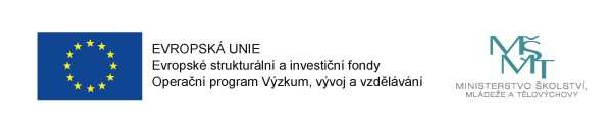 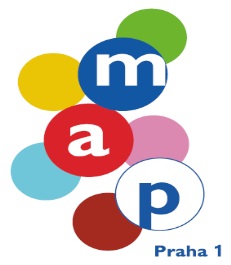 Verze schválená Řídícím výborem MAP Praha 1 dne XX. X. 2021Mgr. Eva ŠpačkováRadní pro oblast školství, spolkový život a spolkyPraha, leden 2021ÚvodÚvodní slovoManažerské shrnutíTento dokument je výstupem projektu výzvy č. 02_17_047 pro Místní akční plány rozvoje vzdělávání II v prioritní ose 3 OP VVV. Projekt Místní akční plán rozvoje vzdělávání II pro MČ Praha 1, registrační číslo projektu CZ.02.3.68/0.0/0.0/17_047/0011008, je realizován v období od 1. 2. 2019 do 30. 9. 2022. Zároveň jde o výstup procesu místního akčního plánování rozvoje vzdělávání na území MČ Praha 1, do kterého jsou zapojeni všichni relevantní aktéři vzdělávání, ochotní ke vzájemné spolupráci rozvíjející oblast vzdělávání v souladu se zadávací dokumentací projektu MAP II, metodickými pokyny ze strany MŠMT, NPI ČR, projektu SRP, SYPO a dalších relevantních platforem spolupracujících na rozvoji vzdělávání. Mezi tyto platformy patří zcela pochopitelně krajské akční plány (KAP) a ostatní projekty MAP na území Hlavního města Praha i projekty mimopražské.Proces místního akčního plánování rozvoje vzdělávání na území MČ Praha 1 byl započat již při realizaci předcházejícího projektu Místní akční plán rozvoje vzdělávání Praha 1, registrační číslo projektu CZ.02.3.68/0.0/0.0/15_005/0000695. MAP II MČ Praha 1 přímo navazuje na dosavadní výsledky tohoto procesu a klade si za cíl udržet funkční postupy i následné benefity místního akčního plánování rozvoje vzdělávání na území MČ Praha 1. Výsledná dokumentace MAP II proto přebírá značnou část poznatků předchozího projektu. Na tyto poznatky navazuje, dále je prohlubuje a ověřuje s cílem poznat a sledovat vyvíjející se potřeby rozvoje vzdělávání v řešeném území. Realizační tým projektu průběžně shromažďuje a vyhodnocuje informace o vývoji potřeb rozvoje vzdělávání, a na jejich základě aktualizuje priority vzájemné spolupráce, dílčí cíle, opatření i konkrétní realizované aktivity MAP. Dokument MAP II tak lze považovat za přirozené pokračování dokumentu MAP I, jehož primárním cílem není opakovaná tvorba rozsáhlé analytické dokumentace, ale především vhodné zacílení aktivit spolupracujících partnerů do oblasti, ve které je reálné prostřednictvím vzájemné spolupráce v rámci projektu dosáhnout zvýšení kvality vzdělávání. Projekty MAP v obecné rovině slouží především k podpoře řízené systémové změny vedoucí k rozvoji kvalitního moderního inkluzivního vzdělávání s ohledem na potřeby a podmínky vzdělávání na místní úrovni.MAP Praha 1 se v souladu s pravidly skládá z následujících částí, které byly zpracovány za účasti zástupců cílových a zájmových skupin:Řízení procesu MAP (Implementační plán)Analytická část (Identifikace potřeb rozvoje vzdělávání)Strategická část (Strategický rámec a Akční plán)Implementační část (Roční akční plán)Řízení procesu MAP obsahuje informace o tom, kdo a jak byl do zpracování MAP Praha 1 zapojen, kdo byl za co odpovědný. Dokumentuje zapojení velkého množství dotčených zástupců území a cílových skupin, tj. zejména pedagogických pracovníků (MŠ, ZŠ, školních klubů ad.), ředitelů, ředitelek a zástupkyní škol a dalších organizací (např. volnočasového vzdělávání), zřizovatelů, představitelů městské části, rodičů (prostřednictvím účasti na vzdělávacích akcích), ale i žáků škol a dalších. Do Řídícího výboru MAP Praha 1 je zapojeno více než 20 osob, reprezentujících různorodou škálu dotčených organizací. Na pracovních skupinách se celkem sešlo více než 50 osob, taktéž zastupujících rozmanité spektrum zařízení (vč. Magistrátu hlavního města Prahy, odborníků a vedení PPP pro Prahu 1,2 a 4, odborníků z neveřejného sektoru atd.).  Informace byly v průběhu celého   projektu komunikovány v souladu   s Komunikačním plánem (strategií). Celý proces řízení tvorby a realizace MAP je stanoven dokumentem nazvaným Implementační plán.Analytická část je reprezentována tzv. Strategickou analýzou. K jejímu zpracování bylo využito veškerých dostupných zdrojů a informací, a to jak primárních (pracovní skupiny, rozhovory, ŘV apod.), tak sekundárních (např.  nadřazené strategie, studie, analýzy, podklady, zprávy).  Tato část tedy v daném okamžiku popisuje podmínky pro výchovu a vzdělávání dětí a žáků do 15 let v území MČ Praha 1. Jejím završením jsou tzv. SWOT-3 analýzy v povinných tématech MAP II, které představují „přemostění“ mezi částí Analytickou a Strategickou, upřesňují klíčová témata, na která je třeba se v řešeném území specificky zaměřit. Ze Strategické analýzy jednoznačně vyplynulo několik specifik. Přičemž k těm nejvýznamnějším náleží výrazně nadprůměrný počet dětí a žáků cizinců a s odlišným mateřským jazykem, rozvinutá nabídka volnočasového, neformálního a zájmového vzdělávání, a také vzdělávání základního uměleckého, o které je v území nebývalý zájem. Významný pozitivem je kvalita lidských zdrojů, bohaté a napříč organizacemi velmi různorodé zkušenosti, rozmanitost znalostí a zkušeností, ale také ochota sdílet příklady dobré praxe. Významným limitem je naopak nedostatek časových možností a absence finančních prostředků v určitých oblastech. Analytická část MAP II tvoří přirozené pokračování analýz provedených již v rámci předcházejícího projektu MAP I. Jejím účelem není opakovaná tvorba rozsáhlého množství dokumentů, ale spíše ověření setrvávající platnosti, ale také doplnění a zpřesnění stávajících analýz tam, kde to je třeba.Účelem Strategické části bylo vymezit právě takové priority a cíle, které budou ve vazbě na zjištění SWOT-3 analýz a Analytické části definovat vhodný rámec opatření a aktivit, vedoucích k posílení stránek silných a omezení negativ vyplývajících ze stránek slabých. Navržené priority a cíle, formulované v tzv. Strategickém rámci, pamatují na veškeré skutečnosti, kterým je v tomto ohledu potřeba věnovat pozornost. Součástí Strategické části je přehled investičních aktivit, jejichž realizací dojde k dosahování vytýčených cílů (zejména, avšak nejen v Prioritě 2). Na Strategický rámec navazuje Akční plán, který priority a cíle rozpracovává do úrovně specifických cílů a opatření, která umožní jejich dosažení. Akční plán je vnímán jako dokument krátkodobějšího charakteru – v porovnání se Strategickým rámcem MAP Praha 1. Jeho smyslem je předložit výčet aktivit a konkrétních kroků, využitelných v praxi k dosažení priorit MAP.Na ten pak navazuje Implementační část sestávající z aktuálního Ročního akčního plánu. Ten byl na jednání Řídícího výboru MAP Praha 1 dne XX. 1. 2021 schválen na nejbližší období let 2021 – 2022. Roční akční plán slouží k implementaci MAP, je souborem konkrétních aktivit Akčního plánu naplánovaných v daném roce s cílem dosáhnout vytčených priorit a cílů deklarovaných ve Strategickém rámci. Roční akční plán obsahuje již jen pečlivě zvolené aktivity Akčního plánu, které jsou v území potřebné a zároveň je také reálné je v daném čase uskutečnit. Roční akční plán stanovuje u každé aktivity přesné cíle, konkrétního realizátora či realizátory, harmonogram, rozpočet a měřitelné indikátory k následnému vyhodnocení aktivity a posouzení jejího reálného přínosu. Naplňování deklarovaných cílů a očekávání je pravidelně sledováno v rámci klíčové aktivity evaluace projektu a odráží se v pravidelných sebehodnotících zprávách, poskytujících zpětnou vazbu aktérům MAP.Přílohy Místního akčního plánu rozvoje vzdělávání Praha 1 obsahují Seznam pracovních skupin a jejich členů, Seznam členů ŘV, Statut a Jednací řád ŘV MAP Praha 1 a tabulku investičních akcí (projektů), která byla schválena na jednání ŘV MAP Praha 1 dne XX. 1. 2021.Seznam příloh:Příloha č. 1 Seznam pracovních skupin a jejich členůPříloha č. 2 Seznam členů ŘV Příloha č. 3 Statut ŘV Příloha č. 4 Jednací řád ŘVShrnutí klíčových poznatků analytické části MAPMístní akční plán rozvoje vzdělávání Praha 1 (MAP Praha 1) je realizován Městskou částí Praha 1 a zaměřuje se na výchovu a vzdělávání dětí a žáků do 15 let na území této městské části. MČ Praha 1 náleží do centrálního území hlavního města Prahy, jež náleží k nejmenším městským částem hlavního města. K typickým rysům tohoto území náleží setrvalý stav obyvatel s vyšším zastoupením mužů zejména v produktivním věku, relativně nižší porodnost a vysoký podíl cizinců. Na to mají hlavní vliv zejména tyto čtyři faktory:přítomnost sídel řady centrálních správních orgánů (např. Ministerstvo školství, mládeže a tělovýchovy, Ministerstvo pro místní rozvoj atp.), univerzit (např.  Karlova Univerzita) a dalších významných organizací komerčního i nekomerčního charakteru, vč. nákupních center (např. Palladium, Národní),množství památek (Národní divadlo, Národní muzeum, Karlův most, Pražské Jezulátko atd.) a využití území pro cestovní ruch (Václavské náměstí, Staroměstské náměstí, Pražský hrad a mnohé další),přítomnost dopravních uzlů a infrastruktury (zejména hlavního vlakového nádraží),narůstající význam sdílené ekonomiky konkrétně v podobě sdíleného krátkodobého ubytování (zejména prostřednictvím Airbnb, méně pak HomeAway, WIMDU, VRBNO).Po období, kdy funkční platforma pro vzájemnou informovanost a spolupráci v území absentovala, přináší MAP Praha 1 mateřským a základním školám, ale i dalším organizacím poskytujícím neformální, zájmové a volnočasové vzdělávání možnost vzájemné komunikace a sdílení. Přičemž hlavním cílem je zlepšení celkové kvality vzdělávání v řešeném území. Doplňuje tak dosud funkční komunikační aktivitu, kterou je setkávání zástupců ÚMČ s řediteli veřejných mateřských a základních škol. Spolupráce ostatních organizací se odvíjí na základě historických východisek, ochoty a vzájemné prospěšnosti. S výjimkou poskytování grantů není tato spolupráce ze strany ÚMČ systematizována.Výchovu a vzdělávání předškolních dětí v území zajišťují zejména tyto organizace:7 veřejných MŠ,Mateřská škola sv. Voršily v Praze,8 mateřských škol soukromých (z nichž 3 jsou zapsány v Rejstříku škol a školských zařízení).Další dvě soukromé mateřské školy mají v území své sídlo, ale působí v jiných městských částech. Vzdělávání žáků do 15 let v území poskytuje:5 veřejných základních škol,2 základní školy církevní,2 základní školy a praktické školy.Další dvě školy jsou s MČ Praha 1 spjaty administrativně, avšak jejich provoz je (spolu s provozem výše uvedených MŠ) realizován v jiných městských částech Prahy. V území fungují také 4 základní školy umělecké (2 veřejné, 1 soukromá, 1 církevní), jejichž kapacity jsou dlouhodobě téměř na 100% naplněny. Základní umělecké školy v území mají dlouhodobou tradici a nabízí nadaným žákům široké spektrum aktivit, které lze shrnout do těchto oborů: hudební, literárně-dramatický, výtvarný, taneční. Výuku poskytují jak ve vlastních, tak v pronajatých prostorách, a uvítaly by podporu jak lidského, tak materiálního vybavení.Z Analýzy existujících strategických dokumentů vyplynulo, jak problémy a potřeby identifikované ve strategiích vyšších celků, korespondují s územím Prahy 1. Společnými jmenovateli jsou např. nedostatečné kapacity mateřských škol, nedostatečná kvalita jazykového vzdělávání, nedostatečná vybavenost škol, nedostatečné zapojení rodičů do života škol, podmínky pro inkluzivní vzdělávání, podmínky pro polytechnické vzdělávání a řada dalších.Mateřské školy nemají vlastní školní poradenská pracoviště, proto ve výchovně-vzdělávacím procesu spolupracují s množstvím organizací, respektive odborníků. Zejména ve spolupráci s různými speciálně pedagogickými centry a pedagogicko-psychologickými poradnami se do výchovy v MŠ zapojují speciální pedagogové, logopedi apod. S pracovníky pedagogicko-psychologické poradny (PPP) spolupracují i školy základní. V této oblasti se ovšem jak školy, tak PPP potýkají s řadou obtíží a překážek vycházejících z legislativy (např. vysoké zatížení pracovníků PPP administrativními úkony, které ubírá čas na práci s dětmi).Velkým tématem škol v území Prahy 1 je integrace a vzdělávání dětí – cizinců a dětí s odlišným mateřským jazykem, kterých je ve zdejších školách významně nadprůměrný podíl (okolo 10 %). Tyto děti přichází do škol s velmi rozličnou znalostí českého jazyka, z různorodých kulturních prostředí, v rozdílném věku, ale také s různými postoji. Přípravu a vzdělávání žákům-cizincům všech škol v území Prahy 1 poskytuje v rámci projektu MHMP ZŠ Curie.Pro mateřské, základní, základní umělecké, ale i neformální, volnočasové a zájmové vzdělávání je zcela klíčová kvalita personálního zabezpečení jak na úrovni managementu, tak jednotlivých pedagogů a (odborných) pracovníků.V území Prahy 1 není volnočasové středisko typu domu dětí a mládeže. Na jeho zřízení MČ dlouhodobě pracuje. Středisko by mohlo být uvedeno do provozu v roce 2020. V území Prahy 1 nicméně působí množství organizací (zejména neziskového charakteru) nabízejících dětem a žákům zájmové a volnočasové aktivity různorodého spektra (sportovní, umělecké, rukodělné, přírodovědné, jazykové atd.). Nabídku aktivit pro děti, žáky, školy i rodiny významně doplňuje také bezpočet muzeí, galerií, knihoven, institutů atp.Klíčové problémové oblasti prezentuje následující kapitola.Přehled identifikovaných prioritních oblastí rozvoje v řešeném územíNa základě dostupných kvalitativních a kvantitativních údajů rozhodl Řídící výbor jako rozhodující orgán MAP Praha 1 o zařazení těchto priorit:Priorita 1 Kvalita předškolního a základního vzděláváníPriorita 2 Infrastruktura pro předškolní a základní vzděláváníPriorita 3 Speciální vzdělávací potřeby žákůPriorita 4 Školy a městská částTyto priority jsou dále rozpracovány do dílčích cílů s uvedením jejich popisu a možných aktivit/opatření a indikátorů pro měření pokroku.Názorný přehled problémových oblastí a klíčových problémů v územíPriorita 1 Kvalita předškolního a základního vzdělávání – problémy a potřebyPriorita 2 Infrastruktura pro předškolní a základní vzdělávání – problémy a potřebyPriorita 3 Speciální vzdělávací potřeby žáků – problémy a potřebyPriorita 4 Školy a městská část – problémy a potřebyImplementační plánProces řízení MAP Praha 1Místní akční plán rozvoje vzdělávání II pro Prahu 1 Implementační plán popisující proces řízení MAP IIOperační program Výzkum, vývoj a vzdělávání (OP VVV)Verze 01Schválená ŘV MAP Praha 1 dne 30. 4. 2019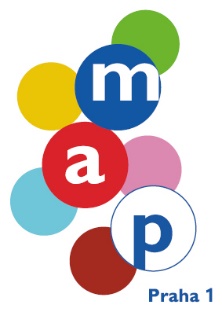 Implementační plánOrganizační struktura MAP IIRealizační tým projektu MAP II Realizační tým (RT) projektu a jeho činnost v rámci procesu místního akčního plánování v projektu MAP II je v souladu s Přílohou č. 3 projektové výzvy MAP II „Postupy MAP II - Metodika tvorby místních akčních plánů v oblasti vzdělávání“. RT MAP je rozdělen na administrativní část týmu a odbornou část týmu. Administrativní část RT zajišťuje projektové a finanční řízení projektu, kompletní administraci, vedení projektové dokumentace, tvorbu zpráv o realizaci a žádostí o platbu. Projektové a finanční řízení projektu zajišťuje hl. manažerka projektu, která dohlíží mimo jiné na provázání klíčových aktivit, plnění harmonogramu realizace a tvorbu stěžejních výstupů dle schválené projektové žádosti. Hl. manažerka projektu řídí projekt jako celek a vede realizační týmy projektu. Kompletní administraci projektu a tvorbu administrativních podkladů zajišťuje manažer – administrátor, který úzce spolupracuje s hl. manažerem projektu a všemi dotčenými odbory v rámci organizace MČ Praha 1, tedy příjemcem projektu. Odborná část RT pod vedením odborného garanta MAP II, zajišťuje projekt po odborné obsahové stránce, tvoří strategické dokumenty a připravuje po odborné stránce veškeré aktivity MAP II. Připravuje podklady a podněty pro práci řídicího výboru MAP II a garantuje obsah projektových výstupů. Realizační tým MAP II se schází jednou měsíčně nebo dle potřeby na poradách RT. Z jednání jsou pořizovány zápisy a prezenční listiny. Poradu svolává a vede hl. manažerka MAP II. Do gesce RT spadají všechny klíčové aktivity projektu. Implementační tým MAP II  je realizační tým, který odpovídá za klíčovou aktivitu Implementace MAP II a je posílen dle potřeby o odborníky na řešenou problematiku, popřípadě členy RT nebo relevantní aktéry MAP II, kteří se na aktivitách implementace podílejí. Pracovní pozice v MAP II v rámci RT a RT Implementace Pracovní skupiny MAP II Pracovní skupiny MAP II jsou komunikační platformy a hlavní výkonné jednotky projektu.  Složení pracovních skupina jejich členů viz příloha č. 1.Projekt MAP II disponuje pracovními skupinami:Pracovní skupina pro financování Pracovní skupina pro rozvoj čtenářské gramotnosti a rozvoj potenciálu každého žákaPracovní skupina pro matematickou gramotnost a rozvoj potenciálu každého žáka Pracovní skupina pro kulturní povědomí Pracovní skupina pro rovné příležitostiKaždá pracovní skupina je vedena vedoucím pracovní skupiny. Ten si zvolí a vybere ke spolupráci členy pracovní skupiny. Každá pracovní skupina může mít až 4 členy. Jejich zapojení volí vedoucí pracovní skupiny dle odborností řešených témat a platných postupů MAP II, které definují minimální požadavky na složení a práci pracovních skupin. Pracovní skupina pro financováníPracovní skupina (PS) pro financování je složena z vedoucího a členů PS. Mezi hlavní úkoly PS se řadí příprava podkladů pro zasedání řídicího výboru (ŘV), připomínkování podkladů k tvorbě MAP, finanční plánování veškerých projektových aktivit a identifikace finančních zdrojů k těmto aktivitám.PS pomáhá zapojeným školám s možnostmi vícezdrojového financování jejich projektů a aktivit. Činnost PS povede k posilování sebevědomí škol k vícezdrojovému financování tak, aby mohly bez problému nejenom plánovat, ale i realizovat všechny potřebné aktivity vedoucí k naplnění cílů MAP.Členy PS budou zástupci zapojených škol, zřizovatelů a odborníci v oblasti vzdělávání na daném území. Jednání PS se uskuteční minimálně 4x do roka a během projektu proběhne min. 16 setkání. Z každého setkání bude pořízen zápis s programem jednání, výsledky a prezenční listina.Pracovní skupina pro rozvoj čtenářské gramotnosti a k rozvoji potenciálu každého žákaV PS pro rozvoj čtenářské gramotnosti a k rozvoji potenciálu každého žáka budou působit místní učitelé-lídři a experti pro tuto oblast. Minimálně jeden člen této PS bude pedagogický pracovník s minimálně pětiletou praxí v základní škole a jeden člen bude expert (místní lídr) pro oblast podpory digitálních kompetencí a využívání ICT ve vzdělávání, a to právě v souvislosti s podporou čtenářské gramotnosti. Seznam identifikující místní lídry bude zpracován vedoucím PS.Členové PS si budou vzájemně vyměňovat zkušenosti a odborné znalosti týkající se metod a postupů o rozvoji čtenářské gramotnosti a potenciálu každého žáka – nejen během osobních setkání, ale i přes sociální média. Budou spolupracovat např. s Knihovnou Václava Havla a s jinými knihovnami v území, jejichž zástupci se budou účastnit této PS (a také PS pro kulturní povědomí). Ústředním tématem této PS bude práce s dětmi a žáky s odlišným mateřským jazykem, vzhledem k počtu dětí a žáků cizinců žijících na daném území.PS bude spolupracovat také s PS pro financování a její členové se budou podílet na společném plánování a aktualizaci podkladů MAP. Vedoucí PS bude pravidelně předávat výstupy činnosti PS odbornému garantovi a místnímu lídrovi – metodikovi a bude připravovat podklady pro zasedání ŘV. Konkrétní seznam a počet členů PS bude připraven po zahájení projektu. Ze schůzek PS bude pořizován zápis, ve kterém nebude chybět program jednání, výsledky a návrhy vzešlé z jednání (návrhy aktivit spolupráce a aktivit škol v oblasti čtenářské gramotnosti) a prezenční listina.Pracovní skupina pro rozvoj matematické gramotnosti a k rozvoji potenciálu každého žákaV PS pro rozvoj matematické gramotnosti a k rozvoji potenciálu každého žáka budou působit místní učitelé-lídři a experti pro tuto oblast. Minimálně jeden člen této PS bude pedagogický pracovník s minimálně pětiletou praxí v základní škole a jeden člen bude expert (místní lídr) pro oblast podpory digitálních kompetencí a využívání ICT ve vzdělávání, a to právě v souvislosti s podporou matematické gramotnosti. Seznam identifikující místní lídry bude zpracován vedoucím PS.Členové PS si budou vzájemně vyměňovat zkušenosti a odborné znalosti týkající se metod a postupů o rozvoji matematické gramotnosti a potenciálu každého žáka – nejen během osobních setkání, ale i přes sociální média. Určitě zde bude působit zástupce ZŠ Brána jazyků, což je škola s rozšířenou výukou jazyků a matematiky. Ústředním tématem této PS bude podpora ICT a rozvoje digitální gramotnosti dětí a žáků.PS bude spolupracovat také s PS pro financování a její členové se budou podílet na společném plánování a aktualizaci podkladů MAP. Vedoucí PS bude pravidelně předávat výstupy činnosti PS odbornému garantovi a místnímu lídrovi – metodikovi a bude připravovat podklady pro zasedání ŘV. Konkrétní seznam a počet členů PS bude připraven po zahájení projektu. Ze schůzek PS bude pořizován zápis, ve kterém nebude chybět program jednání, výsledky a návrhy vzešlé z jednání (návrhy aktivit spolupráce a aktivit škol v oblasti matematické gramotnosti) a prezenční listina.Pracovní skupina pro kulturní povědomíPS pro kulturní povědomí je zřízena za účelem propojení kultury se vzděláváním, zajištění co největší podpory dětem a žákům s odlišným mateřským jazykem a s tím související podporou vzdělávání v oblasti multikulturalismu a kulturního relativismu. Ke klíčovým znalostem a dovednostem, se kterými je rozvoj kulturního povědomí spjat, patří komunikace v mateřském jazyce, komunikace v cizích jazycích, schopnost učit se, smysl pro kulturní povědomí a vyjádření a také sociální a občanské schopnosti. Kultura a kulturní projev jsou významně propojeny také s dalšími gramotnostmi – zejména jazykovou a čtenářskou. Lze proto hovořit o tzv. kulturní gramotnosti.Činnost PS plynule naváže na aktivity, které MČ Praha 1 dlouhodobě v této oblasti realizuje. Jedná se např. o podporu pedagogických pracovníků místních škol prostřednictvím zpřístupnění různých výstav a dalších kulturních akcí pro děti a žáky, poznávání genia loci dané školy/místa skrze významnou osobnost, která zde působila atp. Členové PS budou pořádat nebo zprostředkovávat besedy, prezentace, výstavy nebo různé kulturní akce propojující veřejný prostor a kulturu s aktivitami škol. Jinými slovy, PS pro kulturní povědomí bude koordinovat aktivity spojující neopakovatelný genius loci s historií místních škol. Aktivity tohoto typu budou vedoucím a členy PS organizovány minimálně 2x ročně. Příkladem konkrétní aktivity, která bude během MAP II realizována, je organizace kulturně-vzdělávacích večerů pro pedagogy.Vedoucí PS pro kulturní povědomí vede činnost této PS, připravuje podklady na jednání PS, zpracovává výstupy činnosti PS a finální podobu podkladů na jednání ŘV. Stanovuje cíle a přiděluje dílčí úkoly jednotlivým členům týmu, kontroluje plnění úkolů. Je zodpovědný za prezentaci výsledků pracovní skupiny ŘV. Vedoucí PS úzce spolupracuje s místním lídrem - metodikem.Členy PS pro kulturní povědomí budou zástupci zapojených ZUŠ (viz seznam škol zapojených do projektu), dále zástupce ZŠ Vodičkova (zřizována MČ P1), která realizuje školní vzdělávací program zaměřený na výtvarné umění. V PS bude působit také zástupce Knihovny Václava Havla jakožto významné kulturní instituce působící na daném území, příp. zástupci dalších kulturních a kulturně vzdělávacích institucí (např. Francouzského institutu v Praze). Členy PS tak budou zároveň zástupci různých zřizovatelů, čímž dojde k zintenzivnění jejich vzájemné spolupráce. PS se schází min. 4x ročně. Ze schůzek PS bude pořizován zápis, ve kterém nebude chybět program jednání, výsledky a návrhy vzešlé z jednání a prezenční listina.Pracovní skupina pro rovné příležitostiHlavním úkolem PS pro rovné příležitosti je řešení přechodů ve vzdělávání, tj. např. MŠ/ZŠ, 1. a 2. stupeň ZŠ.Členy této PS budou ředitelé škol, zástupci zřizovatelů, pedagogických pracovníků, odborníků ve vzdělávání dětí a mládeže a také zástupci rodičů. Činnost PS se bude týkat vzájemného vzdělávání, přenosu zkušeností a informací – osobně i přes sociální média. Členové PS se také budou podílet na společném plánování a aktualizaci podkladů k tvorbě MAP. PS bude zároveň připravovat podklady pro zasedání ŘV.Ústředním tématem této PS bude inkluzivní vzdělávání v místních mateřských a základních školách, které navštěvuje velký počet dětí a žáků s OMJ. Bude vedena odborná diskuze o problematice rovných příležitostí a selektivnosti vzdělávacího systému mateřských a základních škol. Členové PS budou posuzovat aktivity navržené v akčních plánech, a to z pohledu jejich souladu se zásadami rovného přístupu ve vzdělání. Členové PS rovněž vypracují analýzu současného stavu této problematiky, a to s ohledem na dané území MAP. Dle závěrů analýzy posléze navrhnou aktivity pro zlepšení rovných příležitostí a minimalizaci selektivity ve školách nebo napříč školami.Výstupy aktivit této PS budou součástí strategické části MAP a zároveň budou zařazeny do akčního plánu. V souladu s Postupy MAP II budou aktivity týkající se rovných příležitostí v příslušných dokumentech označeny jako „PŘÍLEŽITOST“.Vedoucí PS pro rovné příležitosti bude výstupy aktivit za skupinu předávat odbornému garantovi a místnímu lídrovi – metodikovi. Jednání PS se uskuteční minimálně 4x do roka, během projektu proběhne min. 16 setkání PS.Řídicí výbor MAP II Řídicí výbor (ŘV) je hlavním pracovním orgánem partnerství MAP. Je tvořen zástupci klíčových aktérů ovlivňujících oblast vzdělávání na území MAP. V projektu MAP II je seznam zapojených aktérů MAP II aktualizován dle dokumentu Postupy MAP II, kde je k dispozici:Seznam povinných zástupců v ŘV zástupce RT MAP, zástupci zřizovatelů škol (bez rozdílu zřizovatele, tj. včetně soukromých a církevních škol),vedení škol, (ředitelé nebo vedoucí pedagogičtí pracovníci škol) - školy mateřské a základní bez rozdílu zřizovatele, tj. včetně soukromých a církevních,učitelé,zástupci ze školních družin, školních klubů,zástupci ze základních uměleckých škol,zástupci organizací neformálního vzdělávání a středisek volného času, které působí na území daného MAP,zástupce KAP,zástupce rodičů (doporučení např. školskými radami nebo NNO sdružujícími rodiče, případně aktivní rodiče),zástupce obcí, které nezřizují školu, ale děti a žáci z těchto obcí navštěvují školy v území (pokud je to pro daný MAP relevantní),lokální konzultant Agentury pro sociální začleňování - povinný partner pro územní obvody obcí ORP, na kterých se nachází sociálně vyloučená lokalita zařazená do Koordinovaného přístupu k sociálně vyloučeným lokalitám,zástupce ITI nebo IPRÚ (pouze v relevantních případech, tj. území MAP, které se překrývá s územím, pro které je zpracováno ITI nebo IPRÚ),zástupce MAS působících na území daného MAP (výjimkou je stav, kdy MAS v území není anebo pokud je MAS zároveň žadatelem/realizátorem projektu MAP II),zástupce ORP, pokud není ORP žadatelem/realizátorem nebo partnerem projektu MAP II,zástupce Centra podpory projektu SRP v daném kraji (NIDV) - systémová podpora MAP,zástupce všech dílčích částí nebo klastrů škol (pokud jsou v daném MAP ukotveny).Seznam možných zástupců v ŘV zástupce mikroregionů na území MAP,zaměstnavatelé v daném území,zástupci institucí, které spolupracují se školami – např. Česká školní inspekce, pedagogicko-psychologické poradny, OSPOD,zástupci sociálních služeb pracujících s dětmi a rodiči ohroženými sociálním vyloučením a chudobou,zástupce VŠ, především pedagogických fakult,další zástupci dle návrhu dalších členů ŘV.ŘV se schází minimálně jednou za 6 měsíců. Jednání ŘV svolává hl. manažer projektu. Pracovní skupiny, potažmo odborný RT dodává podklady pro jednání ŘV. Řídicí výbor si volí svého předsedu, definuje si vlastní postupy rozhodování. Řídicí výbor se řídí platným Statutem a Jednacím řádem. Role Řídicího výboru je přímo spjatá s procesem společného plánování, rozvojem, aktualizací a schvalováním MAP. Statut ŘV a jednací řád ŘV jsou přílohou tohoto dokumentu. ŘV svaluje všechny strategické dokumenty MAP a je součástí konzultačního procesu. Aktivita „Podpora znalostních kapacit Řídicího výboru“ Dle postupů MAP bude v průběhu realizace projektu realizována akce na podporu znalostních kapacit ŘV MAP (například seminář spojený s následnou diskusí, minikonference apod.) o příčinách a formách nerovností ve vzdělávání a jejich důsledcích pro vzdělávací systém a možnostech řešení. Na akci bude zajištěno vystoupení odborníka a jeho účast při následné diskusi, v případě potřeby je přítomen i facilitátor/mediátor diskuze. Realizace této akce je provázána s činností PS pro rovné příležitosti a PS pro financování a to tak, že účastníkem jednání musí být vždy zástupce z těchto pracovních skupin a výstupy diskuze ŘV mohou být zadány těmto PS k dopracování. Dále mohou být realizovány i další vzdělávací akce pro ŘV MAP dle potřeb území.Smyslem této podpory znalostních kapacit členů ŘV je sdílené porozumění a orientace na kvalitní inkluzivní vzdělávání. Nedílnou součástí podpory kvalitního inkluzivního vzdělávání je rozvoj potenciálu každého žáka. Pro rozvoj potenciálu každého žáka je nezbytná nejen odborná podpora, ale i pozitivní postoje žáka a rodiny ke vzdělávání a dobré, akceptující klima ve třídách, školách a v celé komunitě.Postavení ŘV v organizační struktuře MAP IISeznam členů řídicího výboru MAP II Seznam členů řídicího výboru (ŘV) je přílohou č. 2 tohoto dokumentu. Seznam je aktualizován při řádném jednání ŘV, tedy nejméně každých 6 měsíců. Seznam je aktualizován v návaznosti na změny a rozšiřování členské základny ŘV a aktivně zapojené relevantní aktéry MAP II. ŘV je otevřená platforma MAP II a zájemci o členství a aktivní spolupráci se mohou hlásit prostřednictvím kontaktu na map@praha1.cz. Identifikovat se mohou případní zájemci dle seznamu zástupců v ŘV v kap. 1. 3. Statut ŘV je přílohou č. 3 a jednací řád ŘV je příloha č. 4 tohoto dokumentu.Seznam zapojených škol v MAP II Souhlas se zapojením do realizace projektu MAP II Praha 1 vyjádřilo 24 škol různých zřizovatelů na území MAP II Praha 1.Do realizačního týmu MAP II je nominován zodpovědný konkrétní pracovník školy (ředitel školy nebo jím určený pracovník školy) a je odpovědný za spolupráci školy a předání výsledků realizace podaktivity „Podpora škol v plánování“ realizačnímu týmu MAP. Ten bude členem odborného týmu projektu jako zástupce zapojené školy v RT MAP. Právě prostřednictvím tohoto konkrétního pracovníka se mohou jednotlivé školy také podílet na přípravě aktivit škol a aktivit spolupráce ve SR MAP a jejich konkretizaci v akčních plánech.Přehled zapojených škol do MAP II:Základní škola J. Gutha-Jarkovského				RED_IZO 600035271Základní škola nám. Curieových					RED_IZO 600035247Základní škola Brána jazyků s rozšířenou výukou matematiky	RED_IZO 600035255Základní škola Vodičkova					RED_IZO 600035263Malostranská základní škola 					RED_IZO 600035239Mateřská škola Pštrossova					RED_IZO 107500116Mateřský škola Opletalova					RED_IZO 600035182Mateřská škola Hellichova 					RED_IZO 107500051Mateřská škola Letenská 					RED_IZO 107500078Mateřská škola Národní se zaměřením na ranou péči		RED_IZO 600035191Mateřská škola Revoluční 					RED_IZO 600035174Mateřská škola Masná						RED_IZO 600035158Veselá škola - církevní základní a základní umělecká škola	RED_IZO 600001091MŠ - The International Early Learning Centre - Prague, s.r.o.	RED_IZO 691008043Anglicko-česká Mateřská škola YMCA				RED_IZO 691008027Základní umělecká škola, Biskupská 12				RED_IZO 600001831Soukromá ZUŠ Orphenica, s.r.o.				RED_IZO 600001822Mateřská škola sv. Voršily v Praze				RED_IZO 600000206ZŠ a SŠ Karla Herforta, fakultní škola Pedagogické fakulty UK	RED_IZO 600020720Škola Jaroslava Ježka 						RED_IZO 600020746Malvína – umělecká mateřská škola s.r.o.			RED_IZO 691009392Mateřská škola Klásek s.p.o. 					RED_IZO 691011141Mateřská škola Maxík a jesle s.r.o.				RED_IZO 691011079Základní umělecká škola, U Půjčovny 4				RED_IZO 600001814Seznam identifikovaných aktérů MAP II Přehled relevantních aktérů, kteří se mohou zapojit do MAP II: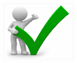 zástupce RT MAP - aktivně zapojeni, zástupci v ŘV zástupci zřizovatelů škol (bez rozdílu zřizovatele, tj. včetně soukromých a církevních škol) – osloveni, aktivně zapojeni, zástupci v ŘV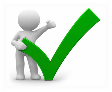 vedení škol, (ředitelé nebo vedoucí pedagogičtí pracovníci škol) - MŠ a ZŠ bez rozdílu zřizovatele, tj. včetně soukromých a církevních – osloveni, aktivně zapojeni – zástupci v ŘV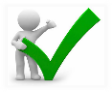 Učitelé – osloveni, aktivně zapojeni, zástupci v ŘVzástupci ze školních družin, školních klubů – osloveni, aktivně zapojeni – zástupce v ŘVzástupci ze základních uměleckých škol – osloveni, aktivně zapojeni – zástupce v ŘVzástupci organizací neformálního vzdělávání a středisek volného času, které působí na území daného MAP – osloveni, aktivně zapojeni – zástupci v ŘVzástupce KAP – osloveni, aktivně zapojeni – zástupce v ŘVzástupce rodičů (doporučení např. školskými radami nebo NNO sdružujícími rodiče, případně aktivní rodiče) – osloveni, aktivně zapojeni – zástupci v ŘVzástupce Centra podpory projektu SRP (NIDV) – osloveni, aktivně zapojeni – zástupce v ŘV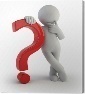 zaměstnavatelé v daném území - hledámezástupci institucí, které spolupracují se školami – např. Česká školní inspekce, pedagogicko-psychologické poradny – osloveni, aktivně zapojeni – zástupce v ŘV               a ještě doplňujeme… zástupce VŠ, především pedagogických fakult – osloveni, aktivně zapojeni – zástupce v ŘVdalší zástupci dle návrhu dalších členů ŘV – osloveni, aktivně zapojeni – zástupce v ŘVPrincipy MAPPrincipy spolupráceV rámci MAP II spolu plánují a spolupracují minimálně tři strany:zřizovatelé - zřizovateli jsou míněny především obce a kraje, příp. soukromoprávní zřizovatelé škol zapsaných v rejstříku škol a zřizovatelé dalších vzdělávacích zařízení,poskytovatelé - poskytovateli jsou jednotlivé MŠ a ZŠ a dále pak organizace mimoškolního vzdělávání,uživatelé vzdělávání - za uživatele jsou považovány děti a žáci MŠ a ZŠ, rodiče, zaměstnavatelé.Princip zapojení dotčené veřejnosti do plánovacích procesůzajištění přístupu dotčené veřejnosti k informacím,aktivní informování dotčené veřejnosti,konzultace s dotčenou veřejností (oboustranná komunikace za účelem sběru připomínek, zjištění postoje veřejnosti k dokumentu),spoluúčast dotčené veřejnosti na plánování.Je důležité upozornit, že jednotlivé části se vzájemně doplňují a vytvářejí provázaný systém. Při zapojování spolupracujících subjektů a další veřejnosti do místního akčního plánování mají své místo všechny tyto části.Princip dohodyVýsledný dokument MAP II je dohoda, ve které se minimálně tři strany (viz princip spolupráce) navzájem shodnou na prioritách v oblasti vzdělávání pro příslušné území MAP. Dohoda je výsledkem aktivní, svobodné a rovnoprávné spolupráce. Dohoda musí být nejen o záměrech, ale také o způsobu a postupu realizace odsouhlasených aktivit.Princip otevřenostiJedním ze základních předpokladů k efektivnímu propojování procesů ve vzdělávání je jejich otevřenost. Tvorba a realizace MAP II respektuje zásady rovných příležitostí a možnosti aktivní participace všech dotčených zájmových skupin. Otevřenost MAP II přispívá k budování důvěry a rozvoji spolupráce mezi partnery, uznání výstupů dílčích aktivit a podpoře přenositelnosti příkladů dobré praxe mezi MAP II navzájem.Princip SMARTCílem MAP II je především stanovovat priority v oblasti vzdělávání a následně se soustředit na jejich realizaci. Realizace musí být proveditelná, a proto by měla být sestavena jako SMART:S – specifická, tj. s popisem konkrétních opatření a krokůM – měřitelná, tj. s uvedenými indikátory, které jsou měřitelné a vypovídajícíA – akceptovaná, tj. projednána v partnerství MAP, odsouhlasená, s jasně vymezenými kompetencemi i povinnostmiR – realistická, tj. musí odrážet skutečné potřeby, plán musí být proveditelný a zdroje dostupnéT – termínovaná, tj. návrhy opatření mají svůj jasný termínPrincip udržitelnostiTvorba MAP II nesmí být účelovou aktivitou, ale měla by sloužit k nastavení a rozvoji dlouhodobých procesů spolupráce aktérů v oblasti vzdělávání na místní úrovni. Plánování je opakující se proces, ve kterém je nutné sledovat průběh realizace, vyhodnocovat dosahování cílů a přijímat nová opatření a plány, které povedou k nápravě či dalšímu zlepšení a rozvoji.Princip partnerství Partnerství je vztah mezi dvěma nebo více subjekty, který spočívá ve spolupráci těchto subjektů při přípravě a následné realizaci plánu. Obsahem spolupráce partnerů je společná tvorba, koordinace, organizace, řízení, monitorování a vyhodnocování plánu. Partnerství je založeno na sdílené odpovědnosti a na demokratických principech rozhodování při tvorbě a řízení plánu. Podíl partnerů na společném plánu nemusí být stejný. Účast musí být opodstatněná a nezastupitelná. Jejich přínos pro tvorbu či realizaci plánu musí spočívat v zajištění aktivit, bez jejichž realizace by nebylo dosaženo cílů a zároveň je nemůže zajistit sám vlastními zdroji a silami jediný subjekt.Spolupráce s rodiči Role rodičů a zákonných zástupců v MAP II V MAP II Praha 1 je role rodičů a zákonných zástupců dětí a žáků při vzdělávání velmi důležitá a nezastupitelná. Bez přímé účasti rodičů není tvorba strategických dokumentů, navržení aktivit škol a spolupráce a následná implementace aktivit MAP 100 %. Vyjádření rodičů k navrženým aktivitám MAP II považujeme za velmi pozitivní a účelné. Nejdůležitější je zapojování rodičů v průběhu základního vzdělávání dětí. První stupeň základního vzdělávání je z hlediska vývoje žáků velmi významný a výchovně pedagogický, didakticky specifický stupeň vzdělávání. Zprostředkovává žákům především přechod z režimově volnějšího a příznivějšího rodinného života a předškolního vzdělávání do systematického povinného vzdělávání. Vstup do základního vzdělávání patří k nejnáročnějším obdobím, s nimiž se musí člověk ve svém životě vyrovnávat. Přináší časové a režimové změny, jiný a pravidelnější způsob práce, nové prostředí, lidi a vztahy, změny ve stravovacím, pitném či pohybovém režimu. Žáci by neměli být formováni podle unifikovaného modelu. Každý z nich má nárok na individuální tempo, možnost chybování a nalézání, hodnocení podle individuální změny v učení i socializaci, na prostor pro individuální projev a názor, pro vzájemnou komunikaci, uspokojování fyziologických potřeb, potřeb bezpečí, jistoty, citu, sounáležitosti, sebedůvěry a seberealizace. Druhý stupeň základního vzdělávání ukončuje základní (povinné) vzdělávání. Náročnost druhého stupně vyplývá z výrazných hormonálních, tělesných, psychických a osobnostních změn žáků v období puberty, které nastupují dříve než u minulých generací. Tyto změny se projevují především ve zvýraznění individuálních rozdílů mezi žáky – ve snaze projevit vlastní identitu, odlišit se od druhých, ve velké kolísavosti výkonů, pracovní i životní aktivity, zájmů, citů a nálad, názorů a stanovisek, ve velké kritičnosti vůči dospělým a jejich světu, v rozporném hodnocení sebe sama, svých možností a představ o budoucnosti a budoucím povolání. Výrazným rysem tohoto období je také odmítání ověřených pravd a snaha prožít všechno na vlastní kůži. Všechny tyto polarity se propojují s vývojovými skoky či stagnacemi a mohou být jak hnacím motorem společné práce, tak její brzdou. Při vhodném způsobu práce, založeném na respektování individuálních předpokladů a toleranci ke kvalitám druhých, je však tato rozrůzněnost a vzájemné ovlivňování členů přirozené populační skupiny základem pro přirozený rozvoj všech – pro poznání života v různých situacích a vztazích, zvládání konfliktů a řešení problémů. Hlavní důvody pro zapojení rodičůRodiče jsou zodpovědní za celkový vývoj dítěte, musí být s postupy ve školách seznámeni, aby vnímali případné změny jako potřebné, nutné pro uplatnění jejich dítěte v životě. Rodiče jsou často sami vzdělavatelé, případně pracují ve firmách, které jsou největšími zaměstnavateli v daném území, mají tedy dostatek informací přímo z praxe o uplatnitelnosti na trhu práce. Rodiče mohou být těmi, kdo motivují děti/žáky k přijímání změn, vzdělávacích postupů a mají zájem o rozvoj kompetencí ve školách. Rodiče jsou informováni o plánovaných aktivitách, jsou s nimi seznámeni dříve, než dojde k jejich realizaci, a díky tomu se sníží riziko následného odporu vůči „novým pořádkům“. Způsoby zapojení rodičůRodiče dětí a žáků, především ti aktivní (např. členové rodičovských sdružení, rodiče žáků, kteří jsou aktivní v rámci komunikace s pedagogickým sborem) se zájmem o kvalitu vzdělávání, se mohou podílet na realizaci MAP jako členové vzniklého Partnerství. Rodiče mohou být účastni:v řídicím výboru MAP II,v pracovních skupinách MAP II, různých forem komunitního projednávání (veřejné workshopy, připomínkování některých výstupů apod.).Aktivní rodič může dále pomoci vyhledávat další potenciálně aktivní rodiče nebo oslovovat rodiče neaktivní. Účinnost je vyšší v případě, že rodičům bude jednoduše a srozumitelně vysvětleno, proč je důležité, aby se nad rozvojem školy zamysleli.  Partnerství lze vytvořit i v rámci např. rady školy – je dobré využít členy Rady školy, kteří už tím, že jsou členy, vyjádřili zájem o dění ve škole, sdružení rodičů a přátel školy (formální spolek), neformálních skupin působících na školách – na některých školách existují neformální skupiny, které realizují různé akce společně se zástupci škol, učitelek/učitelů, kteří jsou na rodičovské dovolené, žáků, studentů (členové žákovských parlamentů a dalších i neformálních sdružení), apod.V rámci realizace projektu MAP II Praha 1 budou realizovány konkrétní aktivity zaměřené na spolupráci a komunikaci s rodiči. O aktuálních akcích budeme rodiče a zákonné zástupce informovat prostřednictvím webu projektu, sociálních sítí a prostřednictvím zapojených školských zařízení do MAP II. V případě nezájmu o některou z forem aktivního zapojení jsou rodiče informováni alespoň o realizaci a výstupech MAP v rámci konzultačního procesu.Komunikační plán (KP)Cíle KP KP projektu MAP II Praha 1 vychází ze zásad dosavadní plně funkční a optimálně nastavené Komunikační strategie MAP I. Pro potřeby MAP II je aktualizován. I nadále dodržuje principy MAP a respektuje organizační strukturu projektu popsanou v tomto dokumentu. Hlavním cílem KP je informovat co nejširší zainteresovanou veřejnost o aktivitách a o dění v projektu, vytvářet vhodné podmínky pro efektivní komunikaci a spolupráci napříč aktivními aktéry MAP II.  Cílem je zprostředkovat informace a výstupy identifikované veřejnosti, zapojeným aktérům MAP II a spolupracujícím subjektům a zapojit je do procesu tvorby MAP pomocí tzv. konzultačního procesu. Komunikační plán je živý dokument a je průběžně aktualizován. Zejména na základě nových poznatků z realizace projektu, aktuálních potřeb a výstupů z klíčové aktivity Evaluace a monitoring MAP. Cílové skupiny KP MAP II Komunikační aktivity MAP II jsou primárně cíleny na:pedagogické pracovníky, management škol,zřizovatele,management a pracovníky organizací působících ve výchově a vzdělávání – organizace zájmového, neformálního a volnočasového vzdělávání, organizace pracující s dětmi a žáky apod.,veřejnost, vč. rodičů (zákonných zástupců), děti a žáky,ostatní (vč. organizací v sekundárním a terciárním vzdělávání apod.).Komunikační nástroje MAP II Praha 1INTERNETOVÉ STRÁNKY MČ PRAHA 1 na stránce: https://www.praha1.cz/skolstvi/mistni-akcni-plan-vzdelavani/,SOCIÁLNÍ SÍŤ FACEBOOK – informace o projektu jsou průběžně zveřejňovány na Facebook profilu „MAP Praha 1“: https://www.facebook.com/prahajedna,OSOBNÍ KOMUNIKACE – osobní komunikace je realizována členy realizačního týmu za účelem získání potřebných dat a informací při širokém spektru aktivit TELEFONICKÁ KOMUNIKACE – slouží jako komunikační doplňkový nástroj zejména při získávání dodatečných a aktuálních informací a dat, ELEKTRONICKÁ KOMUNIKACE, E-MAIL – slouží zejména k distribuci informací o projektu směrem k dotčené veřejnosti, adresné distribuci pozvánek a výzev k připomínkování a ke sběru dat, informací a podnětů v rámci připomínkování a aktualizace výstupů projektu, TIŠTĚNÁ KOMUNIKACE – slouží zpravidla k pasivnímu informování dotčené veřejnosti o projektu a aktivitách MAP Praha 1, zahrnuje též ostatní tištěné materiály (vč. pozvánek na vzdělávací akce, informační banner, články ad.).Realizace KP MAP II Konkrétní aktivity KP MAP II připravujeme, v současné době vycházíme z minima požadovaného závazným dokumentem Postupy MAP II a doporučení NIDV. Konzultační procesV rámci konzultačního procesu jsou prostřednictvím KP předkládány plánované aktivity i klíčové dokumenty projektu veřejnosti ke konzultaci.  Konzultační proces je obousměrným komunikačním tokem, kdy RT MAP II předkládá veřejnosti plánované aktivity a klíčové dokumenty projektu ještě před jejich schválením ze strany ŘV. Touto formou jsou aktivity projektu s širokou veřejností konzultovány, přičemž probíhá sběr podnětů zpětné vazby, námětů a připomínek, které budou do návrhů aktivit i dokumentů RT MAP zapracovány, nebo budou spolu s návrhy předány ŘV MAP. ŘV MAP II posoudí předkládané návrhy aktivit či klíčových dokumentů projektu vždy v souvislosti se sebranými připomínkami a rozhodne o případném schválení, či o zapracování relevantních připomínek. Konzultační proces vždy předchází předložení připravovaných návrhů RT MAP k projednání, či ke schválení ŘV MAP II.Konzultační proces se skládá z těchto kroků: Zpracovala:Hl. manažerka projektu Bc. Dagmar Bodláková 					15. dubna 2019Aktualizace k ……………………………… - schváleno ŘV 	předseda ŘV  …………………………………..……  Seznam příloh:Příloha č. 1 Seznam pracovních skupin a jejich členůPříloha č. 2 Seznam členů ŘV Příloha č. 3 Statut ŘV Příloha č. 4 Jednací řád ŘVAnalytická část MAP Praha 1Místní akční plán rozvoje vzdělávání II pro Prahu 1 Strategická analýza pro území Prahy 1Operační program Výzkum, vývoj a vzdělávání (OP VVV)Schválená ŘV MAP Praha 1, … . 1. 2021Seznam zkratekCPD		Centrum pro předškolní dětiČG		Čtenářská gramotnostDDM		Dům dětí a mládežeDVPP		Další vzdělávání pedagogických pracovníkůHMP		Hlavní město PrahaITI PMO		Integrovaná strategie Pražské metropolitní oblasti (z anglického Integrated Territorial Investement)IVP		Individuální vzdělávací plánKAP		Krajský akční plánMAP		Místní akční plán vzděláváníMAP Praha 1		Místní akční plán rozvoje vzdělávání Praha 1 MČ		Městská částMŠ		Mateřská školaMŠMT		Ministerstvo školství, mládeže a tělovýchovy České republiky MV ČR		Ministerstvo vnitra České republikyOMJ		Odlišný mateřský jazykOP VVV		Operační program Výzkum, vývoj a vzdělávání PV		Polytechnické vzděláváníSPC		Speciálně pedagogické centrumŠJ		Školní jídelnaŠVP		Školní vzdělávací program ŠvP Čestice		Škola v přírodě a ŠJ Čestice ÚMČ		Úřad městské částiVZ		Výroční zprávaZŠ		Základní školaZUŠ		Základní umělecká školaAnalytická částÚvodMístní akční plán rozvoje vzdělávání II Praha 1 (dále také jako „MAP II P1“) je zpracován v souladu s metodikou vydanou Ministerstvem školství, mládeže a tělovýchovy České republiky jako Řídícím orgánem Operačního programu Výzkum, vývoj a vzdělávání.Místní akční plán je souhrnným strategickým dokumentem, který je metodicky členěn do několika vzájemně provázaných částí. Základním východiskem pro zpracování všech ostatních kapitol je socioekonomický profil území zaměřený na předmětnou oblast výchovy a vzdělávání dětí a mládeže do 15 let v řešeném území, tj. Praze 1. V souladu s předepsaným obsahem poskytuje Analytická část popis stavu a aktuálních vývojových trendů mateřského, základního a základního uměleckého školství a volnočasového, neformálního a zájmového vzdělávání na území Prahy 1. Analytická část zahrnuje rešerši nadřazených strategických dokumentů v oblasti vzdělávání a školství, jejichž závěry a zjištění jsou při plánování rozvoje vzdělávací soustavy v území Prahy 1 vždy brány v úvahu. Do Analytické části jsou taktéž zapracována kvalitativní zjištění získaná prostřednictvím dotazníkových šetření, osobních rozhovorů a ze skupinové práce.Klíčová zjištění Analytické části jsou prezentována formou SWOT-3 analýzy. Její závěry jsou klíčovým vstupem pro formulaci priorit vzájemné spolupráce definovaných ve Strategické části.Strategická část MAP Praha 1 se proto opírá o závěry SWOT-3 analýz tak, aby byla zajištěna vazba navrhovaných aktivit na řešení zásadních problémů území. Respektive, aby strategie byla vnitřně koherentní a měla potenciál řešit skutečně identifikované problémy a potřeby v území Prahy 1. MAP Praha 1 je živým strategickým dokumentem reflektujícím potřeby rozvoje vzdělávání na území MČ Praha 1 v období od roku 2016 (zahájení projektu MAP I) až do roku 2023 (konec současného programového období). Jeho vize by tedy mělo být dosaženo ke konci roku 2023. Obecná část analýzy2.1 Vymezení území MAP Praha 1Místní akční plán rozvoje vzdělávání II Praha 1 je realizován na správním území městské části Praha 1. Území Městské části Praha 1 zahrnuje samotné jádro Prahy a rozkládá se na ploše 550 ha, tj. přibližně na 1 % území celého  hlavního  města.  Svou  rozlohou  tak  patří  spíše  mezi  menší  městské  části. Na menším území se rozprostírá například MČ  Praha  2,  přímo  sousedící  s územím  MČ  Praha  1. Na opačném konci spektra je pak MČ Praha 6 s územím o rozloze téměř 9x větší, a to 4 151 ha. Umístění MČ Praha 1 v jádrovém území hlavního města je zřejmé z následujícího obrázku.Obrázek 1 Správní členění území hlavního města Prahy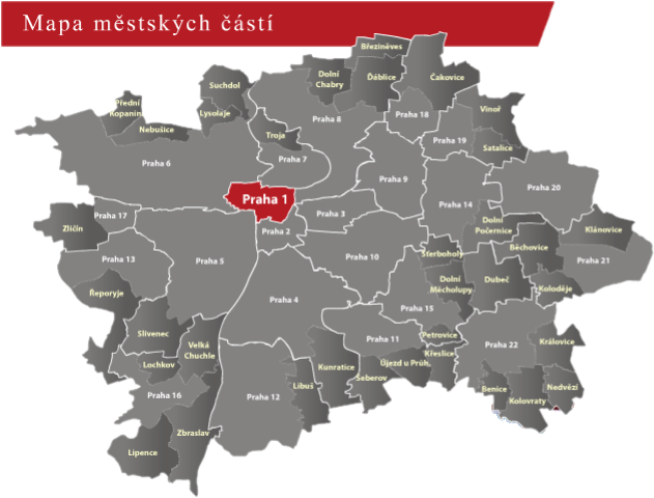 Zdroj: http://www.praha.eu/jnp/cz/o_meste/mestske_casti/index.htmlÚzemí MČ Praha 1 je detailně vymezeno Statutem hlavního města Prahy (vyhláška č. 55/2000 Sb. HMP) a existuje beze změny své plochy od roku 1960, kdy bylo vymezeno spolu s dalšími devíti městskými částmi při celkové správní reorganizaci území hlavního města. Správní obvod se stal samostatnou městskou částí v roce 1990.Území MČ Praha 1 administrativně zahrnuje zcela pouze katastrální území Josefova, které je plošně vůbec nejmenší katastr na území hl. m. Prahy, a Starého Města, částečně katastrální území Hradčan, Malé Strany a Nového Města a velmi okrajově  též katastrální  území  Holešovic (za  ulicí U  plovárny) a Vinohrad (prostor nad Muzeem a kolem Státní opery).Hranice správního území MČ Praha 1 prezentuje obrázek číslo 2.Obrázek 2 Mapové zobrazení území MČ Praha 1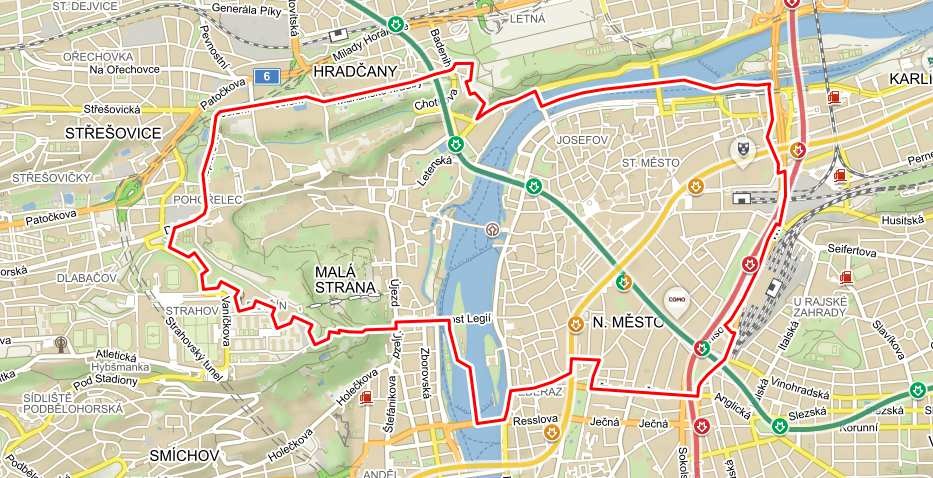 Zdroj: www.mapy.cz2.2 Identifikovaná lokální funkční partnerstvíNa území MČ Praha 1 bylo v rámci přípravy žádosti o dotaci a následně při zpracování Místního akčního plánu rozvoje vzdělávání Praha 1 (dále také jen „MAP P1“, příp. „MAP Praha 1“) identifikováno minimum existujících partnerství, případně platforem, do kterých jsou zapojeny relevantní organizace v oblasti vzdělávání dětí a žáků do 15 let na území MČ.V území byla identifikována následující partnerství, případně příklady spolupráce více organizací, zaměřených na rozvoj formálního, neformálního a/nebo volnočasového vzdělávání:Tabulka 1 Existující partnerství a komunikační platformy na území MČ Praha 1Zdroj: vlastní šetření, Oddělení školství ÚMČ Praha 1V území Prahy 1 působí jednotlivé školy relativně nezávisle. Jejich spolupráce probíhá spíše ad-hoc. Jednotlivá zařízení zpravidla řeší vlastní problémy s využitím vlastních zdrojů. Dosud jedinou funkční platformou je setkávání ředitelů základních škol zřízených MČ Praha 1 a setkávání ředitelů mateřských škol zřízených MČ Praha 1. Nejsou však zapojeny organizace jiných zřizovatelů, ani organizace z oblasti neformálního, zájmového a/nebo volnočasového vzdělávání a mateřské školy. Roli dlouhodoběji působící platformy propojující všechny zainteresované aktéry podílející se na vzdělávání v území plní především projekt MAP.Jak je patrné z tabulky výše, jednotlivé školy v území spolupracují (ať již nárazově v rámci jedné akce nebo dlouhodobě) s různými organizacemi dle svých potřeb a zaměření. Školy a jejich zařízení využívají nabídky vzdělávacích (a jiných) služeb galerií, knihoven, církevních organizací atp.  (nejen z území MČ Praha 1). Významnou roli při rozvoji komunikace a vzájemné spolupráce těchto organizací se školami má projekt MAP. Pracovní skupina MAP pro kulturní povědomí se na tuto oblast zaměřilaa intenzivně se věnuje rozvoji spolupráce škol galerií, muzeí, knihoven, divadel i dalších kulturních a vzdělávacích institucí. Plánovány a realizovány byly rozličné společné aktivity otevírající tyto organizace potřebám škol, pedagogů i žáků. Těmto cílovým skupinám se tak pootevřely další možnosti většího kulturního vyžití. Z důvodu dopadu pandemie však musela být realizace značné části těchto aktivit v současné době pozastavena.Tabulka 2 Ostatní případy spolupráce (výběr)Zdroj: vlastní šetření, Oddělení školství ÚMČ Praha 12.3 Základní informace o řešeném území K 30. 6. 2016 žilo na území Prahy 1 celkem 29 614 obyvatel, z toho 15 696 mužů a 13 918 žen. Genderovým složením je území Prahy 1 v rámci hlavního města výjimečné – spolu s MČ Praha 21 je jediným územím, kde je v populaci silněji zastoupena mužská složka. Na území Prahy 21 navíc není rozdíl takto markantní (populace se k 30. 6. 2016 skládala z 9 245 mužů a 9 070 žen). V rámci hlavního města je území MČ Praha 1 taktéž jediným, ve kterém došlo v průběhu roku 2016 ke snížení počtu obyvatel – k 1. 1. 2016 zde žilo 29 624 osob, zatímco k 30. 6. 2016 to bylo již zmíněných 29 614 obyvatel. Ke konci roku 2016 žilo v území MČ Praha 1 celkem 29 587 obyvatel. Saldo obyvatelstva za rok 2016 tedy skončilo záporným výsledkem -37 obyvatel, na kterém má zásadní podíl záporné migrační saldo ve výši -57 osob (do MČ se přistěhovalo 1 879 obyvatel, zatímco 1 936 se jich odstěhovalo). Ve všech ostatních MČ přitom došlo v předmětném období k nárůstu obyvatel (v relativním vyjádření nejvýrazněji na území Prahy 22 o 1,844 % a Prahy 15 o 1,147 % obyvatel). Za rok 2016 se absolutně nejvíce zvýšil počet osob na území Prahy 5 (o 1 535 osob), Prahy 6 (o 2 706 osob) a Prahy 8 (o 1 175 osob).Věkovou a genderovou strukturu obyvatelstva Prahy 1 k 31. 12. 2013 prezentuje následující graf.Graf 1: Věkové složení obyvatel Městské části Praha 1 s údaji ČSÚ k 31. 12. 2013Zdroj: Poklady k Dlouhodobému záměru vzdělávání a rozvoje vzdělávací soustavy HMP 2016-2020, ÚMČ Praha 1, Oddělení školství, 2014K 31. 12. 2013 žilo  na území MČ Praha 1 celkem 29 223 obyvatel, z toho  15 189 mužů a 14 034 žen.  Z těchto údajů je zřejmé, že v území MČ Praha 1 při relativně konstantním celkovém počtu obyvatel (29 586 k 31. 12. 2016) posiluje složka mužské na úkor složky ženské. I když ve skutečnosti jde také o projev jedné ze zdejších charakteristik – byť na území MČ Praha 1 trvale žije celá rodina, z informací ÚMČ víme, že je zde úředně přihlášen pouze otec (čímž dochází k následné nerovnováze v počtu registrovaných obyvatel podle pohlaví).Živě narozené děti ke konci roku 2016 představovaly 0,93 % celkové populace MČ Praha 1, což je ve srovnání s ostatními MČ spíše podprůměrná hodnota. V průměru (za všech 57 částí Prahy) dosahoval podíl živě narozených dětí 1,15 % z celkového počtu obyvatel dané MČ. Hůře než Praha 1 na tom byly zejména některé okrajové části Prahy jako např. Praha-Nebušice (0,64 %), Praha-Troja (0,85 %), Praha-Křeslice (0,77 %), Praha-Řeporyje  (0,82 %).  Mezi  okrajovými částmi Prahy  jsou však  i  leadři  v porodnosti z opačného konce spektra, přičemž jde zejména o Praha-Dolní Měcholupy (1,82 %), Praha-Štěrboholy (1,72 %), Praha-Slivenec (1,41 %), Praha-Újezd (1,43 %) a další.Tabulka 3 Obyvatelstvo MČ Praha 1 podle pohlaví a živě narození (2013, 2016)Zdroj: ČSÚ, vlastní zpracováníZ „tradičních“ městských částí dosáhly nejvyšších hodnot Praha 7 (1,45 %) a Praha 9 (1,33 %). Hodnoty v „tradičních“ částech, tj. Praze 1 – 10 jsou však vyrovnanější, než je tomu při srovnání hodnot částí alokovaných na venkovním prstenci Prahy. Nejvyšších hodnot dosáhly již zmíněné Praha 7 a Praha 9, průměr za MČ Praha 1 – Praha 10 činil 1,17 %.Lepších výsledků dosáhla MČ Praha 1 z pohledu počtu přistěhovalých. Ti se na celkovém počtu obyvatel za rok 2016 podíleli 6,4 procenty. Průměr za Prahy 1 – 10 přitom činil 6,28, Praha 1 jej tedy lehce převyšuje. Relativně méně atraktivní pro přistěhování je například Praha 4 (4,73 %), Praha 8 (5,7 %) a Praha 10 (5,18 %). I tak však počet vystěhovalých převýšil počet nových obyvatel stěhováním, a proto je výsledkem záporné migrační saldo -37 obyvatel.Z pohledu rezidenční funkce je však nutno přihlédnout ke skutečnosti, že území MČ Praha 1 se nachází v samém centru hlavního města Prahy. Vliv na obytnou funkci této části mají minimálně tyto čtyři velmi významné faktory:přítomnost sídel řady centrálních správních orgánů (např.  Ministerstvo školství, mládeže a tělovýchovy,  Ministerstvo  pro  místní  rozvoj  atp.),  univerzit  (např.  Karlova  Univerzita)   a dalších významných organizací komerčního i nekomerčního charakteru, vč. nákupních center (např. Palladium, Národní) a tříd,množství památek (Národní divadlo, Národní muzeum, Karlův most, Pražské Jezulátko atd.)   a využití území pro cestovní ruch (Václavské  náměstí,  Staroměstské  náměstí, Pražský  hrad  a mnohé další),přítomnost dopravních uzlů a infrastruktury (zejména hlavního vlakového nádraží),narůstající význam sdílené ekonomiky konkrétně v podobě sdíleného krátkodobého ubytování (zejména prostřednictvím Airbnb, méně pak HomeAway, WIMDU, VRBNO).Tyto skutečnosti významně ubírají nejen fyzický prostor pro bydlení, neboť snižují počet obytných, respektive obydlených budov v území. A to jednak tím, že jsou budovy využívány jako  sídla organizací, ale i přítomností řady ubytovacích zařízení (hotely, hostely) a další návazné infrastruktury pro cestovní ruch (restaurace, bary, kluby atp.). Zejména cestovní ruch (který se v centru Prahy neomezuje pouze na denní dobu) a dopravní ruch jsou významným zdrojem hluku a znečištění významně ovlivňujících kvalitu života v tomto území. V neposlední řadě mají vliv na ceny, a to nejen bydlení. Využívání bytových prostor pro účely sdílené ekonomiky taktéž přispívá k omezování počtu trvalých obyvatel a v uplynulých letech vykazuje výrazně růstový trend – viz obrázek.Obrázek 3 Vývoj počtu ubytovacích zařízení v rámci Airbnb v Praze od prosince 2012 až do května 2017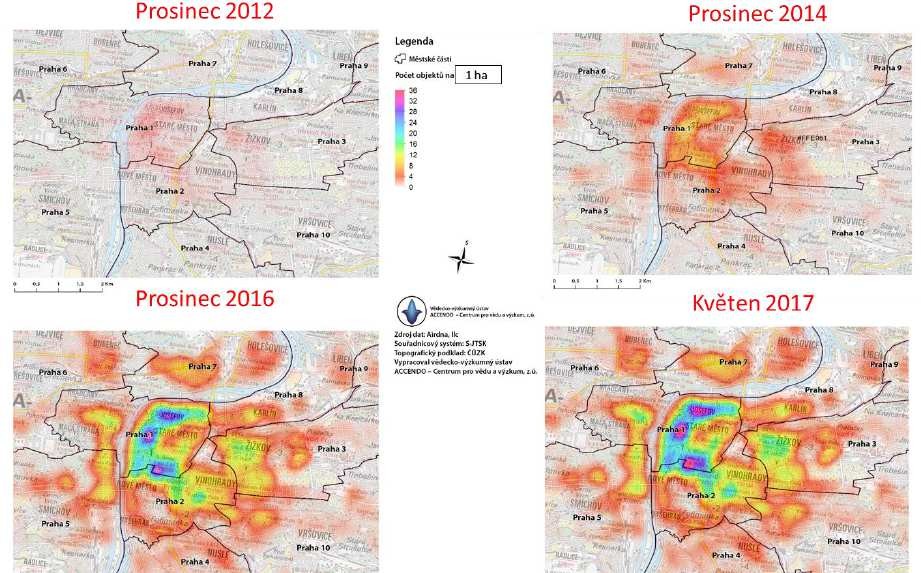 Zdroj: Analýza sdílené ekonomiky a digitálních platforem, Sekce pro evropské záležitosti Úřadu vlády ČR, Analytický materiál 06/2017, str. 47Z obrázku je zcela patrná změna daná četným výskytem modře a růžově značených ploch (viz legenda) v obrázku s údaji z května 2017.V území je tak zřejmě nutné jednak omezovat negativní dopady ostatních funkcí (správní, turistická atp.), ale i podporovat podmínky pro plnohodnotný a komfortní život zdejších obyvatel (kvalitní bydlení, cenově dostupné služby, vzdělávací infrastruktura atd.).Predikce nárůstu počtu dětí a žáků s OMJ stejně tak jako dostupné údaje demografických predikcí vývoje počtu obyvatel od zpracování MAP I nebyly aktualizovány. V případě MČ Praha 1 by však měly spíše podpůrný ilustrativní charakter. Centrum města sice i nadále do jisté míry ztrácí svoji rezidenční funkci, ta je ale vyvažována funkcemi přirozeného ekonomického, obchodního kulturního i správního centra a klíčového dopravního uzlu. Díky tomu dochází k významné dojížďce obyvatel ostatních městských částí ale i dalších oblastí a v souvislosti s ní roste zároveň logická poptávka po umístění nespádových dětí a žáků do škol na území MČ Praha 1. Vzhledem ke kosmopolitnímu charakteru hlavního města, ale i vzhledem k propojení ČR s globální ekonomikou je přirozené, že centrum hlavního města je sídlem mnoha mezinárodních firem i institucí, a je proto zvlášť atraktivní pro cizince. Cizinci v území MČ Praha 1 nejen trvale, přechodně či krátkodobě žijí, el také do území MČ Praha 1 z přirozených důvodů dojíždějí. Počet cizinců na území MČ Praha 1 lze tak do určité míry jen ilustrovat, například na základě údajů na stránkách Integračního centra Praha (Počet cizinců v Praze - Integrační centrum Praha (icpraha.com)) převzatých od MVČR. Tabulka 4 Informativní počet cizinců s realizovaným pobytem v městských částech k 1.1.2020 (nenahrazuje data ČSÚ)Zdroj: Údaje MVČR o počtu cizinců v obcích a městských částechPřevzato ze webu Integračního centra Praha Počet cizinců v Praze - Integrační centrum Praha (icpraha.com)Pro dokreslení trendu setrvalého nárůstu počtu dětí cizinců na školách v území ČR lze použít následující údaje školního roku 2019/2020 a návaznou tabulku zveřejněné M. Jiroutovou na stránkách organizace Inkluzivní škola.cz. MŠ navštěvovalo 11 942 cizinců, což odpovídá 3,3 % z celkového počtu dětí. ZŠ navštěvovalo 26 527 cizinců, což odpovídá 2,8 % z celkového počtu dětí. SŠ navštěvovalo 9 496 cizinců, což odpovídá 2,2 % z celkového počtu studentů. VŠ studovalo 46 441 cizinců, tedy 16,1 % z celkového počtu studentů.Nejčastější země původu (procentní počet z celkového počtu cizinců na MŠ, ZŠ, SŠ):Ukrajina (28 %), Vietnam (20 %), Slovensko (19 %), Rusko (7 %), Mongolsko (2,7 %), Bulharsko (2,5 %), Rumunsko (2 %) atd.Počet cizinců na školách v krajíchNejvětší počet cizinců napříč stupni vzdělávání tradičně zaznamenávají školy v Praze (38,5 %). S velkým odstupem pak následuje kraj Středočeský (12,8 %) a Jihomoravský (8 %).Graf 2: Počty cizinců na školách v ČR ve školním roce 2019/2020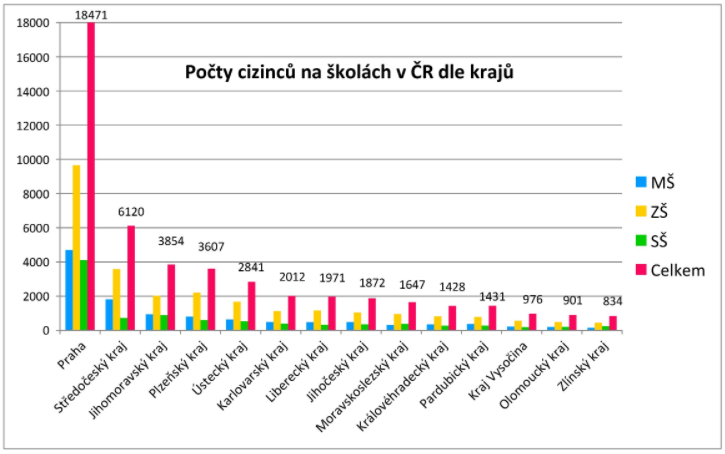 Zdroj: M. Jiroutová, Počty cizinců na školách. In Inkluzivní škola.cz [online]. Praha [cit.31.12.2020] Dostupné z: Počty cizinců na školách | Inkluzivní škola (inkluzivniskola.cz)S jistou mírou zjednodušení tak lze konstatovat, že mezinárodní multikulturní prostředí MČ Praha 1 bude vždy významně ovlivňovat vzdělávací soustavu v tomto území alespoň ve třech oblastech. Půjde o zvýšené požadavky na vzdělávání a péči o děti a žáky s OMJ, zvýšené požadavky na jazykové vzdělávání – výuku cizích jazyků a inkluzivní vzdělávání, ovlivněné zejména rostoucími požadavky na sociální inkluzi cizinců i dětí a žáků s OMJ. Možným negativním jevem je v tomto ohledu naplněnost kapacit zejména u předškolního vzdělávání, kdy vzniká značná poptávka po soukromém předškolním vzdělávání provozovaném za úplatu a specializovaném především na výuku cizích jazyků, což ve spojitosti s některými omezeními jako je spádovost a kritérium trvalého bydliště dítěte vede k vyšší koncentraci dětí s OMJ a dětí s vyšším socioekonomickým zázemím v těchto soukromých předškolních zařízeních. Rozvoj předškolního a základního vzdělávání, respektive udržení jeho kapacity i kvality na dobré úrovni, je také nezbytným krokem ke zpomalení postupné ztráty rezidenčního významu MČ Praha 1.Území MČ Praha 1 a jeho sociálně demografický vývoj jsou výstižně charakterizovány v dokumentu Střednědobý plán rozvoje sociálních služeb na území hlavního města Prahy na období 2016 – 2018. MČ Praha 1 nemá zpracovaný samostatný strategický dokument rozvoje sociálních služeb. Praha 1 je městskou částí hlavního města, a proto se na její území vztahuje koncepční dokument s názvem Střednědobý plán rozvoje sociálních služeb na území hlavního města Prahy na období 2016-2018 (dále také jen „SPRSS“), jehož zpracovatelem je Magistrát hlavního města Prahy, Odbor zdravotnictví, sociální péče a prevence (2015). Ve vztahu k MAP P1 a území Prahy 1 jsou v uvedeném dokumentu klíčová zejména následující zjištění:Obyvatelstvo hlavního města bude stárnout, přičemž se bude zvyšovat složka obyvatel ve věku 65+, bude se snižovat podíl složky obyvatel v produktivním věku, ale podíl dětí a mládeže do 15 let na celkovém počtu obyvatel bude mít relativně stabilní trend (viz modrá linie v obrázku níže).Graf 3 Projekce věkového složení obyvatelstva hlavního města Prahy (včetně vlivu migrace)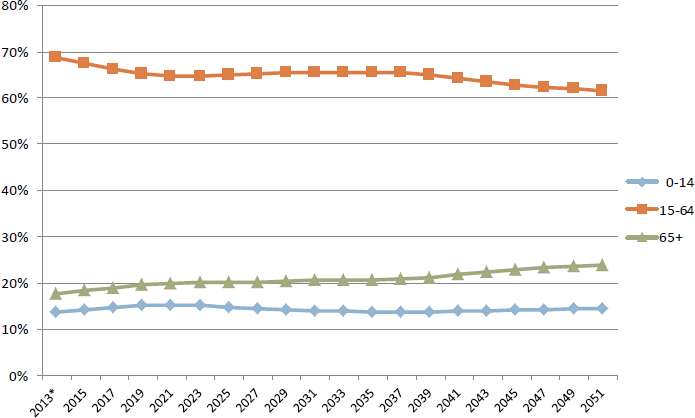 Zdroj: Střednědobý plán rozvoje sociálních služeb na území hlavního města Prahy na období 2016-2018Věkové rozložení v populaci se bude v centrálních a okrajových částech hlavního města lišit. To potvrzují již zmiňované rozdíly v kapitole 3.1 Základní informace o řešeném území, ale i zjištění SPRSS (str. 16): „Vnitřní a vnější migrace značně ovlivňují věkovou strukturu jednotlivých MČ Prahy, přispívají k demografickému stárnutí centrálních částí Prahy a mládnutí periferie, což má významný dopad na značně diferencovanou a nevyrovnanou demografickou strukturu v rámci Prahy.“ S tím souvisí i indexstáří, který se napříč jednotlivými městskými částmi významně liší. Věková struktura obyvatel ovšem významně ovlivňuje nabídku sociálních služeb v návaznosti na poptávku cílových skupin.S ohledem na zhoršující se trend fertility zmiňuje SPRSS potřebu (str. 15) „…rozvíjet pronatalitní politiku, která bude rovněž respektovat změny demografické reprodukce, zejména růst podílu neúplných rodin (nejvyšší podíl neúplných rodin v rozsahu 27–32 % je v centrálních městských částech, nejnižší, pod 20 %, v okrajových částech), svobodných matek a podílu dětí narozených mimo manželství (37,4 % v roce 2012).“ Z pohledu MAP můžeme konstatovat, že součástí podpory rodiny a porodnosti je bezesporu i kvalitní a dostupná nabídka formálního, neformálního, zájmového a volnočasového vzdělávání.SPRSS také dokládá značný nárůst obyvatel – cizinců, jejichž podíl na celkovém počtu obyvatel HMP se od roku 2003 do roku 2012 neustále zvyšoval (snad s výjimkou let 2009 – 2010, kdy byl ustálen) – viz následující obrázek.Obrázek 4 Vývoj počtu a podílu cizinců v Hlavním městě Praze v letech 2003 – 2012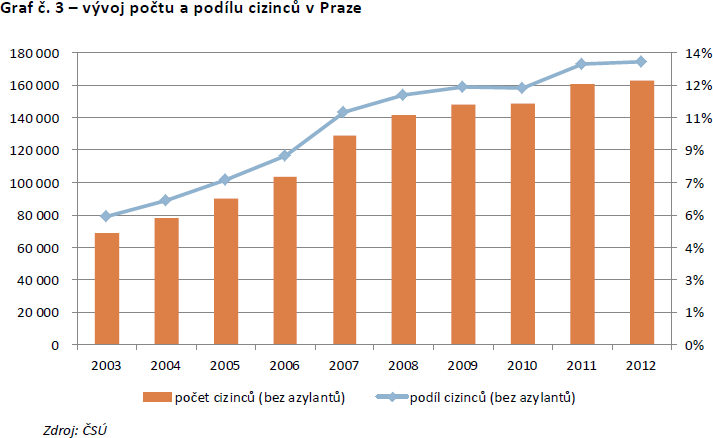 Převzato z: SPRSS 2016-2018, str. 17Obecně SPRSS konstatuje, že pro cizince jsou atraktivnější vnitřní části Prahy (které zároveň zaznamenávají záporné migrační saldo díky mladým, kteří z centra Prahy odchází do Středočeského kraje v těsném zázemí HMP). Praha 1 přitom náleží mezi ty městské části, do kterých cizinci přichází nejčastěji. Z celkového počtu cizinců (cca 161 tisíc) jich přišlo k 31. 12. 2013 dle statistik MV ČR nejvíce do MČ Praha 2 (20 %), MČ Praha 1 a MČ Praha 9 (po 17 %). Atraktivní jsou i další vnitřní částiPraha 5 a Praha 3, dále pak Praha 13. Dle SPRSS jsou přicházející cizinci často v systému sociálních služeb dezorientovaní (což  můžeme  na  základě  zkušeností  konstatovat  i  o  systému  vzdělávání). K problémům navazujících na imigraci v sociální oblasti, avšak s možným přesahem do oblasti vzdělávání, můžeme zařadit (SRPSS, str. 56):Roste počet cizinců ze zemí EU,Roste počet cizinců s trvalým pobytem,Roste potřeba komunitních tlumočníků/interkulturních pracovníků ve veřejných institucích.Pro oblast vzdělávání dětí a žáků je neméně důležitým aspekt podílu neúplných rodin a jednočlenných domácností.  Jak vidno z následujícího obrázku,  Praha  1  náleží k městským  částem s nejvyšším podílem těchto domácností, kam náleží i tzv. neúplné rodiny, tj. především matky (příp. otcové) samoživitelky (resp. samoživitelé). Jedná se přitom o specifickou sociální skupinu poptávající specifické služby, typy podpor a dávek. Tyto sociální skupiny jsou také ohroženy vysokými cenami nájemního bydlení, jež se v centru HMP navíc nadále zvyšují.SPRSS se na území Prahy 1 dívá jako na (str. 45): „Městské jádro – centrum (Praha 1, 2, 3, 7 a 9): společným znakem je relativně stará věková struktura, vysoké hodnoty mimomanželské plodnosti a vysoký podíl neúplných rodin na rodinných domácnostech. Lze předpokládat převahu domácností jednotlivců. Jelikož zastoupení rodin s nezaopatřenými dětmi je relativně nízké.“ Toto je do značné míry dáno i charakterem zástavby starších bytových domů stále užívaných původními obyvateli, kteří dnes představují významnou seniorskou složku. Naproti tomu mladší lidé dle současných socio- demografických trendů zakládají rodiny spíše v suburbanizovaných (okrajových) částech HMP, případně za hranice HMP ve Středočeském kraji.Obrázek 5 Podíl domácností jednotlivců na celkovém počtu hospodařících domácností (dle výsledků SLDB 2011)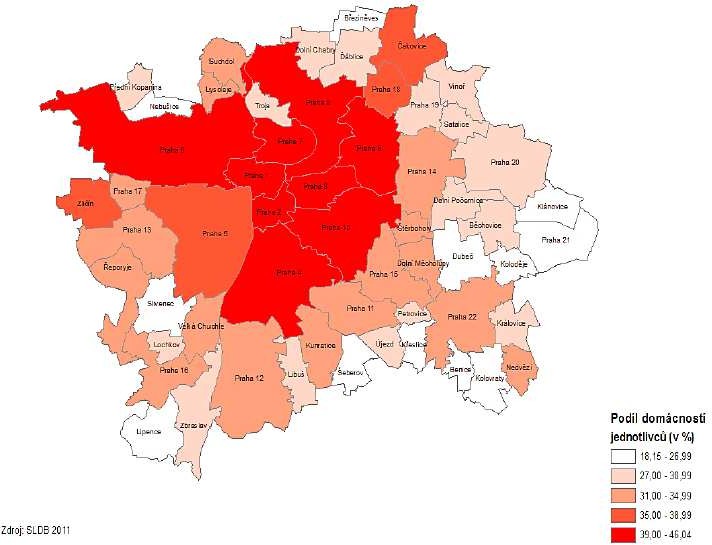 Zdroj: SPRSS 2016-2018, str. 18SPRSS rozděluje sociální služby na tzv. lokálního a celopražského charakteru. K sociálním službám vyžadujícím spíše lokální řešení náleží mimo jiné služby pro cílovou skupinu rodiny, děti a mládež v nepříznivé sociální situaci. Jednotlivé městské části vydávají ze svého rozpočtu rozdílné částky, a to jak celkově, tak v průměru na jednoho obyvatele správního obvodu. Ačkoliv Praha 1 náleží rozlohou i co do počtu obyvatel k menším městským částem (zejména ve srovnání s „tradičními“ MČ, tj. MČ 1-10), byly její průměrné náklady na sociální služby na obyvatele mezi MČ HMP nejvyšší, a to celých 1 200 Kč na obyvatele. Celkem MČ Praha 1 vydala ze svého rozpočtu na sociální služby Kč 35 502 300, což představuje 3,8 % rozpočtu (tj. 100 % = cca 934,27 mil. Kč). S MČ Praha 1 sousedící Praha 2 vydala v témže roce ze svého rozpočtu  Kč 46 130 750, což představovalo 15,3 jejího rozpočtu a průměr Kč 938 na obyvatele. Její celkový rozpočet tak odvozujeme ve výši cca 301,5 mil. Kč. Nejnižší průměrné výdaje měla MČ Praha 19, a to pouhých Kč 7,- na jednoho obyvatele, při celkovém počtu 13 412 obyvatel, celkových výdajích na sociální služby ve výši 50 000, což se rovná 0,1 % rozpočtu této MČ (tj. 100 % = cca 50 mil. Kč).SRPSS se dále z hlediska rodiny, dětí a mládeže zaměřuje na ty, které se ocitají v nepříznivé sociální situaci. Území Prahy 1 je vnímáno jako problematické z hlediska relativně snadné dostupnosti návykových látek, vč. (nelegálních) drog, vyššího podílu neúplných rodin, vyšší koncentrace sociálně- patologických jevů. V současnosti je předmětné cílové skupině poskytováno 9 druhů sociálních služeb (SPRSS, str. 47):Azylové domy,Domy na půl cesty,Nízkoprahová zařízení pro děti a mládež,Odborné sociální poradenství,Sociálně aktivizační služby pro rodiny s dětmi,Sociální rehabilitace,Telefonická krizová pomoc,Terénní programy.Z hlediska přesahu do oblasti  vzdělávání  jsou  relevantní  tyto  výsledky  jednání  pracovních  skupin v rámci zjišťování potřeb:Potřeba vysoce odborných sociálních služeb zaměřených na poskytování odborné psychosociální pomoci specializované na krizové životní situace a zejména na problematiku dětí týraných, zneužívaných, zanedbávaných či jinak ohrožených na zdravém vývoji a poskytování odborné pomoci dětem a jejich rodinám v závažných životních situacích, které vnímají jako naléhavé, ohrožující a krizové a nedaří se je zvládat běžnými způsoby.Roste potřeba stabilizovat a definovat síť služeb pomoci rodinám s dětmi, jejichž vývoj je ohrožen v důsledku dlouhodobého dopadu nepříznivé sociální situace.Roste trend, že v rodinách, kde jsou identifikovány sociální problémy, často organizace, poskytující pomoc prostřednictvím sociálních či návazných služeb, intervenují až ve chvíli, kdy již není možné problémy vyřešit na úrovni účinné prevence (intervence).Postupně roste potřeba a zájem MČ o terénní a nízkoprahové služby pro děti a mládež v nepříznivé sociální situaci nebo ohrožené negativními sociálně patologickými jevy.Zásadně negativním faktorem je výše zmiňovaná dostupnost návykových látek. Z pohledu drogové scény řadí SPRSS centrální území Prahy mezi jednoznačně nejrizikovější území v rámci Prahy i celé ČR viz následující obrázek.K účinné prevenci v boji proti užívání návykových látek vč. drog SPRSS uvádí (str. 60): „Za efektivní strategii při řešení problémů spojených s užíváním návykových látek uznává HMP komplexní, multidisciplinární a vyvážený přístup. Tedy přístup, který vychází ze široké spolupráce na všech úrovních, je postavený na komplexním, výzkumem podloženém a vyváženém uplatňování tří základních strategií moderní protidrogové politiky. Jedná se o snižování poptávky po návykových látkách (primární prevence, léčba a resocializace uživatelů), snižování rizik s jejich užíváním spojených (Harm Reduction) a snižování nabídky návykových látek (kontrola prodeje a distribuce legálních návykových látek a potlačování nezákonné distribuce, výroby, dovozu a vývozu ilegálních návykových látek). Tyto strategie se vzájemně doplňují a jsou nezastupitelné.“Zejména první zmiňovaná úroveň má zjevné vazby na oblast vzdělávání, a to v podobě kvalitní organizace volného času dětí a mládeže (tj. nabídka školních klubů, kroužků, základních uměleckých škol apod.).Obrázek 6 Územní charakteristika otevřené drogové scény HMP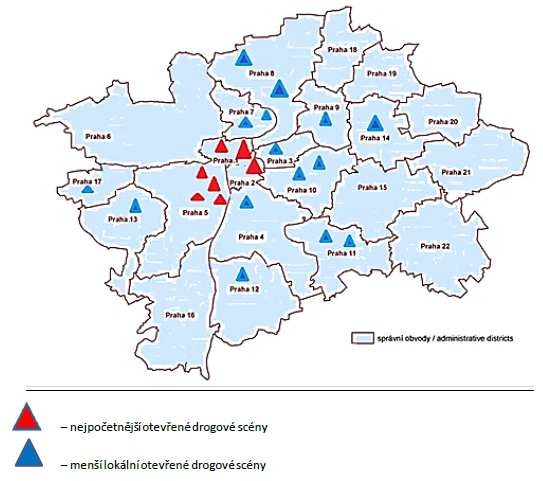 Zdroj: SPRSS, str. 60SPRSS věnuje dotčené cílové skupině i jedno ze svých opatření zahrnující 3 aktivity: Aktivita 8.1 Zvýšit kapacitu služby raná péče o min. 8 přepočtených pracovních úvazkůAktivita 8.2.1 Stabilizovat síť sociálně aktivizačních služeb pro rodiny s dětmi ohrožené sociálním vyloučením nebo nepříznivou sociální situací, která může mít vliv na setrvání dítěte v rodiněAktivita 8.2.2 Ve spolupráci s MČ stabilizovat a v případě MČ doložené potřebnosti rozšířit síť terénních programů a nízkoprahových zařízení pro děti a mládež v lokalitách, kde jsou ve zvýšené míře ohroženy sociálně patologickými jevyStřednědobý plán rozvoje sociálních služeb na území hlavního města Prahy na období 2019-2021 (4. aktualizace z 18.12.2020) mírně aktualizuje popis demografických ukazatelů v území.Demografické determinanty jsou v HMP, s mírnými odlišnostmi, shodné jako v ostatních krajích ČR pro oblast služeb sociální péče. Nejpodstatnější demografickou determinantou, která má (a bude mít) dalekosáhlý dopad na oblast sociálních služeb, je fenomén postupného stárnutí populace.Základní informace:Rostoucí počet obyvatel – od roku 2008 o bezmála 70 000 osob na 1 296 829. Toto číslo je z menší části neseno přirozeným přírůstkem (zhruba 10 000 obyvatel) z větší části kladným saldem migrace (zhruba 60 000 obyvatel).V následujících letech, pokud se nic nezmění, výrazně poklesne počet potencionálních rodiček a zvýší se počet obyvatel vyžadujících sociální a zdravotní služby.Postupný kontinuální nárůst osob 65+, 80+ a 85+. Koncentrace osob 65+ na území SO Praha 4, 10 (obě 23 % z celkového počtu), 8, 11 (22 %) a 6 (21 %). Naopak nejnižší podíl osob 65+ je na území SO Praha 22, 13, 14, 18, 17 a 19. Nejvyšší podíl osob 80+ je na SO Praha 10 (7,6 tis.) a SO Praha 6 (7 tis.), to je zhruba 7 %.Dynamika hlavních demografických změn je z větší části odhadnutelná. Jako byla opět použita Prognózu vývoje obyvatelstva území hl. m. Prahy (Burcin, Kučera 2014) ve vybraných věkových skupinách.Tabulka č. 5– prognóza vývoje obyvatelstvaVedle celkového populačního přírůstku je významná zejména proměna věkové struktury a pokračující demografické stárnutí charakterizované růstem počtu a podílu osob ve vyšších věkových kategoriích. Pro proces demografického stárnutí bude v příštích dekádách rozhodující přechod populačně silných ročníků narozených v období vysoké porodnosti na konci 40. a na počátku 50. let do vyšších věkových kategorií. V horizontu prognózy, tedy do roku 2050, pak dále bude určující zejména přechod populačně silných kohort narozených v 70. letech 20. století.Shrnutí hlavních očekávaných trendů:Rostoucí celkový počet obyvatel HMP ve všech věkových kategoriích.Zásadní akcelerace rostoucího počtu obyvatel u kategorií 85+ (2,2x vyšší než v roce 2020) a 100+ (15x vyšší než v roce 2020).Střední délka života by se podle demografů mohla zvýšit u mužů o 7,1 let na 84,4 let a u žen o 5,7 let na 87,8 let.Koncentrace seniorů se tak, jak budou stárnout původní sídlištní celky, bude přesouvat do okrajových obvodů Prahy a naopak podíl seniorů v historickém jádru bude nejnižší. V roce 2030 a 2050 bude nejvyšší podíl osob ve věku 65 a více let ve SO Praha 11 a 12 s více než čtvrtinovým podílem. Naopak na konci bude trojice centrálních SO – SO Praha 1, 2 a 7 s podílem osob ve věku 65 let a starších na úrovni zhruba 13 až 15 %.Současné hlavní sociálně-demografické ukazatele v oblasti služeb sociální prevence a poradenstvíHMP je tradičně území, kde je nejvyšší počet služeb sociální prevence a bohatě je zastoupeno i odborné sociální poradenství.Základní trendy:Na území Prahy je vyšší podíl cizinců (16 %) z celkového počtu obyvatel HMP, oproti republikovému podílovému průměru (4 %). Vysoký vliv cizineckých migračních faktorů na celkový růst počtu obyvatel HMP.HMP měla v roce 2017 nejnižší míru nezaměstnanosti ze všech regionů Evropské unie, činila 1,7 procenta.V roce 2017 byl na území HMP relativně nižší podíl exekucí 8,3 % (tj. zhruba 90 000 osob) z celkového množství exekucí v ČR. Z toho 8 % (tj. zhruba 7 500 osob) jsou osoby ve věku 65+. Mezi osobami stiženými exekucí v Praze mají nejvyšší podíl (počet) osoby s více exekucemi 65 % (tj. zhruba 58 500) z celkového počtu exekucí.Vysoké počty osob bez přístřeší a osob závislých na nealkoholových drogách v běžném chodu města, hlavně v centrální MČ (Praha 1–10).Obecně nedostatečný počet dostupných bytů (především obecních) s nízkonákladovým bydlením pro osoby, které takové bydlení potřebují.Na území HMP se koncentruje epidemie HIV. V letech 1985–2017 bylo v ČR diagnostikováno 3160 HIV pozitivních osob, z  toho na území Prahy 1541 (48,8 %).    V roce 2017 uvedlo Prahu jako místo svého obvyklého pobytu 48 % z nově diagnostikovaných.Dílčí závěry pro oblast strategie plánování sociálních služeb:Nastavit systém podpory preventivních sociálních služeb a odborného sociálního poradenství tak, aby odrážel základní trendy a specifika Prahy.Podporovat projekty a návazné služby, aby intervenovaly v oblastech, kde systém sociálních služeb není (a nemůže být) účinný.Odborně i laicky tematizovat problémové okruhy uživatelů služeb sociální prevence a poradenství.2.4 Analýza existujících strategických záměrů a dokumentů v území majících souvislost s oblastí vzděláváníDůkladná analýza těchto dokumentů byla provedena již v rámci projektu MAP I, v průběhu realizace MAP II byla tato analýza zopakována, protože značná část relevantních strategických dokumentů prošla aktualizací. Nicméně lze konstatovat, že základní hodnotová východiska, priority a cíle relevantních strategických dokumentů zůstala stále platná a aktualizované koncepce tak tvoří přirozené pokračování výchozích dokumentů i kontinuální snahy o dosažení vytčených priorit. Závěry revidované analýzy relevantních strategických dokumentů tak zůstávají z pohledu realizace projektu MAP II totožné se závěry analýzy strategických záměrů relevantních pro tvorbu MAP I.Strategie na národní úrovniKoncepční dokumenty relevantní pro rozvoj vzdělávání lze rozdělit na dokumenty s celorepublikovou platností, dokumenty vyšších územních celků – v našem případě jde o dokumenty hlavního města Prahy a dokumenty na místní úrovni, tedy dokumenty MČ Praha 1. Dokumenty s celorepublikovou platností odrážejí nejen potřeby vzdělávání, ale také celkovou dlouhodobou zahraničněpolitickou orientaci ČR a její zařazení do systému mezinárodních vztahů, ze kterého vyplývají rozličné závazky i v oblasti vzdělávací politiky (např. vůči OSN, procesům evropské integrace, principům trvale udržitelného rozvoje, podpory uplatňování a dodržování lidských práv aj.). Mezi základní koncepční dokumenty na národní úrovni relevantní pro tvorbu MAP patří Strategický rámec ČR 2030, Strategie vzdělávací politiky České republiky do roku 2020, Strategie vzdělávací politiky ČR do roku 2030+, Dlouhodobý záměr vzdělávání a rozvoje vzdělávací soustavy České republiky na období let 2015-2020, Dlouhodobý záměr vzdělávání a rozvoje vzdělávací soustavy České republiky na období 2019-2023, Akční plán inkluzivního vzdělávání na období 2016 – 2018, Akční plán inkluzivního vzdělávání na období 2019 – 2020, Strategie digitálního vzdělávání, Koncepce podpory mládeže na období 2014 – 2020.Strategie na vyšších územních úrovních Koncepční dokumenty pro území hlavního města PrahyCelonárodní strategie a koncepce jsou blíže upřesněny na úrovni vyšších územních celků. Na území Prahy jde o Strategický plán hlavního města Prahy 2016, Dlouhodobý záměr vzdělávání a rozvoje vzdělávací soustavy hlavního města Prahy 2016 – 2020 a návazný dokument Dlouhodobý záměr vzdělávání a rozvoje vzdělávací soustavy hlavního města Prahy 2020 – 2024. Relevantní je také Strategický plán hl. m. Prahy (IPR), činnost Integrované územní investice (Integrated Territorial Investment – ITI) Metropolitní oblasti Praha (MOP) a Krajského akčního plánu vzdělávání Praha (2016 – 2021). Na tyto dokumenty je MAP přímo navázán a jako nástroj řízené změny vzdělávacího systému musí být v souladu s těmito koncepčními dokumenty, jejichž cíle přenáší do procesu místního akčního plánování. Pro vzdělávání je relevantní také činnost Operačního programu Praha pól růstu (OP PPR), kdy OP PPR umožňuje z ESIF financování investičních projektových výzev určených pražským školám a vzdělávacím organizacím, jejichž plánované investiční záměry jsou uvedeny ve Strategickém rámci relevantního územně příslušného dokumentu MAP. Ve vztahu k nezastupitelné roli vzdělávání při sociální inkluzi cizinců lze zmínit také Koncepci hl. m. Prahy pro oblast integrace cizinců 2018–2021 a Akční plán Koncepce hl. m. Prahy pro oblast integrace cizinců na roky 2018–19. Zmínit je možno také další strategické dokumenty hl. m. Prahy s přesahem do oblasti vzdělávání a sociálních služeb, např. Střednědobý plán rozvoje sociálních služeb na území HMP pro období 2019-2021 včetně starších verzí tohoto dokumentu.Dokumenty MČ Praha 1Pro území MČ Praha 1 jsou relevantní strategické a koncepční dokument hlavního města Praha, MČ se podílí na tvorbě těchto dokumentů a pro potřeby rozvoje vzdělávání využívá četných podkladů, ze kterých vycházejí závazné koncepce a strategie hlavního města Praha. Za dokument strategické či koncepční povahy na místní úrovni lze považovat tento Místní akční plán rozvoje vzdělávání, jde o živý dokument, který je jako celek obvykle dle potřeby průběžně aktualizován.2.5 Charakteristika školstvíMěstská část Praha 1 leží v samém centru hlavního města. Proto je pro ni typická hustá historická zástavba a spíše méně volných ploch, které jsou hlavním limitem rozvoje vzdělávací infrastruktury.    V území působí 7 veřejných mateřských škol, 2 mateřské školy soukromé (1 soukromá MŠ má území sídlo, ale provoz na Praze 5) a 1 mateřská škola církevní. Ve školním roce 2016/2017 jsou kapacity mateřských škol téměř 100% naplněny, v roce 2014/2015 bylo ve veřejných MŠ naplněno 88 - 100 % kapacit. Celkově byly kapacity veřejných MŠ v tomto školním roce využity z 99 % (4 školy byly naplněny ze 100 %, jedna z 97 %, nejmenší MŠ byla naplněna z 88 %).V území MČ je zřízeno 5 veřejných základních škol a 2 základní školy církevní. Veselá škola je základní a základní uměleckou školou (církevní) v jednom. Dvě z veřejných základních škol (Malostranská ZŠ a ZŠ J. Gutha-Jarkovského) mají společný management, (částečně) pedagogické sbory a školní budovy   s víceletými  gymnázii.  Nejvyšší  využití  kapacit  v roce  2014/2015  zaznamenala  ZŠ  Brána  jazyků    s rozšířenou výukou matematiky (87 %), nejnižší naopak ZŠ Malostranská (62 %).V území působí 4 základní umělecké školy (z toho 2 veřejné, 1 soukromá a 1 církevní).Dále Škola Jaroslava Ježka, Mateřská škola, základní škola, praktická škola a základní umělecká škola pro zrakově postižené, Praha 1, Loretánská 19 a 17a také Základní škola a Střední škola Karla Herforta v Josefské ulici č. 4 (Fakultní škola Pedagogické fakulty UK), které se zabývají výchovou a vzděláváním handicapovaných žáků ve věkovém rozmezí od 6 do 25 let. V území je bezpočet organizací nabízejících neformální a volnočasové aktivity, vzdělávání. V MČ Praha 1 se nenachází žádný dům dětí a mládeže. Spuštění jeho provozu lze předpokládat v roce 2021.Některé základní školy v území získaly historickým vývojem určitý profil – v MČ Praha 1 je např. ZŠ zaměřená na posílenou výuku jazyků (ZŠ Brána jazyků s rozšířenou výukou matematiky), ZŠ Vodičkova se orientuje na esteticko – výchovné předměty, především však na výtvarnou výchovu, ZŠ nám. Curieových přes 10 let úspěšně realizuje vzdělávací program pro mimořádně nadané žáky, který škole zajišťuje  dlouhodobě  vzrůstající  počty  žáků.  Základní  škola  J.  Gutha-Jarkovského  ve  spolupráci    s Velvyslanectvím Italské  republiky  zahájila  od  1.  9.  2015  unikátní  vzdělávací  projekt  spočívající  v otevření česko-italských tříd (I. a VI. ročník). Každá z veřejných základních škol se de facto specializuje a poskytuje trochu odlišné nadstandardní vzdělávací služby, takže si školy vzájemně nekonkurují. Ba naopak každá ze škol disponuje specifickým know-how, dlouhodobými zkušenostmi, a je tak schopna vyhovět rozličným požadavkům a potřebám rodičů, dětí a žáků.2.6 Vztahy MČ Praha 1 a jí zřizovaných mateřských a základních školMěstská část Praha 1 dlouhodobě v rámci svých možností podporuje jí zřizované mateřské a základní školy. Tato podpora je zaměřena na níže uvedené oblasti a jejím hlavním cílem je zajištění kvalitních podmínek pro vzdělávání prostřednictvím finančních a nefinančních pobídek s cílem zajistit kvalitní sbory pedagogických i nepedagogických pracovníků zařízení MČ Praha 1:Finanční podpora na zajištění provozu školRealizace investičních akcí z rozpočtu zřizovatelePodpora zjišťování klimatu  ve školách jako evaluačního nástroje nejen pro školy, ale i zřizovatele - možnost finanční spoluúčast na zjišťování klimatu školy,Ocenění kvality pedagogické práce - organizování různých akcí např. pro nejlepší učitele, zavedení síně slávy, každoroční divadelní představení atd.Finanční podpora - dary pro pracovníky škol a školských zařízení (pedagogy a nepedagogy)Dalším motivačním prvkem jsou pravidelné odměny pro řediteleStabilizační byty pro učiteleTradiční vánoční večery pro pedagogické pracovníkyMČ Praha 1 se na pravidelné bázi setkává s řediteli základních škol a mateřských škol, jichž je zřizovatelem.Se školami ostatních zřizovatelů je komunikace jen omezená. Rodiče komunikují buď přímo se školami, případně jejich zřizovateli. Také samotné školy, které nezřizuje MČ, ale jiný zřizovatel, komunikují se zástupci svých zřizovatelů (např. církví), spolupráce s MČ je minimální (školy více komunikují s jinými organizacemi veřejné správy, např. MŠMT ve věci dotací, výkaznictví apod.). Projekt MAP proto představuje vhodnou příležitost pro rozvoj vzájemné komunikace a spolupráce.2.7 Mateřské školySíť  zařízení  pro  předškolní  vzdělávání  v území  Prahy  1  tvoří  organizace  veřejných,  církevních      a soukromých zřizovatelů. Organizace zapsané v Rejstříku škol a školských zařízení (vedeném MŠMT) doplňují další subjekty nabízející zajištění péče o děti od batolat po věk předškolní. Podrobnosti o těchto zařízeních uvádí následující tabulka.Tabulka 6 Mateřské školy a zařízení péče o děti na území MČ Praha a jejich zřizovateléZdroj: Rejstřík škol a školských zařízení, internetové stránky zařízení, www.soukrome-skolky-praha.czInternational Montessori School of Prague,  mateřská  škola  a  základní  škola,  s.r.o.  sídlí v  Praze  1  v Opletalově ulici. Veškeré její provozy (tj. mateřská i základní škola, školní jídelna – výdejna a školní družina) jsou umístěny v Praze 4 v ulici Hrudičkova. Jedná se o „nespádové“ soukromé zařízení, do kterého dochází děti a žáci bez ohledu na místo trvalého bydliště. Kapacity tohoto zařízení nelze z hlediska území Prahy 1 považovat za klíčové. Obdobná je situace v případě International Montessori School of Prague, jejíž kapacity jsou provozovány v Praze 4 – Chodov. Škola není spádová a pro  děti   z MČ Praha 1 jsou její kapacity dostupné částečně (dle rozhodnutí rodičů a výsledků přijímacího řízení).Jelikož za území jednotlivých městských částí nejsou statistické údaje veřejně dostupné, uvádíme vývoj počtu MŠ za území HMP.Tabulka 7 Vývoj počtu mateřských škol zřízených bez ohledu na zřizovatele v území HMP celkem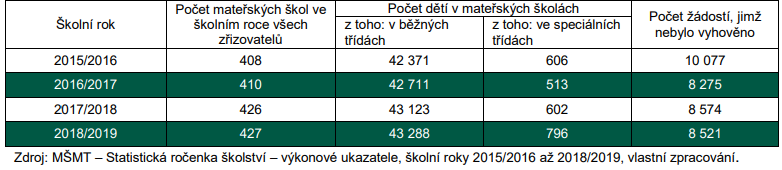 Převzato z: Dlouhodobý záměr rozvoje vzdělávání a vzdělávací soustavy hlavního města Prahy 2020 – 2024, str. 30Z tabulky  vyplývá,  že  mezi  lety  2015/2016  a  2018/2019  došlo  v celém  území  Prahy  k nárůstu    o 19 mateřských škol. Pouze 3 z nich zřídila některá MČ, 14 zřídili noví soukromí zřizovatelé.Soukromé mateřské školy v území MČ Praha 1Nabídku mateřských škol v území Prahy 1 rozšiřuje soukromá MŠ Florentinum, jejímž zřizovatelem je Soukromá mateřská škola - The International Early Learning Centre - Prague s.r.o., a která je  umístěna na adrese zřizovatele, tj. Na Florenci 15, Praha 1. Toto zařízení poskytuje taktéž péči o děti do 3 let (jesle). Celodenní celotýdenní péče v jeslích je poskytována za cca 22 tisíc Kč (2017/2018), péče o děti v MŠ přijde na cca 15 tisíc Kč1. Vzdělávací programy jsou zpracovány pro výchovu a vzdělávání dětí v různých věkových skupinách dle jejich potřeb a schopností odpovídajících věku. Vedle českého Rámcového vzdělávacího programu pro předškolní vzdělávání je mezinárodní vzdělávací program MŠ Florentinum založen také na britském modelu The Early Years Foundation Stage. MŠ Florentinum je školou bilingvní, tedy česko-anglickou. Výuka anglického jazyka je plně integrována do výchovně-vzdělávacího procesu. MŠ však nabízí i další jazykové kroužky, např. ruského jazyka, díky nimž si mohou děti rozšířit své kulturní obzory, případně se zdokonalovat ve svém rodném (druhém) jazyce. Soukromou mateřskou  školu  v území Prahy  1  provozuje  taktéž  Mateřská škola LADA s.r.o.  sídlící v Praze 10, Názovská 20. Provoz MŠ je umístěn do Slovanského domu,  tj.  na  adrese  Senovážné nám. 28, a probíhá od 7:30 do 18.00. Druhý provoz je umístěn v ul. Pod stupni 11 v Praze 10. MŠ zajišťuje komplexní péči o batolata a předškolní děti ve věku již od 1 roku do 6 popř. 7 let. Denní program v MŠ vychází z Rámcového vzdělávacího programu pro předškolní vzdělávání a zahrnuje přípravu pro děti v předškolním věku a řadu kroužků (např. hudebně-tanečný, jazykový apod.). Vedle pravidelné docházky školka nabízí také hlídání dětí (během dne, o víkendech, příp. v noci). Za celodenní program pět dní v týdnu za dítě v MŠ i v jeslích zaplatí (ve školním roce 2017/2018) rodiče cca 9 tisíc Kč2. Mateřská škola má rozšířenou výuku jazyků.Ostatní zařízení nezapsaná v Rejstříku škol a školských zařízeníPoptávka po předškolní výchově a vzdělávání se promítá také do vzniku ostatních zařízení, která nejsou zapsána v Rejstříku škol. Nicméně poskytují různé formy hlídání a výchovy dětí v předškolním věku. Často jsou tato zařízení zaměřena specificky na děti mladší tří let, jejichž rodiče (zpravidla matky) tak mohou alespoň na částečný úvazek pracovat. Případně tato zařízení využívají v době, kdy potřebují navštívit úřady, lékaře apod. Tato zařízení taktéž poskytují matkám na rodičovské dovolené prostor pro vzájemné setkávání a pro socializaci dětí. K těmto zařízením v území Prahy 1 patří např. Hlídárna (Ostrovní 7, Praha 1) s celodenním provozem od 9 do 21 hodin, nabízející taktéž agenturní služby hlídání dětí.Služby péče o děti ve věku od 1,5 do 4 let nabízí také Jesle a školka Pididomek Praha s provozem v ulici U půjčovny 3, a to každý pracovní den od 8 do 17:30 hodin. Školka nabízí denní program a výchovu dětí podle vlastního programu s prvky metody Montessori, který zahrnuje taktéž angličtinu, jógu a pohybový taneční kroužek. Zřizovatelem (provozovatelem) Pididomku je MyVy s.r.o. se sídlem v ulici Žitomírská 3, Praha 10. Za celodenní péči 5 dní v týdnu zaplatí rodiče cca 13 tisíc korun / měsíc / dítě3. Kompletní ceník je uveden na webových stránkách Pididomku. Další zařízení Pididomku je provozováno v Mladé Boleslavi.V Praze 1 je umístěn jeden z provozů zřizovatele MŠ Maxíkova jazyková školka a jesle, s.r.o. Provoz zařízení je alokován na adrese Politických vězňů 10, Praha 1. Společnost zřizovatele taktéž sídlí na území Prahy 1 v ulici Lannova 8. Jedná se taktéž o soukromé zařízení, jehož ceník služeb je umístěn na webové stránce provozovatele. Měsíční každodenní docházka (od 8:00 do 17:30) dítěte vyjde rodiče na necelých 15 tisíc Kč4. Zařízení přijímá i děti mladší tří let. Cena za péči o dítě do dvou let je navýšena o 20 %, cena za péči o dítě do 3 let věku se navyšuje o 10 %. V tomto zařízení je kladen zvláštní důraz na rozvoj jazykových dovedností dětí v anglickém jazyce, čemuž je uzpůsoben i vzdělávací program a metody práce s dětmi. MŠ má další 4 provozy (3x v Praze, 1x v Bašti). Dalším zařízením péče o děti ve věku od 1,5 do 6 let je Mateřská škola Duhovka s provozem na adrese Cihelná 2, Praha 1 – Malá Strana (areál Hergetovy cihelny). Zřizovatelem zařízení je Mateřská škola Duhovka, s.r.o. se sídlem Kozlovská 9, Praha 6 (kde je také umístěn druhý provoz této MŠ). Jde o zařízení péče o děti s celodenním provozem od 8:00 do 17:30 a bilingvním vzdělávacím programem založeným na prvcích metody Montessori. Mateřská škola Duhovka je členem American Montessori Society. Za celodenní péči a výchovu pět dní v týdnu činí poplatek něco přes 22 tisíc korun5.Zařízení nabízí taktéž každodenní dopolední program pro batolata s nepřerušovaným dvouhodinovým Montessori blokem, určený nejmenším dětem. Dítě může do programu docházet 2, 3 nebo 5 dní v týdnu. Při maximálním rozsahu činí cena za dítě necelých 20 tisíc korun. Specialitou školky, respektive jeslí je speciální výukový program PlayWisely® určený batolatům od 4 měsíců do 3 let věku. Kapacita zařízení v Praze 1 činí 24 dětí.V ulici Hybernská 38 je umístěn provoz nově vybudovaného soukromého dětského centra – školky MiniMíša. Zřizovatelem je MiniMíša s.r.o., taktéž se sídlem na adrese Hybernská 38, Praha 1. Zařízení funguje od 7 do 17 hodin a vedle pravidelné péče o děti nabízí také možnost hlídání v dětském centru. Péče o děti je v tomto zařízení nabízena za cenu 8 375 Kč6, včetně stravy. Kapacita činí 12 dětí ve skupině. Zařízení mohou navštěvovat děti od 2 let do 6, respektive 7 let, vč. dětí s odkladem školní docházky.Další soukromé zařízení péče o děti od 3 do 7 let nalezneme ve Františkánském klášteře, tj. na adrese Jungmannovo nám. 18, Praha 1. Salomon Family Preschool, soukromou česko-anglickou školku s rodilými mluvčími z USA, zřizuje Salomon Family, o.p.s. se sídlem Na Barikádách 439, Praha 9 – Čakovice. Školka nabízí celoroční i krátkodobou docházku. Cena při maximální délce pobytu dítěte ve školce činí 7,9 tis. Kč7. Výchova probíhá dle programu školky, zvláštní důraz je kladen na rozvoj jazykových dovedností v jazyce anglickém. Školka je určena dětem z různých jazykových prostředí. Vedle nabídky „běžných kroužků“ zaměřených na hudbu, tanec, výtvarné dovednosti apod., nabízí MŠ taktéž individuální výuku češtiny pro cizince. Mimo provoz školky (8:00 – 17:30) nabízí školka také hlídání dětí (mimo dobu provozu školky).Na území Prahy 1 tedy působí nejméně 7 zařízení doplňujících kapacity veřejných mateřských škol a saturujících chybějící kapacity veřejných jeslí, tj. zařízení péče o děti do 3 let věku. Z údajů v Rejstříku škol a školských zařízení a z informací uvedených na webových stránkách jednotlivých zařízení víme, že kapacity mateřských škol a jim podobných zařízení mají v území Prahy 1 rostoucí charakter.1 Zdroj: http://www.skolka-florentinum.cz/cs/skolne/2 Zdroj: http://www.skolkalada.com/ceník.html3 Zdroj: http://www.pididomek.cz/skolka-praha/cenik-p4 Zdroj: https://www.jazykova-skolka.cz/userfiles/cenik-17-18_1505034497.pdf5 Zdroj: http://www.duhovkaskolka.cz/o-nas/cenik/6 Zdroj: http://www.minimisa.cz/7 Zdroj: http://www.salomonfamily.cz/preschool/skolne/To by se mohlo na první pohled zdát v rozporu s informacemi o počtu a složení obyvatel. Je zde však nutno si uvědomit, že zejména zařízení soukromých zřizovatelů nejsou spádová a rodiče do nich mohou své děti umisťovat bez omezení v podobě trvalého bydliště. Často tedy na základě toho, že do území Prahy 1 dojíždí za prací, přičemž sem umisťují i své děti do předškolních zařízení. Přehled zařízení podle umístění provozu a zřizovatele a zapojení do MAP Praha 1 uvádí následující tabulky.Tabulka 8 MŠ v a mimo území Prahy 1, jejichž zřizovatel má sídlo v území Prahy 1Zdroj: Vlastní zpracováníTabulka 9 MŠ v a mimo území Prahy 1, jejichž zřizovatel nemá sídlo v území Prahy 1Zdroj: Vlastní zpracováníZapojování rodičů a komunitMateřské školy v území Prahy 1 realizují řadu aktivit, jejichž cílem je zapojit do aktivit s dětmi také rodiče, respektive jejich rodinné příslušníky. Kvalitní nabídku jednorázových akcí i aktivit realizuje např. MŠ YMCA (taktéž ve spolupráci s Rodinným centrem YMCA), MŠ Hellichova – např. Zdravé muzicírování: Muzikofiletika v tradici lidových nástrojů, tematické besídky pro rodiče (mikulášská, vánoční apod.). Nejinak je tomu u ostatních mateřských škol, které v průběhu roku dle svých možností pořádají zájmové akce pro rodiče, respektive rodinné příslušníky (zákonné zástupce dětí).V MŠ sv. Voršily v Praze je realizován projekt Mezi námi, díky kterému se děti v mateřské škole potkávají se seniory z DPS při písničce a výtvarném tvoření. Se seniory spolupracuje (čtení, vyprávění) i MŠ Národní. Mateřské školy se zapojují také do akcí a aktivit organizovaných třetími stranami, vč. MČ Praha 1 – např. projekt Máme rádi Prahu 1, a řady dalších neziskových organizací (např. Mezi námi, Nadace pražské děti ad.). Každá z MŠ realizuje vlastní vzdělávací program vycházející z Rámcového vzdělávacího programu pro předškolní vzdělávání. MŠ Hellichova dělí svůj program na 4 projekty, přičemž již v předškolním vzdělávání akcentuje jazykovou výchovu pro bilingvní děti (projekt Bilingvismus u předškolních dětí) a čtenářskou gramotnost (projekt S knížkami se kamarádím). MŠ taktéž dlouhodobě usiluje o rozvoj spolupráce s rodiči. MŠ Pštrossova klade zvláštní důraz na hraní divadla a rozvoj řečového projevu, do výchovy zde jsou zapojeny klinická logopedka a logopedická asistentka. Již z umístění všech MŠ na území MČ Praha 1 v historickém centru hlavního města, které má také výrazný kosmopolitní charakter, vyplývají minimálně tři velká průřezová témata vzdělávání vhodná k řešení prostřednictvím MAP, a to výuka cizích jazyků a péče o děti cizince a děti s odlišným mateřským jazykem. Dalším vyplývajícím tématem je inkluze, zejména sociální inkluze cizinců a dětí a žáků s OMJ.Počet dětí a žáků cizinců i dětí a žáků s OMJ na území MČ Praha 1 pravděpodobně dále poroste a bude výrazně vyšší než republikový průměr. Z mnoha technických důvodů bude však velmi náročné tento počet přesně kvantifikovat či predikovat jeho růst. I při největší pečlivosti lze předpokládat, že z tvrdých dat mohou vypadnout například děti českého občanství a českých rodičů, které se ale vracejí po delším pobytu v zahraničí a zasloužily by si při výuce podporu z důvodů nedostatečné znalosti jazyka, obdobně jako cizinci. A naopak, děti které mají třeba slovenský původ v těchto statistikách budou uvedeny, ale reálný problém při výuce z důvodu OMJ pravděpodobně mít nemusí. Proto na neformální interní rovině realizační tým MAP sleduje a odhaduje s pomocí pedagogů spolupracujících škol raději počty dětí, které by si zasloužily dle subjektivního odhadu pedagoga podporu z důvodu OMJ. V tomto případě jde však spíše o metodicky neukotvený čistě pomocný údaj doplňující kvalitativní analýzu potřeb této cílové skupiny s cílem zkvalitnění péče o tuto cílovou skupinu, včetně přesnějšího zacílení potřebného souvisejícího DVPP.Predikce nárůstu počtu dětí a žáků s OMJ stejně tak jako dostupné údaje demografických predikcí vývoje počtu obyvatel od zpracování MAP I nebyly aktualizovány. V případě MČ Praha 1 by však měly spíše podpůrný ilustrativní charakter. Centrum města sice i nadále do jisté míry ztrácí svoji rezidenční funkci, ta je ale vyvažována funkcemi přirozeného ekonomického, obchodního kulturního i správního centra a klíčového dopravního uzlu. Díky tomu dochází k významné dojížďce obyvatel ostatních městských částí ale i dalších oblastí a v souvislosti s ní roste zároveň logická poptávka po umístění nespádových dětí a žáků do škol na území MČ Praha 1.Při aktualizaci MAP II byly potvrzeny závěry setrvalé platnosti trendů vývoje území identifikované již v analytické části MAP I v oblasti kvantifikovatelných dat.Hospodaření MŠProstředky, se kterými MŠ hospodařily v letech 2015 a 2016 jsou uvedeny v tabulce níže. Z údajů        v tabulce je zřejmé, že v těchto letech nebyly skrze rozpočet MŠ realizovány žádné rozsáhlé investiční aktivity. Téměř ze 100 % byly příjmy mateřských škol vynaloženy na provozní výdaje. Prostředky, se kterými jednotlivé školy hospodaří, jsou úměrné relativně stabilnímu počtu pedagogických pracovníků, stabilnímu počtu dětí v zařízeních (při kontinuálním naplnění kapacit) předškolního vzdělávání, a nízkému podílu investičních nákladů. Investiční akce mateřských škol jsou hrazeny z rozpočtů jejich zřizovatelů (tj. MČ, příp. církve). V mateřských školách nebyly v uplynulých letech (před rokem 2016) realizovány významnější investiční akce (např. na zvýšení kapacit). Od roku 2017 probíhají dílčí investiční akce (např. do školních zahrad).Tabulka 10 Hospodaření MŠ veřejného zřizovatele a MŠ ostatních zřizovatelůZdroj: ÚMČ Praha 1, odbor školství, 2017, Výroční zpráva MS sv. Voršily v Praze 2015/2016Pozn.: Data byla/nebyla poskytnuta na vyžádání. S ohledem na citlivost údajů lze absenci údajů za MŠ soukromých zřizovatelů akceptovat.Tabulka 11 Hospodaření MŠ veřejného zřizovatele a MŠ ostatních zřizovatelůZdroj: ÚMČ Praha 1, odbor školství, 2017, 2018, Výroční zpráva MS sv. Voršily v Praze 2015/2016Technický stav infrastruktury pro předškolní výchovu a vzděláváníMěstská část Praha 1 průběžně uvolňuje prostředky na investice do infrastruktury pro předškolní výchovu a vzdělávání. Stav a rozvoj jednotlivých zařízení je limitován zejména charakterem historické zástavby v centru HMP. Vybavenost jednotlivých zařízení je různorodá. Např. MŠ Letenská vlastní rozlehlou zahradu o výměře 2.250 m² a tělocvičnu. Naproti tomu MŠ Opletalova postrádá školní zahradu a nedostatečný prostor pro pohybové aktivity dětí, jež řeší procházkami po bližším i širším okolí a výlety do okolí Prahy (kulturní památky Prahy, hřiště, parky). MŠ Opletalova má (dle údajů ve Výroční zprávě MŠ 2015/2016) zájem o vybudování tělocvičny.Investiční potřeby jednotlivých zařízení se liší, zpravidla jde o investice typu:zateplování (snížení energetické náročnosti objektů),zefektivnění vytápění výměnou topných těles a zdrojů energie (kotle apod.),zajištění (alespoň částečné) bezbariérovosti,modernizace a adaptace vnitřních prostor (vč. podlahových krytin, oken a dveří),úpravy a opravy technické infrastruktury (elektroinstalace apod.),rekonstrukce sociálního zařízení,vybudování, modernizace zázemí pro pedagogické sbory,vybudování, příp. modernizace relaxačních prostor (relaxační koutky, solné jeskyně atp.),zlepšení infrastruktury pro sport (vč. bazénů),zlepšení infrastruktury pro další činnosti (např. keramické dílny apod.),rekonstrukce a modernizace prostor a vybavení školních zahrad, příp. jejich částí, včetně úprav zdí, zídek apod.úpravy pro přijetí dětí mladších tří letStav prostor a vybavení MŠ sv. Voršily v Praze je poplatný době vzniku zařízení, tj. začátku 90. let minulého století (nicméně objekt samotný je starší). Prostory MŠ sv. Voršily potřebují rozšířit za účelem plnění hygienických limitů, k čemuž mohou posloužit dosud nevyužité prostory v objektu školky v Ostrovní ulici.Školky veřejného zřizovatele mají v užívání interaktivní tabule, a za podpory z rozpočtu zřizovatele průběžně doplňují vybavení pro výchovu a vzdělávání. Prostor k dalšímu rozvoji co do pořízení vybavení spatřují zejména v oblasti polytechnického vzdělávání.MŠ Florentinum sídlí v moderních prostorách a do svého vybavení a prostor investuje zřizovatel nemalé vlastní prostředky. MŠ YMCA je provozována v sídle zřizovatele, taktéž v historické budově, disponující například bazénem a dalším sportovním vybavením a zařízením.2.8 Škola v přírodě a ŠJ ČestliceMČ Praha 1  je vedle mateřských a základních škol zřizovatelem  taktéž stálé Školy v přírodě a ŠJ v Česticích, jejíž provoz je umístěn do Jihočeského kraje, nedaleko měst Volyně a Strakonice.ŠvP Čestice má vlastní školní vzdělávací program nazvaný „Rok na vsi“, ve kterém jsou akcentovány zejména prvky environmentálního a polytechnického vzdělávání. V dopoledních hodinách pracují děti/žáci s pedagogy ŠvP Čestice, v hodinách odpoledních s pedagogy z vlastní mateřské/základní školy. K hlavním cílům ŠvP Čestice náleží:umožnit dětem a žákům, ale i pedagogům, poznávání přírody a vhodnými aktivitami a nástroji rozvíjet jejich vztah k přírodě,zajistit dětem a žákům z městského (tj. znečištěného) prostředí pobyt na zdravém vzduchu,seznámit děti, žáky i pedagogy s kulturním a přírodním dědictvím, kulturními tradicemi a hodnotami,rozvíjet v sobě schopnost „naučit se umění zabavit se“ a rozvíjet vlastní kreativitu a přirozenou tvořivost,umožnit dětem ne dostávat všemožné informace o přírodě, ale zažít přírodu na vlastní kůži a učit se prožitkem.Celý školní vzdělávací program tak vychází ze skutečnosti, že příroda je pro děti nenahraditelným inspirativním prostředím, ve kterém si dokážou hrát (zkoumat, poznávat, budovat) bez zásahu dospělého. Pokud je dětem umožněno trávit čas v přírodě, začnou ji brát jako základní životní potřebu.Program „Rok na vsi“ nabízí různé aktivity a programy, ze kterých si mohou jednotlivé školy volit dle svých potřeb a v návaznosti na vlastní vzdělávací program. K aktivitám ŠvP Čestice ukotveným ve školním vzdělávacím programu náleží např.8:8 Zdroj: http://www.svp-cestice.cz/index.php/o-nas/tematicke-zamereni-skolyOzdravný pobyt, založený na:dostatku přirozeného pohybu a her v příroděpozvolném otužování každodenním pobytem venkuposilování fyzické zdatnosti dětí formou hry a zdolávání terénuZábavně vzdělávací program, zahrnující:aktivní seznamování s přírodou, lesem, rostlinami a stromy,přibližování tradičních řemesel - rukodělná výroba z přírodnin (dřevo, kamínky, proutí, listí, šišky, plody, drátky, atd.),vzbuzování zájmu o ekologii a ochranu životního prostředí,seznamování s hospodářskými zvířaty a volně žijícími živočichy s možností přímého kontaktu s nimi,seznamování se zemědělským rokem - práce na poli od jarní setby až po sklizeň, využití a zpracování plodin,vytváření vztahu ke zdravým potravinám,sběr přírodnin a plodů k dalšímu výtvarnému zpracování (vč. výroby dárků pro rodiče),dětské radovánky tak, jak je děti znají z četby (např. pouštění draka, opékání brambor, sáňkování, jízda na kole, hry s vodou ad.)návštěva místního muzea s předměty patřícími k práci v hospodářství, věci známé z pohádek,výroba místního tradičního pečiva ( posvícenská hnětýnka, medový perník apod.),improvizované maňáskové divadélko.Součástí pobytu mohou dle školního vzdělávacího programu být také další tematické aktivity, jako např.: dopolední výlet na naučnou stezku s výkladem a soutěžemi,návštěvu skanzenu Hoslovice – vodní mlýn (dostupný pěšky, téměř celoročně),malý dudácký koncert tematicky zaměřený dle aktuálního výběru,povídání o včelách s návštěvou včelína a ukázkou včelího díla, vosku a pomůcek včelaře, ochutnání medu,celodenní nebo dopolední výlet podle výběru a finančních možností školy (např. hrad Kašperk, Helfenburk, rozhledna Javorník ad.)Jednotlivé aktivity jsou realizovány ve vazbě na zvolená témata, ke kterým náleží:Za Švandou dudákemChystáme se na pomlázkuŽába skáče po blátěVyprávění starého úlu – aneb, jak to chodí u včeličekPutování za Rytířem Kocem do DobršeNa tom našem dvoře, všechno to krákořeMy máme máječek pěkný zelenýJak to bylo s Ferdou mravencem a neuvěřitelné mravenčí proměnyOd zrnka ke chlebuO posvícení, všechno to voníSluníčko zachází za hory, pasáci pečou bramboryAdvent v lidových zvycích aneb možná přijde i (…)ŠvP Čestice mohou (formou tzv. „turnusů“) navštívit jak mateřské tak základní školy z území Prahy 1, které mají s ohledem na zřizovatele, přednostní právo volby vhodného termínu. Pobyt je jim (respektive rodičům) také nabízen za zvýhodněnou cenu (v roce 2018 šlo o částku Kč 150,-/den pobytu). Volné kapacity následně nabízí ŠvP Čestice dalším mateřským a základním školám, ve vybraných termínech (např. o jarních prázdninách) je ŠvP Čestice otevřena rodičům s dětmi (pro děti je připraven dopolední program s pedagogy). V průběhu letních prázdnin ŠvP Čestice organizuje letní tábory se zajímavým táborovým programem.Provoz ŠvP Čestice dlouhodobě zajišťuje ředitelka školy, čtyři pedagogické pracovnice a další nepedagogičtí pracovníci. Služby ŠvP Čestice využívají všechny mateřské školy zřizované MČ Praha 1 a zatím dvě základní školy MČ Praha 1.ŠvP Čestice průběžně dle možností investuje do rozvoje vybavení a zařízení. Aktuálně se připravuje rozšíření zahrady, vč. venkovní učebny, a investice do rozvoje prostor pro polytechnické vzdělávání.2.9 Základní školySíť zařízení pro základní vzdělávání v území Prahy 1 tvoří organizace veřejných, církevních a soukromých zřizovatelů. Základní školy všech zřizovatelů lokalizované na území Prahy 1, vč. informace o jejich zapojení do MAP P1, prezentuje následující tabulka.Tabulka 12 Základní školy na území MČ Praha 1 a jejich zapojení do MAP Praha 1Zdroj: vlastní zpracováníTabulka 13 Vývoj počtu základních škol zřízených MČ na území HMP celkem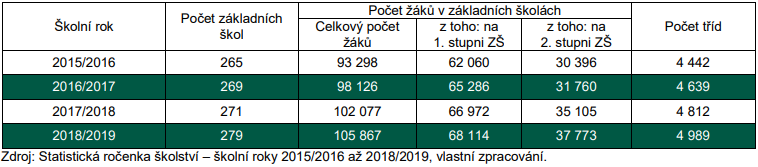 Převzato z: Dlouhodobý záměr rozvoje vzdělávání a vzdělávací soustavy hlavního města Prahy 2020 –  2024, str. 31Počet základních škol v území MČ Praha 1 je dlouhodobě ustálen. V území nebyla založena žádná základní škola soukromého zřizovatele. Sídlí zde sice dva soukromí zřizovatelé (Základní škola a mateřská škola Parentes Praha a International Montessori School of Prague, mateřská škola a základní škola), ale provozy (a tedy i kapacity) obou jejich základních škol se nachází mimo Prahu 1. Žáci jsou do školy přijímáni na základě výsledků výběrového řízení a studium je poskytováno za úhradu. Stejně jako kapacity základního vzdělávání jsou relativně ustáleny i kapacity základního uměleckého školství, které v území poskytují organizace veřejné, soukromé a církevní.Tabulka 14 Základní umělecké školy na území MČ Praha 1 a jejich zapojení do MAP P1Zdroj: vlastní zpracováníNa území Prahy 1 je hlavním městem Praha zřízená speciální základní škola pro zrakově postižené žáky. Škola byla vyzvána k účasti v MAP P1, tuto možnost nicméně zatím nevyužila. Možnost zapojit se do aktivit projektu byla nabídnuta taktéž Základní škole praktické a Praktické škole Karla Herforta, jejíž management se taktéž rozhodl ji nevyužít.Tabulka 15 Speciální školy na území MČ Praha 1 a jejich zapojení do MAP P1Zdroj: vlastní zpracováníPři aktualizaci MAP II byly potvrzeny závěry setrvalé platnosti trendů vývoje území identifikované již v analytické části MAP I v oblasti kvantifikovatelných dat.Docházka do škol a informace týkající se dokončení základního vzděláníZákladní školy v území MČ Praha 1 se nepotýkají s nijak významným podílem žáků, kteří by předčasně ukončili vzdělávání. Hodnoty jsou v tomto ohledu nulové, maximálně v řádu jednotek, respektive jednotlivců. Nejvíce žáků odchází na víceletá gymnázia ze ZŠ nám. Curieových, přičemž přechod již z 5. ročníku je četnější než přechod z ročníku 7. Kolem deseti žáků (s výjimkou přechodu ze 7. Třídy ve školním roce 2015/2016) odešlo do víceletých gymnázií také ze ZŠ JGJ. Zde může být důvodem sloučení základní školy s gymnáziem. Obecně je důvodem k odchodu žáků nejčastěji všeobecný předpoklad, kdy jsou žáci gymnázií lépe připraveni na studium na vysokých školách (zejména, avšak nejen v humanitních oborech).Hospodaření ZŠTabulka níže uvádí přehled investičních a neinvestičních výdajů a příjmů základních škol v Praze 1 (v rozsahu dostupnosti dat). Nejvyšší objem investic byl v uplynulých dvou letech (i v roce 2017) alokován v ZŠ Brána jazyků, kde byl realizován projekt rekonstrukce půdních prostor.Tabulka 16 Příjmy veřejných ZŠ v letech 2015, 2016, 2017Zdroj: MČ Praha 1, oddělení školstvíTabulka 17 Výdaje veřejných ZŠ v letech 2015, 2016, 2017Zdroj: MČ Praha 1, oddělení školstvíTabulka 18 Příjmy a výdaje Veselá škola – církevní základní a základní umělecká škola v roce 2014Zdroj: výroční zprávaNíže v tabulce jsou údaje za veřejné základní školy vyjádřeny v procentech. Z tabulky je zřejmé, že investiční výdaje tvořily zcela zanedbatelnou část celkových výdajů škol.Tabulka 19 Příjmy a výdaje ZŠ v letech 2015, 2016 a 2017 v %Zdroj: MČ Praha 1, oddělení školstvíZhodnocení technického stavu a stavu vybavenosti ZŠ, rozbor investičních a neinvestičních potřeb ZŠ včetně jejich součástí9Mimo vlastních zařízení a prostor školy, navštěvují ŠD taktéž hřiště ve svém okolí (sportovní infrastruktura viz následující kapitolu).V území Prahy 1 lze mezi školami nalézt také zajímavý unikát: Veselá škola – Základní škola a základní umělecká škola v souladu se svým posláním, zřizovatelem a školním vzdělávacím programem, jež zahrnuje náboženství, disponuje vlastní kaplí (Školní kaple Boží lásky). Tato kaple byla v roce 2014/2015 poprvé zpřístupněna veřejnosti, a to v rámci Noci kostelů. Zábavně-vzdělávací program zajistili učitelé Veselé školy.Investiční i neinvestiční potřeby škol mají často historická východiska. Pro území Prahy 1 je typická hustá původní zástavba, která výrazně determinuje stav a potřeby objektů sloužících pro výchovu dětí a vzdělávání. Ve všech veřejných a mateřských a základních školách byla v dostupných prostorách (dvorcích, nádvořích, vnitroblocích) vybudována víceúčelová hřiště či školní zahrady (zpravidla u MŠ). Rozhodnutí o realizaci investičních aktivit v objektech škol veřejného zřizovatele náleží do kompetencí Investičního oddělení ÚMČ Praha 1. U ostatních škol o realizaci investic rozhodují jejich zřizovatelé.Základní vybavenost základních škol představuje následující tabulka.9 Školní jídelna, školní družina, školní klub, tělocvična, hřiště, apod.Tabulka 20 Vybavenost ZŠ (2014/2015)Zdroj: Podklady pro zpracování Výroční zprávy o stavu a rozvoji vzdělávací soustavy hl. m. Prahy za školní rok 2015/2016, Rejstřík škol a školských zařízeníTabulka 21 Investiční a neinvestiční potřeby MŠZdroj: MČ Praha 1 – oddělení školství, Investiční odděleníZ uvedené tabulky vyplývá, že je v mateřských školách neustálá potřeba investic a oprav vnitřních prostor. Aktuálně jsou předpokládané náklady na úpravu vnitřních prostor mateřských škol bez vlivu na kapacity vyčísleny ve výši cca 6,5 milionu korun.Druhý nejvyšší počet zamýšlených investičních aktivit je z oblasti sportovní infrastruktury (vč. bazénů), školních zahrad (obnova vybavení, revitalizace, lepší zabezpečení, ochranné přístřešky apod.) a relaxačních prostor (solné jeskyně, sauny). Předpokládané náklady na investice zde dosahují téměř 30 milionů korun.Finančně nejnáročnější investici si v budoucnu vyžádá adaptace prostor MŠ Národní, daná potřebnou kompletní modernizace a vnitřní úpravy dispozic objektu MŠ a vybavení za účelem zvýšení jejích kapacit, včetně vytvoření dostatečného počtu míst pro děti mladší tří let.Řešení bezbariérové přístupnosti objektů sloužících pro vzdělávání je nutné řešit také s ohledem na práva osob se zdravotním postižením (tj. také dětí a žáků se zdravotním postižením) na bezplatné inkluzivní vzdělávání v místě bydliště (viz Úmluva o právech osob se zdravotním postižením).Investiční potřeby na objektech základních škol uvádí následující tabulka.Tabulka 22 Investiční a neinvestiční potřeby ZŠ a ZUŠZdroj: vlastní zpracováníVeselá škola dlouhodobě usiluje o možnost navýšení svých kapacit přístavbou na objektu ve vnitrobloku. Záměr se však z důvodu neshody s vlastníky okolních nemovitostí zatím nedaří realizovat. Obdobný cíl má také soukromá základní umělecká škola Orphenica. O vybudování vlastních prostor10 má zájem též ZUŠ U půjčovny, u které jsou celkové náklady na takový projekt odhadovány ve výši 60 milionů korun. Finančně nejnákladnější záměr byl identifikován u Malostranské základní školy, která usiluje o výstavbu nové tělocvičny. Náklady na projekt zřejmě převýší 50 milionů korun. Jde však o dlouhodobý záměr, k jehož realizaci dojde nejdříve po roce 2021.Významné investiční náklady si vyžádají také stavební úpravy ve dvou školních jídelnách: ŠD Uhelný trh a ŠD Vojtěšská.Dostupnost a rozbor součástí souvisejících s pohybovou aktivitouŘešené území nabízí bohatou nabídku sportovních zařízení pro rozmanité pohybové aktivity. Níže uvádíme základní přehled sportovišť a zařízení, která mohou využívat taktéž děti a mládež, neboť jsou pro jejich aktivity uzpůsobena, případně se v nich i nabízí organizované sportovní aktivity pro děti a mládež.V území Prahy 1 jsou dostupná veřejná sportoviště:Veřejné hřiště (víceúčelové sportovní centrum) Na FrantiškuSportovní areál MasnáVeřejné hřiště Na Františku nabízí tato sportovní zázemí a plochy: Venkovní kluziště na hokej a veřejné bruslení o rozměrech 40 x 20 m (v létě víceúčelové hřiště s umělou trávou - fotbal, házená), víceúčelové hřiště (tenis, volejbal, basketbal, nohejbal), atletická rovinka, stolní tenis, minigolf, dětská hřiště, houpačky, prolézačky, lanová pyramida, horolezecká stěna.Vstup do objektu je zdarma, ceny za pronájem sportovišť jsou uvedeny na webu hristenafrantisku.cz.Sportovní areál Masná nabízí možnost aktivního vyžití na těchto hřištích: velké víceúčelové hřiště s umělým povrchem a osvětlením (fotbal, tenis, házená, odbíjená, florbal ...), v zimním období (listopadbřezen) instalována nafukovací hala, malé víceúčelové hřiště s umělým povrchem a osvětlením (nohejbal, volejbal, tenis pro děti ...), malé hřiště s umělým povrchem a osvětlením (streetball, basketball ...), dětské hřiště s herními prvky.Do zázemí a vybavení obou hřišť je průběžně investováno. V letní sezóně 2017 proběhla ve sportovním areálu Masná investiční akce: "Sportovní areál Masná - Oprava a doplnění hřiště a topného systému a plynová přípojka".Obě zařízení nabízejí komfortní šatny, sociální zařízení a disponují půjčovnou sportovního vybavení.Nabídka zejména venkovních sportovišť a prostor pro pohybové aktivity je v území centrální Prahy 10 Základní umělecké školy často využívají pro výuku prostory dalších škol a zařízení v území, jejich aktivitynejsou lokalizovány do jednoho pracoviště (objektu).velmi rozsáhlá až nepřeberná. V řadě zařízení (vč. základních škol) se nabízí množství pohybových kroužků a organizovaných aktivit pro děti a mládež. Sportovní infrastrukturu škol lze využívat také pro aktivity volnočasového a neorganizovaného charakteru (neorganizované sportovní aktivity veřejnosti mimo sportovní kluby, kroužky apod.).K soukromým zařízením klubů a dalších organizací patří např.:Sportcentrum YMCA Bazén Tyršův dům11TJ Sokol Malá stranaTJ Slavoj PrahaStřední zdravotnická škola a vyšší zdravotnická škola (pro vlastní žáky v rámci výuky a po výuce)Lázně, bazén AXA – plavání12TJ Baník Praha – šerm, JungmannovaKlub pohybu a krásy Slunečnice (programy i pro děti)Studio Pilates PrahaTělocvična SK KAMIWAZA KARATE (i pro děti)Tenisové kurty SK HradčanyDance Station (Taneční škola HES – kurzy tance i pro děti)Studio Fascinace11 Aktivity předplavecké výchovy zde realizuje např. MŠ Hellichova. Výuku zajišťují studenti FTVS, pomocí her se děti učí nebát se vody, splývat a skákat do vody.12 Na kurzy plavání sem dochází např. děti z MŠ sv. Voršily v Praze, MŠ Masná ad.2.10 Základní umělecké vzdělávání, jeho dostupnost a rozbor v řešeném územíNa území MČ Praha 1 působí 4 základní umělecké školy, jejichž zřizovatele a nabízené obory uvádí následující tabulka.Tabulka 23 Základní umělecké školy v území Praha 1, vyučované obory, zřizovatelé a kapacitaZdroj: výroční zprávyZUŠ U půjčovnySkladba oborů ZUŠ ve školním roce 2015/2016 byla shodná jako skladba oborů v roce předchozím.ZUŠ U půjčovny využívá nejen prostory v objektu U půjčovny 4, ale vyučuje i v prostorách škol Prahy 1 gymnázia a mateřských a základních škol v okolí. Jejich přehled a počet žáků navštěvujících výuku ZUŠ v těchto zařízeních uvádí následující tabulka.Z tabulky plyne, že celkový počet žáků ZUŠ U půjčovny je setrvalý, a v posledních 3 po sobě jdoucích školních letech činil 335, respektive 334 (v r. 2014) žáků. Nejvyšší povolený počet žáků činí 340.Do objektu školy je zajištěn bezbariérový přístup. Ve školním roce 2015/2016 docházelo do ZUŠ celkem 18 cizích státních příslušníků, což činí 5,4 %. V předcházejících školních ročnících docházelo do školy 7, respektive 4 žáci.Tabulka 24 Pracoviště a využití ZUŠ U půjčovnyZdroj: výroční zprávyZUŠ BiskupskáZUŠ Biskupská využívá prostory v objektu v Biskupské 12 a dále objekt Na Poříčí 1 v majetku Hlavního města Prahy.Tabulka 25 Pracoviště a využití ZUŠ Biskupská* Nedostupný údaj. Zdroj: výroční zprávyDo objektu ZUŠ Biskupská není bezbariérový přístup. Bezbariérově dostupné jsou pouze dvě třídy       v objektu Na Poříčí 1. Školu v roce 2014/2015  navštěvovalo 47  žáků –  cizích státních příslušníků,      v předchozím roce to bylo 35 těchto žáků, v roce 2012/2013 sem docházelo 37 žáků - cizinců. Jejich podíl ve školním roce tak činil 6,7 % a ze sledovaného období byl nejvyšší.Soukromá základní umělecká škola ORPHENICASoukromá ZUŠ ORPHENICA sídlí na adrese Pohořelec 25, Praha 1. Kapacita objektu (po  rekonstrukci  v roce 2013) činí 450 žáků, kapacita stanovená MŠMT byla do roku 2016/2017 stanovena ve výši 210 žáků13. Kapacita školy je od roku 2013 stále naplněna, škola přijímá nové žáky pouze na uvolněná místa. Pro školní rok 2017/2018 se škole podařilo vyjednat navýšení kapacit na 258 žáků.Tabulka 26 Pracoviště a využití ZUŠ ORPHENICAZdroj: výroční zprávyKapacity ZUŠ ORPHENICA jsou dlouhodobě zcela vytíženy. Proto management školy dlouhodobě usiloval o navýšení kapacit, které se alespoň částečně podařilo od šk. roku 2017/2018 (viz výše).Prostor školy nejsou plně bezbariérové, nicméně bezbariérový přístup je zajištěn alespoň do tří učeben a do keramické dílny.13 Zdroj: http://www.zusorphenica.cz/studium_2017-18.htmlVeselá škola – ZUŠ (Soukenická)Stejně jako ZUŠ ORPHENICA i Veselá škola – ZUŠ dlouhodobě pociťuje nedostatečnost kapacit, respektive převis poptávky po uměleckém vzdělávání nad možnou nabídkou danou personálním zajištěním a také prostorovými limity školních budov.Tabulka 27 Pracoviště a využití ZUŠ Veselá školaZdroj: Výroční zprávyZUŠ provozuje řadu hudebních oborů, vč. výuky na aktuálně moderní a hojně poptávané hudební nástroje jako jsou elektrická kytara, bicí apod. Konkurenční výhodou ZUŠ je provoz dlouhodobě pronajatých varhan, tj. výuka na tento hudební nástroj v „běžné“ třídě. Od školního roku 2017/2018 ZUŠ  usiluje  o  znovuobnovení  pěveckého  sboru,  jež  byl  ve  škole  dříve  provozován,  ale  zanikl     s odchodem pedagogické pracovnice, která soubor vedla.Prostory školy jsou částečně bezbariérově dostupné (např. učebny v přízemí objektu v Soukenické 10).ZUŠ – souhrnná informace ke kapacitámNa území Prahy 1 působí 4 základní umělecké školy, z nichž jedna je soukromá, 2 školy jsou zřízeny Hlavním městem Prahou a jedna ZUŠ je školou církevní. Celková kapacita základního uměleckého školství v Praze 1 (ve šk. roce 2015/2016) činila 1 520 žáků. Školami jsou nabízeny hudební, výtvarné, taneční a literárně-dramatické obory. Kapacity ZUŠ jsou dlouhodobě naplněny, přičemž 100% využití kapacity přetrvává v soukromé ZUŠ ORPHENICA a Veselé škole - ZUŠ. Ve veřejných školách byla v roce 2014/2015 naplněna kapacita z 98,2 % (ZUŠ U půjčovny), respektive z 97,2 % (ZUŠ Biskupská). Celkové kapacity základního uměleckého vzdělávání pro mládež v Praze 1 jsou tedy dlouhodobě naplněny na úrovni cca 98 %. Zcela naplněny jsou dlouhodobě kapacity i církevní ZUŠ Veselá škola. Soukromá i církevní základní umělecká škola mají zájem o navýšení kapacit, které však bylo zatím částečně umožněno pouze soukromé ZUŠ ORPHENICA.2.11 Neformální a zájmové vzdělávání, jeho dostupnost a rozbor v řešeném územíStřediska volného času, Domy dětí a mládeže a jejich přehledNa území MČ Praha 1 není zřízen Dům děti a mládeže ani žádná jeho pobočka. O zřízení Domu dětí a mládeže se intenzivně uvažuje cca od roku 2015, v rámci Komise pro výchovu a vzdělávání MČ Praha 1 je zřízena pracovní skupina, která na vzniku DDM intenzivně pracuje ve spolupráci s Magistrátem hlavního města Prahy, jakožto zřizovatelem DDM na území městských částí. V roce 2021 lze předpokládat zahájení provozu tohoto pracoviště DDM v Praze 1 (Truhlářská ulice). Neziskové organizace zabývající se vzděláváním působící v územíV území Prahy 1 sídlí celá řada poskytovatelů neformálního, zájmového a volnočasového vzdělávání  v oblasti umění, kultury, sportu, jazykového vzdělávání, technologií atd. Nabídka organizovaných aktivit je tak velmi široká a komplexní. Na druhou stranu tím vzniká problém, že je nabídka aktivit nepřehledná61, neexistuje kompletní přehled organizací a nabídky jejich služeb. Některé aktivity jsou nabízeny spíše lokálně (napřede zejména o kroužky při základních školách), avšak značná část aktivit a organizací se neomezuje jen na území Prahy 1. Což je logické, neboť každá organizace potřebuje poptávku po svých službách a v zásadě nemá důvod se omezovat hranicemi městských částí (byť některé organizace například nabízí zvýhodněné ceny pro obyvatele MČ Praha 1).Tabulka 28 Základní přehled organizací neformálního a zájmového vzdělávání v území Prahy 1 (výběr)Zdroj: vlastní zpracování, www.prahasportovni.cz, www.vylety-zabava.cz,14 Výtvarná činnostNa území Prahy 1 funguje nemalé množství knihoven, divadel, galerií, univerzit a dalších organizací. I ty se dle svého programu zapojují do výchovy a vzdělávání dětí a mládeže na našem území. A to jak nabídkou seminářů, organizovaných činností pro mládež či prostřednictvím konkrétní spolupráce        s jednotlivými školami. K těm nejvýznamnějším (a to nejen z hlediska území Prahy 1) náleží:Knihovna Václava Havla (www.vaclavhavel-library.org), Ostrovní 13, Praha 1Národní galerie v Praze – Anežský klášter (http://www.ngprague.cz/anezka-live), Anežská 5, Praha 1Univerzita Karlova (Informační a poradenské centrum Univerzity Karlovy, Pedagogická fakulta, www.cuni.cz), Ovocný trh 5, Praha 1Městská knihovna v Praze, Kulturní a vzdělávací centrum Městské knihovny v Praze (Ústřední knihovna, Mariánské nám. 1, Praha 1, www.mlp.cz), pobočka Hradčany (Pohořelec 25, Praha 1), pobočka Školská (Školská 30, Praha 1),Národní knihovna České republiky (Klementinum 190, Praha 1, www.nkp.cz),Národní muzeum České republiky, Přírodovědecké muzeum, Historické muzeum (Vinohradská 1, www.nm.cz),České muzeum hudby (Karmelitská 2/4, součást Národního muzea České republiky),Muzeum Bedřicha Smetany (Novotného lávka 1, součást Národního muzea ČR),Náprstkovo muzeum asijských, afrických a amerických kultur (Betlémské náměstí 1, součást Národního muzea ČR),Národní pedagogické muzeum a knihovna J.A. Komenského (Valdštejnská 20, Praha 1, www.npmk.cz),Muzeum Karla Zemana (Saská 3, www.muzeumkarlazemana.cz),Francouzský institut v Praze (Štěpánská 35, www.ifp.cz),British Council (Politických vězňů 13, www.britishcouncil.cz),Goethe-Institut v Praze (Masarykovo nábřeží 32, https://www.goethe.de/ins/cz).Tabulka 29 Dětské a příměstské tábory (výběr 2016)Zdroj: žádosti o dotaci z rozpočtu MČ Praha 1, internetové stránky organizacíLetní a příměstské tábory organizuje nesčetné množství dalších organizací a to jak z území, tak mimo území Prahy 1. Výše uvedené informace pochází z přehledu schválených žádostí v oblasti vzdělávání a sportu z rozpočtu MČ Praha 1 v letech 2015 a 2016. Řada organizací žádá o dotace (např. z rozpočtu MČ Praha 1) na provoz táborů, aby je mohla zpřístupnit také dětem a žákům ze sociálně slabých rodin. Neziskové organizace provozují na území MČ Praha 1 také řadu kluboven, které jsou však určeny k setkávání organizované mládeže klubové základny (opět, bez ohledu na bydliště).2.12 Zajištění dopravní dostupnosti škol sportovišť i neformálního vzdělávání v územíDopravní dostupnost do základních  škol  je  s ohledem  na  hustou  veřejnou  hromadnou  dopravu  v centrálním území Prahy zcela bezproblémová.Pro zvýšení bezpečnosti při dopravě do škol organizuje MČ Praha 1 akci Běžíme do školy. Ta spojuje jednak aktivitu sportovní (běh) s osvětou a informovaností o bezpečném pohybu na komunikacích (nejen při cestě do školy). Na akci se podílí také Městská policie a další organizace zajišťující doprovodný program.2.13 Sociální situaceV řešeném území se nenachází sociálně vyloučená lokalita.Sociálně patologické jevyVšechny školy realizují programy a aktivity pro eliminaci vzniku a výskytu sociálně patologických jevů. K těmto aktivitám patří provozy klubů, organizace zájmových aktivit, ale i jednorázové (vzdělávací) aktivity ve spolupráci s dalšími organizacemi.Součástí vzdělávacích programů mateřských škol je taktéž téma sociálně patologických jevů, respektive závislostí. To je zde prezentováno formou a v rozsahu odpovídajícím vývoji a schopnosti porozumění dětí předškolního věku.V ZŠ Veselá škola nebyly v uplynulých letech zaznamenány žádné případy užívání návykových látek.Sociální a další služby zaměřené na děti, mládež a rodiče poskytované v regionu (nízkoprahové kluby, odpolední kluby, rodinná centra, mateřská centra, atd.)Níže uvedená tabulka prezentuje poskytovatele služeb se sídlem v řešeném území, a poskytující služby pro tyto cílové skupiny (relevantní k MAP): rodiny s dětmi, děti, mládež. Obyvatelé MČ Praha 1 však využívají dle svých potřeb širokou nabídku sociální služeb a zařízení bez ohledu na místo jejich registrovaného sídla. Přehled sociálních služeb,  které mohou obyvatelé Prahy 1 využívat,  lze nalézt  v Registru sociálních služeb (registr.mpsv.cz). Relevantní informace nám poskytují také záznamy o přidělených dotacích na sociální služby z rozpočtu MČ Praha 1 (http://www.praha1.cz/cps/dotace-a- granty.html).Rodinná, případně mateřská centra nacházející se v území, jsou uvedena v kapitole Mateřské školy. Informace o školních klubech a jejich kapacitách jsou kapitoly Základní vzdělávání.Významným partnerem mateřských a základních škol jsou školská poradenská zařízení. Školy v území spolupracují nejen s odborníky (psychology a speciálními pedagogy) z Pedagogicko-psychologické poradny pro Prahu 1, 2 a 4 (se sídlem ve Francouzské ul. v Praze 2). Přehled psychologů a speciálních pedagogů spolupracujících s jednotlivými školami, dětmi a žáky z těchto škol a jejich rodiči je uvedenna stránkách poradny15. Mateřské školy spolupracují s různými PPP a SPC, jak již bylo uvedeno v kap.PPP zajišťuje množství rozličných činností a akcí (vč. vzdělávacích) jako např.:Skupinové programy pro klienty, tj. děti a žáky různých věkových kategorií a jejich rodiče (např. Kouzelná pastelka - kurz pro rodiče a děti (s OŠD, případně pro žáky 1. tříd ZŠ) se zaměřením na rozvíjení percepcí, jemné a hrubé motoriky, grafomotoriky; ÝČKO - kurz pro děti s SPU (zejména dysortografií) od 5. třídy ZŠ zaměřený na pomoc při orientaci v české gramatice, vytváření struktury, zpřehledňování učiva, tvorbu vlastních gramatických portfolií apod.) 16,prezentace kompenzačních pomůcek,pomoc pedagogickým pracovníkům – např. supervize pro pedagogy, účast na zápisech prvňáků a vyhodnocení testů ad.schůzky školních speciálních pedagogů a učitelů přípravných ročníků,společné semináře pro metodiky prevence a výchovné poradce,supervize17 a kazuistické semináře,pravidelná diagnostika nadání zejména u dětí navštěvujících školy orientované na práci s nadanými dětmiprevence rizikového chování (spolupráce se školami, vlastní aktivity v území) ad.PPP pro Prahu 1, 2 a 4 se (stejně jako jiné PPP) potýká s nedostatečným počtem pracovníků. Důvody jsou:nedostatek finančních prostředků na platy,nedostatek odborníků na trhu práce (často dávají přednost práci v jiném sektoru, kde mají získat vyšší finanční ohodnocení),přebujelá byrokracie zvyšující administrativní náročnost práce a omezující rozsah přímé práce s klienty (školami, pedagogy, dětmi, žáky, rodiči, kolektivy).15http://www.ppppraha.cz/nase_skoly.aspx16 Zdroj: http://www.ppppraha.cz/ppk.aspx17Supervize jsou realizovány 1x měsíčně. Zájem ze strany škol významně převyšuje kapacity PPP. Na PPP se navíc obrací také školy mimo území Prahy 1, 2 a 4 (a to jak z jiných městských částí, tak i z kraje Středočeského).Tabulka 30 Sociální služby pro děti a mládež v území Prahy 1Zdroj: vlastní zpracování, Registr poskytovatelů sociálních služeb (2017), dotační titul MČ Praha 1 (na roky 2016, 2017)2.14 Návaznost na dokončené základní vzdělávání (úzká provázanost s KAPEM)4.7.1 Vazba na středoškolské vzdělávání – učiliště, gymnázia, obchodní akademie, průmyslové školy, apod.Na území Prahy 1 jsou Hlavním městem Praha (tj. krajem) zřízena tato zařízení18:Tabulka 31 Zařízení návazného vzdělávání zřizovaná krajemZdroj: Rejstřík škol18 Nejsou uvedena zařízení typu ZUŠ, která jsou sice zřízena HMP, avšak v rámci této analýzy je jim vyčleněna samostatná kapitola.19 Gymnázium je spojeno se ZŠ, má společný management, zapojený do MAP20Gymnázium je spojeno se ZŠ, má společný management, zapojený do MAPNa území Prahy 1 jsou církví zřízena tato zařízení (s výjimkou mateřských a základních škol, jimž jsou  v této analýze věnovány samostatné kapitoly):Tabulka 32 Zařízení návazného vzdělávání zřizovaná církvíZdroj: webové stránky školVedle těchto škol jsou církvemi v území zřízena další zařízení: Katolický domov studujících – domov mládeže a školní jídelna, Černá 14 (domov mládeže, školní jídelna), ta jsou však určena pro mládež starší 15 let.Přehled žáků, přijatých na jednotlivé typy středních škol, odcházejících z Veselá škola – Základní škola a Základní umělecká škola, uvádí následující tabulka.Tabulka 33 Přehled přijatých žáků na SŠ 1 (2014/2015), odcházejících z Veselá škola – ZŠ a ZUŠZdroj: Výroční zpráva Veselá škola – ZŠ a ZUŠ, 2014/2015Možnosti uplatnění na trhu práceV území Prahy 1 je nejvyšší poptávka po  práci v oblasti služeb (více než 70 % trhu práce). V Praze 1   (a jejím nejbližším okolí) sídlí a působí významné množství organizací veřejné a státní správy (např. Ministerstvo pro místní rozvoj, Ministerstvo školství, Úřad vlády atp.), vysokých škol (Karlova Univerzita), výzkumných ústavů (např. Výzkumný ústav bezpečnosti práce, Psychologický ústav Akademie věd atp.), církevních organizací, uměleckých organizací (vč. Národního divadla, Národního muzea, součást Národní galerie). Je zde taktéž alokováno bezpočet organizací působících v oblasti obchodu a služeb a cestovního ruchu, neboť území Prahy 1 v zásadě pokrývá (nejen) turistické a historické centrum hlavního města, hojně navštěvovaného turisty a návštěvníky. V území Prahy 1 fungují také tzv. startupové inkubátory (např. v Jungmannově ulici).Na druhou stranu lze konstatovat, že v území je omezená poptávka v oblasti těžkého i lehkého průmyslu či strojírenství, které sem zcela logicky nejsou alokovány.Trh práce Prahy 1 však není možné vzhledem k umístění tohoto území považovat za izolovaný. Absolventi škol v Praze 1 mají z hlediska lokality zcela neomezené možnosti uplatnění na trhu práce.3 Specifická část analýzy3.1 Témata MAP v řešeném územíMístní akční plán rozvoje vzdělávání Praha 1 řeší veškerá níže uvedená témata:Podrobně jsou jednotlivá témata rozpracována ve Strategickém rámci MAP.3.2 Analýza dotčených skupin v oblasti vzdělávání v řešeném území – jejich zapojení, způsob spolupráce a komunikace apod.Informace jsou uvedeny v kap. Implementační plán v popisu řízení procesu MAP a v kap. 2 strategického rámce.3.3 Analýza rizik v oblasti vzdělávání v řešeném územíAnalýza rizik v oblasti výchovy a vzdělávání dětí a žáků do 15 let v území městské části Praha 1 byla vytvořena na základě poznatků strategické analýzy, včetně diskusí v pracovních skupinách, jež byly expertně zpracovány členy odborného týmu MAP Praha 1. Při zpracování Analýzy rizik byla také revidována rizika identifikovaná v rámci žádosti o dotaci.Cílem analýzy rizik je včasná identifikace těch rizik, která se mohou vyskytnout v průběhu přípravy a implementace MAP Praha 1, a která je nutno monitorovat a řídit tak, aby nezpůsobila nežádoucí změny v realizaci projektu.Rizika byla identifikována a vyhodnocena ve čtyřech oblastech:Finanční – jsou rizika spojená s dostupností a využitím finančních prostředků, vč. předfinancování projektů, u kterých bude předložena žádost o dotaci,Právní – jsou zejména rizika spojená s legislativním rámcem realizace MAP Praha 1, aktivit projektu, ale také legislativou v oblasti vzdělávání, bezpečnosti a bezpečnosti údajů.Organizační – jsou rizika spojená s řízením, personálním a organizačním zajištěním MAP Praha 1, aktivit projektu, ale také aktivitami vzdělávacích a ostatních organizací, jež jsou, mohou být či budou zapojeny do MAP Praha 1.Věcná  –   jsou  rizika  související  s věcnými  aktivitami  projektu  MAP  Praha  1,  ale   také      s infrastrukturou, jako limitem návrhu aktivit jednotlivých organizací ve struktuře výchovy a vzdělávání v MČ Praha 1.Hodnocení rizikVšechna identifikovaná rizika jsou vyhodnocena z hlediska:Pravděpodobnosti výskytu rizika,Závažnosti dopadu rizika.Při hodnocení pravděpodobnosti (P) je zvažováno, do jaké míry je pravděpodobné, že dané riziko nastane. Při této úvaze se přihlíží ke skutečnosti, zda dané riziko již v minulosti nastalo, a s jakou četností, či nikoliv. Při hodnocení závažnosti rizika (Z) je uvažováno, jak závažné dopady má výskyt daného rizika na realizaci projektu MAP Praha 1, jeho aktivity a plánované aktivit škol a ostatních organizací.Pravděpodobnost i závažnost rizika jsou hodnocena na 5stupňové škále následovně:Tabulka 34 Hodnocení rizikCelkové hodnocení rizika je stanoveno jako součin P * Z = V. Čím vyšší je hodnocení daného rizika, tím závažnější je jeho dopad a pravděpodobnější jeho výskyt. Takovému riziku je nutné v rámci realizace projektu MAP  Praha 1 věnovat zvýšenou pozornost. Za závažná rizika jsou považována ta rizika,       u nichž V > 11.Opatření a vlastník rizikaPro každé riziko je stanoveno potřebné opatření pro eliminaci výskytu či vlivu rizika. Vlastníkem rizika je organizace, u které se dané riziko projeví.Tabulka 35 Rizika realizace projektu MAP II 4 Východiska pro strategickou část 4.1 Vymezení problémových oblastí a klíčových problémůNásledující tabulky stručnou formou popisují základní problémy a potřeby vzdělávacího systému Prahy 1. Pro formulaci uvedených závěrů byly využity veškeré analytické poznatky a zdroje, vč. informací z pracovních skupin. Na definované problémy a potřeby následně navazují cíle a opatření rozpracovaná ve Strategickém rámci MAP.Tabulka 36 Priorita 1 Kvalita předškolního a základního vzdělávání – problémy a potřebyTabulka 37 Priorita 2 Infrastruktura pro předškolní a základní vzdělávání – problémy a potřebyTabulka 38 Priorita 3 Speciální vzdělávací potřeby žáků – problémy a potřebyTabulka 39 Priorita 4 Školy a městská část – problémy a potřeby4.2 Vymezení prioritních oblastí rozvoje v řešeném územíNa základě dostupných kvalitativních a kvantitativních údajů rozhodl Řídící výbor jako rozhodující orgán MAP Praha 1 o zařazení těchto priorit:Priorita 1 Kvalita předškolního a základního vzděláváníPriorita 2 Infrastruktura pro předškolní a základní vzděláváníPriorita 3 Speciální vzdělávací potřeby žákůPriorita 4 Školy a městská částTyto priority jsou dále rozpracovány do dílčích cílů s uvedením jejich popisu a možných aktivit/opatření a indikátorů pro měření pokroku.4.3 SWOT-3 analýza prioritních oblastí rozvoje v řešeném územíZávěry jednotlivých SWOT, ale i SWOT za jednotlivé priority spolu často úzce souvisí. Některé skutečnosti, jako např. přítomnost dětí a žáků se SVP a OMJ, lze také hodnotit jako hrozbu, ale i jako příležitost. Z dosavadních rozhovorů vyplývá, že tuto skutečnost lze zajímavým a účinným způsobem zakomponovat do výchovy i vzdělávání. I další oblasti spolu ale velmi souvisí a jejich přiřazení k jediné prioritě je velmi obtížné – jde např. o legislativní požadavky a nároky, vybavenost a infrastrukturu, stav objektů atp.Ne všechny silné a slabé stránky se také jednoznačně týkají každé školy a organizace, které tvoří vzdělávací systém v Praze 1. Do SWOT-3 analýz byla tedy zavedena taková tvrzení, která vzdělávací prostředí v Praze 1 nejlépe postihují jako celek. Dílčí nedostatky, problémy, potřeby, silné i slabé stránky jsou následně řešeny tematicky v pracovních skupinách a slouží mimo jiné jako nezbytný vstup pro návrh konkrétních aktivit, projektů a akcí.5 Analýza SWOT 3 v oblasti povinných opatření MAP IISWOT je zkratka z anglického originálu, kde S = Strenghts (Silné stránky), W = Weaknesses (Slabé stránky), O = Opportunities (Příležitosti), T = Threats (Hrozby). SWOT je tedy zkratkou pro vnitřní silné a slabé stránky organizace a příležitosti a hrozby z vnějšího prostředí organizace.  Závazným výstupem analýzy definovaným Postupy MAP je SWOT-3 analýza pro každou z oblastí (tj. maximálně tři silné stránky, tři slabé stránky, tři příležitosti a tři ohrožení).V průběhu realizace projektu MAP II byly provedené SWOT analýzy revidovány, doplněny a aktualizovány členy pracovních skupin MAP II. Doplněna byla především SWOT 3 analýza oblastí relevantních pro naplňování povinných opatření MAP II. Samotná SWOT 3 je doplněna bližším popisem identifikovaných problémů, jejich příčin a návrhu zlepšení, či řešení identifikovaných nedostatků.Tvorba SWOT analýzy probíhala ve spolupráci s aktéry působícími ve vzdělávání. Využito bylo agregovaných dat MŠMT (říjen 2019), poznatků z dotazníkových šetření realizačního týmu MAP II (srpen 2019) v oblasti naplňování Kodexu školy, potřeb škol a kvantitativních ukazatelů sledovaných na základě Metodiky rovných příležitostí (MŠMT – NIDV), výstupů dotazníkových šetření KAP (září 2019) a neformálních rozhovorů s aktéry vzdělávání.Čtenářská gramotnost (pregramotnost) a rozvoj potenciálu každého dítěte a žákaAnalytický popis současného stavu identifikující problémové jevy:Počátky problémových jevů lze pozorovat již v předškolním vzdělávání. Problémem je vysoký počet dětí ve třídách, rostoucí počet dětí s OMJ a zvyšující se počet dětí s opožděným vývojem řeči. Závažnou hrozbou pro kvalitu předškolního vzdělávání je, když ve třídě vzniknou skupinky dětí, které spolu komunikují cizím jazykem a v důsledku toho nemají dostatečnou motivaci k rozvíjení českého jazyka a zapojení se do života třídy. Stav čtenářské gramotnosti je odlišný u dětí z českého prostředí, který je na odpovídající úrovni, a u dětí s OMJ, kterých v posledních letech přibývá. U dětí z českého prostředí je patrný nárůst dětí s logopedickými vadami. Mateřské školy se zaměřují na včasný screening a poskytování odborné pomoci a vedení prostřednictvím logopedického asistenta. Míra kompenzace je však ve velké míře závislá na ochotě rodiče s dítětem pracovat v domácím prostředí.  Děti přicházející do MŠ často nejsou zvyklé naslouchat čtenému textu, proto mají problémy s udržením pozornosti a s porozuměním textu. V této souvislosti mají některé děti i menší představivost a fantazii. U současné žákovské populace následně spatřujeme velkou míru nesoustředění (nejen žáci s SPU), která jim znemožňuje dostatečně kvalitně pracovat s textem v rámci jakéhokoli předmětu. Žáci také obvykle získané informace jen hromadí a vzájemně je dál neprovazují, při trávení volného času obvykle velká část dětí dá před knihou přednost sledování TV, videí, youtube apod. V důsledku to vede k jejich přílišné orientaci na zpracovávání textů pomocí moderních digitálních technologií bez vlastní tvořivosti.Možné řešení:Ideálním univerzálním řešením by bylo snížení počtu dětí / žáků ve třídách, zajištění potřebné personální podpory výuky a navázání efektivní spolupráce s rodiči dětí a žáků při vytváření podnětného domácího prostředí. Předpokládáme, že výrazný pozitivní dopad bude mít personální a finanční podpora škol při realizaci motivačních aktivit, finanční podpora pro rozvoj knižního fondu, mzdové prostředky na knihovnici či podpora činnosti školních klubů realizujících například dramatickou a mediální výchovu.V oblasti předškolního vzdělávání jde o podporu spolupráce s klinickou logopedkou, poskytování DVPP zaměřeného na praktickou i metodickou podporu, DVPP v oblasti logopedické nápravy, proškolení pedagogů v oblasti výuky ČJ pro cizince, motivaci rodičů i dětí k domácí práci s knihou.Matematická gramotnost (pregramotnost) a rozvoj potenciálu každého dítěte a žákaAnalytický popis současného stavu identifikující problémové jevy:Identifikované příčiny problémů do značné míry prostupují z oblasti čtenářské gramotnosti a pregramotnosti také do oblasti matematické gramotnosti. Žáci nerozumí zadáním slovních úloh, přečtené věty zapomínají, nechápou, na jakou otázku mají hledat odpověď. Situaci komplikuje také rostoucí počet žáků s OMJ a SVP a nízká motivace k zájmu o matematiku. Lze říci, že již na vstupu do základního vzdělávání mají někteří žáci nízkou úroveň předmatematické představivosti dětí a logického myšlení dětí – pravděpodobně to souvisí s nadměrným využíváním moderních technologií u dětí předškolního věku. Náročnost přípravy na výuku i výuky samotné zvyšují také velké rozdíly znalostí dětí a žáků (tyto rozdíly umocňuje přítomnost faktorů jako OMJ, SVP atd.). Velmi podstatná je zde úloha školního speciálního pedagoga, který s vybranými dětmi pracuje individuálně, ale jeho kapacita neumožňuje zapojení většího počtu žáků, situace je tak často řešena doučováním a pedagogickou intervencí.Možné řešení:Učitelé matematiky usilují o udržení nastaveného standardu matematického vzdělávání ve všech školách, účastní se seminářů zaměřených na rozvoj matematické gramotnosti a uvítali by více příležitostí pro vzájemné sdílení zkušeností (např. ukázkové hodiny), modernější vybavení učeben pro názornou výuku matematiky (individuální didaktické pomůcky, modelování na ICT). Podstatným přínosem v této oblasti je kontinuální podpora navýšení úvazku školního speciálního pedagoga (např. prostřednictvím Šablon), kvalitní DVPP orientované na nové formy a metody práce, kontinuální podpora v oblasti materiálního a softwarového vybavení škol, případně také podpora motivace při náboru kvalifikovaných pedagogů.Ke zvýšení zájmu žáků o matematiku může pak napomoci zejména kladení většího důrazu na mezipředmětové vztahy při výuce, využití moderních pomůcek a IT při výuce. Řešení je podobné jako v případě čtenářské gramotnosti. Jde o podporu logického myšlení, her a matematických soutěží. Rozvoj potenciálu každého dítěte a žáka obecně (INKLUZE)Inkluzivita  vzdělávacího  systému  je  v současné  době  velmi  diskutovaným  tématem  (zejména       v důsledku reformy školského zákona platné od 1. 9. 2016, respektive 1. 9. 2018, kdy je ukončeno přechodné období). Nejčastěji je chápána ve vztahu k dětem s potřebou podpůrných opatření, což jsou děti veřejností zpravidla vnímané jako děti „problémové“. Avšak zdaleka se netýká pouze jich.    K cílovým skupinám inkluzivního vzdělávání náleží i děti a žáci nadaní a mimořádně nadaní, děti a žáci cizinci,  děti  a  žáci  s OMJ,  děti  a  žáci  se  zdravotním  postižením   a  znevýhodněním,  děti  a  žáci   s odlišným socio-kulturním prostředím. Z toho vyplývá, že pedagogové jak mateřských tak základních škol potřebují ovládat celé spektrum metod a způsobů pro práci s kolektivem i jednotlivci, nebo musí mít dostatečnou podporu ze strany odborníků (např. školního psychologa, speciálního pedagoga apod.).Ne všechny školy v území Prahy 1 disponují úplným školním poradenským pracovištěm26. Základním, a v omezené míře (dle možností) i mateřským, školám poskytují podporu pracovníci pedagogicko- psychologické poradny (PPP). Spolupráce probíhá na velmi dobré úrovni. Problematickým je ovšem veliké vytížení pracovníků na všech stranách s dopadem na rychlost možného řešení. Ta se stávají méně efektivními, jsou-li přijata se zpožděním, čímž umožňují další rozvoj problematické situace u dítěte, žáka a následně případně také v třídním kolektivu. Školy i PPP spatřují naprosto shodnou bariéru, kterou jsou přebujelé administrativní nároky a komunikační bariéry27 mezi jednotlivými aktéry (PPP, škola, rodič, psychiatrické ordinace, dítě/žák). Administrativa a výkaznictví enormně převažují nad samotnou prací s dětmi, což přispívá k výše zmíněné časové náročnosti, ale působí negativně i na samotné pracovníky. Byrokratická omezení, časová náročnost práce a nedostatečné finanční ohodnocení taktéž působí na nedostatek pracovníků v PPP.Školy v území Prahy 1 mají s inkluzí rozličné zkušenosti. Členové pracovní skupiny se shodli na následujících předpokladech a východiscích pro inkluzi, kterým je třeba věnovat náležitou pozornost, příp. konkrétní podporu:negativní/pozitivní postoj vedení školy,znalosti, dovednosti a ochota členů pedagogického sboru – přítomnost/nepřítomnost znalostí a dovedností pro inkluzi, včasnou diagnostiku a včasné řešení problémů kolektivů i jednotlivců, schopnost pracovat se stále výrazněji heterogenními kolektivy, technické a materiální zázemí, vč. kompenzačních pomůcek, organizační uspořádání tříd,dostupnost odborných pracovníků na pracovním trhu: nedostatek speciálních pedagogů, asistentů pedagoga, školních psychologů atd., nízká finanční motivace k výkonu těchto pracovních pozic, nejistota a různorodost zdrojů pro jejich financování,provázanost školských poradenských pracovišť a odborníků ve školách, vyšší využití nástrojů vzdělávání jako supervize či mentoringvšechny školy Prahy 1 (např. ZŠ Truhlářská – žáci s poruchami autistického spektra, ZŠ nám. Curieových – nadaní a mimořádně nadaní žáci) mají s inkluzívním vzděláváním bohaté zkušenosti, jejich pracovníci jsou ochotni je sdílet s dalšími kolegy (v ZŠ i MŠ),pedagogické sbory mateřských škol mají z inkluze obavy, neboť nedisponují (nemohou disponovat) potřebnými znalostmi a dovednostmi (příprava na povolání tyto oblasti nezahrnuje, intervence PPP v MŠ není povinná) a nemají ze zákona zřízena školní poradenská pracoviště28,(ne)připravenost absolventů pedagogických fakult na inkluzivní vzdělávání (příprava na povolání tuto tématiku nezahrnuje).Inkluzivní vzdělávání je s ohledem na současnou legislativní úpravu velkým tématem i pro laickou, respektive rodičovskou veřejnost. Spolupráce s rodiči bývá nezřídka obtížná, problematická. Rodiče nemají kompletní informace, což ovlivňuje  i  jejich nároky  a  požadavky,  které  se  ne  vždy  shodují s navrhovanými řešeními školy (jež se mohou rodičům zdát nedostatečná). Některé důležité informace schází i pedagogům, proto je nemohou s rodiči včas a efektivně sdílet. Školám tak přibývají další úkoly, respektive ubývají cenné kapacity, v důsledku náročné komunikace s rodiči a dalšími subjekty, a obhajováním zvolených přístupů. Je potřeba věnovat se více komunikaci se zákonnými zástupci, vysvětlovat postupy škol, které by měly být vždy v nejlepším zájmu dítěte/žáka. Pro tyto situace posílit např. u výchovných poradců vzdělávání v komunikačních dovednostech nebo v oblasti mediace.Analytický popis současného stavu identifikující problémové jevy:Školy dle svých reálných možností usilují o maximální podporu rozvoje potenciálu všech žáků, nadaných i znevýhodněných a využívají k tomu podporu školních poradenských pracovišť. Situaci ale komplikuje vyšší počet žáků ve třídách, nedostatečné personální zajištění inkluze, nárůst počtu dětí s odlišnými vzdělávacími potřebami a s OMJ, a náročná administrativa tížící vyučující i vedení školy.Problémem je nárůst rozdílů mezi dětmi a žáky, například v důsledku rostoucího podílu dětí a žáků s OMJ a hrozících komplikací v podobě vzniku skupinek hovořících mezi sebou při výuce cizím jazykem. Školy tato rizika sledují a snaží se předcházet jejich vzniku. K úspěšné snaze o mitigaci rizik však potřebují systémovou podporu v oblasti metodiky výuky a péče o děti a žáky s OMJ.Identifikované příčiny problémů jsou systémové, celospolečenské. Stávající kapacita škol je naplněna, na trhu práce je nedostatek kvalifikovaných pedagogů i potřebných specialistů pro podporu inkluze, a je proto náročné vyhovět rostoucím nárokům moderního inkluzivního vzdělávání. Možné řešení:Moderní inkluzivní vzdělávání vyžaduje snížení počtu žáků ve třídách, využití dalších pracovníků podporujících inkluzi a poskytnutí individuálně cíleného diferencovaného přístupu ke vzdělávání, odpovídajícího požadavkům talentovaných, průměrných i znevýhodněných žáků. V oblasti inkluze je dále nezbytné podporovat především spolupráci škol, poradenských pracovišť a rodičů žáků. Velmi významná je také aktivní podpora dětí a žáků s OMJ, včetně realizace relevantních seminářů pro rodiče těchto dětí a žáků. Důležitým klíčem k překonání existujících výzev je navázání a maximální využití kvalitní spolupráce rodičů a školy při oboustranném respektování svých rolí. Nezbytná je také podpora DVPP v oblasti inkluze včetně sdílení doporučení na kvalitní a zároveň prakticky zaměřená školení. Podpora ve formě využívání dotací, např. financování potřebných pracovních pozic ze Šablon je i nadále potřebná a vítaná, dlužno však podotknout, že školy by uvítaly především stálá místa placená ze státního rozpočtu, či z rozpočtu zřizovatele. To by školy osvobodilo od administrativy spojené s administrací nezbytných dotací a grantů. (V rámci podpory rovných příležitostí a rozvoje potenciálu každého dítěte a žáka v moderní digitální době se jeví jako vhodná také podpora prevence a osvěty v oblasti patologických jevů v online prostředí, a to u žáků, rodičů i vyučujících.)5.1 Doplňující poznatky provázané s uplatněním všech žáků a se sociální inkluzíKariérové poradenstvíZajištění kariérového poradenství na školách je svěřeno pracovníkům školních poradenských pracovišť (center), nejčastěji výchovným poradcům. Z důvodu nedostatečně zajištěného  financování a s ohledem na specifika Prahy 1 není jeho význam v Praze 1 zásadně akcentován, byť tato oblast není školami v žádném případě opomíjena. Kariérové poradenství se v základních školách neomezuje na konzultace žákům v období před rozhodnutím o volbě střední školy (příp. víceletého gymnázia). Kariérový poradci ve školách mají za cíl seznámit žáky již během jejich vzdělávání na 2. stupni ZŠ s co nejširším spektrem činností a zaměstnání (např. formou exkurzí apod.) a zprostředkovat jim reálné informace o trhu práce. Provádí také testování předpokladů a zájmu žáků o další studium. Později poskytují žákům informace o typech středních škol, nárocích studia a předpokladech pro studium a možnostech uplatnění po absolvování studia (např. příprava na další vzdělávání, vstup na trh práce, zahájení podnikatelské činnosti). Zejména tato část je ovšem velmi komplikovaná, neboť kariéroví poradci nemají (nemohou mít) přesné informace o veškerých změnách na trhu práce – zejména          z pohledu požadavků a nároků na zaměstnance  ze strany moderních firem (zkrácené  úvazky, práce   s domova, orientace na výkon apod.).Vedle   práce   s žáky   kariéroví   poradci   spolupracují   s pedagogickými   pracovníky   na   přípravě   v průřezovém tématu Člověk a svět práce. Intuitivně (podle svých znalostí zájmů, nadání a schopností žáků) pak v oblasti kariérového poradenství působí přímo pedagogové ve výuce, a to volbou témat, činností a zadáváním úloh ve svých předmětech. Naopak systematicky se této oblasti věnují na Základní škole Vodičkova, kde je od roku 2003 pro žáky osmých ročníků zaveden předmět Volbapovolání (dříve šlo o předmět volitelný, aktuálně je již zařazen jako povinný). V tomto předmětu jsou žáci seznamováni nejen se situací na trhu práce a s jednotlivými typy škol. Předmět zahrnuje také základy psychologie, sebepoznání, seznamuje žáky se základními projevy mobbingu a bossingu, se základními metodami řešení konfliktů, s projevy manipulace a metodami jí odolávat apod.V oblasti zajištění kariérového poradenství na školách byly zjištěny tyto charakteristiky:absence dostatečného zajištění financování kariérových poradců na školách (odpovídajícího potřebám kvalitního a plnohodnotného karierového poradenství),nedostatečné vybavení pracovišť kariérových poradců,vysoká časová náročnost na výkon činnosti daná potřebou získání širokého spektra informací od vysokého počtu organizací v sekundárním vzdělávání a zejména pak z trhu práce, které se periodicky (částečně) mění,celkově okrajové vnímání kariérového poradenství ze strany rodičovské veřejnosti.Polytechnické vzděláváníPolytechnické vzdělávání (PV) má zejména v mateřských školkách dlouhodobou historii, byť jde o relativně nový výraz (se značným marketingovým potenciálem). MŠ v území Prahy 1 realizují s dětmi různorodé aktivity, které s polytechnickým vzděláváním jednoznačně souvisí. Polytechnika v MŠ je zcela běžně zapracována do ŠVP a spolu s aktivitami pro rozvoj čtenářské gramotnosti, kulturního povědomí a dalších tvoří vzájemně provázaný tematický celek. PV v MŠ je založeno na prožitkovém učení, zahrnuje práci dětí s rozličnými materiály, pěstitelské a chovatelské práce, využití běžně dostupných stavebních apod. Zahrnuje tak aktivity vedoucí k rozvoji jak jemné tak hrubé motoriky. Nejde však o oblast pouze intuitivní, ale stejně jako rozvoj v ostatních gramotnostech a kompetencích, je nutno jej provádět řízeně. Některé MŠ (např. MŠ Opletalova) spolupracují při plánování a realizaci PV externí odborníky, kteří na trhu nabízí vzájemně provázané programy (např. Malá technika, z.ú., Technické školky apod.). Externí odborná podpora může při správné volbě dodavatele výrazně zvýšit kvalitu PV a obohatit znalosti a dovednosti dětí i pedagogů. Dle sdělení MŠ je nutno průběžně odstraňovat přítomná omezení v podobě nedostatečného materiálního vybavení a podpory znalostí a dovedností pedagogických pracovnic v MŠ, vč. využití dostupných informačních a znalostních zdrojů (kterých je i v důsledku EU fondů nepřeberné množství různé kvality, úrovně a dostupnosti). Pozitivním jevem je bezesporu tvořivost, zvídavost a připravenost učitelek MŠ.K rozvoji znalostí a dovedností dětí (a taktéž žáků ZŠ) v oblasti polytechnického vzdělávání přispívají také aktivity stálé Školy v přírodě a ŠJ v Česticích (dále jen ŠvP Čestice), jejímž zřizovatelem je MČ Praha 1, ale nachází se  v Jihočeském kraji, nedaleko města Strakonice. Prvky environmentálního vzdělávání a polytechnické výchovy jsou zde pevně zakotveny ve školním vzdělávacím programu. Aktivity, které jsou během dopoledne zajišťovány vlastními pedagogy ŠvP Čestice, jsou určeny jak dětem z mateřských, tak žákům základních škol.V základních školách je oblast PV lehce odlišná. V minulosti bylo zcela běžné, že byly ve školách vybavené dílny a učebny pro odbornou výuku. V důsledku zvýšených nároků na kapacitu škol, materiálně technickou a finanční náročnost odborného vzdělávání a v důsledku zvyšujících se kvalifikačních požadavků na odborné pedagogy, byly tyto prostory postupně přebudovávány na kmenové třídy, případně k jiným účelům. V současné době sílí tlaky na znovuoživení zájmu o (vybrané) odborné obory a vzdělávání na úkor vzdělávání všeobecného. Tyto tendence jsou odezvou na současné a (předpoklady o budoucím) dění na trhu práce, kde je (a bude) nedostatek pracovníků  v technických oborech. A to jak absolventů středního, tak vyššího a vysokoškolského odborného vzdělávání.Kultura, kulturní povědomí a vyjadřování:Kulturní povědomí a vyjádření lze definovat jako „ uznání důležitosti tvůrčího vyjadřování myšlenek, zážitků a emocí různými formami, včetně hudby, divadelního umění, literatury a vizuálního umění.“Kulturu lze chápat jako neoddělitelnou součást lidské komunikace a vyjadřování, neboť ke klíčovým znalostem a dovednostem, se kterými je rozvoj kulturního povědomí spjat, patří:Komunikace v mateřském jazyce (Komunikace v mateřském jazyce je schopnost vyjadřovat  a tlumočit představy, myšlenky, pocity, skutečnosti a názory v písemné i ústní formě)Komunikace v cizích jazycích (Komunikace v cizích jazycích obecně vyžaduje stejné základní dovednosti jako komunikace v mateřském jazyce, vyžaduje takové dovednosti, jako je pochopení jiných kultur a jejich zprostředkování)Schopnost učit se (Tato schopnost zahrnuje povědomí o vlastních postupech učení a vlastních potřebách, schopnost rozpoznávat dostupné možnosti a překonávat překážky za účelem úspěšnosti procesu učení.)Smysl pro kulturní povědomí a vyjádření (Uznání důležitosti tvůrčího vyjadřování myšlenek, zážitků a emocí různými formami, včetně hudby, divadelního umění, literatury a vizuálního umění)Sociální a občanské schopnosti (Tyto schopnosti zahrnují osobní, mezilidské, mezikulturní, sociální a občanské schopnosti)Kultura a kulturní projev jsou významně propojeny s dovednostmi uvedenými v tomto výčtu, ale také s dalšími gramotnostmi – zejména jazykovou a čtenářskou. Můžeme také hovořit o gramotnosti kulturní. Aktivity k jejímu rozvoji je vhodné realizovat od útlého dětství, kdy se začínají utvářet návyky, postoje a žebříček hodnot.Organizace z území poskytující základní umělecké vzdělávání jsou na poli kulturním aktivní nejen        v samotném vzdělávání, ale také v dalších platformách – Portedo a.s. (zřizovatel soukromé ZUŠ Orphenica) vytvořila v letech 2015 a 2016 platformu Podpora uměleckého vzdělávání v ČR, která sdružuje celkem 65 škol z celé České republiky. Platforma připravila dva komplexní projektové záměry:Podpora uměleckého vzdělávání pro rovné příležitosti- jak v ZUŠ uchopit inkluziPodpora digitálních technologií v uměleckém vzděláváníPrvnímu z uvedených projektů byla v roce 2018 přiznána dotace z Operačního programu Výzkum, vývoj a vzdělávání, a jeho cílem „je zavedení komplexního přístupu k problému začleňování dětí a žáků se SVP do uměleckého vzdělávání. Umění poskytuje efektivní nástroje, které pomohou zavádění společného vzdělávání. Plní socializační funkci, dává možnost žákům se SVP zažít úspěch, rozvíjí emoční inteligenci a sebevyjádření žáků, snižuje vrstevnické napětí, zlepšuje klima třídy/školy atd. Nevyužitý potenciál se týká jak uměleckého vzdělávání, tak uměleckých předmětů na ZŠ a SŠ. Umělecké prostředky budou aplikovány i ve výuce všeobecně-vzdělávacích předmětů (např. koncept kreativních partnerství).“Zástupci základního uměleckého školství v Praze 1 rozvíjí i další aktivity – mj. projekt Kreativní partnerství. Projekt spočívá v tom, že do plánování a realizace výuky ve třídě zapojuje umělce. Je navržen tak, aby poskytoval konkrétní potřebnou podporu přímo („na míru“) jednotlivým školám a jejich pedagogům a přímo ve třídách pomáhal zavádět a využívat nové způsoby práce se žáky, které vedou k rozvoji jejich klíčových kompetencí, zlepšení studijních výsledků, motivace žáků atd. Příkladem aktivity tohoto projektu je „přepis“ zvuků (zvukového vjemu), které se žáci snaží přepsat do smysluplných slov a tvořit melodie. Aktivita rozvíjí jak jemnou motoriku (psaní), tak umělecké vnímání (poslech) a vyjádření (přepis, vyjádření toho, k čemu – jakým slovům či melodii – zvuk žáka inspiroval).Vedle základních uměleckých škol se na aktivity rozvíjející „kulturní gramotnost“ dětí a žáků zaměřuje i celá řada dalších organizací se sídlem v Praze 1: divadla, knihovny, galerie, hudební a pěvecké sbory a soubory, umělecké (výtvarné, hudební, keramické, rukodělné ad.) kroužky, instituty, atd. Všechny tyto organizace s různou intenzitou nabízí programy tematicky spjaté s jim blízkými tématy. Zejména školy jejich nabídku využívají. Pedagogové ovšem vidí problém v obrovské nabídce akcí a aktivit, nedostupnosti některých informací a potřebou „jít za aktivitami“ (rizika spojená s pohybem dětí a žáků mimo objekt školy), přičemž by ocenili, aby se více aktivit odehrávalo ve školách („aktivity přijdou do výuky do škol“). Kulturní organizace v území Prahy 1 mají o spolupráci (nejen) s místními školami zájem a jsou i ochotny k organizaci akcí školám tzv. „na klíč“.K rozvoji kulturní gramotnosti u dětí a žáků přispívají také akce organizované MČ, případně HMP – ve vazbě na zajímavá výročí (např. v roce 2016 při 700. výročí narození Karla IV. apod.) a témata (např. omalovánky „Cesta do školy na Praze 1“).Ve  školách  pak  (často)  s využitím  dotačních  prostředků  proběhly  (probíhají)  další  aktivity,  které s rozvojem kulturní gramotnosti (v širším slova smyslu souvisí), zaměřené na etickou výchovu (viz např. Etická výchova v ZŠ Curie). Školy se také zapojují do akcí typu „Tanec školám“ (ZŠ Curie). ZŠ Vodičkova se jako škola s rozšířenou výuky výtvarné výchovy zaměřuje na rozvoj estetického cítění a kulturního (výtvarného) vyjádření svých žáků zaměřuje koncepčně.V tématu však nelze opomenout potřebu podpory pedagogickým pracovníkům škol, ale i pracovníkům dalších organizací (zájmového, neformálního, volnočasového) vzdělávání. Těm je třeba poskytnout dostatečnou podporu, vzdělávání a informace tak, aby měli potřebné znalosti, dovednosti a inspiraci pro návrh aktivit pro děti a žáky. Znalosti a připravenost pedagogů a pracovníků s dětmi a mládeží je nezbytným východiskem pro to, aby je mohli dále předávat dětem a žákům a rozvíjet je.V pracovní skupině byly k tomuto tématu definovány následující závěry:Slabé stránky:Chybí centrum volného času (DDM)Deficit volnočasových aktivit zaměřených na kulturní povědomíNedostatečné provázání organizací formálního a neformálního vzdělávání v oblasti kulturního povědomí a vyjádřeníMalá nabídka DVPPNeznalost, nedostatečné využívání konceptů a nástrojů pro rozvoj kulturního povědomí (např. Kreativní partnerství atp.) na základních školáchNedostatečné kapacity základních uměleckých školChybí spolupráce SŠ, konzervatoří a VŠ se ZŠNedostatečná podpora soutěží a olympiád v oblasti kulturních aktivit a kulturního vyjádřeníHrozby:Rostoucí požadavky na učitele limitující jejich kapacity („papírování“)Mnoho projektů (přeprojektovanost škol)Velká nabídka programů, ale málo kvalitních představení pro dětiMalá kapacita některých žádaných divadel (např. Minor)Velká koncentrace turistů a nepřizpůsobivých osob – problém s pohybem malých dětí po uliciSilné stránky:Historické centrum Prahy „genius loci“Koncentrace kulturních institucí, spolků s aktivitami hudebními, výtvarnými, dramatickými, literárními, divadla, galerie, knihovny (Klementinum, Rudolfinum, NG, Muzeum Kampa), Fr. institut, edukační programy pro školy, na území se nacházejí 4 konzervatořePřítomnost základního uměleckého školství v území Prahy 1Výstavní prostory, Galerie P1ZŠ Vodičkova s rozšířenou výukou VV, estetikyKluby diváků na ZŠPodpora MČ P1 – soutěž PF, Karel IV., soutěž LOGO MAP, Místopisná hra o Praze (2017-2018), Jdeme do školy (1. třídy)- poznávací omalovánky okolí školyZapojení do projektu Tanec školám (ZŠ Curie)Škola v přírodě se školním vzdělávacím programem „Rok na vsi“ kulturní dědictví + ekologieFungující síť škol a kvalitní pedagogické sbory ve školách na území Prahy 1Koncentrace výkonově orientovaných rodičů – zájem o kulturní aktivityDotační řízení (granty) MČ P1Koncentrace státních institucí (banky, ministerstva, úřad vlády) – podpora kulturyPříležitosti:Prohloubení spolupráce s kulturními institucemi (dle potřeb škol a školských zařízení)Podpořit kreativitu a inovace rozvojem specifických metod výuky a učeníVyužití ZUŠ a dalších organizací pro poskytování vzdělávání v Akademiích umění a kulturyNavýšení financí dotačních programů P1 (volnočasové aktivity)Nový dotační program pro oblast vzděláváníPodpora pedagogů – volné vstupy do galeriíZapojení pedagogické fakulty do vzdělávání učitelůSetkání učitelů MŠ, ZŠ a ZUŠ na neformální úrovni – předávání zkušeností – využití kulturních prostor na územíMístní akční plán – možnost pro společné projekty, společné vzdělávání, workshopy a kulturní akceGalerie P1 – větší využitíZapojení rodičů do programové nabídky ŠVP – prezentace možných kulturních aktivit na třídních schůzkáchIniciovat zvýšení kvality představení pro dětiPořádání školení MČ Praha 1Strategická část MAP Praha 1Místní akční plán rozvoje vzdělávání II pro Prahu 1 Strategický rámec MAP pro Prahu 1Operační program Výzkum, vývoj a vzdělávání (OP VVV)Verze 01Schválená ŘV MAP Praha 1 dne .  . 2021ObsahStrategický rámec MAP pro Prahu 11.Vize	22.Popis zapojení aktérů	33.Priority a cíle MAP Praha 1	53.1	Přehled priorit a cílů	53.2	Popis priorit a cílů MAP Praha 1	73.3	Vazby cílů na opatření	243.4	Prioritizace témat	26Místní akční plán rozvoje vzdělávání II Praha 1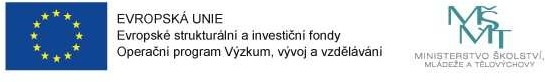 Strategický rámec MAP Praha 1Vize"Lepší je zapálit alespoň malou svíčku, než proklínat tmu.“KonfuciusSystém vzdělávání dětí a žáků do 15 let v MČ Praha 1 je transparentní, otevřený a koherentní, je založen na pozitivním přístupu, entusiasmu a znalostech, využívá moderní technologie a techniky, těží z výhod partnerské spolupráce a umožňuje sdílení znalostí a zkušeností. Neformální a zájmové vzdělávání je přirozená součástí systému.Školy vytvářejí vstřícné, podnětné a bezpečné prostředí pro vzdělávání, odpovídajícím způsobem rozvíjejí specifické dovednosti dětí a žáků bez rozdílu míry nadání, temperamentu a schopností. V procesu vzdělávání jsou rozvíjeny jak kognitivní funkce, tak sociální a jiné potřebné kompetence – dle hesla „Škola pro život“, a využívána je metodická a poradenská podpora. Školy spolupracují s rodiči, školskými poradenskými zařízeními a dalšími partnery ve prospěch dětí a žáků.Pedagogičtí pracovníci disponují znalostmi, dovednostmi a zkušenostmi, ale také časem a prostorem pro jejich efektivní uplatnění ve výchově a výuce dětí a žáků. Nejsou zahlceni přemírou požadavků a je jim poskytována odpovídající profesní a odborná podpora a zdroje. Mají k dispozici potřebné materiálně-technické zázemí. V jejich zaměstnání, které je spíše posláním, se jim dostává odpovídajícího uznání.Ředitelé jsou motivovaní, dobře ohodnocení a mají odpovídající společenské postavení. Mají k dispozici podpůrný servis a personál, který jim pomáhá v řídících procesech. Tvoří ho jak odborní, tak administrativní pracovníci.Místní samospráva reflektuje potřeby vzdělávání ve svém území. Spolupracuje s řediteli škol a dalšími významnými aktéry ve vzdělávání v území. Zajišťuje kvalitní infrastrukturu, prostorové a materiální podmínky zřizovaným školám a podporuje také volnočasové aktivity. Podporuje v souladu se státní vzdělávací politikou vzdělávání a rozvoj nejen dětí a žáků, ale i studentů, dospělých a seniorů (celoživotní vzdělávání).Strategická částPopis zapojení aktérůPro zpracování této verze Strategického rámce byly využity následující primární i sekundární zdroje:Primární zdroje:Dotazníková šetření potřeb mateřských a základních škol (dotazníky MŠMT, dotazníky MČ Praha 1, dotazníky realizačního týmu MAP II)Zástupci vzdělávacích organizací a škol pro děti a žáky do 15 let věku na území Prahy 1, členové pracovních skupin a členové Řídícího výboru MAP Praha 1Organizace působící ve vzdělávání a výchově (MŠ, ZŠ, ZUŠ)Zákonní zástupci a školské radySekundární zdroje:Dosud zpracované analytické dokumentyVýroční zprávyRelevantní tematické zprávy a studie ČŠIStrategie 2030+Výchozím podkladem pro zpracování tohoto Strategického rámce byl stejnojmenný dokument zpracovaný v průběhu předcházejícího projektu MAP I. V průběhu realizace projektu MAP II byly zopakovány předepsané procesy tvorby MAP, proběhla potřebná dotazníková šetření sloužící k přenosu informací o potřebách škol a vzdělávacích organizací do MAP, byly realizovány strukturované a také neformální rozhovory se zástupci spolupracujících organizací. Aktualizaci strategického rámce předcházela revize SWOT analýz MAP a rozšíření SWOT 3 analýz v oblastech povinných opatření MAP II zahrnující bližší identifikaci příčin současného stavu a cest k jeho možným zlepšením. V návaznosti na ověření SWOT analýz byly opětovně přezkoumány priority spolupráce MAP v souvislosti s identifikovanými potřebami rozvoje vzdělávání.Strategický rámec byl zpracován tak, aby bylo maximálně využito již sebraných a dostupných informací při minimalizaci opakovaného zatěžování nositelů informací. O zpracování Strategického rámce a možnosti zapojení do přípravy MAP II MČ Praha 1 byly prostřednictvím e-mailu a webových stránek MČ Praha 1 opětovaně informovány subjekty a organizace působící v oblasti vzdělávání na území MČ Praha 1.Na tvorbě Strategického rámce Městské části Praha 1 se tak podílejí všichni partneři a relevantní aktéři v území, kteří působí v oblasti předškolního, základního, základního uměleckého, neformálního,  zájmového a  volnočasového vzdělávání, zástupci KAP, NPI ČR, Pedagogicko-psychologické poradny pro Prahu 1, 2, 4 a dalších organizací. Aktéři vzdělávání se shodli na následujících prioritách vzájemné spolupráce v projektu MAP II:Priorita 1 Kvalita předškolního a základního vzděláváníPriorita 2 Infrastruktura pro předškolní a základní vzděláváníPriorita 3 Speciální vzdělávací potřeby dětí a žákůPriorita 4 Školy a městská částStrategický rámec MAP je živým dokumentem, který průběžně reflektuje měnící se potřeby rozvoje vzdělávání na území MČ Praha 1.Aktuální informace o průběhu zpracování Místního akčního plánu rozvoje vzdělávání MČ Praha 1 jsou dostupné na www.praha1.cz (Školství a spolky – Místní akční plán) a na Facebooku (otevřená skupina           s názvem „MAP Praha 1“), a také na map@praha1.cz, příp. e-mailových adresách členů Realizačního týmu.Priority a cíle MAP Praha 1Přehled priorit a cílůPopis priorit a cílů MAP Praha 1Priorita 1 Kvalita předškolního a základního vzdělávání1 Polytechnické vzdělávání propojuje oblast přírodních věd včetně matematiky, oblast techniky a technologií a oblast přírody a životního prostředí, poskytuje vědomosti o vědeckých principech a odvětvích výroby, znalosti z technických oborů a všeobecně technické dovednosti.2Vyhledávání dětí se závadami a poruchami řečových komunikačních schopností a dovedností.Priorita 2 Infrastruktura pro předškolní a základní vzděláváníPriorita 3 Speciální vzdělávací potřeby dětí a žákůPriorita 4 Školy a městská částVazby cílů na opatřeníCíle MAP a jejich návaznost na povinná, doporučená a volitelná opatření (témata) Postupů MAP se třemi úrovněmi vazby (X – slabá, XX – střední, XXX – silná).Vazba jednotlivých cílů MAP Praha 1 je identifikována v rámci popisu každého cíle v části „Vazba na opatření“. Následující tabulka graficky přehledně znázorňuje tyto vazby a také uvádí jejich sílu.Tabulka 1 Vazby cílů MAP Praha 1 na povinná, doporučená, průřezová a volitelná opatření pro místní akční plányPrioritizace tématJde o seznam projektových záměrů (investičních projektů) mateřských, základních škol, základních uměleckých škol a organizací neformálního vzdělávání působících v území MČ Praha 1.Tabulka je součástí tohoto dokumentu a obsahuje i záměry, které nejsou financovatelné prostřednictvím investiční dotace z OP PPR.       Investiční priority - seznam projektových záměrů (nejen) pro investiční intervence v SC 4.1 OP PPR zpracovaný pro území MAP Praha 1* Přírodní vědy zahrnují předměty fyzika, chemie, přírodověda/biologie, zeměpis, matematika** OP PPR - rozšiřování kapacit kmenových učeben základních škol je možné v rámci podpory sociální inkluze: přesné znění podmínek je uvedeno v textu relevantní výzvy, nově vytvořené třídy musí integrovat žáky s SVP a průměrný počet žáků ve třídách školy musí být po provedené investici snížen či případně udržen na výchozí hodnotě).*** Schopnost práce s digitálními technologiemi bude podporována pouze ve vazbě na rozvoj kompetencí uvedených ve výzvě OP PPR (cizí jazyk, přírodní vědy, technické a řemeslné obory atd.)Akční plán MAP Praha 1Místní akční plán rozvoje vzdělávání II pro Prahu 1 Akční plán (Opatření a aktivity) MAP Praha 1Operační program Výzkum, vývoj a vzdělávání (OP VVV)ÚvodTento Akční plán (Opatření a aktivity) MAP Praha 1 je součástí dokumentace Místního akčního plánu rozvoje vzdělávání v území Prahy 1, spolufinancovaného z prostředků Operačního programu Výzkum, vývoj a vzdělávání (OP VVV). V průběhu aktualizace MAP II byla aktéry MAP potvrzena relevance tohoto Akčního plánu. Aktivity uvedené v Ročním akčním plánu jsou navrženy na základě:problémů a potřeb území definovaných ve Strategické analýze MAP Praha 1 (kap. 6),priorit, cílů a opatření rozvoje vzdělávání dětí a žáků do 15 let v území Prahy 1 definovaných  v Místním akčním plánu rozvoje vzdělávání Praha 1,návrhů pracovních skupin a zjištění úvodních dotazníkových šetření (k projektům zjednodušeného vykazování),průběžného jednání s partnery – zapojenými organizacemi ve vzdělávání dětí a žáků do 15 let v území Prahy 1, vč. návrhů Řídící skupiny MAP P1.Každé opatření navazuje na konkrétní Prioritu a Cíl, které byly definovány ve Strategickém rámci MAP Praha 1, a dále rozvíjí možné způsoby jejich dosažení na základě konkrétních podmínek a možností  v území Prahy 1.Každé opatření je blíže rozpracováno dle následující struktury:V následném Ročním akčním plánu jsou vybraná opatření blíže rozpracována do podoby konkrétních akcí a aktivit, které je žádoucí a s největší pravděpodobností možné realizovat v nejbližším časovém období. V Ročním akčním plánu, který je uveden v samostatném souboru, jsou příslušné aktivity na základě dostupných údajů dále rozpracovány do těchto detailů:číslo a název aktivitycharakteristika aktivityrealizátorspolupráceindikátoryčasový harmonogramrozpočetzdroj financováníPro cíle, opatření a aktivity je typické, že nejsou izolované. Jsou vzájemně (časově, věcně, tematicky ad.) propojeny skrze vytváření potřebných podmínek vedoucích k dosahování vize rozvoje vzdělávání v území Prahy 1.1 Tučně zvýrazněné aktivity jsou blíže rozpracovány v Ročním akčním plánu.Prioritní oblasti – struktura MAP Praha 1Místní akční plán rozvoje vzdělávání Praha 1 stanovuje čtyři prioritní oblasti uvedené v obrázku č. 1.Tabulkový přehled vazeb Priorit a cílů MAP Praha 1 je uveden v kapitole 3. Priority a  cíle  MAP  Praha 1 dokumentu Strategický rámec MAP Praha 12. Grafické znázornění prezentují následující obrázky.Obrázek 1 Prioritní oblasti (priority) MAP Praha 1Zdroj: Vlastní zpracování, Strategický rámec MAP Praha 1Pro všechny prioritní oblasti MAP Praha 1, s výjimkou Priority 2 zaměřené specificky jen na tvrdé investice, je typická potřeba podpory jak rozvoje lidského kapitálu tak infrastruktury.Následující diagramy prezentují rozpad čtyř prioritních oblastí a cílů MAP Praha 1 na jednotlivá (dále rozpracovaná) opatření a jejich dílčí cíle. Z důvodu délky názvů jsou v diagramech uvedeny jen číselné kódy opatření a jejich cílů.Cíle, na které navazuje některá z aktivit v tomto Akčním plánu, jsou zvýrazněny.2 Viz: https://www.praha1.cz//cps/skolstvi-a-spolky-mistni-akcni-plan.htmlObrázek 2 Cíle Priority 1 Kvalita předškolního a základního vzdělávání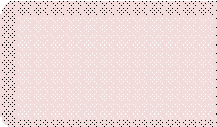 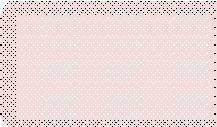 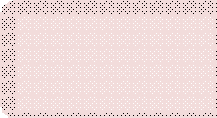 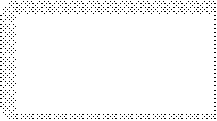 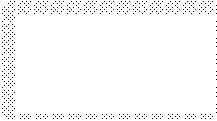 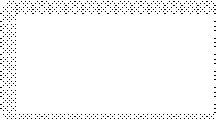 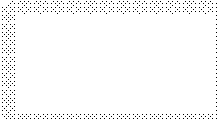 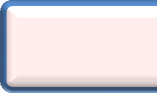 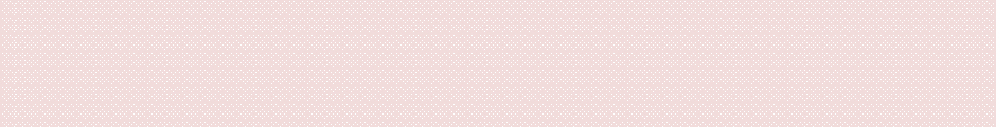 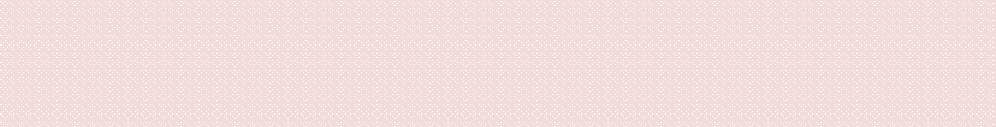 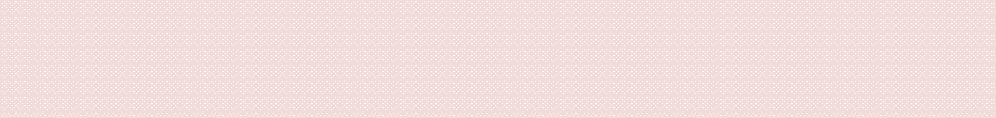 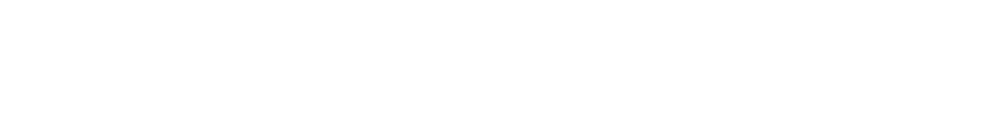 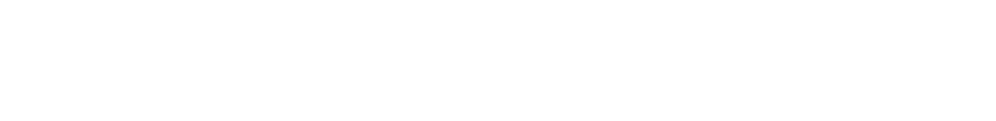 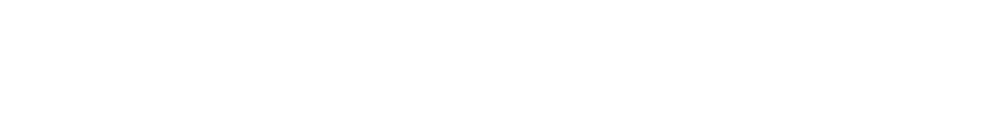 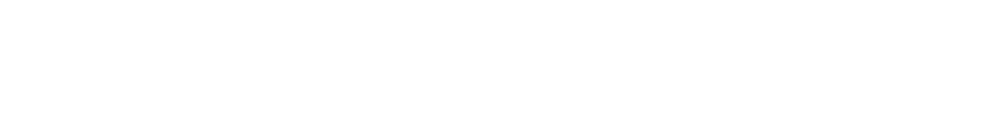 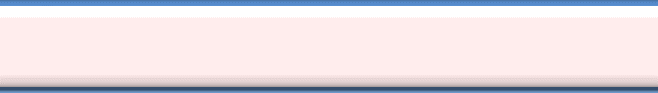 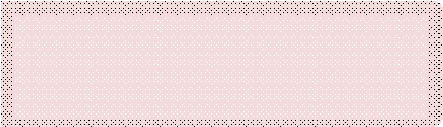 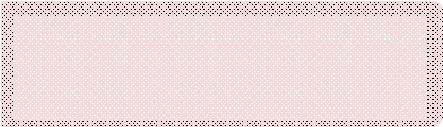 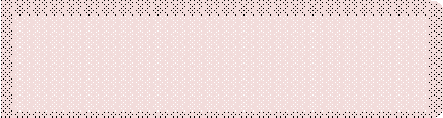 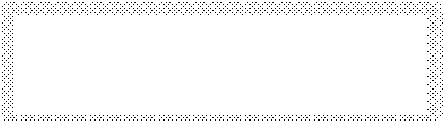 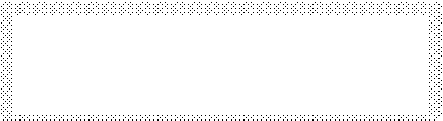 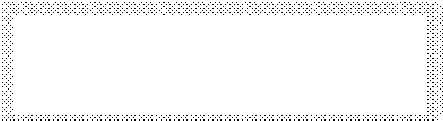 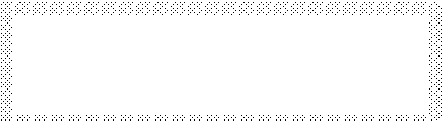 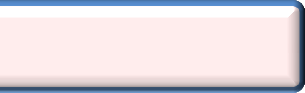 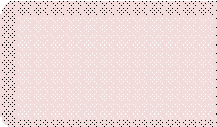 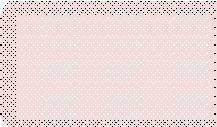 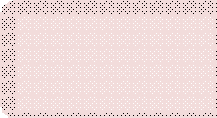 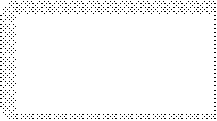 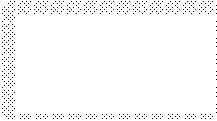 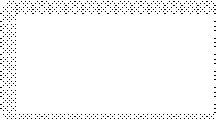 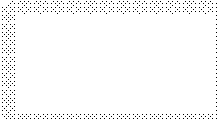 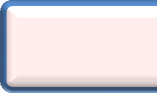 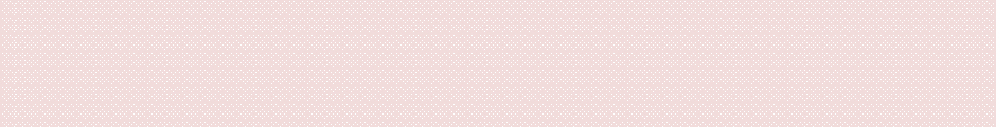 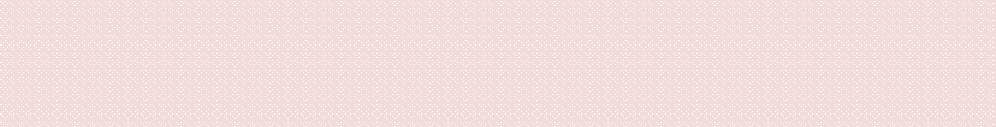 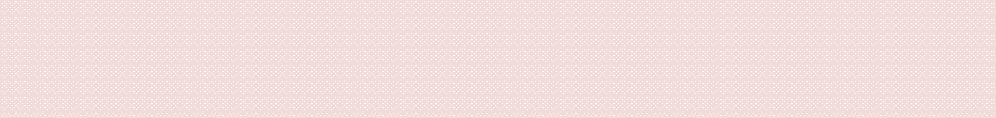 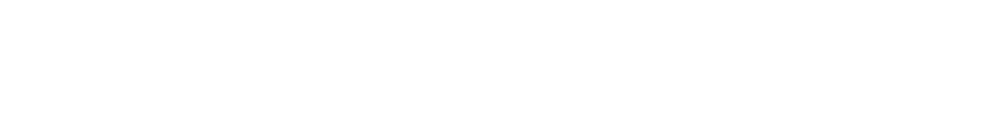 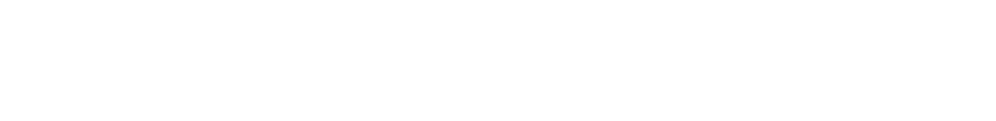 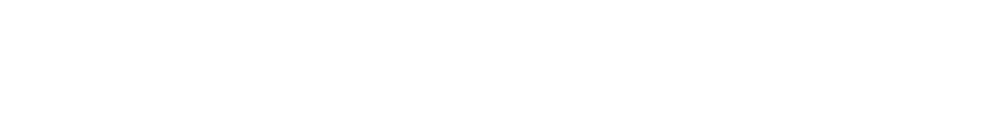 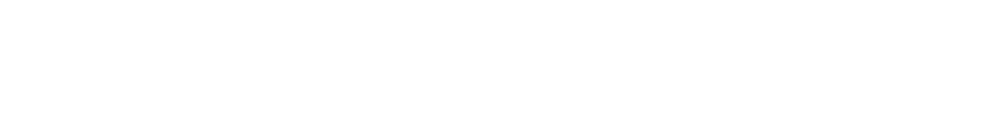 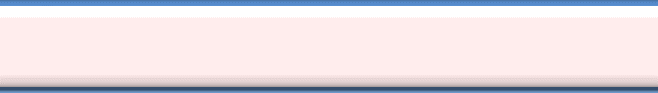 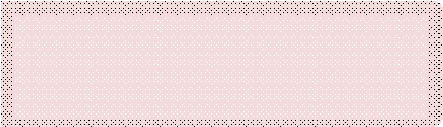 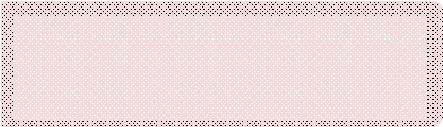 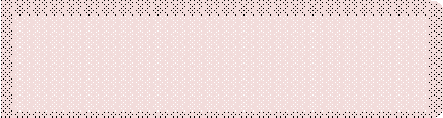 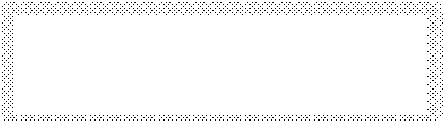 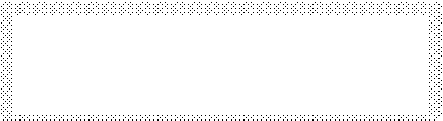 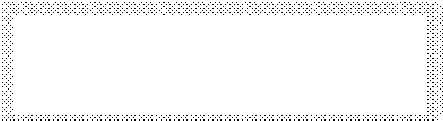 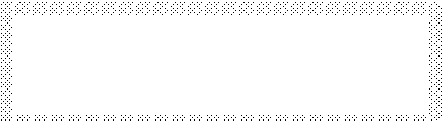 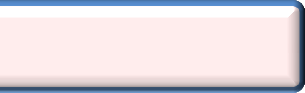 Zdroj: Vlastní zpracování, Strategický rámec MAP Praha 1Obrázek 3 Diagram Opatření a cílů v Prioritě 1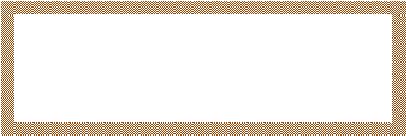 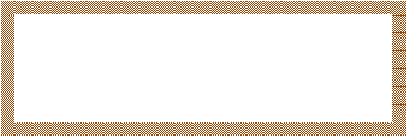 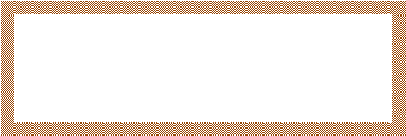 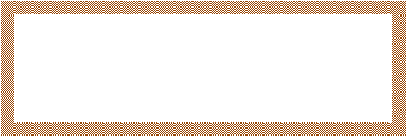 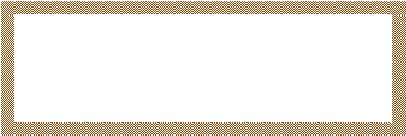 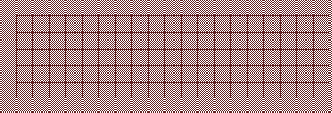 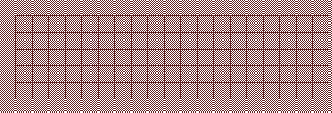 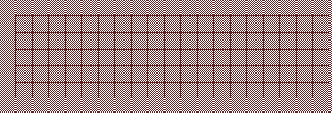 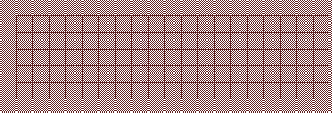 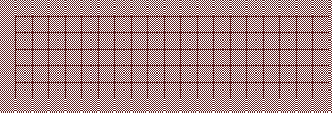 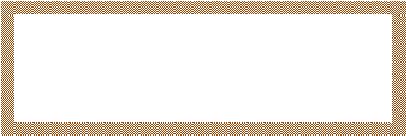 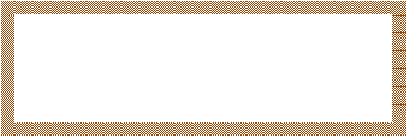 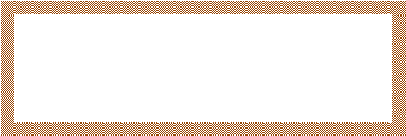 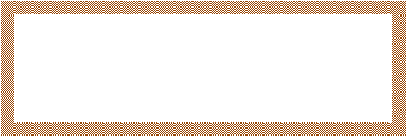 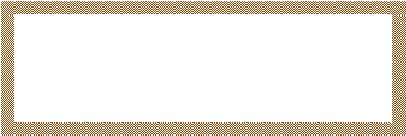 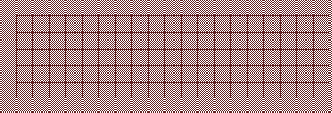 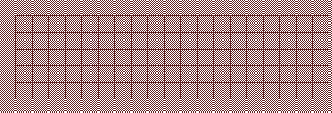 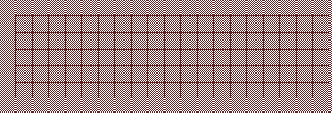 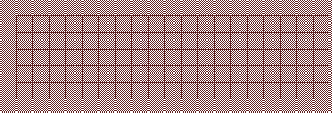 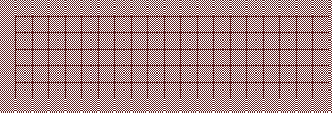 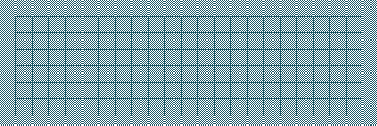 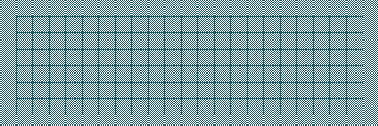 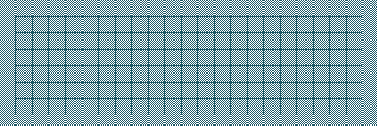 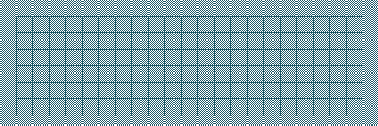 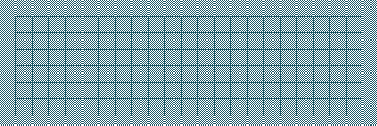 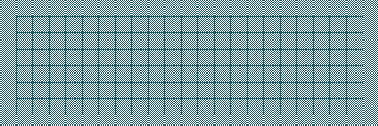 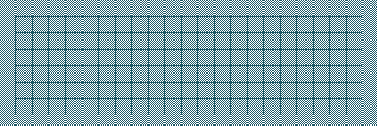 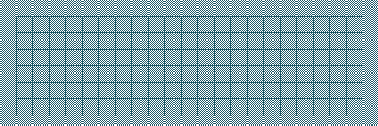 Zdroj: Vlastní zpracování, Akční plán a Roční akční plán MAP Praha 1Obrázek 4 Cíle Priority 2 Infrastruktura pro předškolní a základní vzdělávání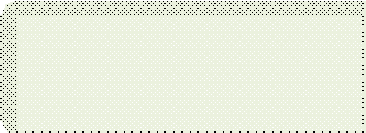 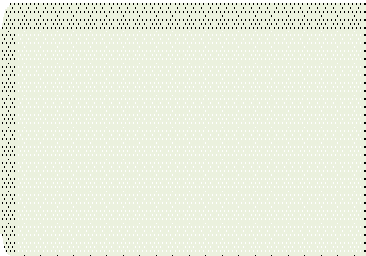 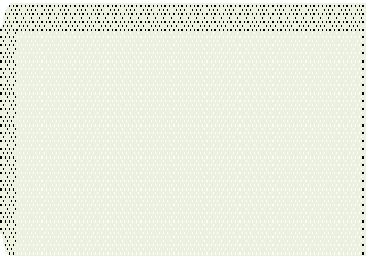 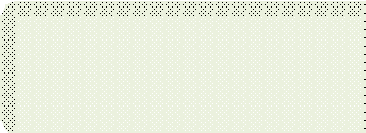 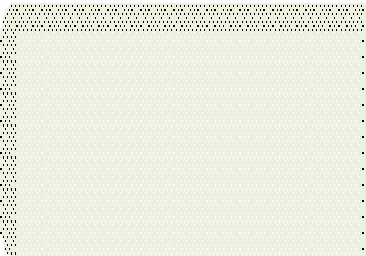 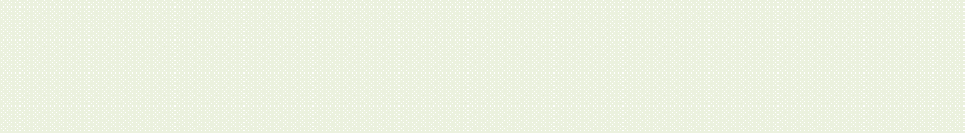 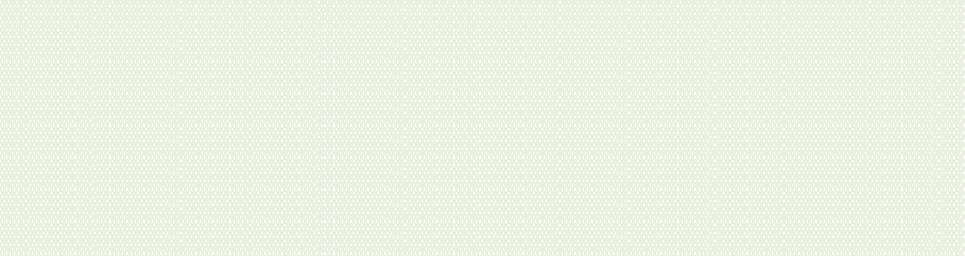 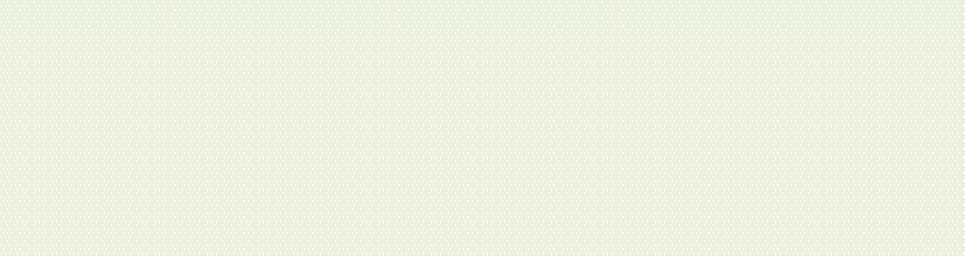 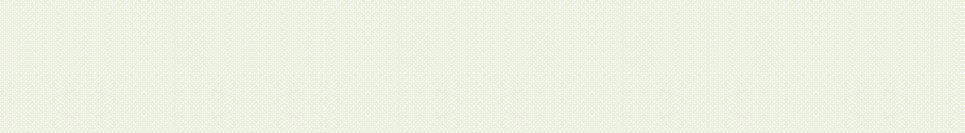 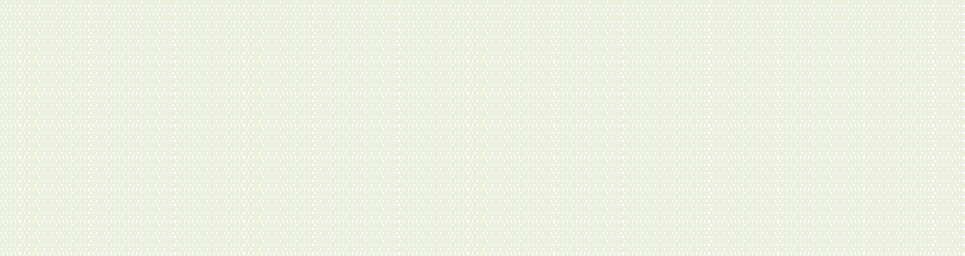 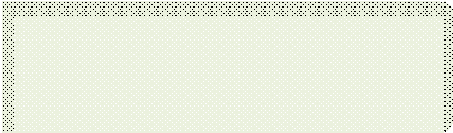 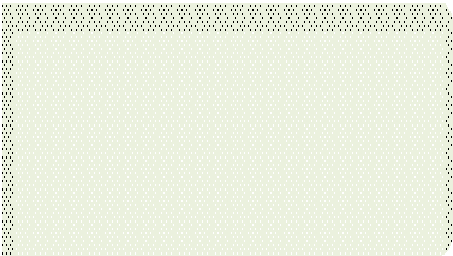 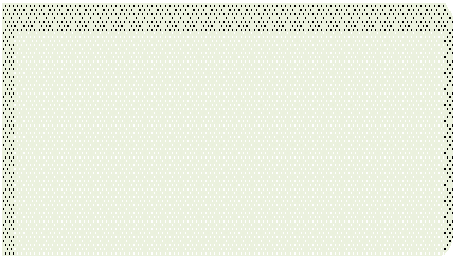 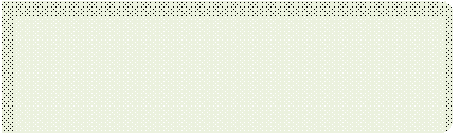 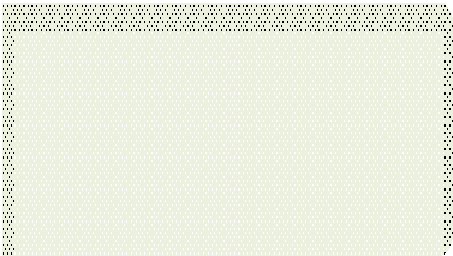 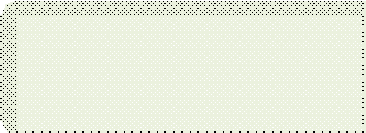 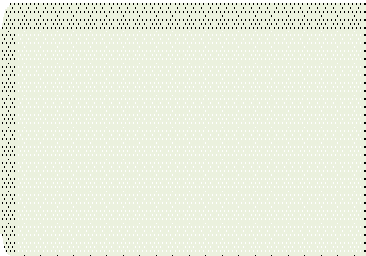 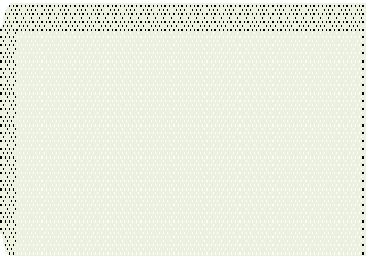 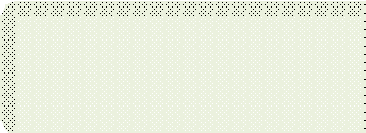 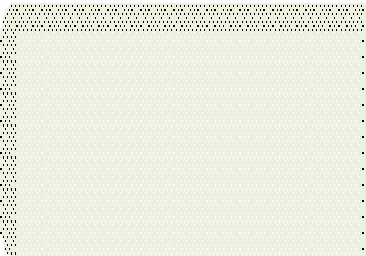 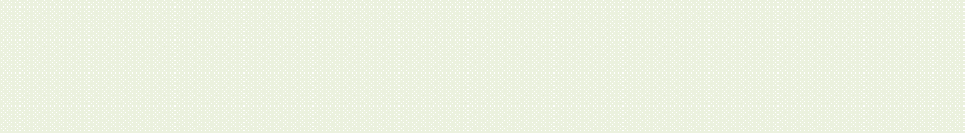 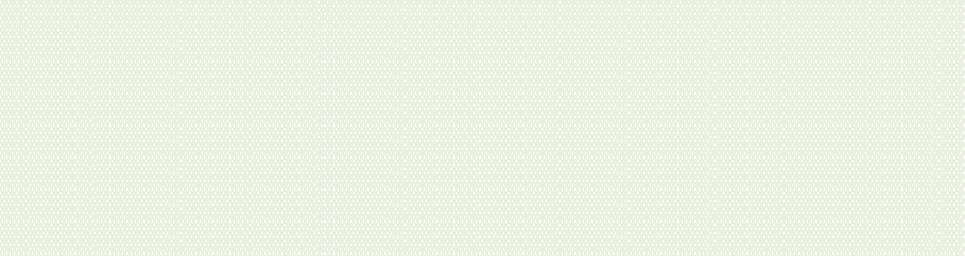 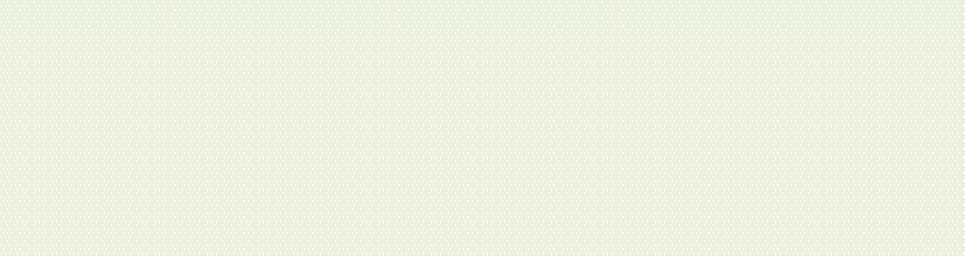 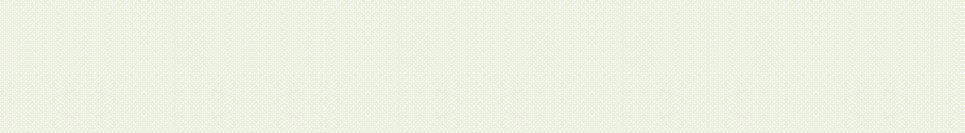 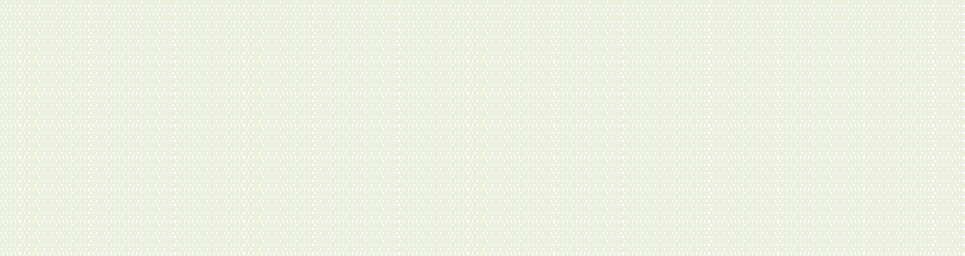 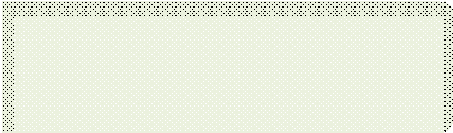 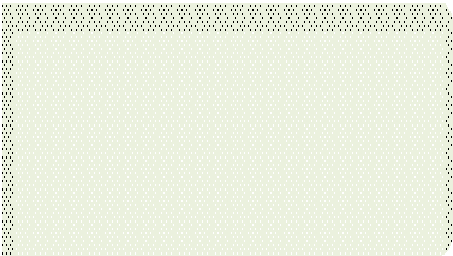 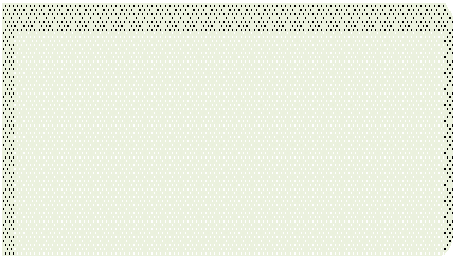 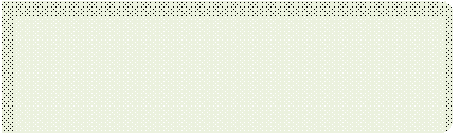 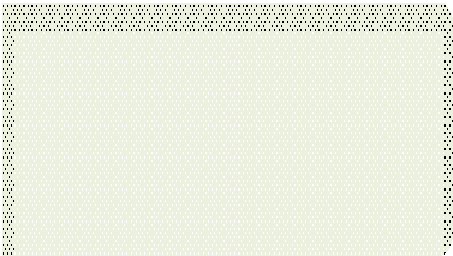 Zdroj: Vlastní zpracování, Strategický rámec MAP Praha 1Obrázek 5 Diagram Opatření a cílů v Prioritě 2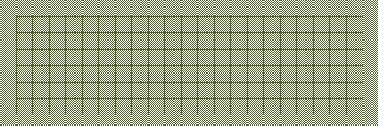 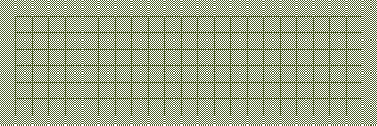 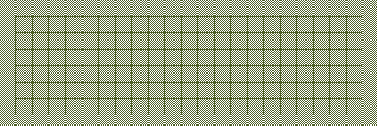 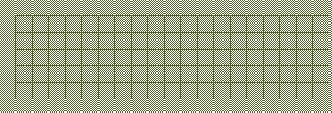 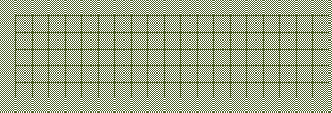 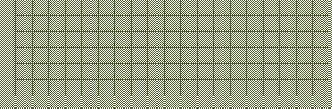 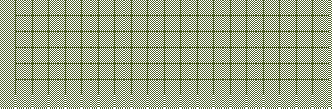 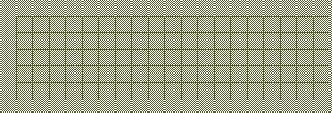 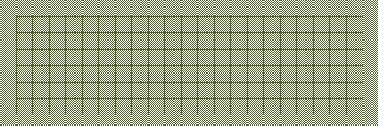 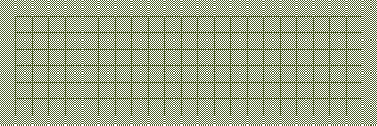 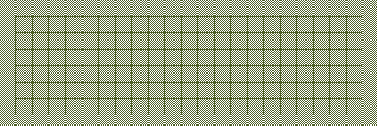 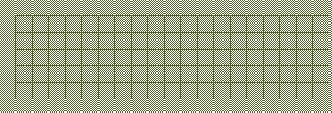 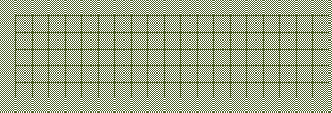 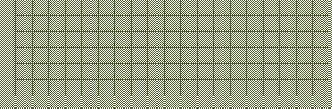 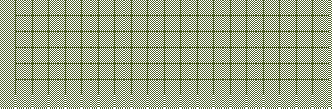 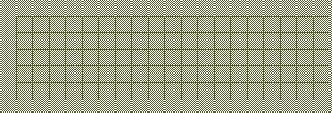 Zdroj: Vlastní zpracování, Akční plán a Investiční priority MAP Praha 1Obrázek 6 Cíle Priority 3 Speciální vzdělávací potřeby dětí a žáků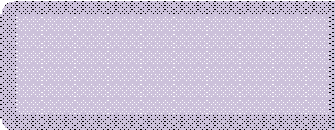 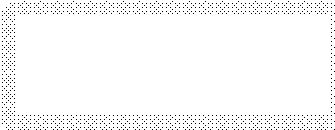 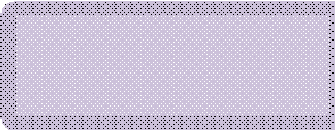 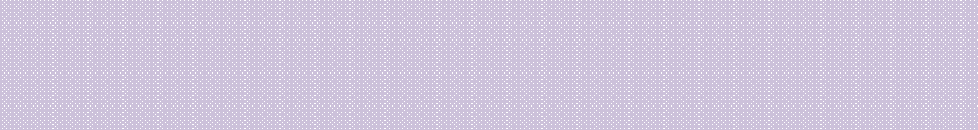 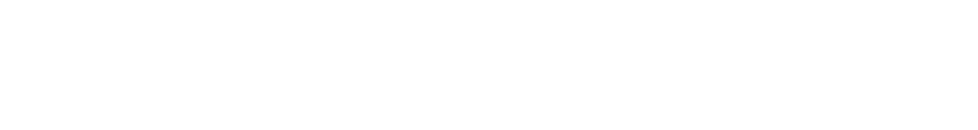 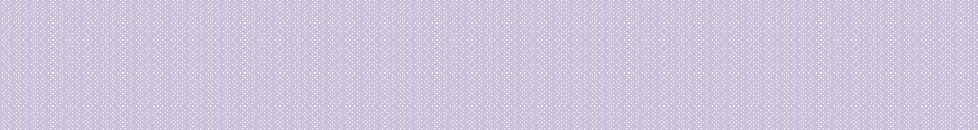 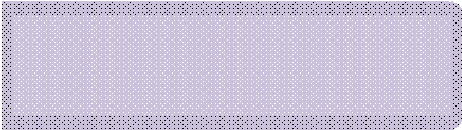 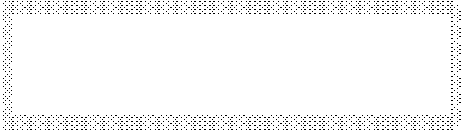 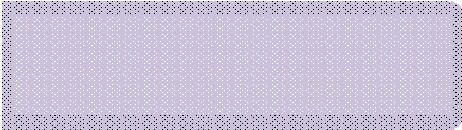 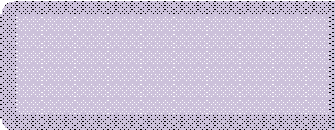 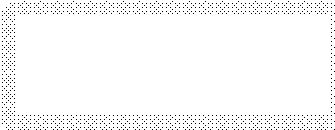 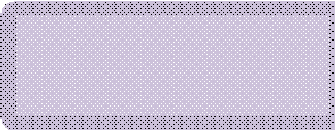 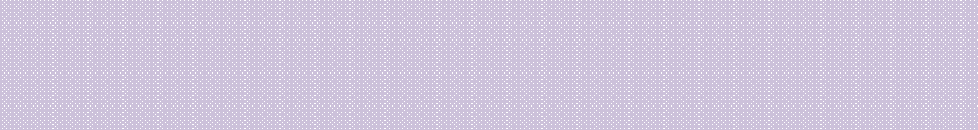 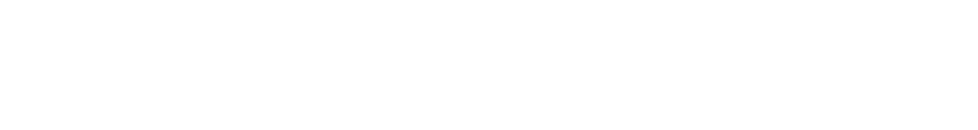 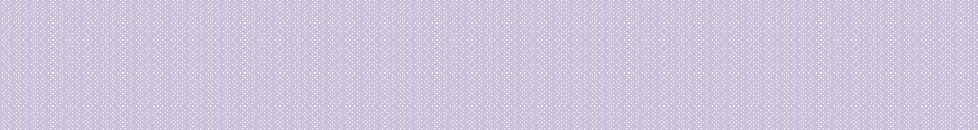 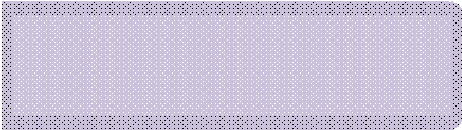 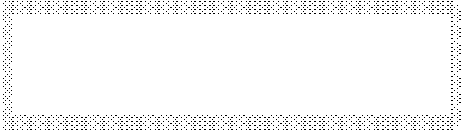 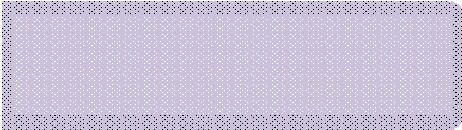 Zdroj: Vlastní zpracování, Strategický rámec MAP Praha 1Obrázek 7 Diagram Opatření a cílů v Prioritě 3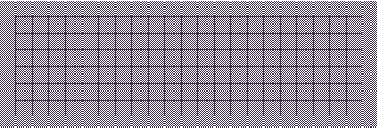 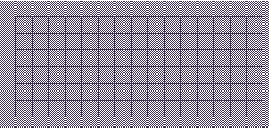 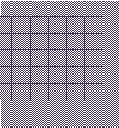 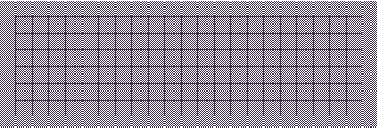 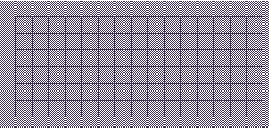 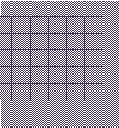 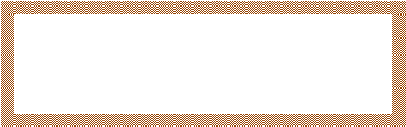 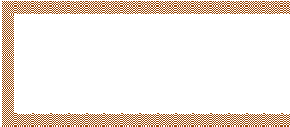 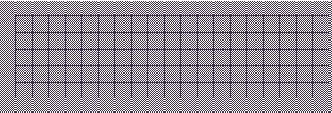 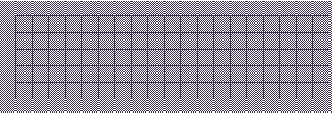 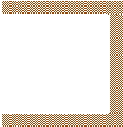 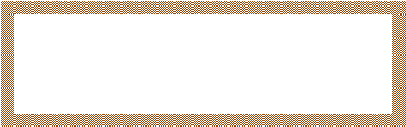 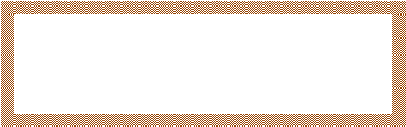 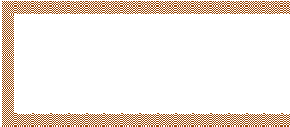 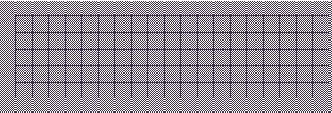 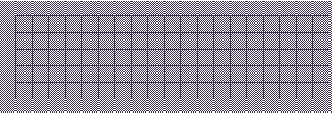 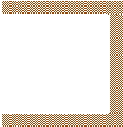 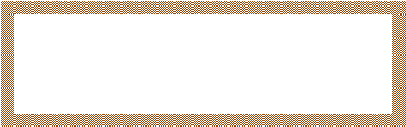 Zdroj: Vlastní zpracování, Akční plán a Roční akční plán MAP Praha 1Obrázek 8 Cíle Priority 4 Školy a městská část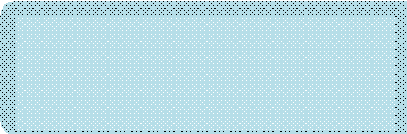 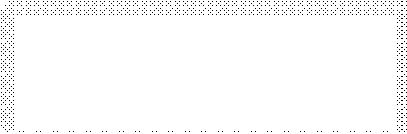 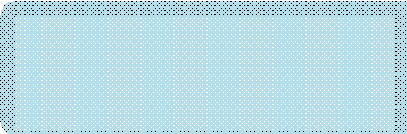 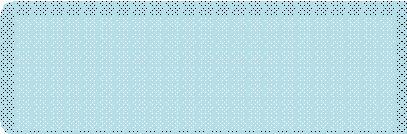 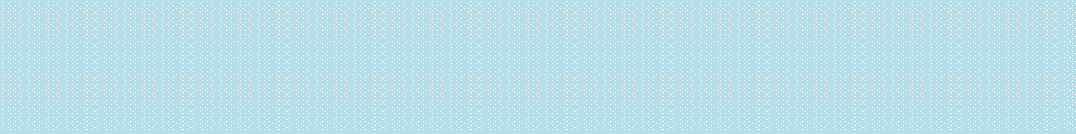 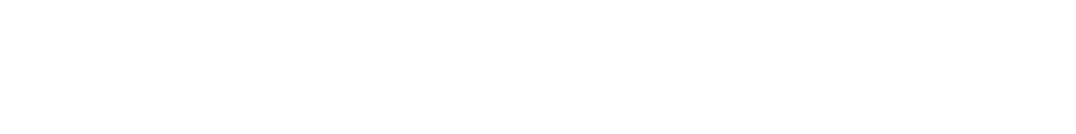 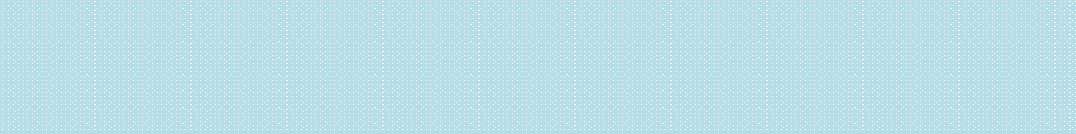 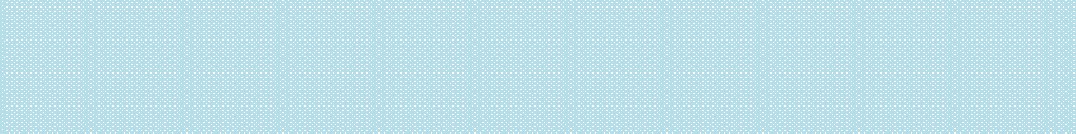 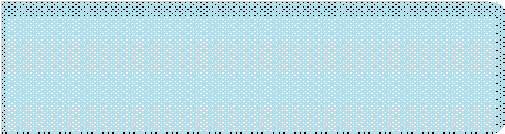 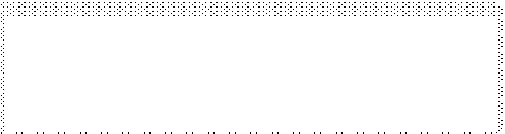 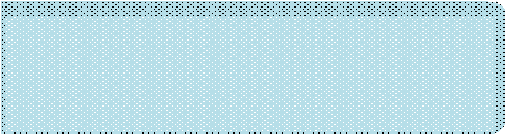 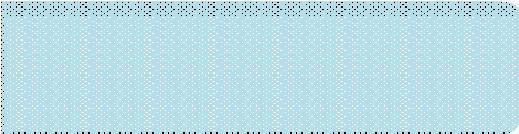 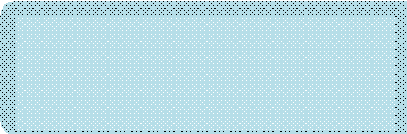 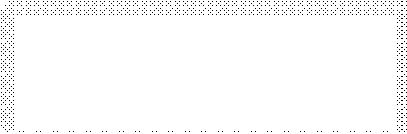 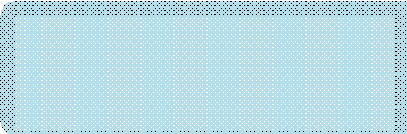 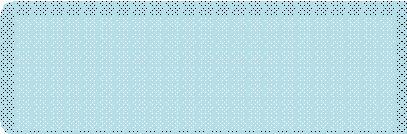 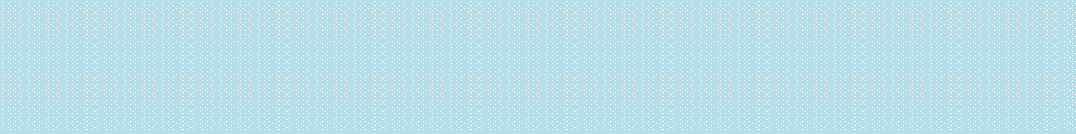 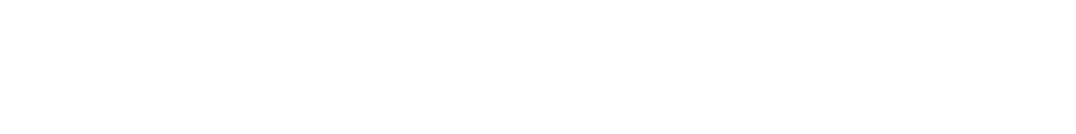 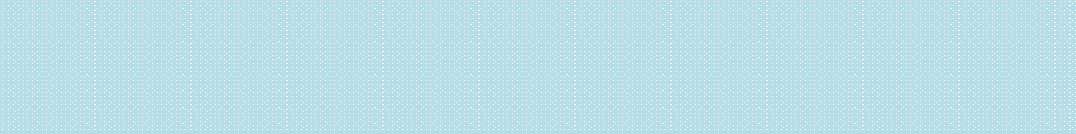 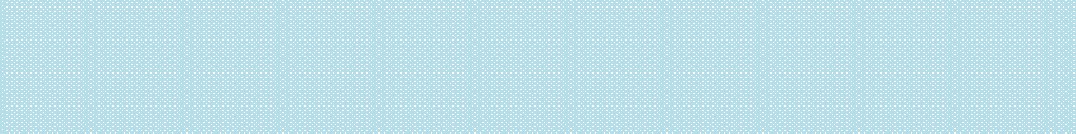 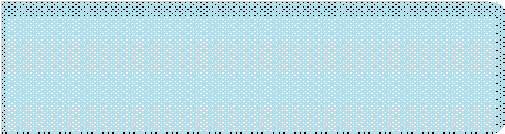 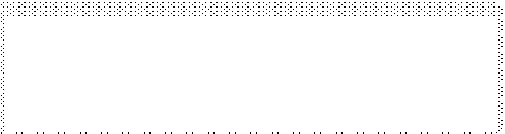 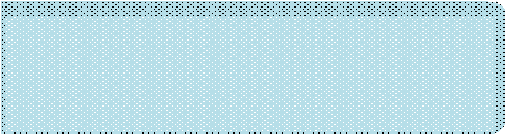 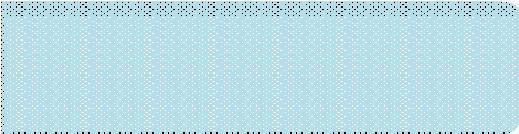 Zdroj: Vlastní zpracování, Strategický rámec MAP Praha 1Obrázek 9 Diagram Opatření a cílů v Prioritě 4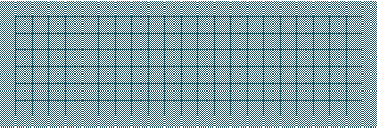 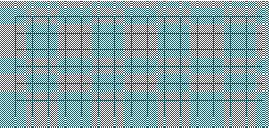 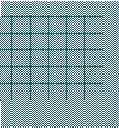 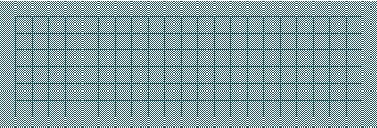 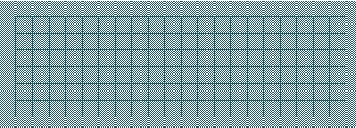 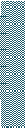 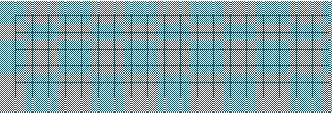 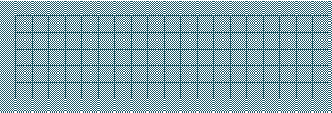 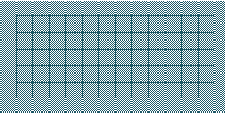 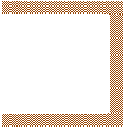 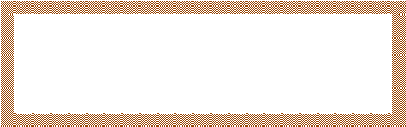 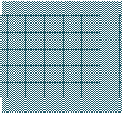 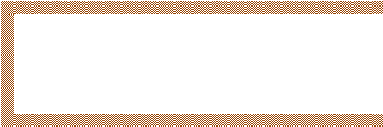 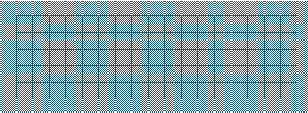 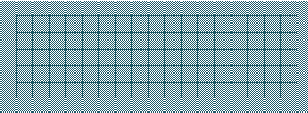 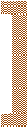 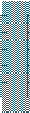 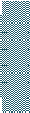 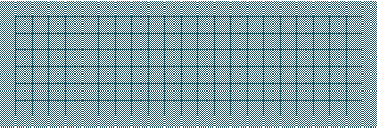 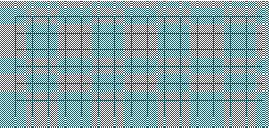 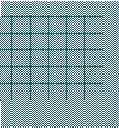 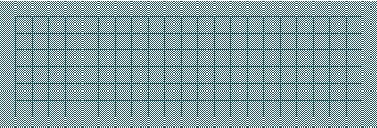 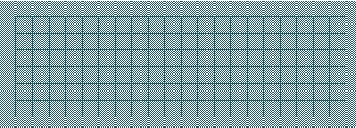 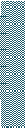 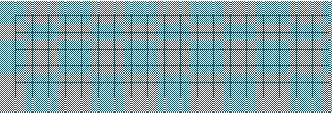 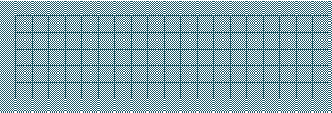 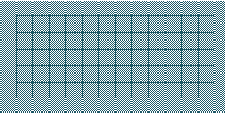 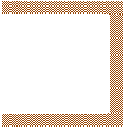 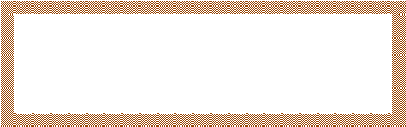 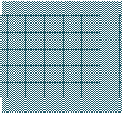 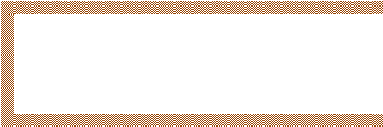 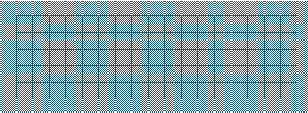 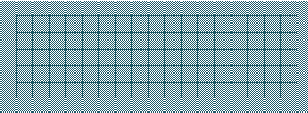 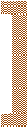 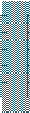 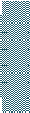 Zdroj: Vlastní zpracování, Akční plán a Roční akční plán MAP Praha 1Priorita 1 Kvalita předškolního a základního vzděláváníCíl 1.1 Rozvoj polytechnického vzděláváníOpatření  1.1  Modernizace  vybavení  stávajících  učeben  a  dílen  a  rozvoj  pracovníků     v oblasti polytechnického vzděláváníOdůvodnění opatření	Naprostá většina škol v území Prahy 1 má nedostatečné vybavení a zázemí pro polytechnické vzdělávání. Důvodem jsou zejména historická východiska, kdy postupně zanikaly učebny a dílny, ve kterých bylo polytechnické vzdělávání realizováno, a to zejména na úkor vzniku kmenových tříd, ale také z důvodu postupného snižování zájmu o technické a řemeslné obory ze strany žáků, respektive rodičů. V neposlední řadě také v důsledku vzrůstajících požadavků na zabezpečení kvalitní výuky, nekryté odpovídajícími finančními prostředky na jejich zajištění. Tento trend je v území Prahy 1 posílen také významnou vazbou na trh práce, ve kterém zcela (z více než 70 %) převažuje sektor služeb (Praha 1 je v zásadě centrem správy nejen HMP, ale také ČR).Oblast polytechnického vzdělávání byla (dle dotazníkového šetření MŠMT) negativně hodnocena u 4 mateřských škol v území Prahy 1 (MŠ Pštrossova, MŠ Revoluční, MŠ Masná, MŠ sv. Voršily v Praze), související mimo jiné i s pro tyto účely nedostatečným vybavením školních zahrad (které umožňují aktivity v oblasti environmentálního vzdělávání).Systematickému rozvoji polytechnického vzdělávání se věnuje také Škola v přírodě a ŠJ v Česticích. I tomuto zařízení je potřeba v dané oblasti věnovat podporu za účelem vytváření podmínek pro další rozvoj jeho aktivit.Cíl opatření	Vytvořit v území Prahy 1, vč. ŠvP Čestice, vhodné fyzické a materiální zázemí a podpořit nutný rozvoj lidských zdrojů s dopadem na zvýšení kvality vzdělávání ve všech složkách polytechnického vzděláváníZvýšit dovednosti pedagogických pracovníků ve využívání dostupných materiálních zdrojů, moderních technologií (např. využívání moderních technologií v řemeslných oblastech – měření, programování zařízení/spotřebičů v domácnosti apod.) a aplikací a zavádění aktuálních trendů do výukyAktivity jednotlivých škol	1.1.1.A.1 Modernizace učeben (dílen) pro realizaci polytechnického vzdělávání (tj. v oborech technického, přírodovědného a environmentálního vzdělávání) – nákup zařízení a vybavení1.1.2.A.1 Vzdělávání pedagogů mateřských a základních škol vedoucí ke zvýšení jejich znalostí a dovedností vedoucích k rozvoji polytechnického vzděláváníAktivity spolupráce	Společné vzdělávání pedagogů mateřských škol, společné vzdělávání pedagogů základních škol, případně dalších organizací v oblasti zájmového vzděláváníSpolečné vzdělávání dětí/žáků a pedagogů mateřských/základních škol v oblasti polytechnického vzděláváníSpolupráce s podnikateli (zejména mimo území Prahy 1), středními a vysokými školamiv oblasti technických, řemeslných, vědeckých a dalších oborů – účast odborníků ve výuce, exkurze, workshopySpolupráce škol s centrem volnočasových aktivit (2020+)Infrastruktura	Není stanovenaIndikátory	Počet projektů modernizace vybavení učeben MŠ a ZŠ pro polytechnické vzdělávání Počet škol plně vybavených pro polytechnické vzděláváníPočet dětí, žáků a pedagogů – absolventů programu (aktivity) společného vzdělávání z oblasti polytechnikyCíl 1.2 Rozvoj čtenářské pregramotnosti a gramotnostiOpatření 1.2 Zajištění komplexních podmínek pro kvalitní výuku v oblasti v čtenářské (pre)gramotnosti: modernizace vybavení a zařízení škol a rozvoj lidských zdrojů pro rozvoj čtenářské (pre)gramotnostiOdůvodnění opatření	Čtenářské gramotnosti je ve školách v území MČ Praha 1 věnována významná pozornost. V rámci pracovní skupiny byly identifikovány četné příklady dobré praxe – realizace čtenářských klubů, provoz školní knihovny, aktivní zájem vybraných pedagogů (zejména českého jazyka) o nové metody výuky a informace, realizace četných aktivit (typu Noc s Andersenem, Reading is sexy, Týden knihoven) apod. ZŠ Curie zpracovává a zveřejňuje (na svých webových stránkách) doporučený seznam aktuální literatury pro žáky různého věku3. Školy (vč. mateřských) v území také zpravidla spolupracují s místními knihovnami (i knihovnami mimo území MČ Praha 1), zřídkakdy však mají (plnohodnotnou) knihovnu vlastní. Nákup publikací je determinován dostupnými finančními prostředky, ve školách je běžnou praxí, že je nákup literatury finančně podpořen rodiči, rodičovskými sdruženími. Knihovna jako fyzický prostor dnes zdaleka není vnímána jakou „pouhá čítárna“. Ve školách dětem a žákům nabízí i zázemí vhodné pro další typy rozvojových, socializačních ale i relaxačních aktivit.Přes důležitost tohoto tématu jsou však personální a zejména pak materiální podmínky pro její kvalitní zabezpečení v území Prahy 1 nedostatečné. Školám v naprosté většině schází dostatek finančních prostředků na obnovu knihovních fondů a také na profesionální personální obsazení„školních knihovniček“. Sami pedagogové a vedení škol pociťují, že mají deficity ve znalostech vhodných metod a forem výuky vhodných pro práci s různými věkovými skupinami žáků. Naopak jsou zahlceni přemírou nadbytečných informací.Nejméně dvěma základním školám byla na základě dotazníku MŠMT doporučena realizace šablon zaměřených na rozvoj čtenářské gramotnosti.Důvody pro zavedení opatření je proto na základě poznatků Strategické analýzy možno shrnout do dvou kategorií:Pozitivní hlediska – rozvoj stávajících dobře nastavených aktivit škol v oblasti rozvoje čtenářské gramotnosti, využití zkušeností,Negativní hlediska – eliminace negativních vlivů na rozvoj čtenářské gramotnosti daná zejména absencí potřebného vybavení a zdrojů financování a nedostatečnou znalostí metod, forem a nástrojů rozvoje čtenářské gramotnosti u různých věkových skupin dětí a žáků.Pro organizace předškolního vzdělávání je čtenářská pregramotnost významným tématem a v MŠ jsou jí věnovány četné aktivity (výtvarné, hudební, dramatické, návštěvy knihoven ad.), neboť vytváří předpoklady pro další rozvoj dětí, vč. jejich kompetencí pro další učení (zejména na základní škole, ale i v životě obecně). Při rozvoji čtenářské (pre)gramotnosti tedy nejde o „pouhé“ čtenářství či budování vztahu ke čtení a literatuře. Klíčem je zde pochopení obsahu (sdělení) a schopnost s ním dále pracovat (vyjadřovat, využívat v souvislostech, inspirovat se pro další činnosti apod.). Nabídka aktivit je přitom,  obdobně  jako  v případě  ZŠ,  dána  rozsahem  znalostí  a  dovedností  pedagogů. V rámci opatření je pak třeba zohlednit definované hrozby:Rozdílné potřeby a požadavky dětí a žáků v rámci inkluze v běžných třídách mohou narušit celou intimitu třídy – pedagožky v mateřských školách nejsou z profesní (odborné) přípravy připraveny na práci s výrazně heterogenními kolektivy a zvyšujícím se nárokům v důsledku inkluze (viz Priorita 3)33 Viz http://www.zscurie.cz/mapa-citarna-90Nedostatek času a prostoru pro pedagogické pracovníky, vysoká časová náročnost práce pedagoga (možné řešení: všechny paní učitelky nemusí umět a dělat vše, stačí jedna, která dané aktivitě/tématu fandí)Nedostatek časového prostoru obecně, ať se jedná o cokoliv – časovou úsporu lze získat například vzájemným sdílením zkušeností, možností využít již (někým jiným) připravené materiály, dalším vzděláváním apod.Nedostatek pracovníků v mateřských školách, hrozí odchod – přičemž jsou to právě pedagožky, které jsou nositelkami potřebných znalostí a dovedností a celkové složení pedagogického sboru má na kvalitu výchovy a vzdělávání v MŠ zásadní vlivPedagog není dostatečně motivován, sám není čtenář (neumí lásku ke čtení předávat, děti nadchnout)Školy i školky spolupracují s vybranými organizacemi (zpravidla neziskovými), které na profesionální úrovni nabízí další aktivity pro rozvoj čtenářské (pre)gramotnosti (např. Nová škola, o.p.s.).Opatření taktéž úzce souvisí s vysokým podílem dětí a žáků cizinců a dětí a žáků s OMJ ve školách (mateřských i základních) v území Prahy 1, kterým aktivity vedoucí k rozvoji jejich čtenářské (pre)gramotnosti usnadňují proces osvojení si českého (jako nemateřského) jazyka, ale také seznámení s českou společností, historií, humorem apod. Vazby má však i na další oblasti, vč. opatření 1.3 (zaměřeného na téma matematické (pre)gramotnosti), neboť čtení a schopnost pochopit text jsou nutné pro správné pochopení zadání (matematických úloh).Cíl opatření	Zajištění podnětného prostředí pro rozvoj čtenářské pregramotnosti a gramotnosti včetně zajištění dostupnosti moderních technologií ve výchově a výuceVzdělávání pedagogů v oblasti nových metod rozvoje čtenářské gramotnosti a pregramotnosti tak, aby bylo možné respektovat odlišné potřeby a nadání dětí a žáků a zajistit výuku čtení i alternativními metodami, včetně využití uměleckých prostředků, a podpory jejich implementace do výchovy a výukyZajištění logopedické depistáže a nápravy, včetně personálního a materiálního zajištění, které jsou nezbytným předpokladem pro zvládnutí psaní a čtení.Vytvoření systémového nástroje pro řízený provázaný rozvoj čtenářské (pre)gramotnosti dětí a žáků napříč stupni vzděláváníAktivity jednotlivých škol	Pořízení nových publikací – obnova knihovního fondu, včetně pořízení didaktických pomůcek (např. publikací, elektronických čteček) pro pedagogyZapojování rodinných příslušníků do aktivit škol zaměřených na podporu rozvoje čtenářství a čtenářské (pre)gramotnosti (např. předčítání rodičů/prarodičů/sourozenců z knih v českém i cizím jazyce apod.)Využívání dalších forem a metod umění a kultury ve vazbě na čtenářskou gramotnost (např. dramatizace, výtvarné vyjádření, pohybové vyjádření apod.), vč. zapojování studentů (nejen pedagogických, ale i jiných oborů)Zakládání a provoz čtenářských klubů1.2.2.A.1 Vzdělávání pedagogických pracovníků základních škol (nejen předmětu Český jazyk) a mateřských škol1.2.3.A.1 Vzdělávání a personální podpora v oblasti logopedieAktivity spolupráce	Spolupráce škol a organizací (MŠ, ZŠ, ZUŠ, organizace formálního, neformálního a zájmového vzdělávání apod.) na rozvoji čtenářské (pre)gramotnosti dětí a žáků za účelem zajištění provázanosti a kontinuity na všech stupních vzdělávání – společné aktivity vybraných organizacíSpolupráce	s profesionálními	organizacemi	(knihovnami,	instituty,	neziskovýmiorganizacemi ad.) – zapojení „knihovníků“, autorů a odborníků do aktivit škol, sdílení aktuálních informací a trendů v oblasti literatury, informační podpora pedagogůmRealizace a zapojení do akcí nadmístního významu zaměřených na podporu rozvoječtenářské (pre)gramotnostiAktivity zaměřené na přenos dobré praxe mezi školami a sdílení zkušeností (např. v oblasti fungování školních knihoven, organizace akcí na podporu čtenářství, přehledů vhodné literatury a zdrojů informací ad.)Infrastruktura	1.2.1.C.1 Rekonstrukce, modernizace a adaptace prostor vedoucí k vytvoření vhodných prostor pro vznik školních knihoven jako komunitních center v jednotlivých školáchIndikátory	Počet projektů zaměřených na vybudování / vybavení školních knihoven / čtenářských koutků na základních školáchPočet projektů zaměřených na rozvoj čtenářské (pre)gramotnosti Počet nově pořízených publikacíPočet realizovaných čtenářských klubů Počet účastníků čtenářských klubůPočet pedagogických pracovníků - absolventů vzdělávání Počet hospitacíPočet pedagogických skupin Počet zapojených školCíl 1.3 Rozvoj matematické pregramotnosti a gramotnostiOpatření 1.3 Zajištění komplexních podmínek pro kvalitní výuku v oblasti v matematické (pre)gramotnosti: modernizace vybavení a zařízení škol a rozvoj lidských zdrojů pro rozvoj matematické (pre)gramotnostiOdůvodnění opatření	V území MČ Praha 1 působí jedna základní škola s rozšířenou výukou matematiky (Základní škola Brána jazyků s rozšířenou výukou matematiky). Pedagogové některých škol se dle potřeby účastní dalšího vzdělávání v předmětné oblasti (ZŠ Brána jazyků, ZŠ J. G. Jarkovského. Většině škol však dostatečné podmínky, včetně odborných učeben, pro rozvoj matematické (pre)gramotnosti dětí a žáků schází (viz SWOT analýzu Priority 1). Matematická (pre)gramotnost patří k minusově hodnoceným oblastem v MŠ Národní (kap. 3.6.1 Strategické analýzy).Matematika je navíc v současné společně poněkud nevhodně chápána příliš jako samostatná disciplína. Opatření je proto zaměřeno na vytvoření podmínek pro:Zvýšení kvality výuky matematiky na školách,Vyšší míru integrace matematiky, geometrie a logiky do ostatních předmětů, výchovy a vzdělávání.Tím budou prostřednictvím opatření vytvořeny podmínky pro zvýšení zájmu dětí a žáků o matematiku a jejímu lepšímu pochopení nejen v jednotlivých předmětech, výchově a vzdělávání,  ale také v běžném každodenním životě.V rámci opatření bude pořízeno především takové vybavení, které dětem a žákům umožní snadněji a lépe poznat praktický význam matematiky, lépe ji pochopit, a také aplikovat v běžném životě. Realizace tohoto cíle povede k lepšímu pochopení matematiky, což nepřímo přispěje ke zvýšení významu a zlepšení postavení matematiky ve společnosti.Cíl opatření	Zvýšení zájmu dětí a žáků o matematiku na MŠ a ZŠ prostřednictvím pořízení nového nebo modernizaci stávajícího vybavení a pomůcek.Vzdělávání pedagogů v oblasti nových metod rozvoje matematické gramotnosti a pregramotnosti tak, aby bylo možné respektovat odlišné potřeby a nadání dětí a žáků a umožnit jim lepší pochopení jako užitečného nástroje podporujícího logické uvažování a účinného nástroje v běžném životě.Aktivity jednotlivých škol	1.3.1.A Nákup vybavení a modernizace stávajícího vybavení a zařízení škol1.3.2.A Vzdělávání pedagogických pracovníků v oblasti matematické (pre)gramotnostiAktivity spolupráce	Spolupráce škol a organizací (MŠ, ZŠ, ZUŠ, organizace formálního, neformálního a zájmového vzdělávání apod.) na rozvoji matematické pregramotnosti a gramotnosti dětí a žáků za účelem zajištění provázanosti a kontinuity na všech stupních vzděláváníInfrastruktura	Není stanovenaIndikátory	Počet projektů zaměřených na vybavení tříd ZŠ i MŠ pomůckami pro rozvoj matematické gramotnosti a pregramotnostiPočet pedagogických pracovníků – absolventů vzděláváníCíl 1.4 Rozvoj jazykové pregramotnosti a gramotnostiOpatření 1.4 Zajištění komplexních podmínek pro kvalitní výuku v oblasti v jazykové (pre)gramotnosti: modernizace vybavení a zařízení škol a rozvoj lidských zdrojů pro rozvoj jazykové (pre)gramotnostiOdůvodnění opatření	Oblast jazykové gramotnosti a pregramotnosti má v území MČ Praha 1 velmi zvláštní postavení a význam. To je dáno hned několika skutečnostmi:vysokým podílem dětí a žáků cizinců a s OMJ ve školkách a školách v území (cca 11 % dětí ve veřejných MŠ, cca 10 % žáků – cizinců ve školách základních),nízkým podílem pedagogů hovořících cizím jazykem, vč. angličtiny jako nejčastějšího možného komunikačního prostředku,specifikem trhu práce zaměřeného na služby v území,vysokým podílem zahraničních návštěvníků a turistů v centrální části historické Prahy, vč. tedy území MČ Praha 1.Lokálním specifikem je také bohatá různorodost zemí původu dětí a žáků cizinců – od východoevropských zemí (např. Polsko, Rusko ad.), přes země asijské (např. Vietnam, Korea, Mongolsko, Čína ad.) až po země Jižní Ameriky (Uruquay).To vytváří zvýšené nároky na jazykové znalosti dětí, žáků, ale i pedagogických pracovníků, kteří své znalosti aplikují ve výchově a vzdělávání (a často také v komunikaci s rodiči, kteří nezřídka nehovoří ani nerozumí vůbec česky, mnohdy však také ani anglicky, německy či rusky). Výuku českého jazyka pro cizince (prostřednictví jazykové školy) zajišťuje MŠ Masná.Z šetření  s aktéry   vzdělávání   v území   vyplývá   také   vysoký   zájem   pedagogických   pracovníků  v mateřských školách o jazykové vzdělávání – zejména (avšak nejen) v anglickém jazyce. Naproti tomu jsou v území MČ Praha 1 taktéž předškolní zařízení, jež poskytují vzdělávání v anglickém jazyce (např. Salomon Family Preschool, MŠ Maxíkova jazyková školka a jesle, Soukromá mateřská škola - The International Early Learning Centre – Prague). Bilingvní výchova a vzdělávání se dětem nabízí také v MŠ YMCA.V MČ působí jedna základní škola (ZŠ Truhlářská) nabízející dvojjazyčnou výuku (v českém a italském jazyce). ZŠ sv. Voršily v Praze realizuje pro své žáky projekt Už se neučíme?!, v jehož rámci spolupracují pedagogové s odbornými lektory a instituty (např. Goethe-Institut v Praze) na aktivitách rozvíjejících jazykové znalosti v různých jazycích – němčině, angličtině, francouzštině.V území Prahy 1 sídlí hned několik významných zahraničních jazykových a kulturních institutů – Francouzský institutu v Praze, Britisch Council, Goethe-Institut v Praze či Italský kulturní institut v Praze. V těsné blízkosti pak sídlí další obdobné organizace (např. Institut Cervantes v Praze ad.).Problematice jazykové gramotnosti zejména ve vztahu k práci s žáky – cizinci se dlouhodobě věnuje ZŠ nám. Curieových, která zajišťuje výuku českého jazyka pro děti a žáky – cizince ze všech škol         v území MČ Praha 1. Je taktéž realizátorem projektu Češtinou k inkluzi, jehož účelem je vytvoření metodiky a zpracování podpůrného materiálu pro děti – cizince. Svým žákům – cizincům zajišťuje výuku českého jazyka také Veselá škola.Celkově lze situaci v území Prahy 1 charakterizovat tak, že na jedné straně jsou zde v oblasti jazykové (pre)gramotnosti zkušení pedagogové a školy, na straně druhé pedagogové a organizace se zatím spíše méně rozvinutými dovednostmi, zkušenostmi a znalostmi, což vytváří příhodné podmínky aktivity zaměřené na přenos znalostí a zkušeností.,Opatření je velmi úzce provázáno s opatřením 1.8 a opatřeními Priority 3.Cíl opatření	Plné využití potenciálu Prahy 1 v rozvoji jazykové (pre)gramotnosti dětí a žákůPořízení nového a/nebo modernizace stávajícího vybavení (vybavení jazykových učeben, moderní technologie, cizojazyčná literatura apod.)Aktivity jednotlivých škol	Jazykové vzdělávání pedagogických pracovníků v oblasti nových metod rozvoje jazykové gramotnosti a pregramotnosti (např. CLIL) tak, aby mohli ve výuce vhodně respektovat a zvládat odlišné potřeby a nadání dětí a žáků a zajistit výuku jazyků i alternativními metodami, včetně využití uměleckých prostředků, a podpora jejich implementace do výukyZapojování rodičů – cizinců do aktivit škol a organizací zájmového a neformálního vzdělávání1.4.2.A.1 Nákup vybavení jazykových učeben, pořízení vzdělávacích a metodických materiálůAktivity spolupráce	Společné jazykové vzdělávání pedagogických pracovníkůVytvoření platformy komunikace a spolupráce za účelem kontinuálního rozvoje jazykových znalostí dětí a žáků při přestupu mezi stupni vzděláváníVyšší zapojení, respektive využití jazykových (a kulturních) institutů (nejen) v území Prahy 1 do aktivit školInfrastruktura	Není stanovenaIndikátory	Počet projektů zaměřených na vybavení tříd ZŠ i MŠ pomůckami pro rozvoj jazykové gramotnosti a pregramotnostiPočet dětí / žáků, kteří ze ZŠ vyjeli na výměnný pobyt v zahraničíCíl 1.5 Rozvoj digitální pregramotnosti a gramotnostiOpatření  1.5 Plnohodnotné využití digitálních technologií ve výchově  a výuce vedoucí      k rozvoji digitální (pre)gramotnosti dětí a žákůOdůvodnění opatření	Digitální technologie jsou do výchovy a vzdělávání ve školách Prahy 1 zaváděny zatím spíše (pro české školství) běžným tempem. Nejčastějším nástrojem jsou tzv. interaktivní tabule, kterými jsou již (díky dřívější vydatné finanční podpoře) školy hojně vybaveny. O poznání horší je situace v oblasti vybavení dalšími digitálními technologiemi – zejména ve výuce jsou využívány zastaralé technologie a vybavení, které znesnadňují rozvoj kvality vzdělávání a zejména míru využití digitálních technologií ve výuce  (viz  např.  zhoršené  podmínky  pro  zapojení  do  soutěží  v oblasti  finanční  gramotnosti z důvodu nevhodného vybavení).Tento  problém  je  dále  zhoršován  absencí  techniků,  kteří  by  byli  schopni  vzniklé  problémy         s digitálními technologiemi ve školách ad hoc vyřešit, aniž by byl výrazně narušen vzdělávací proces.Vnější konektivita škol v území Prahy 1 je na relativně dobré úrovni, podporu je třeba věnovat konektivitě vnitřní (dosah, respektive dostupnost sítí uvnitř objektů škol, aby byly vytvořeny rovné podmínky pro využití digitálních technologií ve výuce.Vedle zajištění funkčních materiálně-technických podmínek je ve školách v Praze 1 nutno podpořit také vzdělávání pedagogů tak, aby uměli bez obav plnohodnotně moderní technologie ve výchově a vzdělávání využívat. Význam digitálních technologií v lidském životě neustále vzrůstá, avšak příprava pedagogů v tomto ohledu jednoznačně pokulhává, pedagogové nejsou v této oblasti systematicky vzděláváni a připravováni. Situace není výrazně lepší ani v dalším vzdělávání – ve školním roce 2015/2016 se DVPP se zaměřením na rozvoj počítačové gramotnosti a práci s interaktivními pomůckami v základních školách v Praze 1 účastnil jediný pedagog (ZŠ J. G. Jarkovského). V obdobné situaci se nachází pedagogické pracovnice škol mateřských.Pro území Prahy 1 na základě poznatků Strategické analýzy platí tyto závěry (plynoucí z DigiStrategie):nedostatek času pedagogických pracovníků na vzdělávání, na zkoumání nových technologií a jejich možností, na přípravu výuky a výukových materiálů s využitím ICT,nedostatečná znalost (nebo obava z nedostatečné znalosti) obsluhy digitálních technologií, nedostatečná schopnost řešit základní technické problémy vzniklé v procesu výuky – narušení výuky, pocit selhání pedagoga,problémy při organizaci výuky, zejména v případech, kdy je více žáků na počítač a další zařízení,  případně   žáci  nedisponují  dostatečným  vlastním  vybavením   (chytré   telefony   s připojením na internet apod.),problémy při provázání digitálních technologií a učebních osnov ve školním vzdělávacím programu z důvodu různého zájmu, schopností a dovedností pedagogických pracovníků,špatné předchozí zkušenosti s využitím digitálních technologií ve výuce – zejména z důvodu zastarání s ohledem na požadavky programů, aplikací, rychlost připojení atp.,obavy z digitálních technologií a nedostatek sebevědomí, strach ze ztráty autority před žáky i kolegy při neschopnosti řešit vzniklý problém,strach ze změn obecně, nedostatek motivace ke změnám zavedených pedagogických postupů a ke zlepšování svého pedagogického výkonu, často založený na absenci informací (démonizace náročnosti využití ICT).Nedostatečný prostor rozvoji využití digitálních technologií je přitom věnován i v Rámcovém vzdělávacím programu. Celkově lze systémovou podporu rozvoje podmínek pro zavádění digitálních technologií do výchovy a vzdělávání vnímat jako nedostatečnou.S ohledem na výše uvedené je tedy nejdříve nutné podpořit materiálně technické zázemí a digitální gramotnost pedagogů, tj. zajistit jim potřebné schopnosti a dovednosti v oblasti využívání digitálních technologií v pedagogice a didaktice, které mohou aplikovat ve výchově a vzdělávání, a rozvíjet tak digitální (pre)gramotnost dětí a žáků.Cíle opatření	Zlepšit digitální kompetence pedagogických a vedoucích pracovníků jako předpoklad rozvoje digitální (pre)gramotnosti dětí a žákůZajistit odpovídající materiálně-technické vybavení a obnovu digitálních technologií ve školách (pro výuku i přípravu pedagogických pracovníků)Zajistit kvalitní a rychlé fungování (provoz) a správu digitálních technologií ve školách (zajištění podmínek pro bezodkladné řešení problémů s digitálními technologiemi ve výchově, výuce a vzdělávání)Aktivity jednotlivých škol	Vzdělávání pedagogických pracovníků v oblasti využití digitálních technologií při přípravě a využití ve výchově a vzdělávání s důrazem na moderní trendy (např. internet věcí) a dostupné vybaveníÚprava ŠVP s akcentem na zavádění digitálních technologií do výchovy/vzdělávání (vč.zohledňování odlišných potřeb a nadání dětí a žáků ve výuce)1.5.3.A.2 Zajištění financování pracovníků v oblasti provozu a správy digitálních technologií (HW, SW, sítě ad.)Aktivity spolupráce	1.5.1.B.1 Společné vzdělávání pedagogických pracovníků a vedoucích pracovníků škol se zaměřením na uchopení problematiky ICT při začleňování do ŠVP a rozvoj digitální gramotnosti (napříč předměty)Infrastruktura	1.5.2.C.1 Nákup vybavení (nejen) počítačových učeben – HW i SWIndikátory	Podíl škol s plně zajištěnou vnitřní konektivitou a připojením k internetuPočet pedagogických pracovníků – absolventů vzdělávání v oblasti digitální (pre)gramotnosti (využití digitálních technologií v přípravě a výuce)Počet škol, ve kterých došlo díky projektům k vyšší míře využití ICT ve výuce a vzděláváníCíl 1.6 Rozvoj finanční pregramotnosti a gramotnostiOpatření 1.6 Vzdělávání pedagogických i nepedagogických pracovníků a pracovníků organizací zaměřené na získávání nových znalostí a dovedností a jejich praktickou aplikaci ve výchově a výuceOdůvodnění opatření	Účastníci pracovní skupiny nad témat finanční (pre)gramotnosti se shodli, že školy v území Prahy 1, respektive jejich pedagogové pracují s prvky finanční (pre)gramotnosti zatím spíše intuitivně, mnohdy i v zásadě nevědomě. Této gramotnosti je věnováno o poznání méně pozornosti a prostoru, a obdobně jako matematická a čtenářská gramotnost, je zpravidla „vytlačována“ do několika málo „předmětů“ (matematika, občanská výchova, člověk a svět práce). V území Prahy 1 lze ovšem identifikovat i příklady praxe dobré – např. v ZŠ Vodičkova, kde je finanční gramotnost rozvíjena dokonce v hodinách výtvarné výchovy. Aktivity zaměřené na rozvoj finanční (pre)gramotnosti nenásilným způsobem aplikuje také stálá Škola v přírodě Čestice. V území jsou i další pedagogové, kteří se finanční (pre)gramotnosti systematicky věnují a mají zkušenosti (ne vždy pozitivní, což je ovšem dáno zcela rozličnými faktory – od špatné konektivity či vybavení digitálními technologiemi školy po pravidla dané akce) i s účastí v různých typech akcí a soutěží organizovaných odbornými organizacemi (usilujícími o vyšší „publicitu“ této (pre)gramotnosti), z nichž některé dokonce sídlí přímo v území Prahy 1. Prvky výchovy v oblasti finanční pregramotnosti jsou zakomponovány do ŠVP mateřských škol.Pro lepší uchopení finanční (pre)gramotnosti v území Prahy je třeba podpořit zejména rozvoj znalostí a vědomostí pedagogů o nástrojích, metodách a formách rozvoje finanční (pre)gramotnosti napříč vzdělávacími oblastmi (předměty) a při práci s dětmi v MŠ. Rozvoj znalostí a dovedností pedagogických pracovníků je o to důležitější, že se v tomto tématu ve výchově a výuce „nestřetává“ pouze s dítětem/žákem samotným, ale zprostředkovaně též s jeho rodinou, ze které dítě/žák finanční gramotnost (respektive její úroveň) zpravidla přejímá. Finanční gramotnost lze navíc zahrnout mezi klíčové občanské kompetence, pro jejichž rozvoj je v území Prahy 1 nutno vytvořit lepší podmínky (viz také SWOT-3 analýza k Prioritě 4).Cíl opatření	Popularizovat oblasti finanční (pre)gramotnosti a přispět k jejímu jasnějšímu vymezení a chápání ze strany pedagogů, dětí, žáků i jejich rodičůZajistit lepší informovanost pedagogických i nepedagogických pracovníků o nástrojích rozvoje finanční (pre)gramotnosti u dětí, žáků, ale i rodičůZvýšit aplikaci metod a nástrojů rozvoje finanční (pre)gramotnosti ve výchově a vzděláváníAktivity jednotlivých škol	1.6.1.A.1 Zapojování do akcí a soutěží organizovaných odbornými organizacemi zaměřených na rozvoj finanční gramotnosti dětí a žáků (a jejich rodičů)1.6.2.A.1 Vzdělávání pedagogických i nepedagogických pracovníků v oblasti nástrojů, metod a forem výuky finanční gramotnosti napříč vzdělávacími oblastmi (předměty)1.6.3.A.1 Zavádění prvků, nástrojů a metod finanční (pre)gramotnosti do ŠVP  Aktivity spolupráce	Společné   vzdělávání   a   setkávání    pedagogických   a   nepedagogických   pracovníků  s odborníky za účelem vzájemné výměny zkušeností v aplikaci FG napříč předměty a získání nových znalostí a dovednostíRealizace vzdělávací soutěže (pod vedením MČ Praha 1) zaměřené na rozvoj znalostí adovedností žáků (příp. žákovským týmů / vyžadujících zapojení/podporu rodiny) ve finanční gramotnostiInfrastruktura	Projekty zaměřené na infrastrukturu jsou uvedeny v Prioritě 2.Indikátory	Počet projektů zaměřených na rozvoj finanční gramotnosti a pregramotnosti na MŠ a ZŠCíl 1.7 Podpora kariérového poradenstvíOpatření 1.7 Zlepšování podmínek vedoucí ke zvýšení významu a zkvalitnění provádění kariérového poradenství na školách v území MČ Praha 1Odůvodnění opatření	Kariérové poradenství na základních školách náleží do kompetencí výchovných poradců, kteří tak působí v roli kariérových poradců. V souladu s platnou legislativou nemá žádná ze ZŠ v Praze 1 ustavenu samostatnou pozici kariérového poradce, pracovní náplň spojená s výkonem kariérového poradenství je běžně svěřena výchovnému poradci. Úkolem kariérových poradců je žákům zprostředkovat aktuální informace o typech středních škol, nárocích studia a předpokladech pro studium, možnostech uplatnění po absolvování studia ad. Prostřednictvím kariérového poradenství jsou žáci vystaveni prvním vlivům, které pokládají základy utváření jejich (budoucích) kariérních cílů a prvotním úvahám o směrování vzdělávání a budoucím uplatnění na trhu práce. Charakter informací, se kterými kariéroví poradci pracují, je výrazně proměnlivý a nestálý – na trhu práce (vysoká/nízká nezaměstnanost, poptávka po práci v různých oborech, dynamicky se měnící obory a trhy práce, vlivy zahraničních trhů v důsledku globalizace ad.), ale i v oblasti nabídky vzdělávání dochází k neustálým změnám (zvyšující se/snižující kvalifikační požadavky, zaměření oborů studia, vznik/zánik oborů v důsledku zájmu/nezájmu). To na kvalitní kariérové poradenství klade vysoké nároky, a to nejen v oblasti informací, ale také na další kompetence (porozumění trhu práce apod.) kariérových poradců.V území Prahy 1 lze však nalézt i příklady dobré praxe – jejich nositelem je zejména ZŠ Vodičkova, která od roku 2003 shromáždila cenné znalosti a zkušenosti v předmětu Člověk a svět práce, který povinně absolvují žáci 8. tříd, a který integruje celou řadu znalostí – od základů psychologie, přes situaci na trhu práce po metody řešení konfliktů v zaměstnání ad.Pracoviště školních poradenských pracovišť nemají pro kariérové poradenství dostatečné vybavení (odbornými publikacemi, informačními materiály apod.), chybí spolehlivé systémové zajištění financování kariérového poradenství (školy nemají dostatečné finanční prostředky na pracovní pozice kariérových poradců), ale také hlubší vhled do profesionální problematiky kariérového poradenství a realistické informace z trhu práce (situace zaměstnanců v jednotlivých oborech a segmentech, pracovní pozice v moderních firmách, pracovní právo apod.).Tyto skutečnosti jsou však v dnešní společnosti zatím spíše přehlíženy a kariérové poradenství nemá  z výše uvedených důvodů v mnoha případech dostatečnou váhu (kvalitu) – na školách je implementováno prostřednictvím „přílepku“ k jiné pracovní pozici (nejčastěji k pozici výchovného poradce).Opatření se zaměřuje jak na podporu poskytování a kvality kariérového poradenství na školách, tak na samotné činnosti v této oblasti, jejichž cílovou skupinou jsou přímo žáci a rodiče.Na druhé straně lze z hlediska tohoto opatření v území Prahy 1 vysledovat i zajímavé příležitosti – např. působení organizací typu Informační a poradenské centrum Univerzity Karlovy, Pedagogické fakulty, která je nositelem cenných znalostí a zkušeností (a to jak ve vztahu ke vzdělávání vlastních pracovníků, tak ve zpracování a poskytování informací v oblasti vzdělávání apod.), přítomnost množství podnikatelských subjektů, včetně startupového centra v Jungmannově ulici a organizací veřejné správy (jakožto potenciálních budoucích zaměstnavatelů).Cíl opatření	Zvýšit úroveň kariérového poradenství a tím zajistit kvalitní poskytování kariérového poradenství na školách v území Prahy 1 (osvojování nových postupů a metod práce v kariérovém poradenství, vč. testování zájmu/předpokladů ke studiu ad.)Zajistit systémové podmínky pro přenos a sdílení znalostí a zkušeností a usnadnit přístup kariérních poradců na jednotlivých školách k aktuálním informacím o (středních) školách a o trhu práceZlepšit materiálně-technické podmínky pro poskytování kariérního poradenství v základních školáchZlepšit postavení kariérového poradenství v očích rodičovské i laické veřejnostiAktivity jednotlivých škol	Vzdělávání kariérových poradců dle potřeby školyZapojování odborníků z praxe (zástupců trhu práce, středních škol apod.) do vzdělávání (aktivit) pro žáky 2. stupně ZŠ (exkurze, prezentace, workshopy se žáky ad.) s důrazem na širší pracovní trh (nikoliv lokální Prahy 1)Aktivity spolupráce	1.7.1.B.1 Realizace průřezových aktivit propojujících kariérové poradenství s polytechnickým vzděláváním, řemesly, rozvojem finanční, matematické i digitální gramotnosti„Kulatý stůl“ pro kariérové poradce – zajištění setkání kariérových poradců s odborníky(včetně zástupců ÚP, PPP, zaměstnavatelů apod.) a vytvoření prostoru pro získávání aktuálních znalostí a informací o školách a z trhu práce, ale také o metodách a nástrojích kariérového poradenství, přenos dobré praxe z jiných regionů (vč. zahraničí)Motivační aktivity pro kariérové poradce – exkurze, stáže, workshopy, společná výjezdnízasedání (přenos zkušeností, např. v oblasti plánování a realizace průřezového předmětu Člověk a svět práce) za účelem zvýšení efektivity a kvality práce kariérových poradců1.7.4.B.1 Zpracování informační materiálů pro rodiče a děti za účelem zvýšení informovanosti ovýznamu kariérového poradenství a jeho lepšího pochopení v procesu tvorby kariérních cílů žáků (plánování profesní kariéry odpovídající zájmu, možnostem a schopnostem žáka)Infrastruktura	1.7.3.C.1 Zajištění – nákup, pořízení materiálně-technického vybavení pro výkon kariérového poradenstvíIndikátory	Průměrný počet profesí, se kterými se setká žák ZŠPočet ZŠ dlouhodobě a systematicky spolupracujících s různými zaměstnavateli a (středními, vyššími odbornými, vysokými) školamiPočet kontaktů žáků se zástupci trhu práce (workshopů, exkurzí, návštěv odborníků z praxe ve školách ad.)Cíl 1.8 Zlepšit úroveň multikulturního chápání u pedagogů, dětí, žáků i rodičů, zlepšit úroveň kulturního povědomí a vyjadřováníOpatření 1.8 Podpora multikulturního chápání, kulturního povědomí a vyjadřování pedagogů, dětí, žáků i rodičůOdůvodnění opatření	Kulturní povědomí, chápání a vyjadřování je organizacemi ve vzdělávání v území Prahy 1 chápáno průřezově, neboť v sobě obsahuje klíčové znalosti, dovednosti a postoje, mezi které patří:Komunikace v mateřském jazyce (Komunikace v mateřském jazyce je schopnost vyjadřovat  a tlumočit představy, myšlenky, pocity, skutečnosti a názory v písemné i ústní formě)Komunikace v cizích jazycích (Komunikace v cizích jazycích obecně vyžaduje stejné základní dovednosti jako komunikace v mateřském jazyce, vyžaduje takové dovednosti, jako je pochopení jiných kultur a jejich zprostředkování)Schopnost učit se (Tato schopnost zahrnuje povědomí o vlastních postupech učení a vlastních potřebách, schopnost rozpoznávat dostupné možnosti a překonávat překážky za účelem úspěšného zvládání procesu učení.)Smysl pro kulturní povědomí a vyjádření (Uznání důležitosti tvůrčího vyjadřování myšlenek, zážitků a emocí různými formami, včetně hudby, divadelního umění, literatury a vizuálního umění).Sociální a občanské schopnosti (Tyto schopnosti zahrnují osobní, volní, mezilidské, mezikulturní, sociální a občanské schopnosti.V území Prahy 1 sídlí množství organizací zaměřených na rozvoj kulturní (pre)gramotnosti dětí a žáků (i dospělých) v čele se čtyřmi základními uměleckými školami, jejichž kapacity jsou dlouhodobě bezezbytku využity (nejen žáky z území Prahy 1), dále nesčetným množstvím divadel, galerií, uměleckých dílen a kroužků (v rámci ZŠ i mimo ně), dětských hudebních a pěveckých sborů (např. Rolnička) kulturních institutů a organizací pracujících s různými kulturami a společnostmi. Tyto organizace nabízí nesčetné množství akcí a aktivit rozvíjejících „kulturní gramotnost“ dětí a žáků, a jsou připraveny k užší spolupráci se školami za účelem realizace „akcí na klíč“.I samotné prostředí Prahy 1 je neoddiskutovatelně multikulturní a poskytuje různorodé impulsy, vjemy a vlivy. Jejich pochopení a také schopnost je dále vyjadřovat představují klíčový předpoklad pro harmonické fungování společnosti i jedinců v ní. Různorodost externích vlivů zároveň neustále zvyšuje požadavky na organizaci společnosti a vytváří riziko sociálního vyloučení, konfliktů a nedorozumění a dalších zdrojů frustrace a nespokojenosti.Opatření se proto zaměřuje jak na rozvoj kulturního povědomí a kulturního vyjadřování, tak na chápání současného multikulturního prostředí. Přispěje k chápání kulturních rozdílů ve společnosti a zároveň k představení kulturu jako způsobu vyjadřování a komunikace vedoucích ke vzájemnému pochopení. Opatření napomůže dětem a žákům, ale i pedagogům, k větší otevřenosti i schopnosti využívat jiné komunikační nástroje v podobě uměleckého vyjádření.Cíl a jeho opatření je propojen i s dalšími opatřeními – zejména zaměřenými na jazykové vzdělávání, neboť umožňuje širší pohled na cizí jazyk s využitím kultury, čtenářskou gramotnost, ale i digitální gramotnost, neboť moderní technologie jsou dnes nedílnou součástí (nejen) kulturního vyjadřování.Cíl opatření	Zlepšit znalosti a dovednosti pedagogických i nepedagogických pracovníků škol a organizací působících ve formálním, neformálním, zájmovém a volnočasovém vzdělávání – zvýšit jejich znalostia schopnosti aplikovat ve výuce nové formy, nástroje a metody vzdělávání a vyhovět různým požadavkům a potřebám žákůZmapovat a efektivně využívat bohatý potenciál území Prahy 1 (i HMP) - propojovat organizace formálního, neformálního, zájmového a volnočasového vzdělávání na území P1 a systematicky rozvíjet potenciál vzájemnou spoluprací organizacíZlepšit kvalitu a dostupnost vybavení škol a ostatních organizací ve vztahu k novým formám, metodám a nástrojům vzdělávání a rozvoje kulturní gramotnosti dětí a žákůAktivity jednotlivých škol	Podpora uměleckého vzdělávání pro rovné příležitosti – jak v ZUŠ uchopit inkluziZapojování studentů kulturních oborů do aktivit školAktivity spolupráce	Společnými znalostmi k rozvoji kulturní gramotnosti dětí v MŠSpolečný workshop, vzdělávání pedagogických pracovníků MŠ, ZŠ, ZUŠ na téma kulturního povědomí v praxi (ve výuce) – návrh konkrétního modelu spolupráce mezi ZŠ a ZUŠ (pravidelná kvartální setkání)Kulturně-vzdělávací večery pro pedagogy – organizace pravidelných (1x za 4 měsíce)kulturních setkání pro pedagogické pracovníky v prostorách vybraných kulturních institucí a organizací, diskuse na vybrané téma, vzájemné sdílení znalostí a zkušeností v daném tématu, prezentace ukázek (např. ZUŠ Orphenica – zavádění principů Kreativního partnerství apod.)Organizace soutěže MČ Praha 1 v oblasti kulturního vyjádření (ve vybraném uměleckém oboru / na vybrané téma) a multikulturního chápání a vyjadřováníOrganizace vystoupení žáků ZUŠ, ale i dalších organizací (sborů ad.) v MŠ a ZŠInfrastruktura	Není stanovenaIndikátory	Počet projektů zaměřených na rozvoj kulturního povědomí ve spolupráci více subjektů Počet projektů zaměřených na rozvoj kulturního a uměleckého projevu dětí a žáků Počet zapojených MŠ, ZŠ a ZUŠ (případně dalších škol) z území Prahy 1Počet nově zavedených způsobů, metod, forem a nástrojů rozvoje kulturní gramotnosti dětí v MŠ, ZŠ, ZUŠPočet zapojených mateřských škol z území Prahy 1 Počet vzdělávacích akcí pro pedagogy (v rámci aktivity) Počet akcí pro děti (v rámci aktivity)Počet vytvořených metodik a didaktických materiálůPriorita 2 Infrastruktura pro předškolní a základní vzděláváníCíl 2.1 Zvýšit kapacity stávajících mateřských a základních škol, vč. základních uměleckých školOpatření 2.1 Navyšování kapacit stávajících mateřských a základních škol, vč. základních uměleckých školOdůvodnění opatření	V území MČ Praha 1 je v provozu 7 veřejných mateřských škol, jedna mateřská škola církevní (MŠ sv. Voršily v Praze) a dvě MŠ soukromé (MŠ YMCA, MŠ Florentinum). Z poznatků Strategické analýzy vyplývá, že kapacity těchto zařízení jsou dlouhodobě plně využity a mateřské školy nejsou schopny uspokojit poptávku (o docházku mají zájem i děti (rodiče) mimo území Prahy 1: cca 5 % ve  veřejných MŠ, ale např. až 50 % v soukromých MŠ). Nabídku mateřských škol zapsaných v Rejstříku škol a školských zařízení rozšiřuje nabídka desítek míst v organizacích nezapsaných v Rejstříku škol a školských zařízení, které v území Prahy 1 působí. Fyzický prostor mateřských škol je výrazně ovlivněn historickými východisky a specifiky husté původní zástavby, které neumožňují výrazný stavební rozvoj objektů mateřských škol. MŠ sv. Voršily v Praze bylo na základě hygienické výjimky umožněno dočasné navýšení kapacit MŠ.Nedostatek, respektive dlouhodobé maximální využití kapacit mateřských škol vyplývá i z již dříve zpracovaného strategického materiálu s názvem Podklady k Dlouhodobému záměru vzdělávání a rozvoje vzdělávací soustavy HMP 2016-2020, jehož zpracovatelem byl ÚMČ Praha 1, Oddělení školství (viz také kap. 3.5.1 Strategické analýzy).Stejně jako v případě škol mateřských, je charakter objektů základních i základních uměleckých škol výrazně determinován jejich historickými základy. Třídy byly dimenzovány pro velký počet žáků, jejich počet je tedy spíše nižší na úkor prostoru jednotlivých tříd. Což neodpovídá současným potřebám a trendům ve výchově a vzdělávání. Stavební úpravy objektů škol lze realizovat zejména  v prostorách dosud nevyužívaných nebo sloužících jiným účelům.Investiční aktivita jednotlivých škol a jejich zřizovatelů je různá (zpravidla závisí na dostupnosti, respektive nedostupnosti potřebných finančních zdrojů) – v roce 2018 byly dokončeny investice       v ZŠ Brána jazyků (rekonstrukce/adaptace půdních prostor) a ZŠ Curie, rozsáhlou investici realizoval také zřizovatel ZŠ sv. Voršily v Praze. Ve všech případech šlo o adaptaci podkrovních (půdních) prostor pro výuku. Realizace obdobného projektu je po roce 2020 plánována v ZŠ J.G.Jarkovského.Nedostatečné, respektive dlouhodobě využité kapacity, mají i základní umělecké školy v území, které si pro výuku pronajímají množství dalších prostor (viz kap. 4.3 Strategické analýzy). Zájem o základní umělecké vzdělávání ve všech ZUŠ v území Prahy 1 dlouhodobě převyšuje jejich kapacitní možnosti.Při investicích do infrastruktury bude zohledňováno i efektivní využití investice pro komunitní život a volnočasové aktivity nejen dětí a mládeže.Navýšení celkových kapacit v předškolním i základním a základním uměleckém vzdělávání umožní snížit počty dětí v některých třídách s ohledem na vhodnější podmínky pro inkluzivní vzdělávání (viz Priorita 3).Cíl opatření	Zajistit odpovídající počet míst (kapacity) v mateřských školách umožňující kvalitní a komfortní výchovu a vzdělávání dětí v MŠZajistit odpovídající počet kmenových tříd (kapacity) základních škol umožňující kvalitní a komfortní výuku a vzdělávání v ZŠZvýšit kapacitu základního uměleckého vzdělávání v území Prahy 1Aktivity jednotlivých škol	S ohledem na charakter opatření (specificky zaměřeno na rozvoj infrastruktury) viz podkapitolu Infrastruktura níže.Aktivity spolupráce	S ohledem na charakter opatření nejsou aktivity spolupráce stanoveny.Infrastruktura	2.1.1.C.1 Adaptace, rekonstrukce a modernizace vnitřních prostor mateřských škol za účelem zvýšení kapacity MŠ2.1.2.C.1 Adaptace, rekonstrukce a modernizace vnitřních prostor základních škol za účelem zvýšení kapacity a komfortu výuky2.1.3.C.1 Výstavba, stavební úpravy, modernizace a rekonstrukce prostor pro základní umělecké školyIndikátory	Počet nově vybudovaných třídKapacita nově vybudovaných tříd ve stávajících základních školách Kapacita nově vybudovaných tříd ve stávajících mateřských školách Počet nových míst v základních uměleckých školáchCíl 2.2 Zajistit kvalitní a moderní odborné učebnyOpatření 2.2 Výstavba, rekonstrukce a modernizace odborných učeben mateřských a základních školOdůvodnění opatření	Základní a mateřské školy v území Prahy 1 jsou povětšinou alokovány do původních (historických) objektů, které byly dimenzovány a budovány v období, kdy se podmínky a nároky na školní prostory pro výchovu a vzdělávání lišily od těch dnešních (některé objekty/prostory byly navíc původně využívány k účelům jiným). Prostory škol je proto postupně třeba adaptovat tak, aby vyhovovaly měnícím se nárokům, např. na možnost diferenciace výuky a aktivit, počty žáků ve třídách, vybavení a zařízení, zajištění bezpečnosti i odpočinku. V období populačního růstu ve školách zanikla řada odborných učeben, které bylo nutno přebudovat na kmenové třídy. V posledních letech naopak nastalo období podpory vzniku odborných učeben. Školy jsou tak neustále vystaveny měnícím se tlakům, nárokům, požadavkům i očekávání dětí, žáků, respektive rodičů. Školy (respektive zřizovatelé) často realizují investice do vybudování a modernizace odborných učeben dle svých (finančních) možností a schopností získávat dodatečné zdroje zejména ze strukturálních a nyní ESI fondů.Také v návaznosti na Prioritu 1, řešící zajištění vhodných podmínek pro rozvoj klíčových gramotností a kompetencí dětí a žáků, je žádoucí podporovat rozvoj fyzického prostředí, podporujícího naplňování moderních vzdělávacích cílů nastolených v rychle se měnící společnosti. Naplňování redefinovaných vzdělávacích cílů musí být podpořeno právě odpovídajícím vybavením a prostředím specializovaných učeben (pro digitální gramotnost, čtenářskou gramotnost, polytechnickou výchovu ad.). Potřeby a záměry v této oblasti byly identifikovány u řady škol v území, mj. ZŠ J.G.Jarkovského, ZŠ Curie, ZŠ sv. Voršily v Praze, ZŠ Vodičkova.V mateřských školách schází vhodné prostory (třídy nebo dílčí části tříd) pro výuku čtenářské, matematické,  finanční  i   počítačové   pregramotnosti,   EVVO,   polytechnickou   výchovu   apod.   U mateřských škol existuje také poptávka po venkovních prostorech, ve kterých je možné velmi nenásilnou až samozřejmou formou realizovat aktivity vedoucí k rozvoji polytechnické pregramotnosti dětí, rozvoji hrubé motoriky, základních přírodovědných znalostí apod. Učebny proto mohou být realizovány i formou venkovní učebny.Opatření je úzce provázáno s Opatřením 2.4.V území Prahy 1 se dětem a žákům nabízí nepřeberné množství aktivit neformálního (volnočasového) vzdělávání. To organizují jednak školy samotné (formou kroužků, klubů apod.), tak vysoký počet neziskových organizací, svazů, sbory atd. I zde, byť bez dosažení určitého stupně vzdělání, se děti a žáci účastní aktivit rozvíjejících jejich odborné dovednosti a znalosti, gramotnosti a klíčové kompetence. Opatření proto pamatuje i na podporu rozvoje podmínek pro neformální (volnočasové) vzdělávání.Rozvoj odborných učeben je žádoucí také v objektu stálé Školy v přírodě a ŠJ Čestice, která má v ŠVP akcentovánu zejména oblast environmentálního a polytechnického vzdělávání.Cíl opatření	Zajistit kvalitní prostory a vybavení ve třídách a objektech mateřských škol a Školy v přírodě a ŠJ Čestice umožňující kvalitní a komfortní výchovu a vzdělávání dětí v MŠ a ŠVP ve vybraných pregramotnostech a kompetencíchZajistit kvalitní prostory a vybavení ve třídách a objektech základních a základních uměleckých škol umožňující kvalitní a komfortní výuku a vzdělávání v ZŠ ve vybraných gramotnostech a kompetencíchZajistit kvalitní prostory pro aktivity organizací poskytujících volnočasové a neformální vzdělávání s jasnou vazbou na rozvoj (pre)gramotností a klíčových kompetencíAktivity jednotlivých škol	S ohledem na charakter opatření (specificky zaměřeno na rozvoj infrastruktury) viz podkapitolu Infrastruktura níže.Aktivity spolupráce	S ohledem na charakter opatření nejsou aktivity spolupráce stanoveny.Infrastruktura	2.2.1.C.1 Podpora vzniku (budování), rekonstrukce, modernizace a vybavení stávajících prostor mateřských škol a ŠvP Čestice za účelem zkvalitnění podmínek pro rozvoj pregramotností a klíčových kompetencí dětíRekonstrukce, modernizace a vybavení stávajících prostor (tříd) základních škol a ŠvP Čestice za účelem zkvalitnění podmínek pro rozvoj gramotností a klíčových kompetencí žákůBudování (podpora vzniku) nových prostor pro rozvoj gramotností a klíčových kompetencí žáků2.2.3.C.1 Výstavba (podpora vzniku) nových prostor, rekonstrukce, modernizace a vybavení stávajících prostor pro poskytování neformálního a volnočasového vzdělávání ve vazbě na (pre)gramotnosti a klíčové kompetenceIndikátory	Počet nových odborných učeben v mateřských a základních školáchPočet stávajících odborných učeben mateřských a základních škol s novým nebo modernizovaným vybavenímPočet podpořených gramotností a klíčových kompetencíCíl 2.3 Zvýšit kvalitu a estetickou úroveň školOpatření 2.3 Zvýšení kvality a estetické úrovně školOdůvodnění opatření	Opatření 2.3 doplňuje opatření 2.2, přičemž se zaměřuje na kvalitu a estetickou hodnotu ostatních prostor a na zkvalitnění odborného a technického zázemí a prostor škol, které nejsou určeny pro výuku, výchovu či práci s dětmi. Školy průběžně investují do relaxačních zón, společných prostor, chodeb. Investice v této oblasti jsou však omezené dostupností finančních zdrojů vedoucí zpravidla k preferenci investic do  zkvalitnění prostor pro  výchovu a výuku. Přičemž celkově jsou investice    ve školách spíše nízké (viz kap. 4.2.5 a Hospodaření MŠ ve Strategické analýze).V uplynulých letech realizovaly některé školy investice do sociálních zařízení (modernizace a vybudování bezbariérového sociálního zařízení ZŠ Curie v rámci přestavby půdních prostor školy).K naplnění cílů tohoto opatření bude docházet prostřednictvím rekonstrukce, modernizace a nového vybavení prostor školních budov, výstavbou nové infrastruktury tvořící odborné a technické zázemí základních a mateřských škol – investic do zlepšení stavu kabinetů, družin, školních klubů, školních knihoven, sociálního zařízení, ale i solných jeskyní apod.Díky opatření budou  také vytvořeny  lepší  podmínky pro  činnost  pedagogů  mimo samotnou  práci s dětmi a výuku (tj. přípravu), odpočinkové a relaxační aktivity dětí (solné jeskyně), přípravu na vyučování (např. ve školních klubech, knihovnách, kroužcích apod.). Taktéž přispěje k vytvoření podmínek pro lepší estetické působení prostředí na děti a žáky a pro vnímání kulturních a uměleckých hodnot (čímž je dána vazba na opatření 1.8) v prostředí.Součástí opatření mohou být také případné související investice do zvýšení kvality vnitřní konektivity školy a připojení k internetu, proto má opatření silnou vazbu na opatření 1.5.Cíl opatření	2.3.1 Zkvalitnit a modernizovat ostatní prostory mateřských i základních škol, vč. základních uměleckých škol a ŠvP Čestice, mimo prostor, ve kterých přímo probíhá výchova, výuka a vzděláváníAktivity jednotlivých škol	S ohledem na charakter opatření (specificky zaměřeno na rozvoj infrastruktury) viz podkapitolu Infrastruktura níže.Aktivity spolupráce	S ohledem na charakter opatření nejsou aktivity spolupráce stanoveny.Infrastruktura	2.3.1.C.1 Rekonstrukce, modernizace, adaptace a vybavení prostor škol mimo prostor, ve kterých přímo probíhá výchova, výuka a vzděláváníIndikátory	Počet mateřských a základních škol s novým nebo modernizovaným vybavením prostor Počet revitalizovaných (modernizovaných) objektů školPočet nově vybudovaných prostor (mimo vzdělávací aktivity)Cíl 2.4 Zvýšit kvalitu zařízení a vybavení pro pohybové aktivity dětí a žáků a vzdělávání v oblasti sportuOpatření 2.4 Výstavba, rekonstrukce a modernizace zařízení pro pohybovou výchovu dětíOdůvodnění opatření	V území Prahy 1 se nachází několik veřejně přístupných sportovišť (veřejné hřiště Na Františku, sportovní areál Masná), které v době vyučování využívají školy. Tím je rozšířena nabídka sportovního a tělovýchovného zázemí ve školách. Ta jsou, obdobně jako kmenové třídy, vybudována dle již překonaných požadavků.Školy se vedle tělesné výchovy věnují také provozu sportovně zaměřených kroužků. Jejich nabídka je ovlivněna jak dostupností odborných lektorů (pedagogů), tak fyzickým prostorem.Sport a tělovýchova jsou také jako zajímavá volnočasová aktivita jedním z účinných nástrojů boje proti vzniku socio-patologických jevů.Zlepšení infrastruktury pro sport (vč. bazénů) vyžaduje hned několik MŠ v území Prahy 1 (např. MŠ Hellichova, MŠ Pštrossova, MŠ Revoluční). Nedostatky v kvalitě a rozsahu infrastruktury pro sport byly identifikovány v ZŠ Brána jazyků, Malostranské ZŠ a dalších. Stav sportovní infrastruktury, vč. zahrad u mateřských a základních škol je v území Prahy 1 považován za problematický dlouhodobě, jak vyplývá z dokumentu Podklady k Dlouhodobému záměru vzdělávání a rozvoje vzdělávací soustavy HMP 2016-2020, zpracovaného ÚMČ Praha 1, Oddělení školství (viz kap. 3.5.1 Strategické analýzy). Svou roli hraje také přijímání dětí mladších tří let, pro které je třeba zajistit specifické bezpečnostní podmínky a prvky.Opatření je proto zaměřeno na výstavbu nových a rekonstrukci a modernizaci stávajících zařízení pro tělesnou výchovu, sport a celkový pohybový rozvoj dětí, vč. mladších tří let, v mateřských školách a žáků základních škol.Cíl opatření	Zajistit ve všech mateřských školách dobře vybavené a bezpečné prostory pro sport a tělovýchovuZajistit ve všech školách dobře vybavené a bezpečné prostory (hřiště, tělocvičny, sály) pro různorodé sportovní aktivity a tělovýchovuVyužívat infrastrukturu i mimo formální vzdělávání a rozšířit tak nabídku sportovních aktivit ve volnočasovém a neformálním vzděláváníAktivity jednotlivých škol	S ohledem na charakter opatření (specificky zaměřeno na rozvoj infrastruktury) viz podkapitolu Infrastruktura níže.Aktivity spolupráce	S ohledem na charakter opatření nejsou aktivity spolupráce stanoveny.Infrastruktura	2.4.1.C.1 Rekonstrukce, modernizace, budování a vybavení prostor pro sport, pohybové aktivity a rozvoj hrubé motoriky dětí v mateřských školách (rekonstrukce bazénů, solných jeskyní, školních zahrad a hřišť)2.4.2.C.1 Rekonstrukce, modernizace, budování a vybavení prostor pro sport a tělovýchovu žákův základních školáchIndikátory	Počet nových zařízení pro pohybovou výchovu dětí v mateřských a základních školáchPočet stávajících zařízení pro pohybovou výchovu mateřských a základních škol s novým nebo modernizovaným vybavenímPočet modernizovaných/revitalizovaných školních zahradCíl 2.5 Zlepšit bezbariérovou dostupnost a technický stav objektů školOpatření	2.5	Podpora bezbariérovosti a zlepšování technického stavu objektů mateřských, základních a základních uměleckých školOdůvodnění opatření	Technický stav budov a objektů mateřských a základních škol je poplatný době vzniku (výstavby) těchto objektů (zpravidla přelom 19. a 20. až začátek 20. století). V objektech jsou zřizovateli i školami realizovány investice a aktivity vedoucí k postupnému zvyšování kvality vzdělávání. Školy samy realizují opravy nutné pro běžný provoz, případně pro včasnou prevenci vzniku havarijních stavů. I tak však byly identifikovány četné nedostatky a potřeby za účelem zlepšení stavu objektů a odstranění zastaralých či poškozených komponent jako jsou podlahy, dveře, okna apod. (např. ZŠ Truhlářská, Malostranská ZŠ, MŠ Národní ad.). Špatný stav byl identifikován také v případě několika jídelen (v uplynulých letech musela investici v této oblasti realizovat např. MŠ sv. Voršily v Praze).To má vliv také na omezenou bezbariérovou přístupnost objektů pro výchovu a vzdělávání. Podpora zajištění bezbariérovosti objektů je proto uvedena ve výčtu potřeb definovaných v dříve zpracovaném strategickém dokumentu Podklady k Dlouhodobému záměru vzdělávání a rozvoje vzdělávací soustavy HMP 2016-2020, zpracovaného ÚMČ Praha 1, Oddělení školství (viz kap. 3.5.1 Strategické analýzy). O brzké vyřešení bezbariérového přístupu do svých objektů usilují např. MŠ sv. Voršily v Praze, MŠ Národní a MŠ Pštrossova.Opatření je proto zaměřeno na investiční projekty vedoucí k zajištění bezbariérového zpřístupnění objektů všech mateřských, základních a základních uměleckých škol a dalších organizací ve vzdělávání (u kterých je to technicky možné), vč. ŠvP Čestice. Současně sem patří široká skupina investičních akcí do budov škol zaměřená na zlepšení stavebně-technického stavu (oken, dveří, rozvodů ad.) a (např. tepelně-izolačních) vlastností budov zahrnující: rekonstrukce a modernizace plášťů a střech, oken a dveří, realizace zateplení, investice do obnovitelných zdrojů energie a systémů vytápění, klimatizací apod. Součástí opatření jsou také investice do infrastruktury pro zvýšení bezpečnosti ve školách.Opatření má úzkou vazbu také na Prioritu 3, neboť vytváří nezbytné podmínky pro vytvoření odpovídajících prostorových podmínek pro inkluzivní vzdělávání dětí a žáků se zdravotním postižením, kterým je Úmluvou o právech osob se zdravotním postižením garantováno právo na bezplatné inkluzivní vzdělávání (v místě bydliště), na poskytování nezbytné podpory umožňující jejich účinné vzdělávání ad4.Cíl opatření	Zajistit vnější a vnitřní bezbariérovost mateřských školZajistit vnější a vnitřní bezbariérovost základních škol, základních uměleckých škol a dalších objektů poskytovatelů zájmového vzděláváníZajistit kvalitní technický stav budov a objektů škol a dalších zařízení s ohledem na hygienické a bezpečnostní požadavky, snižování provozních nákladů a předcházení havarijních stavůAktivity jednotlivých škol	S ohledem na charakter opatření (specificky zaměřeno na rozvoj infrastruktury) viz podkapitolu Infrastruktura níže.Aktivity spolupráce	2.5.3.B.1 Opravy a modernizace školních jídelen (spolupráce škol a školních jídelen)Infrastruktura	2.5.1.C.1 Stavební úpravy pro zajištění bezbariérového přístupu do objektů mateřských škol – budování výtahů, stavební úpravy (rozšiřování) vstupních dveří a prostor (pro bezproblémové odkládání kočárků), budování bezbariérových vstupních ploch (šikminy) a nákup schodolezů a dalšího vybavení pro zvýšení bezbariérové přístupností objektů a prostor mateřských škol4 Úmluva o právech osob se zdravotním postižením viz https://www.mpsv.cz/files/clanky/10774/umluva_CJ_rev.pdf2.5.2.C.1 Stavební úpravy vedoucí k zajištění bezbariérového přístupu do objektů základních škol, základních uměleckých škol a ostatních vzdělávacích organizací, nákup schodolezů a dalšího vybavení pro zvýšení bezbariérové přístupnosti objektů a prostor2.5.3.C.1 Modernizace, rekonstrukce a stavební úpravy na objektech škol (bez přímé vazby na kvalitu vzdělávání a/nebo navyšování kapacit)Indikátory	Počet modernizovaných objektů mateřských a základních školPočet nově bezbariérově zpřístupněných mateřských a základních (vč. uměleckých) školPriorita 3 Speciální vzdělávací potřeby dětí a žákůCíl 3.1 Zvětšení rozsahu a zvýšení kvality podpory dětí a žáků se speciálními vzdělávacími potřebamiOpatření 3.1 Podpora dětí a žáků se speciálními vzdělávacími potřebamiOdůvodnění opatření	Mateřské školy v souladu s platnou legislativou nezřizují školní poradenská pracoviště. Na druhou stranu mají taktéž povinnost realizovat inkluzivní vzdělávání. Sami pedagožky a vedení MŠ však uznává, že pro tuto situaci nemají potřebné znalosti, vybavení a zkušenosti. Pomoc lze hledat u PPP, avšak její kapacity jsou vytíženy a je velký problém řešit situace bezodkladně (tj. zabránit rozvoji dalších negativních symptomů). Mateřské školy v území mají zájem o asistenty pedagoga, avšak       z realizace šablon mají obavy, neboť na pracovním trhu není dostatek odborníků. Asistenta pedagoga postrádají např. v těchto zařízeních: MŠ Revoluční, MŠ Hellichova, MŠ Masná, MŠ Letenská. Mateřské školy v území MČ Praha 1 mají zájem o komplexní podporu v oblasti diagnostiky dětí se SVP, jak dále postupovat, spolupracovat s rodiči, zpracovat IVP v předškolním vzdělávání apod. Četné problémy pramení také z legislativní úpravy, jež umožňuje rodičům neposkytnout informace o diagnóze dítěte mateřské škole, což významně snižuje možnosti efektivního přístupu    k výchově a  vzdělávání  daného  dítěte.  Zkušenosti  a  znalosti,  jak  pracovat  s dětmi  se  SVP,  má v území MČ Praha 1 MŠ Opletalova, která má zavedeny speciální třídy.Základní školy v území MČ Praha 1 zřizují ze zákona školní poradenská pracoviště. Svým rozsahem se liší podle potřeb na dané škole. ZŠ Truhlářská má dlouhodobé zkušenosti v oblasti inkluzivního vzdělávání zejména žáků s poruchami  autistického  spektra, ZŠ  nám.  Curieových  a  ZŠ  sv.  Voršily v Praze se zaměřují na systematickou práci s nadanými a mimořádně nadanými žáky.Někteří pedagogové mají z inkluzivního vzdělávání obavy. To plyne z nedostatečného penza informací, ale třeba i jejich dosavadních zkušeností, osobního přesvědčení apod. Je na managementu, aby ve školách vytvářel takové podmínky, které pedagogové pro zvládnutí inkluzivního vzdělávání v odpovídající míře potřebují. Kvalita inkluzivního vzdělávání na jednotlivých školách je tak determinována pozitivním přístupem managementu a realizací dalších potřebných aktivit zejména vzdělávacího charakteru, mírou spolupráce s odborníky, dostupností potřebného vybavení ad.Další významnou skupinou dětí a žáků, kterým je třeba se v rámci inkluzivního vzdělávání systematicky věnovat, jsou děti a žáci – cizinci, případně děti a žáci s OMJ. Jejich problémy jsou často obdobné a mohou vést k sociální exkluzi, z pohledu legislativy nicméně nejde o tutéž charakteristiku. V území Prahy 1 jde o velmi významný podíl dětí a žáků. Opatření má v tomto tématu silnou vazbu na Opatření 1.2 (čtenářská (pre)gramotnost), 1.4 (jazyková (pre)gramotnost) a1.8 (kulturní povědomí, multikulturní společnost).V základních i mateřských školách jsou častým problémem nedostatky v komunikaci s rodiči. Důvodem je absence některých informací na obou stranách, malá ochota rodičů ke spolupráci, neznalost vzdělávacího systému (ze strany veřejnosti) i četné další. Opatření se proto, mimo jiné, zaměří na zlepšení podmínek v této oblasti.Cíle opatření	Zlepšení  podmínek  pro  poskytování  kvalitního   inkluzivního   vzdělávání   a   výchovy   dětem v mateřských školách prostřednictvím podpory pedagogických pracovníků (vzdělávání, personální podpora, spolupráce s odborníky ad.)Zvýšení informovanosti managementu a pedagogických pracovníků škol za účelem lepšího pochopení této problematiky a vytvoření lepších praktických podmínek pro rozvoj kvality inkluzivního vzdělávání na základních školáchZajištění lepší informovanosti zákonných zástupců v oblasti SVP dětí a žáků (význam, přínos, způsoby práce s dětmi, zapojení rodičů ad.) – zlepšení podmínek pro spolupráci se zákonnými zástupci dětí a žákůAktivity jednotlivých škol	Vzdělávání pedagogických pracovníků a pracovníků ŠPPPořízení vhodných vzdělávacích a kompenzačních pomůcek (vč. speciálních učebnic, digitálních technologií), didaktických materiálů a vybavení pro dotčené skupiny dětí a žákůAd hoc spolupráce s odborníky (např. speciálními pedagogy, případně psychology) při řešení konkrétních problémůAktivity spolupráce	Sdílení znalostí a zkušeností škol v oblasti práce s dětmi a žáky se SVP – setkání u kulatého stolu, hospitace, prezentace příkladů dobré (ale i špatné) praxe (např. při zpracování IVP, PlPP ad.)Vytvoření  odborné  brožury  –  rozcestníku  pro  pedagogy  a  zákonné  zástupce  dětí      v mateřských školách za účelem zvýšení informovanosti o způsobech a postupech řešení konkrétních problémůCílené vzdělávání pedagogů mateřských škol ve spolupráci s PPP pro Prahu 1, 2 a 43.1.2.B.1 Vytvoření vzdělávacího programu pro stážisty vysokých škol v základních školách v území Prahy  1  –  v oblasti   speciální   pedagogiky,  metod  a   forem   inkluzivního   vzdělávání,  orientace v systému, komunikace s rodiči ad.3.1.3.B.1 Organizace vzdělávacích, osvětových a informačních akcí pro zákonné zástupce při spolupráci formálního, neformálního, případně zájmového vzdělávání (vč. jazykového vzdělávání)Infrastruktura	Projekty zaměřené na infrastrukturu jsou uvedeny v Prioritě 2.Indikátory	Počet setkání zástupců MŠ a ZŠ u kulatého stoluPočet pedagogických pracovníků – absolventů vzdělávacích akcíPočet mateřských a základních škol vybavených odpovídajícím vybavením a vzdělávacími pomůckami pro děti a žáky se SVPPočet vytvořených metodických materiálůPočet podpůrných personálních opatření ve školáchCíl 3.2 Zvětšení rozsahu a zvýšení kvality podpory nadaných a mimořádně nadaných dětí a žákůOpatření 3.2 Podpora nadaných a mimořádně nadaných dětí a žákůOdůvodnění opatření	V území MČ Praha 1 jsou dvě základní školy, jež mají přístup k nadaným a mimořádně nadaným žákům systematicky ošetřen v ŠVP. ZŠ nám. Curieových vyučuje podle ŠVP Šance a od 1. 9. 2006 zajišťuje program pro nadané a mimořádně nadané žáky. Program pro tyto žáky realizuje také ZŠ sv. Voršily v Praze.Městská část chce mimořádně nadaným žákům poskytnout podporu odpovídající charakteru a míře projeveného nadání, která umožní co největší rozvoj tohoto nadání.Vzdělávání a výchova nadaných dětí a žáků na školách může probíhat formou skupiny  nadaných        v rámci jednoho ročníku nebo individuálním přístupem k nadanému žákovi v rámci třídního kolektivu. Vhodné je zapojení mentorů, což představuje možnost zajistit nadanému žákovi pravidelný kontakt s odborníky v oboru jeho nadání. Ideální je to v průběhu roku, docházkou do vyšších ročníků, vyššího stupně školy, na některé univerzitní přednášky apod.Využít lze i různé letní školy, exkurze, stáže a obdobné akce organizované pro nadané žáky z různých oborů některými vzdělávacími zařízeními, včetně ZUŠ.Nezbytnou součástí je související vzdělávání pedagogů zaměřené na posílení dovedností a metod pro práci s nadanými a mimořádně nadanými dětmi a žáky.Prostor pro činnosti a podporu nadaných a mimořádně nadaných dětí a žáků může vzniknout také     v nově budovaném centru volnočasových aktivit (viz Prioritu 2).Cíle opatření	Zajistit pedagogickým pracovníkům i rodičům potřebné znalosti (vzdělání, informace) pro výchovu, vzdělávání a rozvoj nadaných a mimořádně nadaných dětí a žáků ve všech „oblastech“ nadání: intelektového, pohybového i uměleckéhoZajistit vysoce kvalitní organizační, technické a materiální podmínky pro rozvoj nadaných a mimořádně nadaných žákůAktivity jednotlivých škol	3.2.1.A.1 Vzdělávání pedagogických pracovníků v oblasti metod, forem a způsobů práce s nadanými a mimořádně nadanými žáky, a to jak v rámci inkluze tak individualizace a integrace3.2.2.A.1 Organizace aktivit pro nadané a mimořádně nadané děti a žáky – mentoring, exkurze, účast na dalších vzdělávacích aktivitách, v ZUŠ ad.Aktivity spolupráce	3.2.1.B.1 Společné aktivity škol a školských zařízení za účelem konkrétní podpory konkrétního žáka ve všech formách a na všech stupních vzděláváníInfrastruktura	Projekty zaměřené na infrastrukturu jsou uvedeny v Prioritě 2.Indikátory	Vytvořený program podpory mimořádně nadaných žákůPodíl základních škol zapojených do programu podpory mimořádně nadaných žáků Počet pedagogických pracovníků – absolventů vzděláváníCíl 3.3 Zvětšení rozsahu a zvýšení kvality podpory dětí a žáků ohrožených školním neúspěchemOpatření 3.3 Podpora dětí a žáků ohrožených školním neúspěchemOdůvodnění opatření	Všechny školy mají ve svých ŠVP zavedena opatření primární prevence, vč. zamezení rozvoje šikany a dalších nežádoucích jevů ve školách. Prevenci, ale i identifikaci a řešení již nastalých případů šikany se v území věnuje také PPP pro Prahu 1.Opatření je provázáno s opatřením 3.1 zaměřeným na kvalitní fungování a personální zajištění školních poradenských pracovišť (zejména výchovných poradců a metodiků prevence), ale také např. s opatřením 1.8, zaměřeným mimo jiné na lepší chápání společnosti a taktéž vytváření podmínek pro eliminace exkluze (např. dětí a žáků cizinců, s OMJ).Cíle opatření	Snižovat výskyt nežádoucích jevů typu šikany na školách a snižovat počet dětí a žáků potýkajících se se školním neúspěchemAktivity jednotlivých škol	Vzdělávání pedagogických pracovníků, vč. pracovníků ŠPP, zaměřené na posílení dovedností a metod pro omezování šikany, včasnou diagnostiku rizikového chování žáků, identifikaci příčin školního neúspěchu a jejich eliminaci apod.Realizace preventivních aktivit a programů, diagnostika (ve spolupráci s odborem sociálních věcí a zdravotnictví)Aktivity spolupráce	3.2.1.B.1 Společné osvětové a vzdělávací aktivity škol a školských zařízení zaměřené na prevenci šikany a rozvoje příčin školního neúspěchu dětí a žákůInfrastruktura	Projekty zaměřené na infrastrukturu jsou uvedeny v Prioritě 2.Indikátory	Počet bezplatných mimoškolních aktivit pro děti a žáky ohrožené školním neúspěchem Počet vyřešených případů šikany na školáchPriorita 4 Školy a městská částCíl 4.1 Identifikace a rozvoj podmínek pro vzájemné sdílení informací mezi městskou částí, školami, organizacemi působícími v oblasti vzdělávání, místními firmami a dalšími subjekty, vč. rodičovské veřejnostiOpatření 4.1 Systém vzájemného sdílení informacíOdůvodnění opatření	V území Prahy 1 existují jednoznačná východiska pro vytvoření velmi efektivního, funkčního a vzájemně propojeného systému organizací působících v oblasti výchovy a vzdělávání.Z místního akčního plánování jednoznačně vyplývá, že v území Prahy 1 existuje bezpočet příkladů dobré praxe v oblastech výchovy a vzdělávání, které naopak jiné školy postrádají. Vedle toho byla zaznamenána ochota své znalosti a zkušenosti sdílet a potkávat se s kolegy, které trápí obdobné problémy a společně hledat efektivní a fungující řešení. Školy mají zájem o vzdělávání „na míru“, se zapojením místních organizací (např. PPP pro Prahu 1, 2 a 4, místní neziskové a nevládní organizace), které tak mají i potřebné lokální znalosti.V rámci opatření Priorit 1 a 3 byly formulovány konkrétní aktivity zaměřené na spolupráci a diskusi pracovníků organizací  nad  konkrétními  tématy  a  pro  rozvoj  gramotností  (např.  1.7,  1.8,  3.1).  V rámci opatření 4.1 budou podporována setkávání nad ostatními tématy specificky neřešenými ve vybraných  opatřeních  tohoto  akčního  plánu  a  bude  zajištěno  potřebné  vzdělávání  a  aktivity    v oblastech, které aktéři identifikovali jako problematické, např.:Komunikace s rodiči a zákonnými zástupci (pro MŠ),Mediace a komunikace s žáky, rodiči, popř. zákonnými zástupci – včasná identifikace a efektivní řešení vzniklých problémů.Záměrem je umožnit všem organizacím působícím v oblasti vzdělávání nabýt nových znalostí a informací, tj. vzdělávat se (v oblastech, které jsou pro ně důležité), vzájemně sdílet informace, praktické zkušenosti a příklady dobré (i špatné) praxe. Sdíleny budou jak informace o akcích, projektech, podpůrných službách pro školy, tak nabídky/poptávky na využití technického vybavení, prostor, zapojení do projektů, vzdělávacích akcí apod.Realizace tohoto nástroje podpoří i spolupráci a komunikaci mezi pedagogy v rámci škol i mezi školami navzájem a s ostatními organizacemi. Tak přispěje k celkové lepší informovanosti a umožní efektivnější sdílení důležitých informací.Cíle opatření	Vytvořit odpovídající podmínky pro vzájemné setkávání, síťování a sdílení napříč všemi organizacemi (vč. MČ Praha 1) působícími ve formálním vzdělávání a dalšími organizacemi (vč. firem, úřadů apod.)Vytvořit funkční vzdělávací program v tématech a rozsahu dle potřeb identifikovaných v území, vhodně doplňující rozvoj pedagogických pracovníků v ostatních gramotnostechAktivity jednotlivých škol	Z podstaty opatření vyplývá, že jsou všechny aktivity realizovány jako aktivity spolupráce.Aktivity spolupráce	Společné aktivity (vč. vzdělávacích) podporující partnerství formálního a neformálního vzdělávání na školách a spolupráci s rodiči a zákonnými zástupciAktivity MČ Praha 1 zaměřené na přenos klíčových informací z MČ do všech škol aorganizací v území Prahy 14.1.2.B.1 Realizace vzdělávacích programů dle potřeb aktérů ve vzdělávání, zajištění mediátoraInfrastruktura	Z podstaty opatření vyplývá, že jsou všechny aktivity realizovány jako aktivity spolupráce. Indikátory	 Vytvořený systém vzájemného sdílení informacíPočet škol a organizací působících ve vzdělávání zapojených do systému vzájemného sdílení informacíCíl 4.2 Vytvoření kvalitních a moderních podmínek a zázemí pro rozvoj podnikavosti a iniciativy dětí a žákůOpatření 4.2 Podpora podnikavosti a iniciativy dětí a žákůOdůvodnění opatření	Školy v území Prahy 1 využívají různé nástroje pro zapojení žáků do aktivit tak, aby u nich tyto aktivity vedly k rozvoji zvídavosti, nadání, podnikavosti i iniciativy. Žádná ze škol zatím nemá zřízený žákovský parlament. Naopak ve školách existuje jiný „prostor“ pro zapojování a rozvoj žáků mimo výuku a vzdělávání, a to např. v knihovnách, v kroužcích, školních bufetech. Stále běžnější praxí jsou třídnické hodiny. Aktivity opatření však mohou navazovat i na opatření v Prioritách 1 a 3 – zejména formou doučování, společných aktivit žáků nižších a vyšších ročníků, zapojování žáků do čtenářských klubů apod.Aktivity opatření přispějí k rozvoji občanských kompetencí a využívání participativních metod učení a řešení problémů.Cíle opatření	Zlepšit znalosti a dovednosti managementu a pedagogických pracovníků škol o významu a fungování žákovských parlamentů, vč. zavádění žákovských parlamentů do školZvýšit míru zapojení dětí a žáků do aktivit škol a zvýšit počet realizovaných nástrojů (aktivit) rozvíjejících podnikavost a iniciativu u dětí a žákůAktivity jednotlivých škol	4.2.1.A.1 Vzdělávání pedagogů v oblastech zaměřených na aktivity vedoucí k rozvoji podnikavosti a iniciativy dětí a žáků4.2.2.A.1 Realizace konkrétních aktivit dle možností a situace ve škole – vytvoření žákovského parlamentu, účast žáků vyšších ročníků na aktivitách žáků mladších ročníků – prezentace, společné projekty, doučování v klubech, spolupráce se žáky – cizinci, s OMJ ad., vč. pořízení potřebného vybaveníAktivity spolupráce	4.2.1.B.1 Sdílení znalostí a zkušeností managementu a pedagogů jednotlivých škol s realizací aktivit na podporu žákovských parlamentů a dalších aktivit vedoucích k rozvoji občanských kompetencí dětí a žákůInfrastruktura	Projekty zaměřené na infrastrukturu jsou uvedeny v Prioritě 2.Indikátory	Podíl škol, ve kterých jsou žáci aktivně zapojeni do provozu školy, na celkovém počtuCíl 4.3 Posílení vazby mezi školou, mimoškolním vzděláváním a komunitouOpatření 4.3 Spolupráce a společné aktivity škol s organizacemi poskytujícími neformální, zájmové a volnočasové vzdělávání a s komunitouŠkoly, vč. mateřských, realizují četné akce vedoucí k zapojení rodičů, zákonných zástupců a dalších rodinných příslušníků, a to formou různých akademií, žákovských představení, vzdělávacích a osvětových akcí ad. Mezi mateřskými školami jsou velmi aktivní např. MŠ Hellichova či MŠ YMCA. Aktivity pro zapojování rodičů (rodinných příslušníků) nabízí také MŠ sv. Voršily v Praze – tzv. Otevřená odpoledne pro rodiče dětí, a to 1x za 2 měsíce. Úspěšné aktivity realizovaly ale i školy základní.Školy také poskytují (pronajímají) své prostory, zejména pro tělovýchovu a sport, dalším organizacím (i neorganizovaným kolektivům, respektive jednotlivcům), které zde realizují vlastní aktivity.Četnost takových aktivit škol je omezena velkým rozsahem ostatních aktivit, znalostmi, dovednostmi a ochotou managementu a pedagogů a velkým množstvím činností a povinností škol v oblasti samotné výchovy a vzdělávání. Příslušnou pozornost je také třeba věnovat bezpečnostním a hygienickým požadavkům.Smyslem opatření je proto zajistit vhodné podmínky pro větší otevřenost školních budov (objektů, prostor, zařízení) pro aktivity mimo samotnou výchovu, vzdělávání a vyučování a vytvořit z nich uznávaný prostor pro realizaci dalších aktivit dodatečných cílových skupin a pro zapojování a aktivizaci místní komunity.Cíle opatření	Naučit a motivovat management a pedagogy školy ke zvýšení počtu aktivit, v jejichž důsledku budou školy vnímány jako centra komunitního života v místěZvýšit počet akcí a aktivit, a to jak ve spolupráci více organizací, tak jednotlivých škol pro rodiče, veřejnost a další nové cílové skupinyAktivity jednotlivých škol	4.3.1.A.1 Vzdělávání managementu a pedagogických pracovníků za účelem rozvoje a vzájemného sdílení znalostí a zkušeností v oblasti organizace nových aktivit ve školách4.3.2.A.1 Realizace akcí a aktivit (jarmarky, výstavy, akce, které netradičním způsobem využijí veřejný prostor, pravidelná setkávání školy a rodičů nad záměry a problémy školy apod.)pro rodiče, veřejnost a nové cílové skupiny, vč. zapojování rodin žáků do aktivit školy, např. formou spoluorganizace mimoškolních akcí školyAktivity spolupráce	4.3.1.B.1 Společné vzdělávání a setkávání pedagogických pracovníků a managementu škol za účelem sdílení znalostí a zkušeností v oblasti organizace aktivit4.3.2.B.1 Realizace akcí a aktivit v prostorách škol ve spolupráci s místními organizacemi (volnočasovými, kulturními, neziskovými, ale i podnikateli, úřady, poskytovateli sociálních služebapod.) za účelem otevření prostoru škol novým aktivitám a cílovým skupinám a rozvoje místně zakotveného učeníInfrastruktura	Projekty zaměřené na infrastrukturu jsou uvedeny v Prioritě 2.Indikátory	Počet mateřských a základních škol realizujících místně zakotvené učení Počet místních obyvatel zapojených do neformálního vzdělávání ve školách Výše finanční podpory MČ na volnočasové, sportovní, kulturní, aktivity Počet pedagogických pracovníků – absolventů vzděláváníCíl 4.4 Zlepšit personální zajištění mateřských a základních (vč. uměleckých) škol odpovídající jejich potřebámOpatření 4.4 Personální zajištění školOdůvodnění opatření	Z jednání všech pracovních skupin jednoznačně vyplývá nedostatečný počet pedagogických pracovníků ve školách v porovnání s rozsahem úkolů, činností, povinností a odpovědností. Nejen povinné inkluzivní vzdělávání, ale i celá řada legislativních „novinek“ i samotná pedagogická práce přináší náročné procesy a kladou vysoké nároky na znalosti a dovednosti pedagogů. Tyto však řada pedagogů nemá, neboť nebyly zakomponovány do jejich pregraduální pedagogické přípravy.Neustále se měnící a zvyšující se nároky na školy a jejich pracovníky tak přináší potřebu dodatečného počtu pracovníků – jde zejména o pozice školní psycholog, mentor, supervizor, sociální pracovník, metodik prevence, výchovný poradce, speciální pedagog, logopedický asistent, chůva, ICT metodik nebo ICT technik.Cíle opatření	Zajistit ve školách a ostatních zařízení odpovídající počet odborných, pedagogických i nepedagogických pracovníkůZajistit managementu a pedagogickým pracovníkům okamžitou dostupnost potřebných znalostí, dovedností a informacíAktivity jednotlivých škol	Zajištění financování potřebného počtu pracovníků, vč. odborníků ve školáchZajištění potřebného počtu pedagogických pracovníků prostřednictvím projektů zjednodušeného vykazování (šablon)Zajištění provozu školních poradenských pracovišť v rozsahu dle potřeb žáků školyAktivity spolupráce	4.4.2.B.1 Zřízení fondu pro vzdělávání pedagogických pracovníků a managementu škol ve vybraných problematických tématech (mimo ostatní opatření)Infrastruktura	Projekty zaměřené na infrastrukturu jsou uvedeny v Prioritě 2.Indikátory	Podíl škol s odpovídajícím personálním zajištěnímSeznam zkratekFG	- finanční gramotnostHMP	- hlavní město PrahaMAP	- místní akční plánMČ P1	- Městská část Praha 1MŠ	- mateřská školaMŠMT	- Ministerstvo školství, mládeže a tělovýchovy OMJ	- odlišný mateřský jazykPlPP	- Plán pedagogické podporyPPP	- Pedagogicko psychologická poradnaSŠ	- střední školaŠPP	- školní poradenské pracovištěSPC	- Speciálně-pedagogické centrumŠJ	- školní jídelnaŠPC	- školské poradenské centrumŠVP	- školní vzdělávací program ŠvP Čestice	- Škola v přírodě a ŠJ Čestice ŘV	- Řídící výborÚP	- Úřad práceVŠ	- vysoká školaZŠ	- základní školaZUŠ	- základní umělecká školaImplementační část MAP Praha 1 Roční akční plánMístní akční plán rozvoje vzdělávání II pro MČ Praha 1Roční akční plán MAP Praha1 na období 2019/2020Operační program Výzkum, vývoj a vzdělávání (OP VVV)1. verzeschválená ŘV MAP Praha 1 per rollam dne 28. 1. 2020ÚvodRoční akční plán MAP Praha 1 (dále jen RAP) byl vypracován na období školního roku 2019/2020 s přesahem do konce kalendářního roku 2020, přičemž uvádí právě takové aktivity, pro které lze v dotčeném období identifikovat potřebné finanční zdroje (zejména z ESI fondů a z prostředků nositele projektu, tj. Městské části Praha 1), tj. pro které jsou vytvořeny potřebné realizační podmínky. Z důvodu dopadu pandemie COVID 19 byl pro rok 2020/2021 dokument jen drobně aktualizován, harmonogram realizace aktivit přerušených epidemiologickými omezeními byl s ohledem na zdraví cílových skupin prodloužen do následujícího období.Při zpracování RAP byly tedy položeny klíčové tyto otázky:Jaké aktivity musíme v nejbližší době realizovat, abychom mohli dosáhnout cílů, které jsme si stanovili ve Strategickém rámci MAP P1?Existují dostupné finanční zdroje pro realizaci potřebných aktivit?RAP je tedy dokumentem, jehož cílem je upřesnit Strategický rámec MAP (opatření a aktivity) v krátkodobém časovém horizontu. RAP ze Strategického rámce vychází a určuje, jakými konkrétními kroky či projekty budou naplňovány příslušné cíle a opatření uvedené ve Strategickém rámci. RAP se zpracovává vždy na následující rok.Proces přípravy RAP je třeba vnímat jako proces průběžný, prostupující celým kalendářním rokem. RAP byl sestaven zejména na základě předchozího Ročního akčního plánu projektu MAP I, na který navazuje. Do RAP byly zařazeny aktivity, které je příjemce dotace povinen realizovat spolu   s novými   aktivitami   navrženými   pracovními   skupinami    MAP   ve   spolupráci  s organizacemi, které se budou na realizaci podílet. Reprezentuje ty aktivity, které je z věcného, časového a finančního hlediska možné a také žádoucí realizovat v nejbližším roce.Vyhodnocení RAPV průběhu druhého pololetí kalendářního roku 2020 byl vyhodnocen RAP 2019/2020. Kontaktní aktivit projektu musely být z důvodu pandemie COVID 19 dvakrát pozastaveny. Jejich harmonogram byl proto prodloužen do konce roku 2021. V případě setrvale nepříznivé epidemiologické situace budou tyto aktivity převedeny do vhodných distančních forem, využívajících elektronické komunikace.Aktivity jednotlivých škol, aktivity spolupráceAktivity jednotlivých škol a aktivity spolupráce lze rozlišit podle písmenného označení v čísle dané aktivity:1.1.1.A.1 – písmeno A v číselném kódu nesou aktivity jednotlivých škol1.1.1.B.1 – písmeno B v číselném kódu nesou aktivity spolupráce1.1.1.C.1 – písmeno C v číselném kódu nesou aktivity/projekty zaměřené do oblasti infrastruktury (Tyto aktivity jsou popsány v platném Strategickém rámci MAP a budou aktualizovány spolu se Strategickým  rámcem MAP. V ročních akčních plánech jsou detailně  popisovány  jen výjimečně, a to  v souvislosti s aktivitami škol a aktivitami spolupráce navazujícími bezprostředně na realizované investiční aktivity.)Všechny aktivity zapracované do RAP vychází z navržených Opatření a aktivit k prosazení priorit Strategického rámce MAP, takzvaného Akčního plánu. Akční plán (zkráceně AP) je souborem všech aktivit, vedoucích k dosažení priorit MAP. Roční akční plán (zkráceně RAP) je pak výběrem části navržených aktivit, které je v daném roce reálné a potřebné uskutečnit.V souladu s metodickými předpisy pro realizaci MAP jsou ke každé aktivitě RAP uvedeny informace v následující struktuře:Pozn.: Pokud na jednu aktivitu navazuje více projektů, je řádek s indikátory přesunut do závěru tabulky.Aktivity podporující rovné příležitosti jsou v souladu s povinnostmi příjemce výrazně označeny slovem PŘÍLEŽITOST.Opatření 1.1 Modernizace vybavení stávajících učeben a dílen a rozvoj lidských zdrojůOpatření 1.2 Zajištění komplexních podmínek pro  kvalitní  výuku  v oblasti čtenářské (pre)gramotnosti: modernizace vybavení a zařízení škol a rozvoj lidských zdrojů pro rozvoj čtenářské (pre)gramotnostiOpatření 1.3 Zajištění komplexních podmínek pro kvalitní výuku v oblasti matematické (pre)gramotnosti: modernizace vybavení a zařízení škol a rozvoj lidských zdrojů pro rozvoj matematické (pre)gramotnostiOpatření 1.6 Vzdělávání pedagogických i nepedagogických pracovníků a pracovníků organizací zaměřené na získávání nových znalostí a dovedností a jejich praktickou aplikaci ve výchově a výuceOpatření 1.8 PŘÍLEŽITOST Podpora multikulturního chápání, kulturního povědomí a vyjadřování pedagogů, dětí, žáků i rodičůOpatření 3.1 PŘÍLEŽITOST Zvětšení rozsahu a zvýšení kvality podpory dětí a žáků se speciálními vzdělávacími potřebamiOpatření 3.3 PŘÍLEŽITOST Podpora dětí a žáků ohrožených školním neúspěchemOpatření 4.1 Systém vzájemného sdílení informacíOpatření 4.4 Personální zajištění školPřílohySeznam příloh:Příloha č. 1 Seznam pracovních skupin a jejich členůPříloha č. 2 Seznam členů ŘV Příloha č. 3 Statut ŘV Příloha č. 4 Jednací řád ŘVMístní akční plán rozvoje vzdělávání II na území:Městská část Praha 1Předkládá realizační tým projektu:Místní akční plán rozvoje vzdělávání II Praha 1Registrační číslo projektu:CZ.02.3.68/0.0/0.0/17_047/0011008Slabá stránkaProblémProblémProblémPotřeba1.	Nedostatečné a nemoderní vybavení technologiemi a nedostatečné prostory pro výuku jazyků, matematiky, polytechnických oborů a využití moderních ICT ve výchově a výuceDlouhodobě naplněné, tj. nedostačující	kapacity v předškolním a základním uměleckém vzděláváníAbsence	komunikační platformy, nespolupráce subjektů a organizací z oblasti formálního, neformálního, zájmového a volnočasového vzdělávání (= chybí prostor a vazby pro vzájemnou koordinaci aktivit, programů a služeb), izolovanost organizacíZvyšující se nároky na pedagogické pracovníky při jejich neadekvátní (finanční) motivaciNedostatek kapacit a příležitostí pro sdílení dobré praxe a vzájemnou výměnu zkušeností mezi pedagogyDlouhodobě naplněné, tj. nedostačující	kapacity v předškolním a základním uměleckém vzděláváníAbsence	komunikační platformy, nespolupráce subjektů a organizací z oblasti formálního, neformálního, zájmového a volnočasového vzdělávání (= chybí prostor a vazby pro vzájemnou koordinaci aktivit, programů a služeb), izolovanost organizacíZvyšující se nároky na pedagogické pracovníky při jejich neadekvátní (finanční) motivaciNedostatek kapacit a příležitostí pro sdílení dobré praxe a vzájemnou výměnu zkušeností mezi pedagogyDlouhodobě naplněné, tj. nedostačující	kapacity v předškolním a základním uměleckém vzděláváníAbsence	komunikační platformy, nespolupráce subjektů a organizací z oblasti formálního, neformálního, zájmového a volnočasového vzdělávání (= chybí prostor a vazby pro vzájemnou koordinaci aktivit, programů a služeb), izolovanost organizacíZvyšující se nároky na pedagogické pracovníky při jejich neadekvátní (finanční) motivaciNedostatek kapacit a příležitostí pro sdílení dobré praxe a vzájemnou výměnu zkušeností mezi pedagogyPodpora	pedagogickýchpracovníků – zajištění kvalitníchvýukových metod pro pedagogyse	zaměřením	na	klíčovékompetence a jejich rozvoj vevšech	předmětech;	zajištěnímotivace pracovníků; poskytnutímetodické podpory pro zajištěnípotřebných	pedagogickýchdovedností a znalostí2.	Nedostatečná spolupráce, vazby škol	a	ostatních organizací působících ve vzdělávání	(např. NNO, knihoven apod.)Dlouhodobě naplněné, tj. nedostačující	kapacity v předškolním a základním uměleckém vzděláváníAbsence	komunikační platformy, nespolupráce subjektů a organizací z oblasti formálního, neformálního, zájmového a volnočasového vzdělávání (= chybí prostor a vazby pro vzájemnou koordinaci aktivit, programů a služeb), izolovanost organizacíZvyšující se nároky na pedagogické pracovníky při jejich neadekvátní (finanční) motivaciNedostatek kapacit a příležitostí pro sdílení dobré praxe a vzájemnou výměnu zkušeností mezi pedagogyDlouhodobě naplněné, tj. nedostačující	kapacity v předškolním a základním uměleckém vzděláváníAbsence	komunikační platformy, nespolupráce subjektů a organizací z oblasti formálního, neformálního, zájmového a volnočasového vzdělávání (= chybí prostor a vazby pro vzájemnou koordinaci aktivit, programů a služeb), izolovanost organizacíZvyšující se nároky na pedagogické pracovníky při jejich neadekvátní (finanční) motivaciNedostatek kapacit a příležitostí pro sdílení dobré praxe a vzájemnou výměnu zkušeností mezi pedagogyDlouhodobě naplněné, tj. nedostačující	kapacity v předškolním a základním uměleckém vzděláváníAbsence	komunikační platformy, nespolupráce subjektů a organizací z oblasti formálního, neformálního, zájmového a volnočasového vzdělávání (= chybí prostor a vazby pro vzájemnou koordinaci aktivit, programů a služeb), izolovanost organizacíZvyšující se nároky na pedagogické pracovníky při jejich neadekvátní (finanční) motivaciNedostatek kapacit a příležitostí pro sdílení dobré praxe a vzájemnou výměnu zkušeností mezi pedagogyLepší	provázání	vzdělávacíhosystému, tj. mezi jednotlivýmistupni	vzdělávání,	lepšíprostupnost, sdílení informací,zlepšení	postavenípedagogických	inepedagogických pracovníků veškolách a ostatních zařízeníchPropojování	znalostí	adovedností pracovníků různýchorganizací s cílem rozvoje dětí a žáků dle jejich individuálních potřeb a pro zajištění kontinuálního rozvoje jejich dovedností, získávání, ověřování a rozvoj znalostí v praxi3. Absence	platforem vhodných příležitostí) pro vzájemné sdílení, spolupráci, příp. řešení problémůDlouhodobě naplněné, tj. nedostačující	kapacity v předškolním a základním uměleckém vzděláváníAbsence	komunikační platformy, nespolupráce subjektů a organizací z oblasti formálního, neformálního, zájmového a volnočasového vzdělávání (= chybí prostor a vazby pro vzájemnou koordinaci aktivit, programů a služeb), izolovanost organizacíZvyšující se nároky na pedagogické pracovníky při jejich neadekvátní (finanční) motivaciNedostatek kapacit a příležitostí pro sdílení dobré praxe a vzájemnou výměnu zkušeností mezi pedagogyDlouhodobě naplněné, tj. nedostačující	kapacity v předškolním a základním uměleckém vzděláváníAbsence	komunikační platformy, nespolupráce subjektů a organizací z oblasti formálního, neformálního, zájmového a volnočasového vzdělávání (= chybí prostor a vazby pro vzájemnou koordinaci aktivit, programů a služeb), izolovanost organizacíZvyšující se nároky na pedagogické pracovníky při jejich neadekvátní (finanční) motivaciNedostatek kapacit a příležitostí pro sdílení dobré praxe a vzájemnou výměnu zkušeností mezi pedagogyDlouhodobě naplněné, tj. nedostačující	kapacity v předškolním a základním uměleckém vzděláváníAbsence	komunikační platformy, nespolupráce subjektů a organizací z oblasti formálního, neformálního, zájmového a volnočasového vzdělávání (= chybí prostor a vazby pro vzájemnou koordinaci aktivit, programů a služeb), izolovanost organizacíZvyšující se nároky na pedagogické pracovníky při jejich neadekvátní (finanční) motivaciNedostatek kapacit a příležitostí pro sdílení dobré praxe a vzájemnou výměnu zkušeností mezi pedagogyVytvoření platforem pro komunikaci a spolupráci, sdílení informací, zdrojů   a    vybavení s akcentem na potřeby dětí a žáků4. Negativní nerezidenčních města na populaci vlivy funkcí celkovouSnižování v centru Praha 1počtu HMP,obyvatel vč.	MČZachování vhodných podmínek pro život v centrální části Prahy, vč. udržení a rozvoje kvalitní nabídky vzdělávání jako předpokladu pro udržení mladých rodin v území.4. Negativní nerezidenčních města na populaci vlivy funkcí celkovouSnižování v centru Praha 1počtu HMP,obyvatel vč.	MČModernizace zařízení a vybavenosti za účelem zvyšování kvality ve výchově a vzdělávání a zlepšení podmínek pro inkluzi a zavádění nových forem ve výuce a vzdělávání, vč. zaměření na klíčové kompetenceSlabá stránkaProblémPotřeba1. Absence bezbariérových řešení v objektech mateřských, základních a základních uměleckých škol, nedostatek		stavebně oddělených a kvalitně vybavených	amodernizovaných prostor pro (vnitřní) diferenciaci a individualizaci vzdělávání a výchovy, historické zatížení škol (vystavěných dle zcela jiných hygienických a požárních předpisů).Zařízení   jsou   umístěna v historických objektech a budovách, konstruovaných dle pravidel a požadavků poplatných době.Nevhodné	vnitřní uspořádání prostor s ohledem na moderní trendy a potřeby výchovy a vzdělávání.Absence bezbariérovosti zařízení a objektů.Modernizace zařízení a  vybavení s ohledem na současné i budoucí požadavky.Pečlivé plánování a realizace investic do modernizace vnitřních prostor za účelem vzniku potřebných prostor, vč. relaxačních prostor, sportovních a kulturních	zařízení/prostor v objektech škol, odborných učeben – dílen, učeben pro výuku klíčových kompetencí atp.2. Nedostatečná spolupráce, vazby škol a organizací působících v zájmovém, neformálním	a volnočasovém vzdělávání – nesdílení infrastruktury (nedostatečnévyužití infrastruktury i pro akce/aktivity jiných organizací)Fyzické umístění (tj. dislokace) jednotlivých stupňů vzdělávání.Neprovázanost jednotlivých stupňů vzdělávání, která neumožňuje kontinuální rozvoj znalosti a dovedností dětí a žáků.Fyzické limity pro rozvojvzdělávacích aktivit organizace dané absencí vhodných prostor.Chybějící	informace	a platformy pro jejich sdílení.Plánování a realizace takových investic, které umožní využití objektů a zařízení více vzdělávacími organizacemi tak, aby byly lépe propojeny jednotlivé stupně vzdělávání.3. Nedostatečné kapacity (objektů) škol (zejména MŠ a ZUŠ)Kapacitně nevyhovující zařízení.Finanční	náročnost pronájmu prostor v dalších zařízeních.Absence potřebného vybavení.Investice do objektů a zařízenímateřských škol, základních škol azákladních uměleckých škol.Vytipování	dalších	vhodnýchobjektů pro umístění provozů MŠa	ZUŠ,	splňujících	potřebnénároky	a	požadavky(bezbariérovost,	stavebně-konstrukční	řešení	–	např.hluková	izolace,	bezpečnost,dostupnost venkovních prostoratp.)Slabá stránkaProblémPotřeba1.	Nedostatek počtu odborníků školních	poradenských pracovišť	pro	spolupráci s rodiči,	poskytování podpory pedagogům, nedostatek PP ve třídách I.st. ZŠ, kde se vyskytuje široké spektrum žáků (od nadaných po žákys podpůrnými opatřeními) – pozice asistent pedagoga, druhý pedagog.Nedostatek odborníků na lokálním trhu práce.Nedostatečná motivace daná velmi nízkým finančním hodnocením a sociálním statusem pracovníků zejména v základním vzdělávání.Nároky ze strany rodičů ovlivněné	nedostatkem informací, a často i tlakem médií.Vysoké   nároky   spojené s integrací a inkluzí kladené jak na pedagogické pracovníky, tak vedení škol.Různorodost cílových skupin individuální integrace a inkluze (od mimořádně nadaných dětí a žáků po děti a žáky- cizince).Realizace aktivit zaměřených na rozvoj	spolupráce mezi vzdělávacími organizacemi ale i dalšími – zejména neziskovými,založených na poskytování služebpro stejné cílové skupiny. Koordinace cílů a aktivit napříč organizacemi pracujícími s dotčenými cílovými skupinami.Přenos zkušeností, znalostí a dovedností v práci s cílovými skupinami mezi	jednotlivými organizacemi – sdílení zkušenostínejen uvnitř vzdělávacího systému,	ale i s dalšími organizacemi.Osvěta a vzdělávání.Podpora spolupráce s rodiči.Aktivity na zvyšování kreditu pedagogických pracovníků.Vyhledávání a aplikace motivačních nástrojů.Spolupráce s vysokými školami zaúčelem	zkvalitnění	profesnípřípravy budoucích pedagogických pracovníků.Vznik a rozvoj aktivit DDM v návaznosti na	aktivity mateřských a základních škol a ostatních organizací, vč. neziskových, vytvoření prostoru pro společné aktivity a setkávání.2.	Nedostatečné provázání organizací    a jejich aktivit v oblasti integrace    dětí  a žáků se SVP, cizinců, žáků s OMJAbsence	vhodných komunikačních platforem ve veřejném prostoru (pod vedením města).Neprovázanost vzdělávacího	systému,	která neumožňuje kontinuální rozvoj znalosti a dovedností dětí a žáků.Odtrženost		většiny neziskových	organizací pracujících s danými cílovýmiskupinami od vzdělávacího systému, tj. jejich nezapojení do řešení problémů dětí a žáků.Realizace aktivit zaměřených na rozvoj	spolupráce mezi vzdělávacími organizacemi ale i dalšími – zejména neziskovými,založených na poskytování služebpro stejné cílové skupiny. Koordinace cílů a aktivit napříč organizacemi pracujícími s dotčenými cílovými skupinami.Přenos zkušeností, znalostí a dovedností v práci s cílovými skupinami mezi	jednotlivými organizacemi – sdílení zkušenostínejen uvnitř vzdělávacího systému,	ale i s dalšími organizacemi.Osvěta a vzdělávání.Podpora spolupráce s rodiči.Aktivity na zvyšování kreditu pedagogických pracovníků.Vyhledávání a aplikace motivačních nástrojů.Spolupráce s vysokými školami zaúčelem	zkvalitnění	profesnípřípravy budoucích pedagogických pracovníků.Vznik a rozvoj aktivit DDM v návaznosti na	aktivity mateřských a základních škol a ostatních organizací, vč. neziskových, vytvoření prostoru pro společné aktivity a setkávání.3.	Nedostatečná	znalost	a využití metod a prostředků ICT,	absence znalostí a dovedností potřebných prokvalitní výchovu a vzdělávání dětí a žáků, vč. dětí a žáků se SVP a jejichintegrace do kolektivůKvalita profesní přípravy pedagogických pracovníků – absence moderních metod ve vysokoškolských programech.Překotný vývoj ICT, na který nemohou školy ve své infrastruktuře ani personálně dostatečně rychle reagovat – absence finančních prostředků, ale i znalostí.Podpora spolupráce s odborníky,vzdělávání pedagogů.Investice do zařízení a vybavení.Podpora budování učících sekomunit učitelů.Slabá stránkaProblémPotřeba1.	Nedostatečná funkčnost Školských rad, formalizmus a jejich malý vliv na kvalitu poskytovaného vzdělávání.Komunikační bariéry mezi školami a rodiči.Vysoké pracovní vytížení rodičů.Nízká potřeba angažovat se ve věcech veřejných, respektive na principu dobrovolnosti.Absence dovedností škol pro lepší spolupráci a komunikaci s rodiči.Nepochopení		a nesprávné	uchopení rodičovských sdružení a organizací na straně škol i rodičů.Absence informací na obou stranách.Osvěta	a	vzdělávání	všechdotčených skupin, vč. rodičů.Podpora otevřenosti škol a škol jako center komunitního života (tj.nejen vzdělávání).Osvětové a informační činnostirealizované místní správou.2. Stále ještě nízká míra zapojování žáků do života školy.Nedostatek zkušeností, velká vytíženost pedagogických pracovníků vs. časová náročnost plánování aktivit na zapojování žáků do života školy.Návrh nových aktivit zaměřených na zapojování žáků do života školy v návaznosti na investice do infrastruktury a vybavení (např. zapojení do provozu knihovny apod.).3.	Nedostatečné propojení škol s reálným životem, trhem práce, okolím, „komunitou“ (společností), nedostatečné podmínky pro rozvoj sociálních a občanských kompetencí.Specifikum pracovního trhu v MČ Praha 1 a de facto obecně v HMP.Nedostatek kariérových poradců. Řešení ad hoc a okrajově.Nedostatek finančních prostředků na pracovní pozici kariérového poradce.Zdánlivá „vzdálenost“ základního vzdělávání od trhupráce.Vznik	a	rozvoj	aktivit	DDMv návaznosti	na	modernítechnologie a trendy.Podpora škol v oblasti kariérového poradenství a navazování kontaktů s trhem práce, vč. středních škol a zaměstnavatelů.Podpora umisťování a rozvojemimoškolních aktivit do prostorzákladních	škol	(mimo	jinév návaznosti na investice do jejich infrastruktury a vybavení).ŘÍZENÍ PROCESU MAP II Praha 1IMPLEMENTAČNÍ PLÁNŘÍZENÍ PROCESU MAP II Praha 1IMPLEMENTAČNÍ PLÁNPROJEKT MÍSTNÍ AKČNÍ PLÁN ROZVOJE VZDĚLÁVÁNÍ II – MČ PRAHA 1PROJEKT MÍSTNÍ AKČNÍ PLÁN ROZVOJE VZDĚLÁVÁNÍ II – MČ PRAHA 1CZ.02.3.68/0.0/0.0/17_047/0011008Komunikační plán MAP II Praha 1 – základní harmonogramKomunikační plán MAP II Praha 1 – základní harmonogramKomunikační plán MAP II Praha 1 – základní harmonogramKomunikační kanál/obsah sdělení Četnost Odpovědná osobaMístní média/průběžné informace o dění a vývoji v projektuMinim. 4 x za 1 rok je publikována zmínka o MAP II, článek o MAP IIHl. manažerkaTisková beseda-setkání s novináři/základní – nejdůležitější informace o projektuMinim. 1 x v průběhu projektuHl. manažerka/odborný garantInformativní setkání na téma kvality vzdělávání s místními podniky, zastupiteli a dalšími aktéry/základní informace o možných přínosech projektu – sběr podnětůMinim. 1 x v průběhu projektuHl. manažerka/odborný garantAktualizace FB profilu, sběr podnětů z profilu, kontrola a aktualizace webových stránek projektu/průběžné ad hoc informování o projektu – průběžný sběr podnětůMinim. 1 x během 3 měsícůHl. manažerka/odborný garantSetkání s veřejností, kulaté stoly, besedy, konference k tematice MAP II/oboustranný přenos informací/sběr podnětů v oblasti konkrétního programového vymezení setkáníDle potřeby, napři při aktualizaci strategických dokumentů MAP II, jako součást konzultačního procesuHl. manažerka/odborný garantKomunikace se školami, členy PS, ŘV/přenos potřeb škol, sběr informací, koordinace spolupráce a zpětná vazbaPrůběžně dle potřebyRT MAP/ facilitátorKonzultační proces/informování širší veřejnosti o výstupech a zamýšlených aktivitách místního akčního plánování, sběr námětů a připomínek, zapojení veřejnosti do plánování, tvorba a formování konsensu-dohody a prioritáchVždy minimálně 14 dnů před schvalováním nových strategických dokumentů, či součástí MAP, 14 dnů před zahájením relevantních aktivitOdborný garant/ hl. manažerka/facilitátor/RTKonkrétní aktivity KP budou vč. Harmonogramu rozpracovány a dokument bude aktualizován.Konkrétní aktivity KP budou vč. Harmonogramu rozpracovány a dokument bude aktualizován.Konkrétní aktivity KP budou vč. Harmonogramu rozpracovány a dokument bude aktualizován.Partnerství / platformaZapojení platformy/partnerství do MAP P1Setkání ředitelů ZŠ zřizovatele MČ Praha 1 Setkání ředitelů MŠ zřizovatele MČ Praha 1Pravidelná setkání managementu škol se zástupci MČ jsou využívána k předávání informací o MAP P1MŠ Letenská + MŠ Hellichova + Malostranská základní škola + ZUŠ U Půjčovny (zdroj: Výroční zpráva2 MŠ)Není využitoMŠ Revoluční + ZUŠ U Půjčovny + ZUŠ Biskupská (rozvoj talentů, zdroj: VZ MŠ)Není využitoMŠ Hellichova + ZŠ MalostranskáNení využitoMŠ Letenská + Anglo-americká univerzita  (společně  sídlí v Thurn-Taxisově paláci)Není využitoMŠ Hellichova – rodiče žáků MŠ, přátelská beseda při kávě - setkávání s rodiči a seznamování o vzdělávání dětí ve školceNení využitoVeselá škola – církevní ZŠ a ZUŠ, Galerie CruxNení využitoMŠ sv. Voršily v Praze, Mezi námi, o.p.s.Není využitoMŠ YMCA, Mezi námi, o.p.s.Není využitoSpolupracující organizace v rámci realizace ŠVPŠD ZŠ Malostranská:Městská knihovnaMěstská policieKlášter u Pražského jezulátkaSRPŠŠD ZŠ JGJ-	Městská knihovna v PrazeMužiŽenyŽivě narozeníŽivě narozeníŽivě narozeníMužiŽenyChlapciDívkyCelkemMČ Praha 1MČ Praha 1MČ Praha 1MČ Praha 1MČ Praha 1MČ Praha 1201315 18914 034137119256Podíl na HMP (%)2,522,191,911,781,8530. 6. 201615 69613 9187661137Podíl na HMP (%)2,542,122,041,701,87Hl. m. PrahaHl. m. PrahaHl. m. PrahaHl. m. PrahaHl. m. PrahaHl. m. Praha2013602 613640 5887 1696 69813 86730. 6. 2016617 328655 4463 7243 5917 315MěstoMUŽIMUŽIMUŽIŽENYŽENYŽENYCIZINCI CELKEMPřechodný pobytTrvalý pobyt  Název městského obvodunad 15 do 15Celkemnad 15 do 15CelkemCIZINCI CELKEMPřechodný pobytTrvalý pobyt  PRAHA 13123232335521262102336569133432348Věk201420202030204020500-19222 027244 031257 884266 918278 61420-64791 736781 073827 023862 467883 35765+228 884252 395267 304288 920323 19475+90 890109 485146 355153 819171 82385+26 55429 48042 69761 16765 766100+1372338081 4693 690Celkem1 242 6471 277 4991 352 2121 418 3051 485 165Název zařízeníZřizovatelMateřská škola OpletalovaMČ Praha 1Mateřská škola MasnáMČ Praha 1Mateřská škola LetenskáMČ Praha 1Mateřská škola Národní se zaměřením na ranou péčiMČ Praha 1Mateřská škola HellichovaMČ Praha 1Mateřská škola PštrossovaMČ Praha 1Mateřská škola RevolučníMČ Praha 1Mateřská škola sv. Voršily v Praze, OstrovníČeskomoravská provincie Římské unie řádu svaté Voršily, Ostrovní 11Soukromá mateřská škola - The International Early Learning Centre - Prague s.r.o. (MŠ Florentinum)The International Early Learning Centre - Prague s.r.o., Na Florenci 15Anglicko - česká mateřská škola YMCAPalác YMCA s.r.o., Na Poříčí 12MŠ Maxíkova jazyková školka a jesle, Politických vězňů 10MŠ Maxíkova jazyková školka a jesle, s.r.o., Lannova 8, Praha 1Soukromé dětské centrum a školka MiniMíša, Hybernská 38MiniMíša s.r.o., Hybernská 38Mateřská škola LADA s.r.o., Zlatnická 10Mateřská škola LADA s.r.o., Názovská 20, Praha 10Jesle a školka Pididomek PrahaMyVy, s.r.o, Žitomírská 3, Praha 10Mateřská škola Duhovka, Cihelná 2Mateřská škola Duhovka s.r.o., Kozlovská 10, Praha 6Soukromá	anglicko-česká	školka	Salomon	Family Preschool, Jungmannovo nám. 18Salomon Family o.p.s., Na Barikádách 439, Praha 9Základní a Mateřská škola Parentes Praha Přímá 8, Praha 5 – SmíchovZákladní škola a mateřská škola Parentes Praha, Opatovická 4International Montessori School of Prague, mateřská škola a základní škola, s.r.o.Hrudičkova 16, Praha 4 – ChodovInternational Montessori School of Prague, mateřská škola a základní škola, s.r.o., Opletalova 59MŠProvoz MŠProvoz MŠZápis v RŠŠZTyp MŠ dle zřizovateleTyp MŠ dle zřizovateleTyp MŠ dle zřizovateleZapojení do MAP P1MŠV území P1Mimo území P1Zápis v RŠŠZVeřejnáSoukromáCírkevníZapojení do MAP P1Mateřská škola Opletalova√√√√Mateřská škola Masná√√√√Mateřská škola Letenská√√√√Mateřská škola Národní se zaměřením na ranou péči√√√√Mateřská škola Hellichova√√√√Mateřská škola Pštrossova√√√√Mateřská škola Revoluční√√√√Mateřská škola sv. Voršily v Praze, Ostrovní√√√√Soukromá mateřská škola - The International Early Learning Centre - Prague s.r.o. (MŠ Florentinum)√√√√Anglicko - česká mateřská škola YMCA√√√√MŠ Maxíkova jazyková školka a jesle, Politických  vězňů 10√√Soukromé dětské centrum a školka MiniMíša, Hybernská 38√√Základní a Mateřská škola Parentes Praha, Přímá 8, Praha 5 – Smíchov√√√√International Montessori School of Prague, mateřská škola a základní škola, s.r.o., Hrudičkova 16, Praha 4 – Chodov√√√√MŠProvoz MŠProvoz MŠZápis v RŠŠZTyp MŠ dle zřizovateleTyp MŠ dle zřizovateleTyp MŠ dle zřizovateleZapojení do MAP P1MŠV území P1Mimo území P1Zápis v RŠŠZVeřejnáSoukromáCírkevníZapojení do MAP P1Mateřská škola LADA s.r.o., Zlatnická 10√√√Jesle a školka Pididomek Praha√√√Mateřská škola Duhovka, Cihelná 2√√Soukromá anglicko-česká školka Salomon Family Preschool, Jungmannovo nám. 18√√MŠPříjmy (státní prostředky na platy + příspěvek na provoz od zřizovatele)Příjmy (státní prostředky na platy + příspěvek na provoz od zřizovatele)Příjmy (státní prostředky na platy + příspěvek na provoz od zřizovatele)MŠ201520162017Opletalova6 382 344,337 013 210,447 655 514Masná7 220 455,397 454 505,448 557 921Letenská5 360 821,615 487 634,455 724 332Národní15 780 702,0516 482 422,4717 152 302Hellichova7 186 142,757 648 198,168 108 044Revoluční9 612 334,5210 146 391,7310 537 707Pštrossova5 571 809,036 006 061,126 188 425MŠ sv. Voršily3 552 678,0--MŠ FlorentinumNedostupný údajNedostupný údajNedostupný údajMŠ YMCANedostupný údajNedostupný údajNedostupný údajMŠVýdajeVýdajeVýdajeVýdajeVýdajeVýdajeMŠ201520152016201620172017MŠInvestiční fondProvozníInvestiční fondProvozníInvestiční fondProvozníOpletalova06 382 344,3307 013 210,4407 655 514Masná07 203 030,1307 451 323,54202 9238 354 998Letenská184 340,005 176 481,6105 487 634,4505 724 332Národní429 209,6915 351 492,36302 991,5016 179 430,97168 23116 984 071Hellichova07 149 563,7583 394,007 527 936,26113 9887 958 761Revoluční281 741,009 245 234,52173 612,109 887 499,63010 452 427Pštrossova05 571 809,0305 868 110,1206 188 425MŠ	sv.Voršily-3 520 035,40----MŠFlorentinumNedostupný údajNedostupný údajNedostupný údajNedostupný údajNedostupný údajNedostupný údajMŠ YMCANedostupný údajNedostupný údajNedostupný údajNedostupný údajNedostupný údajNedostupný údajNázev zařízeníNázev zařízeníNázev zařízeníNázev zařízeníNázev zařízeníZřizovatelZapojení do MAP P1Malostranská základní školaMalostranská základní školaMalostranská základní školaMalostranská základní školaMalostranská základní školaMČ Praha 1ANOZákladní	škola matematikyBránajazykůs rozšířenouvýukouMČ Praha 1ANOZákladní škola J. Gutha-JarkovskéhoZákladní škola J. Gutha-JarkovskéhoZákladní škola J. Gutha-JarkovskéhoZákladní škola J. Gutha-JarkovskéhoZákladní škola J. Gutha-JarkovskéhoMČ Praha 1ANOZákladní škola nám. CurieovýchZákladní škola nám. CurieovýchZákladní škola nám. CurieovýchZákladní škola nám. CurieovýchZákladní škola nám. CurieovýchMČ Praha 1ANOZákladní škola VodičkovaZákladní škola VodičkovaZákladní škola VodičkovaZákladní škola VodičkovaZákladní škola VodičkovaMČ Praha 1ANOZákladní škola sv. Voršily v PrazeZákladní škola sv. Voršily v PrazeZákladní škola sv. Voršily v PrazeZákladní škola sv. Voršily v PrazeZákladní škola sv. Voršily v PrazeČeskomoravská provincie Římské unie řádu svaté VoršilyANOVeselá škola – církevní základní škola a základní umělecká školaVeselá škola – církevní základní škola a základní umělecká školaVeselá škola – církevní základní škola a základní umělecká školaVeselá škola – církevní základní škola a základní umělecká školaVeselá škola – církevní základní škola a základní umělecká školaArcibiskupství pražskéANOZákladní škola praktická a Praktická škola Karla Herforta, fakultní škola Pedagogické fakulty UK, Josefská 4Základní škola praktická a Praktická škola Karla Herforta, fakultní škola Pedagogické fakulty UK, Josefská 4Základní škola praktická a Praktická škola Karla Herforta, fakultní škola Pedagogické fakulty UK, Josefská 4Základní škola praktická a Praktická škola Karla Herforta, fakultní škola Pedagogické fakulty UK, Josefská 4Základní škola praktická a Praktická škola Karla Herforta, fakultní škola Pedagogické fakulty UK, Josefská 4Hlavní město PrahaNEZákladní a Mateřská škola Parentes PrahaZákladní a Mateřská škola Parentes PrahaZákladní a Mateřská škola Parentes PrahaZákladní a Mateřská škola Parentes PrahaZákladní a Mateřská škola Parentes PrahaZákladní škola a mateřská škola Parentes Praha, Opatovická 4ANOInternational Montessori School of Prague, mateřská škola a základní škola, s.r.o.International Montessori School of Prague, mateřská škola a základní škola, s.r.o.International Montessori School of Prague, mateřská škola a základní škola, s.r.o.International Montessori School of Prague, mateřská škola a základní škola, s.r.o.International Montessori School of Prague, mateřská škola a základní škola, s.r.o.International Montessori School of Prague, mateřská škola a základní škola, s.r.o., Opletalova 59ANONázev organizaceZřizovatelZapojení do MAP P1Základní umělecká škola, Praha 1, U půjčovny 4Hlavní město PrahaANOSoukromá základní umělecká škola Orphenica, spol. s r.o.Soukromý zřizovatelANOZákladní umělecká škola, Praha 1, Biskupská 12Hlavní město PrahaANOVeselá škola – Základní škola a Základní umělecká školaArcibiskupství pražskéANONázev organizaceZřizovatelZapojení do MAP P1Škola Jaroslava Ježka, Mateřská škola, základní škola, praktická škola   a   základní   umělecká školapro   zrakově   postižené, Praha 1,Loretánská 19 a 17MŠMTNEZákladní	škola	praktická	a Praktická škola Karla HerfortaHlavní město PrahaNEZŠPříjmy (státní na platy + provozní od zřizovatele)Příjmy (státní na platy + provozní od zřizovatele)Příjmy (státní na platy + provozní od zřizovatele)ZŠ201520162017nám. Curieových32 843 60737 248 08042 497 139Malostranská22 584 06524 374 19926 421 772Brána jazyků50 267 48650 605 00852 769 205ZŠ JGJ28 429 39233 098 50937 229 539Vodičkova32 668 99235 759 57036 364 196Suma166 793 542181 085 367195 281 851ZŠVýdajeVýdajeVýdajeVýdajeVýdajeVýdajeZŠ201520152016201620172017ZŠInvestiční fondProvozníInvestiční fondProvozníInvestiční fondProvoznínám. Curieových163 54732 455 675265 09936 682 46653 36242 250 364Malostranská022 368 52024 090 25050 65126 072 746Brána jazyků1 164 14549 040 359988 90549 553 588262 79452 453 007ZŠ JGJ028 346 680153 13432 883 349195 10236 958 082Vodičkova032 555 993776 92334 839 708118 43536 146 869Suma1 327 692164 767 2262 184 061178 049 361680 344193 881 068ZŠPříjmyPříjmyVýdajeVýdajeVýdajeVýdajeZŠ201420152014201420152015ZŠ20142015InvestičníProvozníInvestičníProvozníVeselá škola19 107 000N/AN/A18 924 000N/AN/AZŠ veřejnéVýdaje (podíl na celkových výdajích v %)Výdaje (podíl na celkových výdajích v %)Výdaje (podíl na celkových výdajích v %)Výdaje (podíl na celkových výdajích v %)Výdaje (podíl na celkových výdajích v %)Výdaje (podíl na celkových výdajích v %)ZŠ veřejné201520152016201620172017ZŠ veřejnéInvestiční fondProvozníInvestiční fondProvozníInvestiční fondProvoznínám. Curieových0,5099,500,7299,280,1399,87Malostranská0,00100,000,00100,000,1999,81Brána jazyků2,3297,681,9698,040,5099,50ZŠ JGJ0,00100,000,4699,540,5399,47Vodičkova0,00100,002,1897,820,3399,67Základní školaOddělení ŠDPřihlášení žáciZařízení ŠDŠkolní klubMalostranská ZŠ71756x herna, tělocvična, počítačová učebna, školní hřiště, pozemek u budovy školyMalostraňák	– klub při školeZŠ Brána jazyků133405x herna, tělocvična, školní dvorek (8 oddělní využívá prostor tříd, které nejsou zcela vhodné k relaxaci a aktivitám ŠD)NeZŠ JGJ51491 odd., 21 žákůZŠ	nám.Cureiových13354Tělocvična, gymnastických sál, učebna etické výchovy, učebna IT výchovy, relaxační místnost, školní dvůrZŠ Vodičkova240Klub mladýchZŠ sv. Voršily v Praze200Školní klub (350)Veselá	škola	– základní škola100Školní klub (150 žáků)PštrossovaRevolučníOpletalovaNárodníHellichovaLetenskáMasnáSv. VoršilyMŠFlorentinumvybudování	bezbariérového přístupu do objektu MŠ, zajištění vnitřního bezbariérového přístupuXXXhygienické zázemí pro dětiXXrekonstrukce	nevyužívaných prostor za účelem zvýšení kapacity MŠXXXXXvybudování / modernizace hřiště / školní zahrady a další sportovní infrastruktury (např. bazény)XXXXXXXinvestice do vnitřních prostor MŠ (podlahy, stěny, dveře, okna, rozvody ad.)XXXXXXXXXZŠ nám. CurieovýchMalostranská ZŠZŠ J.G.JarkovskéhoZŠ Brána jazykůZŠ VodičkovaZŠ ParentesSv. VoršilyZUŠ BiskupskáZUŠ U půjčovnyZUŠ OrphenicaVeselá	škola (ZŠ a ZUŠ)stavební úpravy za účelem zvýšení kapacity objektuXXXXinvestice do vnitřních prostor ZŠ (podlahy, stěny, dveře, okna, rozvody ad.)XXXXXXXXICTXXXXVybudování  nových  učeben v dosud	nevyužívaných prostorechXXXXhygienické zázemí pro dětiXXXvybavení odborných učebenXXNázev organizaceZřizovatelOboryNejvyšší povolený počet žáků ve školeZákladní	umělecká škola, Praha 1, U půjčovny 4Hlavní	město PrahaHudební obor (klavír, klávesy, zobcová flétna, příčná flétna, klarinet, saxofon, hoboj, fagot,	zpěv,	housle,	viola, violoncello a kytara)Taneční obor (historický tanec, moderní tanec)340Soukromá	základní umělecká		školaOrphenica,	spol. s r.o.SoukromáHudební obor (zobcová flétna, klavír, zpěv, kytara)Výtvarný obor258Základní		umělecká škola,	Praha	1,Biskupská 12Hlavní	město PrahaVýtvarný oborHudební oborLiterárně dramatický obor720Veselá školaCírkevníHudebníLiterárně – dramatický Výtvarný250OrganizaceZřizovatelObory2015/20162014/20152013/2014Gymnázium prof. J. PatočkyHl. m. PrahaHudební433938ZŠ	Truhlářská, pobočka KlimentskáMČ Praha 1Taneční61910ZŠ Vodičkova a pobočka Jindřišská 32MČ Praha 1Hudební, taneční493515MŠ sv. VoršilyKomunita Římské unie, řád sv. VoršilyTaneční211717MŠ MasnáMČ Praha 1Taneční342931MŠ RevolučníMČ Praha 1Hudební, taneční434569MŠ PštrossovaMČ Praha 1Taneční202020MŠ OpletalovaMČ Praha 1Taneční212520Celkem v pronajatých prostoráchCelkem v pronajatých prostoráchCelkem v pronajatých prostorách237229220U půjčovny 4Hl. m. Praha98105115Celkem žáků ZUŠCelkem žáků ZUŠCelkem žáků ZUŠ335334335PracovištěZřizovatelObory2015/20162014/20152013/2014Na Poříčí 1Hl. m. PrahaHudební*200200Celkem v pronajatých prostoráchCelkem v pronajatých prostoráchCelkem v pronajatých prostorách*200200Biskupská 12Hl. m. PrahaHudební, výtvarný, literárně- dramatický*500500Celkem žáků ZUŠCelkem žáků ZUŠCelkem žáků ZUŠ*700700Obory2015/20162014/20152013/2014Pohořelec 25Hudební, výtvarný210210210Celkem žáků ZUŠCelkem žáků ZUŠCelkem žáků ZUŠ210210210Obory2015/20162014/20152013/2014SoukenickáHudební, výtvarný, literárně- dramatický250250250Celkem žáků ZUŠCelkem žáků ZUŠCelkem žáků ZUŠ250250250Aktivita/klubOrganizace (nositel)Typ aktivity, příp. cílová skupinaAdresa (adresa organizace, webová stránka, příp. e-mail)Centrum volného času – Školička u svatého Michala (Ateliér ŠUM) 14Školička – Ateliér ŠUM z.s.Otevřené kluby/aktivity pro neorganizovanu mládežV Jirchářích 152/14, Praha 1 Kurzyuzuzy.czRodinné centrum HaFstudioHAF, z.s.Ostrovní 16, Praha 1 www.hafstudio.czSpolek Sport4ActiveSportovní	činnosti	(např. fotbal, plavání)Jakubská 676/3, Praha 1 www.sport4active.czSportovní klub, volnočasové aktivity, zájmová činnost v kroužcích zaměřených na pohybové aktivity všestranného charakteruHEJ RUP o.s. (při ZŠ Truhlářská)Sportovní činnostTruhlářská 22, Praha 1Pěvecký sborDětský pěvecký sbor ZŠ a Gymnázia J. Gutha-JarkovskéhoZpěvTruhlářská 22, Praha 1Pěvecký sborPěvecký sbor CUKRÁTKA, ZŠ nám. CureiovýchZpěvNám. Curieových, Praha 1Pěvecký sborPěvecký sbor Josef, ZŠ MalostranskáZpěvMalostranská, Praha 1Studio RolničkaK-Centrum/ SMOSKDětský pěvecký sborSenovážné náměstí 23, Praha 1 www.rolnicka-praha.czPěvecký sborZpěvácký spolek Hlahol v Praze - dětský sborDětský pěvecký sborwww.hlahol.czPříroda, životní prostředí, společnostČSOP Origanonsmysluplné a aktivní trávení volného času vklubovně pro kolektiv cca 45 dětíNovomlýnská 1237/2, Praha 1 Anna Stárková, info@origanon.cz www.origanon.czAktivita/klubOrganizace (nositel)Typ aktivity, příp. cílová skupinaAdresa (adresa organizace, webová stránka, příp. e-mail)Pravidelné kurzy, otevřené tvořivé dílny, denní klub (deskové hry, trávení volného času)KOMUNITNÍ CENTRUM KAMPAHroznová 493/5, Praha 1,Alena Kopecká, info@kckampa.eu, www.kckampa.euPříroda, životní prostředí, společnost01/31 ZO ČSOP LacertaAnežská806/5, Praha 1, 0871990,Ondřej Skořepa,oddillacerta@seznam.cz, www.csoplacerta.czUmění, kulturní vyjádřeníMuzeum Karla Zemana z.ú.Pravidelné	kroužky filmového triku a animované tvorbySaská 3, Praha 1, JakubMatějka, info@muzeumkarlazemana.cz,www.muzeumkarlazemana.czVolnočasové aktivity pro děti a mládež – foto klubMichaela AntůškováPohyb venku, tvořivá práce v ateliéruKarlova 146/23, Praha 1, Michaela Antůšková, info@antuskova.cz,www.antuskova.czKulturní vyjádření, výtvarné uměníGalerie J. KalousekHradčanské náměstí 12, Praha 1 Světlana Kalousková, svetlana_kalouskova@email.czTaneční ateliér pro děti od 4 do 6 let, pro děti od 7 do 12 let, pro mládež od 12 do 17 letDivadlo ArchaNa Poříčí 26, Praha 1Prožitkové	programy,	kultura,	umění, společenská výchovaGEMINI z.s.Klubová činnost sdružené mládežeKosárkovo nábřeží 2, Praha 1 http://www.gemini-praha.orgVzdělávání a výchova v oblasti sportu – příklady organizací (které se věnují výchově a vzdělávání mládeže v uvedené sportovní oblasti)Vzdělávání a výchova v oblasti sportu – příklady organizací (které se věnují výchově a vzdělávání mládeže v uvedené sportovní oblasti)Vzdělávání a výchova v oblasti sportu – příklady organizací (které se věnují výchově a vzdělávání mládeže v uvedené sportovní oblasti)Vzdělávání a výchova v oblasti sportu – příklady organizací (které se věnují výchově a vzdělávání mládeže v uvedené sportovní oblasti)Aktivita/klubOrganizace (nositel)Typ aktivity, příp. cílová skupinaAdresa (adresa organizace, webová stránka, příp. e-mail)Pravidelná sportovní činnost – výchovaBASKETBALL SCHOOL SPARTAKošíkováhttp://www.basketbalsparta.czMaiselova 38/15, Praha 1MYSTIC SKATES SCHOOLJízda	na	skateboardu (skatepark)Ostrov	Štvanice,www.mysticskatepark.czSportovní klub HradčanyGymnastika – chlapcihttp://www.gymnastika.cz,	Dlabačov 294/1AC Ranck PrahaAtletikahttp://www.ranck.cz, Opatovická 17Dětský tenis – Tenisová škola TallentTenisV ZŠ Ostrovní, Praha 1, www.tallent.czTrampolíny Kampa PrahaSkákání na trampolíněwww.trampolinypraha.czTyršův dům, Újezd 450, Praha 1, 11801Squash Stará Praha, z.s.Výuka squashe pro děti a mládežwww.janroll.cz Haštalská 20, Praha 1OrganizátorAktivitaCílová věková skupinaKontaktJaroslava NárožnáTábor7 – 15 letwww.divadelkoromaneto.czŘÍMSKOKATOLICKA FARNOST U KOSTELA PANNY	MARIE SNĚŽNÉ PRAHATáborděti ve věku 12-18 letwww.pms.ofm.czTJ SOKOL KAMPAPříměstský tábor HopíkÚjezd 450/40, www.trampolinypraha.czŽidovská	obec v PrazeLetní ozdravné pobytyMaiselova	18,www.kehilaprag.czKONDOR - skupina ČtrnáctkaLetní tábory01/31	ZO	ČSOPLacerta7 – 16 letAnežská	806/5,www.csoplacerta.czMuzeum	Karla Zemana, z.ú.Příměstské táborySaská	3,www.muzeumkarlazemana.czSK	KAMIWAZA KARATEPříměstský tábor karateVáclavské	nám.	15, www.kamiwaza.czSbor	dobrovolných hasičů Praha 1Příměstský tábor6 – 13 letLoretánská 4, Praha 1Sociální služba (forma) / SlužbaSociální služba (forma) / SlužbaPoskytovatelPoskytovatelPoskytovatelCílová skupina klientůVěková kategorie klientůAdresa zařízeníAdresa zařízeníAdresa zařízeníTísňová péčeTísňová péčeStředisko sociálních služeb Praha 1Středisko sociálních služeb Praha 1Středisko sociálních služeb Praha 1osoby vystavené stálému vysokému riziku ohrožení zdraví nebo života v případě náhlého zhoršení jejich zdravotního stavu nebo schopnostíDlouhá 23Dlouhá 23Dlouhá 23Sociálně-právní ochrana dětíSociálně-právní ochrana dětíOddělení péče o rodinu a děti, ÚMČ Praha 1Oddělení péče o rodinu a děti, ÚMČ Praha 1Oddělení péče o rodinu a děti, ÚMČ Praha 1Děti a žáciVodičkova 18Vodičkova 18Vodičkova 18Raná péče (ambulantní, terénní)Raná péče (ambulantní, terénní)SPRP, z.s. (Společnost pro ranou péči)SPRP, z.s. (Společnost pro ranou péči)SPRP, z.s. (Společnost pro ranou péči)osoby s kombinovaným postižením osoby s mentálním postižením osoby s tělesným postižením osoby se zrakovým postižením rodiny s dítětem/dětmiděti 0 až 7 let, dospělí starší 18 let -popřípadě mladší, stanou-li se rodičiKlimentská 1203/2Klimentská 1203/2Klimentská 1203/2Rodinné centrumRodinné centrumRodinné centrum YMCARodinné centrum YMCARodinné centrum YMCAMatky na rodičovské dovolenéHaštalská 21Haštalská 21Haštalská 21Komunitní a mateřské centrum KAMPAKomunitní a mateřské centrum KAMPASpolek KampaKomunitnícentrumU Sovových mlýnů 3, 5 kckampa.euU Sovových mlýnů 3, 5 kckampa.euU Sovových mlýnů 3, 5 kckampa.euNízkoprahové středisko (centrum)Nízkoprahové středisko (centrum)Středisko prevence a léčby drogové závislosti Drop In, o.p.s.Středisko prevence a léčby drogové závislosti Drop In, o.p.s.Středisko prevence a léčby drogové závislosti Drop In, o.p.s.děti s hyperaktivitou, které byly v těhotenství ohroženy návykovými látkami, náhradní rodiče a rodiče se závislostní poruchou chováníKarolíny Světlé 18 www.dropin.czKarolíny Světlé 18 www.dropin.czKarolíny Světlé 18 www.dropin.czNízkoprahové pro ženyzařízeníFarní charita Praha 1 Nové  Město, církevní právnická osoba, Jungmannovo náměstí 18, Praha 1Farní charita Praha 1 Nové  Město, církevní právnická osoba, Jungmannovo náměstí 18, Praha 1Farní charita Praha 1 Nové  Město, církevní právnická osoba, Jungmannovo náměstí 18, Praha 1osoby bez přístřeší, ženy v sociální nouziProgram Máří, Žitná ul.Program Máří, Žitná ul.Program Máří, Žitná ul.Sociálně	aktivizační služba pro rodiny s dětmiSociálně právní ochrana dětíSociálně	aktivizační služba pro rodiny s dětmiSociálně právní ochrana dětíLata – Programy pro ohroženou mládež, spolekLata – Programy pro ohroženou mládež, spolekLata – Programy pro ohroženou mládež, spoleksociálně znevýhodněné děti a mládež od 13 let, kteří jsou ohroženi sociálním selháním13 – 26 letSenovážné www.lata.cznám.24,Sociální služba (forma) / SlužbaPoskytovatelCílová skupina klientůVěková kategorie klientůAdresa zařízeníSociální poradenstvíObčanské sdružení ONŽ – pomoc a poradenství pro ženy a dívky, spolekženy v krizi, ženy sociálně handicapované, oběti domácího násilí, osamělé matky, nastávající matky, rodinyVoršilská 5, Poradnaprozeny.euDUHA	Centrum,	občanské sdruženíděti a mládež Prahy 1 + studenti SŠ a VŠ na PrazeLázeňská 286/6PoradenstvíHESTIA, spolekrodiny a děti z různých důvodů znevýhodněné a vyřazené ze skupiny vrstevníků6 – 15 letNa Poříčí 1041/12Sociální rehabilitaceTyfloservis, o.p.s.osoby se zrakovým postižením včetně kombinace s dalším handicapem (sluchovým, tělesným, mentálním atd. ve věku od 15 let15 a více letKrakovská 1695/21Název školyAdresaObchodní akademie DušníDušní 1083KONZERVATOŘEKONZERVATOŘETaneční konzervatoř hlavního města PrahyKřížovnická 7Pražská konzervatoř, Praha 1, Na Rejdišti 1Na Rejdišti 1GYMNÁZIAGYMNÁZIAGymnázium Jiřího Gutha_Jrakovského19Truhlářská 22Malostranské gymnázium, Praha 1, Josefská 720Josefská 7Gymnázium Jana Nerudy, škola hlavního města PrahyHellichova 3Gymnázium prof. Jana PatočkyJindřišská 36Akademické gymnázium, škola hlavního města PrahyŠtěpánská 22STŘEDNÍ ŠKOLY A VYŠŠÍ ODBORNÉ ŠKOLYSTŘEDNÍ ŠKOLY A VYŠŠÍ ODBORNÉ ŠKOLYStřední průmyslová škola sdělovací techniky, Praha 1, Panská 3Panská 3Masarykova střední škola chemickáKřemenova 12Střední průmyslová škola strojnická, škola hlavního města PrahyBetlémská 4Vyšší odborná škola textilních řemesel a Střední umělecká škola textilních řemeselU Půjčovny 9Vyšší odborná škola stavební a Střední průmyslová škola stavebníDušní 17Vyšší odborná škola a Střední průmyslová škola elektrotechnická Františka KřižíkaNa Příkopě 16Vyšší odborná škola a Střední průmyslová škola dopravníMasná 18Vyšší odborná škola zdravotnická a Střední zdravotnická školaAlšovo nábřeží 6Vyšší odborná škola grafická a Střední průmyslová škola grafickáHellichova 22SPECIÁLNÍ ŠKOLYSPECIÁLNÍ ŠKOLYZákladní škola a Střední škola Karla Herforta, fakultní škola Pedagogické fakulty UKJosefská 4JAZYKOVÉ ŠKOLYJAZYKOVÉ ŠKOLYJazyková škola s právem státní jazykové zkoušky hlavního města PrahyŠkolská 15Název školyAdresaPoznámkaVyšší odborná škola publicistikyOpatovická 18Dívčí katolická střední školaPlatnéřská 191Studentky této školy mohou dle dohody vykonávat praxi v MŠ sv. Voršily v Prazečtyřletá gymnáziaosmiletá gymnáziaSOŠSŠ s uměleckým zam.66143Soupis opatření dle Postupů pro zpracování MAPSoupis opatření dle Postupů pro zpracování MAPPovinná opatřeníPovinná opatření1 Podpora čtenářské gramotnosti a rozvoje potenciálu každého žáka2 Podpora matematické gramotnosti a rozvoje potenciálu každého žáka3 Rozvoj kvalitního inkluzivního vzdělávání (dostupnost, inkluze a kvalita předškolního vzdělávání; inkluzivní vzdělávání a podpora dětí a žáků ohrožených školním neúspěchem)Doporučená opatřeníDoporučená opatřeníRozvoj podnikavosti a iniciativy dětí, žákůRozvoj kompetencí dětí a žáků v polytechnickém vzdělávání 6 Kariérové poradenství v základních školáchPrůřezová a volitelná opatřeníPrůřezová a volitelná opatřeníRozvoj digitálních kompetencí dětí a žákůRozvoj kompetencí dětí a žáků pro aktivní používání cizího jazyka 9 Rozvoj sociálních a občanských kompetencí dětí a žáků10 Rozvoj kulturního povědomí a vyjádření dětí a žáků 11 Investice do kapacit základních škol12 Aktivity související se vzděláváním mimo OP VVV, IROP a OP PPRPravděpodobnost výskytu rizikaZávažnost dopadu rizika1Nulová pravděpodobnostNulová závažnost2Nízká pravděpodobnostNízká závažnost3Středně vysoká pravděpodobnostStředně vysoká závažnost4Vysoká pravděpodobnostVysoká závažnost5Velmi vysoká pravděpodobnostVelmi vysoká závažnostRizikoPZVOpatřeníVlastník rizikaFinanční rizikaFinanční rizikaFinanční rizikaFinanční rizikaFinanční rizikaFinanční rizikaNedostatek  finančních  prostředků  v projektu MAP Praha 1155Precizní práce s rozpočtemPlnění pravidel pro finanční řízeníprojektu MAP Praha 1, vnitřní kontrolaMAP Praha 1Vysoké finanční nároky některých akcí, kvalitních lektorů3515Precizní formulace požadavků, vyjednání, hodnocení přínosů a nákladů aktivitMAP Praha 1Vysoké finanční nároky na rozvoj infrastruktury škol a dalších organizací5315Uvážené finanční plánování a rozhodování o priorizaci  investic v návaznosti na klíčové problémy a potřebyMČ   Praha  1MAP Praha 1OrganizačníOrganizačníOrganizačníOrganizačníOrganizačníOrganizačníVysoké	časové	vytížení pedagogických i nepedagogických pracovníků škol a ostatních organizací a z toho pramenící možná nízká účast na aktivitách MAP Praha 12510Komunikace s cílovými skupinami (např. pedagogičtí pracovníci MŠ, poradci ZŠ atp.), kterým jsou aktivity určeny, jejich zapojení do plánováníIdentifikace nejvhodnějšího času a místa pro realizaci aktivit pro jednotlivé cílové skupiny  aktivit  v rámci MAP Praha 1MAP Praha 1Vysoká časové vytížení rodičů dětí a žáků, nízká míra ochoty k účasti na aktivitách MAP Praha 13515Komunikace s cílovými skupinami, kterým jsou aktivity určeny, jejich zapojení do plánováníIdentifikace nejvhodnějšího času a místa pro realizaci aktivit pro jednotlivé cílové skupiny  aktivit  v rámci MAP Praha 1MAP Praha 1Nízký zájem o zapojení do aktivit MAP Praha 13515Komunikace s cílovými skupinami (např. pedagogičtí pracovníci MŠ, poradci ZŠ atp.), kterým jsou aktivity určeny, jejich zapojení do plánováníPartnerský přístup, otevřenost Vhodný návrh zaměření aktivitMAP Praha 1RizikoPZVOpatřeníVlastník rizikaPlnění harmonogramu aktivit144Pečlivé        plánování        aktivit  v kontextu organizace školního roku (zejména prázdnin, zahájení školního roku apod.)MAP Praha 1Přesycení českého prostředí projekty a dotacemi – nezájem veřejnosti, rodičů o aktivity MAP Praha 13412Zajištění	dostatečné	publicity projektuPříprava, realizace a evaluace plnění komunikačního plánuKomunikace s cílovými skupinami Realizace přínosných akcí a aktivitMAP Praha 1Vysoký podíl dětí a žáků mimo spádové území339Komunikace a aktivizace rodičů bez   ohledu   na   adresu trvaléhobydliště,	aktivity	zvyšujícíintegritu, správné zacílení aktivit a volba komunikačních nástrojůMAP Praha 1Školy	aostatní organizaceFluktuace	v odborném	a/nebo realizačním týmu248Řízení projektu, vhodný výběr členů,	motivace	členů realizačního týmuMAP Praha 1Dopady pandemie COVID 19 na realizaci aktivit projektu, zákaz kontaktů, onemocnění členů týmu či cílových skupin5420Převedení kontaktních aktivit do distanční podoby / dočasné odložení aktivit na vhodnější obdobíMAP Praha 1PrávníPrávníPrávníPrávníPrávníPrávníČasto se měnící legislativa a požadavky na pedagogické i nepedagogické pracovníky škola a dalších organizací3412Vzdělávání, sebevzděláváníKvalitní	podpora	ze	strany zřizovatelůŠkoly	aostatní organizaceMAP Praha 1Náročnost	pravidel	dotačního managementu z OP PPR4416Ustavení	zkušeného administrativního týmu – zejména vedoucího týmu a finančního manažeraMAP Praha 1Náročnost pravidel dotačního managementu z OP VVV, příp. OP PPR4416KomunikacePoskytování odborné pomoci školám ze strany MAP Praha 1Zapojení organizací do struktur MAP (účast v PS, ŘV, aktivitách a jejich plánování)Školy	aostatní organizaceMAP Praha 1VěcnéVěcnéVěcnéVěcnéVěcnéVěcnéNesprávné zaměření aktivit pro pedagogické i nepedagogické pracovníky škol a ostatních organizací v rámci MAP Praha 1  nízká účast na aktivitách MAP Praha 1155Komunikace s cílovými skupinami (např. pedagogičtí pracovníci MŠ, poradci ZŠ atp.), kterým jsou aktivity určeny, jejich zapojení do plánováníBezchybná identifikace problémů a potřeb jako východisko pro návrh odpovídajících aktivitVolba vhodných aktivit na základě všech dostupných informacíPrůběžná evaluaceMAP Praha 1Nekvalitní lektoři155Správný výběr lektorů a dalších odborníků zapojených do aktivit MAP Praha 1MAP Praha 1Fyzické limity rozvoje infrastruktury5315Akceptování	neměnných podmínek, hledání jiných účinných řešení a možností pro rozvoj fyzické infrastruktury škol a ostatních organizacíŠkoly	aostatní organizaceMAP Praha 1Slabá stránkaProblémPotřeba1. Nedostatečné a nemoderní vybavení technologiemi a nedostatečné prostory pro výuku jazyků, matematiky, polytechnických oborů a využití moderních ICT ve výchově a výuceDlouhodobě naplněné, tj. nedostačující kapacity v předškolním a základním uměleckém vzděláváníAbsence	komunikační	platformy, nespolupráce subjektů a organizací z oblasti formálního, neformálního, zájmového a volnočasového vzdělávání (= chybí prostor a vazby pro vzájemnou koordinaci aktivit, programů a služeb), izolovanost organizacíZvyšující se nároky na pedagogické pracovníky při jejich neadekvátní (finanční) motivaciNedostatek kapacit a příležitostí pro sdílení dobré praxe a vzájemnou výměnu zkušeností mezi pedagogyPodpora pedagogických pracovníků – zajištění kvalitních výukových metod pro pedagogy se zaměřením na klíčové kompetence a jejich rozvoj ve všech předmětech; zajištění motivace pracovníků; poskytnutí metodické podpory pro zajištění potřebných pedagogických dovedností a znalostí2. Nedostatečná spolupráce, vazby škol a ostatních organizací působících ve vzdělávání (např. NNO, knihoven apod.)Dlouhodobě naplněné, tj. nedostačující kapacity v předškolním a základním uměleckém vzděláváníAbsence	komunikační	platformy, nespolupráce subjektů a organizací z oblasti formálního, neformálního, zájmového a volnočasového vzdělávání (= chybí prostor a vazby pro vzájemnou koordinaci aktivit, programů a služeb), izolovanost organizacíZvyšující se nároky na pedagogické pracovníky při jejich neadekvátní (finanční) motivaciNedostatek kapacit a příležitostí pro sdílení dobré praxe a vzájemnou výměnu zkušeností mezi pedagogyLepší provázání vzdělávacího systému, tj. mezi jednotlivými stupni vzdělávání, lepší prostupnost, sdílení informací, zlepšení postavení pedagogických i nepedagogických pracovníků ve školách a ostatních zařízeníchPropojování znalostí a dovedností pracovníků různých organizací s cílem rozvoje dětí a žáků dle jejich individuálních potřeb a pro zajištění kontinuálního rozvoje jejich dovedností, získávání, ověřování a rozvoj znalostí v praxi3. Absence  platforem  (vhodných příležitostí) pro vzájemné sdílení, spolupráci, příp. řešení problémůDlouhodobě naplněné, tj. nedostačující kapacity v předškolním a základním uměleckém vzděláváníAbsence	komunikační	platformy, nespolupráce subjektů a organizací z oblasti formálního, neformálního, zájmového a volnočasového vzdělávání (= chybí prostor a vazby pro vzájemnou koordinaci aktivit, programů a služeb), izolovanost organizacíZvyšující se nároky na pedagogické pracovníky při jejich neadekvátní (finanční) motivaciNedostatek kapacit a příležitostí pro sdílení dobré praxe a vzájemnou výměnu zkušeností mezi pedagogyVytvoření platforem pro komunikaci a spolupráci, sdílení informací, zdrojů a vybavení s akcentem na potřeby dětí a žáků4.	Negativní vlivy nerezidenčních funkcí města na celkovou populaciSnižování počtu obyvatel v centru HMP, vč. MČ Praha 1Zachování vhodných podmínek pro život v centrální části Prahy, vč. udržení a rozvoje kvalitní nabídky vzdělávání jako předpokladu pro udržení mladých rodin v území.Modernizace zařízení a vybavenosti za účelem zvyšování kvality ve výchově a vzdělávání a zlepšení podmínek pro inkluzi a zavádění nových forem ve výuce a vzdělávání, vč. zaměření na klíčové kompetenceSlabá stránkaProblémPotřeba1.     Absence        bezbariérových        řešení v objektech mateřských, základních a základních uměleckých škol, nedostatek stavebně oddělených a kvalitně vybavených a modernizovaných prostor pro (vnitřní) diferenciaci  a individualizaci vzdělávání a výchovy, historické zatížení škol (vystavěných dle zcela jiných hygienických a požárníchpředpisů).Zařízení jsou umístěna v historických objektech a budovách, konstruovaných dle pravidel a požadavků poplatných době.Nevhodné     vnitřní      uspořádání      prostor s ohledem na moderní trendy a potřeby výchovy a vzdělávání.Absence bezbariérovosti zařízení a objektů.Modernizace zařízení a vybavení s ohledem na současné i budoucí požadavky.Pečlivé plánování a realizace investic do modernizace vnitřních prostor za účelem vzniku potřebných prostor, vč. relaxačních prostor, sportovních a kulturních zařízení/prostor v objektech škol, odborných učeben – dílen, učeben pro výuku klíčových kompetencí atp.2. Nedostatečná spolupráce, vazby škol a organizací působících v zájmovém, neformálním a volnočasovém vzdělávání – nesdílení infrastruktury (nedostatečné využití infrastruktury i pro akce/aktivity jiných organizací)Fyzické umístění (tj. dislokace) jednotlivých stupňů vzdělávání.Neprovázanost jednotlivých stupňů vzdělávání, která neumožňuje kontinuální rozvoj znalosti a dovedností dětí a žáků.Fyzické limity pro rozvoj vzdělávacích aktivit organizace dané absencí vhodných prostor.Chybějící informace a platformy pro jejich sdílení.Plánování a realizace takových investic, které umožní využití objektů a zařízení více vzdělávacími organizacemi tak, aby byly lépe propojeny jednotlivé stupně vzdělávání.3.	Nedostatečné kapacity (objektů) škol (zejména MŠ a ZUŠ)Kapacitně nevyhovující zařízení.Finanční	náročnost	pronájmu	prostor v dalších zařízeních.Absence potřebného vybavení.Investice do objektů a zařízení mateřských škol, základních škol a základních uměleckých škol.Vytipování dalších vhodných objektů pro umístění provozů MŠ a ZUŠ, splňujících potřebné nároky a požadavky (bezbariérovost, stavebně-konstrukční řešení – např. hluková izolace, bezpečnost, dostupnost venkovních prostor atp.)Slabá stránkaProblémPotřeba1. Nedostatek počtu odborníků školních poradenských pracovišť pro  spolupráci s rodiči, poskytování podpory pedagogům, nedostatek PP ve třídách I. st. ZŠ, kde se vyskytuje široké spektrum žáků      (od      nadaných       po       žáky s podpůrnými opatřeními) – pozice asistent pedagoga, druhý pedagog.Nedostatek odborníků na lokálním trhu práce.Nedostatečná motivace daná velmi nízkým finančním hodnocením a sociálním statusem pracovníků zejména v základním vzdělávání.Nároky ze strany rodičů ovlivněné nedostatkem informací, a často i tlakem médií.Vysoké nároky spojené s integrací a inkluzí kladené jak na pedagogické pracovníky, tak vedení škol.Různorodost cílových skupin individuální integrace a inkluze (od mimořádně nadaných dětí a žáků po děti a žáky-cizince).Realizace aktivit zaměřených na rozvoj spolupráce mezi vzdělávacími organizacemi ale i dalšími – zejména neziskovými, založených na poskytování služeb pro stejné cílové skupiny.Koordinace  cílů  a  aktivit  napříč  organizacemi  pracujícími   s dotčenými cílovými skupinami.Přenos zkušeností, znalostí a dovedností v práci s cílovými skupinami mezi jednotlivými organizacemi – sdílení zkušeností nejen uvnitř vzdělávacího systému, ale i s dalšími organizacemi.Osvěta a vzdělávání. Podpora spolupráce s rodiči.Aktivity na zvyšování kreditu pedagogických pracovníků. Vyhledávání a aplikace motivačních nástrojů.Spolupráce s vysokými školami za účelem zkvalitnění profesní přípravy budoucích pedagogických pracovníků.Vznik a rozvoj aktivit DDM v návaznosti na aktivity mateřských a základních škol a ostatních organizací, vč. neziskových, vytvoření prostoru pro společné aktivity a setkávání.2. Nedostatečné provázání organizací a jejich aktivit v oblasti integrace dětí a žáků se SVP, cizinců, žáků s OMJAbsence vhodných komunikačních platforem ve veřejném prostoru (pod vedením města).Neprovázanost vzdělávacího systému, která neumožňuje kontinuální rozvoj znalosti a dovedností dětí a žáků.Odtrženost většiny neziskových organizací pracujících s danými cílovými skupinami od vzdělávacího systému, tj. jejich nezapojení do řešení problémů dětí a žáků.Realizace aktivit zaměřených na rozvoj spolupráce mezi vzdělávacími organizacemi ale i dalšími – zejména neziskovými, založených na poskytování služeb pro stejné cílové skupiny.Koordinace  cílů  a  aktivit  napříč  organizacemi  pracujícími   s dotčenými cílovými skupinami.Přenos zkušeností, znalostí a dovedností v práci s cílovými skupinami mezi jednotlivými organizacemi – sdílení zkušeností nejen uvnitř vzdělávacího systému, ale i s dalšími organizacemi.Osvěta a vzdělávání. Podpora spolupráce s rodiči.Aktivity na zvyšování kreditu pedagogických pracovníků. Vyhledávání a aplikace motivačních nástrojů.Spolupráce s vysokými školami za účelem zkvalitnění profesní přípravy budoucích pedagogických pracovníků.Vznik a rozvoj aktivit DDM v návaznosti na aktivity mateřských a základních škol a ostatních organizací, vč. neziskových, vytvoření prostoru pro společné aktivity a setkávání.3. Nedostatečná znalost a využití metod a prostředků ICT, absence znalostí a dovedností potřebných pro kvalitní výchovu a vzdělávání dětí a žáků, vč. dětí a žáků se SVP a jejich integrace do kolektivůKvalita profesní přípravy pedagogických pracovníků – absence moderních metod ve vysokoškolských programech.Překotný vývoj ICT, na který nemohou školy ve své infrastruktuře ani personálně dostatečně rychle reagovat – absence finančních prostředků, ale i znalostí.Podpora spolupráce s odborníky, vzdělávání pedagogů. Investice do zařízení a vybavení.Podpora budování učících se komunit učitelů.Slabá stránkaProblémPotřeba1. Nedostatečná funkčnost Školských rad, formalizmus a jejich malý vliv na kvalitu poskytovaného vzdělávání.Komunikační bariéry mezi školami a rodiči.Vysoké pracovní vytížení rodičů.Nízká potřeba angažovat se ve věcech veřejných, respektive na principu dobrovolnosti.Absence dovedností škol pro lepší spolupráci a komunikaci s rodiči.Nepochopení a nesprávné uchopení rodičovských sdružení a organizací na straně škol i rodičů.Absence informací na obou stranách.Osvěta a vzdělávání všech dotčených skupin, vč. rodičů.Podpora otevřenosti škol a škol jako center komunitního života (tj. nejen vzdělávání).Osvětové a informační činnosti realizované místní správou.2.	Stále ještě nízká míra zapojování žáků do života školy.Nedostatek zkušeností, velká vytíženost pedagogických pracovníků vs. časová náročnost plánování aktivit na zapojování žáků do života školy.Návrh nových aktivit zaměřených na zapojování žáků do života školy v návaznosti na investice do infrastruktury a vybavení (např. zapojení do provozu knihovny apod.).3. Nedostatečné propojení škol s reálným životem, trhem práce, okolím,„komunitou“	(společností), nedostatečné podmínky pro rozvoj sociálních a občanských kompetencí.Specifikum pracovního trhu v MČ Praha 1 a de facto obecně v HMP.Nedostatek kariérových poradců. Řešení ad hoc a okrajově.Nedostatek	finančních	prostředků	na pracovní pozici kariérového poradce.Zdánlivá „vzdálenost“ základního vzdělávání od trhu práce.Vznik a rozvoj aktivit DDM v návaznosti na moderní technologie a trendy.Podpora škol v oblasti kariérového poradenství a navazování kontaktů s trhem práce, vč. středních škol a zaměstnavatelů.Podpora umisťování a rozvoje mimoškolních aktivit do prostor základních škol (mimo jiné v návaznosti na investice do jejich infrastruktury a vybavení).Priorita 1 Kvalita předškolního a základního vzděláváníPriorita 1 Kvalita předškolního a základního vzděláváníSilné stránkySlabé stránkyKvalitní pedagogické sbory disponující bohatými znalostmi a zkušenostmi, kvalitní vedení mateřských, základních a základních uměleckých školPříklady dobré praxe v oblasti spolupráce ZŠ a MŠ s dalšími subjekty (např. knihovny, PPP, neziskové organizace, Pedagogická fakulta UK atp.),Připravenost a ochota organizací formálního, neformálního, zájmového a volnočasového vzdělávání ke spolupráci za účelem zlepšení vzdělávacího prostředí pro děti, žáky, učitele i rodičeNedostatečné a nemoderní vybavení technologiemi a nedostatečné prostory pro výuku jazyků, matematiky, polytechnických oborů a využití moderních ICT ve výchově a výuceNedostatečná spolupráce, vazby škol a ostatních organizací působících ve vzdělávání (např. NNO, knihoven apod.)Absence platforem (vhodných příležitostí) pro vzájemné sdílení, spolupráci, příp. řešení problémůPříležitostiHrozbyTradice vzdělávání, atraktivní školy s dobrou pověstí a vysokou atraktivitou, profilace školMultikulturní prostředí, děti a žáci – cizinci, děti a žáci s OMJRodiče, prarodiče, občané ochotní zapojit se do života školy (např. čtení v MŠ), další aktivní organizace ochotné ke spolupráci (např. Univerzita Karlova, neziskovéorganizace, dětské pěvecké a uměleckésbory apod.)Nedostatek kvalifikovaných a kvalitních pedagogů, nedostatek absolventů pedagogických fakult, stárnutí pedagogických sborů v MŠ, ZŠ i ZUŠNízká informovanost (škol, rodičů, dětí) o široké avšak nekoordinované nabídce aktivit v oblasti volnočasového, neformálního a zájmového vzděláváníPřekotný a turbulentní vývoj technologiízpůsobující nepředvídatelné změny na trhu práce s dopady na způsoby přípravy a vzdělávání (výuky) dětí a žáků (chybí kvalitní a systematické vzdělávání a podpora pedagogů, kteří na tyto změny musí býtpřipraveni jako první)Priorita 2 Infrastruktura pro předškolní a základní vzděláváníPriorita 2 Infrastruktura pro předškolní a základní vzděláváníSilné stránkySlabé stránkyNeustálá snaha o zvyšování kvality prostředí, investiční činnost škol a zřizovatelůČinnosti MČ Praha 1 za účelem vybudování centra volnočasových aktivit s provozem navazujícím a doplňujícím aktivity škol a organizací poskytujících volnočasové, zájmové a neformální vzdělávání.Absence bezbariérových řešení v objektech mateřských, základních a základních uměleckých škol, nedostatek stavebně oddělených a kvalitně vybavených a modernizovaných prostor pro (vnitřní) diferenciaci a individualizaci vzdělávání a výchovy, historické zatížení škol (vystavěných dle zcela jiných hygienických a požárních předpisů).Nedostatečná spolupráce, vazby škol a organizací působících v zájmovém, neformálním a volnočasovém vzdělávání – nesdílení infrastruktury (nedostatečné využití infrastruktury i pro akce/aktivity jiných organizací)Nedostatečné kapacity (objektů) škol(zejména MŠ a ZUŠ)PříležitostiHrozbyNevyužité objekty a prostory, příp. objektyv blízkosti škol aktuálně sloužící jinému účeluDotační tituly na investice do vzdělávací infrastrukturyAktivity ostatních organizací a realizace strategických záměrů na podporu zájmu o polytechnické vzdělávání (např. projekt Polytechnická hnízda v rámci KAP)Nedostatek prostředků na modernizaci prostor a vybavení škol (zastaralé vybavení, nezajištění bezbariérových přístupů, vysoké náklady na provoz, kapacitní omezení) a na odměnu pracovníků, na které jsou kladeny stále vyšší nárokyPravděpodobný budoucí úbytek dětí a žáků daný očekávaný poklesem populační křivkyProstorová omezení území MČ Praha 1 neumožňující další výstavbu, legislativnípožadavky na objekty škol, památková ochrana objektů a regulace z ní vyplývající.Priorita 3 Speciální vzdělávací potřeby dětí a žákůPriorita 3 Speciální vzdělávací potřeby dětí a žákůSilné stránkySlabé stránkyZkušenosti škol, vzdělávacích zařízení a ostatních organizací působících ve vzdělávání v oblasti vzdělávání a výchovy dětí se SVP, integrace žáků (se SVP, OMJ apod.) do kolektivů (např. ZŠ JGJ, MŠ Revoluční, MŠ Opletalova, MŠ Masná atd.), spolupráces pracovníky PPPZkušenosti se vzděláváním a výchovou nadaných dětí ve vybraných školách v území MČ Praha 1Působení školních poradenských pracovišť v některých školách, kvalitní spolupráces pracovníky PPP.Nedostatek počtu odborníků školních poradenských pracovišť pro spoluprácis rodiči, poskytování podpory pedagogům, nedostatek PP ve třídách I. st. ZŠ, kde se vyskytuje široké spektrum žáků (od nadaných po žáky s podpůrnými opatřeními)– pozice asistent pedagoga, druhý pedagog.Nedostatečné provázání organizací a jejich aktivit v oblasti integrace dětí a žáků se SVP, cizinců, žáků s OMJNedostatečná znalost a využití metod a prostředků ICT, absence znalostí a dovedností potřebných pro kvalitní výchovu a vzdělávání dětí a žáků, vč. dětí a žáků seSVP a jejich integrace do kolektivůPříležitostiHrozbyZkušenosti a znalosti škol a organizací mimo území MČ Praha 1Finanční podpora na zajištění potřebných personálních kapacit, podpora pedagogických pracovníků ze strany vedení škol (mediace, řešení problémů, komunikace)Přítomnost organizací majících zkušenosti se vzděláváním a výchovou dětí a žáků se SVP (nízkoprahové kluby, příp. podobná zařízení, doučování, kroužky apod.)Nesystematizovaná spolupráce s psychiatry, absence informací od rodičů, neadekvátní požadavky a očekávání, omezující možnost škol přijmout vhodná a potřebná opatření při práci s daným dítětem, žákemRůst počtu dětí a žáků s různými diagnózami a specifickými požadavky na výchovu a vzdělávání – nárůst požadavků na znalosti a dovednosti pedagogických pracovníků, potřeby posilování školních poradenských pracovišťNeustálá hrozba nesystémových legislativních změn. Nejistota finančního zabezpečení pracovníků školníchporadenských pracovišť.Priorita 4 Školy a městská částPriorita 4 Školy a městská částSilné stránkySlabé stránkyAktivní přístup městské části; finanční podpora MČ pro zaměstnance zřizovaných MŠ, ZŠ, ŠJ a ŠvP; finanční podpora MČ na výjezdy dětí a žáků do vlastních 2 ŠvP.Zájem o spolupráci ze strany škol a ostatních organizací (např. ZUŠ, PPP), připravenost ke sdílení zkušeností, informací, na realizaci společných aktivitFinanční podpora MČ – dotační program v oblasti volnočasových aktivit.Nedostatečná funkčnost Školských rad, formalizmus a jejich malý vliv na kvalitu poskytovaného vzdělávání.Stále ještě nízká míra zapojování žáků do života školy.Nedostatečné propojení škol s reálným životem, trhem práce, okolím, „komunitou“ (společností), nedostatečné podmínky pro rozvoj sociálních a občanských kompetencí.PříležitostiHrozbyExistující vazby a partnerství mezi školami navzájem a s organizacemi neformálního a zájmového vzdělávání.Rekonstrukce a využití historického objektu pro vznik a provoz volnočasového centra.Finanční možnosti MČ k vytvoření nového dotačního programu v oblasti vzdělávání (např. podpora etické výchovy)Vnímání škol pouze jako míst mateřského a základního vzdělávání, nikoliv jako organizací a prostor pro „komunitní“ život a další aktivity přínosné nejen pro děti a žáky, ale i rodiče, místní organizace a „komunitu“Vysoké zákonné nároky na řízení a provoz organizací ve vzděláváníNeustálé změny v legislativě, nejasná státnívzdělávací politikaSilné stránkyzvýšený počet hodin jazykového vyučování ve třídách s RVJčtenářské dílny, čtenářské kluby, (recitační) soutěže a besedy se spisovateli, šk. knihovny, práce se čtenářskými deníkymotivovaní pedagogové – vhodné DVPPSlabé stránkynižší počet hodin jazykové výuky v matematických třídáchrozdílné přístupy k výuce žáků 1. a 2. stupněméně diferenciace výuky na 2. stupniméně individuální podpory žáků s SVP na 2. stupni Příležitostiúčast na více projektech zaměřených na čtenářskou gramotnost – projektové dnyspolečné vzdělávání pedagogůrozvoj motivace ke čtení a čtenářství – organizace besed, workshopů apod.Hrozbyzvyšování počtu žáků ve třídách (nárůst počtu žáků s potřebou SVP či s OMJ)nedostatek asistentů pedagoganedostatečně odborně připravení pedagogové – nedostatek pedagogůSilné stránkytřídy s rozšířenou výukou matematikypéče o talenty i žáky s SVPspolupracující tým učitelů matematiky (vzájemné sdílení, podpora začínajících učitelů prostřednictvím tandemové výuky)Slabé stránkyvelká část dětí má problém s řešením slovních úloh – souvislost se čtenářskou gramotnostírozdílné přístupy k výuce žáků 1. a 2. stupně, méně diferenciace výuky na 2. stupni, méně individuální podpory žáků SVP na 2. stupninižší hodinová dotace ve třídách s RVJvyužití prvků formativního hodnoceníPříležitostihledání nových metod práce (outdoorové aktivity a práce s heterogenními skupinami žáků, tvorba námětů a metodiky pro online výuku)spolupráce s Katedrou matematiky a didaktiky matematiky na Pedagogické fakultě UK v Praze (asistentské a pedagogické praxe, výzkumné projekty, semináře a konference)účast učitelů matematiky na seminářích a konferencích zaměřených na didaktiku matematikyHrozbyvelké rozdíly mezi dětmi ve třídě a z toho plynoucí náročnost přípravy na výuku a výuky samotnézvyšování počtu žáků ve třídách, nedostatek asistentů pedagoga, nedostatečně odborně připravení pedagogové únava plynoucí ze snahy o udržení požadované kvality matematického vzdělávání v omezené hodinové dotaci s ohledem na zvyšující se individuální vzdělávací nároky v souvislosti s inkluzínedostatek nabídky kvalitního a prakticky vedeného DVPP pro zajištění diferencované výuky (minimální výstupy ve třídě s běžným ŠVP)Silné stránkyindividuální přístup ke každému žákovi při výucezpracovaný systém podpory žáků se SVP ve školepodpora školního speciálního pedagogaSlabé stránkyrezervy v práci s nadanými žáky – tolik se soustředíme na žáky s problémy, že už nezbývá čas a síly na práci s nadanými dětmina základě dosavadních zkušeností už někteří vyučující nejsou ochotni inkluzi aktivně realizovat, mají velmi negativní zkušenosti nedůvěra v DVPP v oblasti inkluze, získat doporučení kvalitní školení nejen v teoretické roviněPříležitostisnížení počtu žáků ve třídě, větší prostor pro společné výchovné aktivity, dostatečná podpora asistenty pedagoga, speciálního pedagoga a psychologaúspěch žáků se SVP v dalším studiu a reálném životě – kladná zpětná vazba pro pedagogyposílení počtu asistentů pedagoga a také větší využití školních asistentů pro žáky více ohrožené školním neúspěchem, např. žáci ze sociálně znevýhodněného prostředí včetně žáků s OMJ (financování z ESF)Hrozbynáročná administrativa při inkluzi, únava, deziluze vyučujících, pochybnosti, zda vůbec má jejich práce smyslomezená možnost individuálního přístupu vzhledem k počtu žákůnedostatečná spolupráce s rodinami s nižším socioekonomickým statusemnedostatek kvalifikovaných pedagogických pracovníků, asistentů pedagoga, speciálních pedagogů, psychologů atd. Priorita 1Kvalita předškolního a základního vzděláváníKvalita předškolního a základního vzděláváníKvalita předškolního a základního vzděláváníKvalita předškolního a základního vzděláváníCíl 1.1Rozvoj polytechnického vzděláváníRozvoj polytechnického vzděláváníRozvoj polytechnického vzděláváníRozvoj polytechnického vzděláváníCíl 1.2Rozvoj čtenářské gramotnosti a pregramotnosti PŘÍLEŽITOSTRozvoj čtenářské gramotnosti a pregramotnosti PŘÍLEŽITOSTRozvoj čtenářské gramotnosti a pregramotnosti PŘÍLEŽITOSTRozvoj čtenářské gramotnosti a pregramotnosti PŘÍLEŽITOSTCíl 1.3Rozvoj matematické gramotnosti a pregramotnostiRozvoj matematické gramotnosti a pregramotnostiRozvoj matematické gramotnosti a pregramotnostiRozvoj matematické gramotnosti a pregramotnostiCíl 1.4Rozvoj jazykové gramotnosti a pregramotnostiRozvoj jazykové gramotnosti a pregramotnostiRozvoj jazykové gramotnosti a pregramotnostiRozvoj jazykové gramotnosti a pregramotnostiCíl 1.5Rozvoj digitální gramotnosti a pregramotnostiRozvoj digitální gramotnosti a pregramotnostiRozvoj digitální gramotnosti a pregramotnostiRozvoj digitální gramotnosti a pregramotnostiCíl 1.6Rozvoj finanční gramotnosti a pregramotnostiRozvoj finanční gramotnosti a pregramotnostiRozvoj finanční gramotnosti a pregramotnostiRozvoj finanční gramotnosti a pregramotnostiCíl 1.7Rozvoj kariérového poradenství PŘÍLEŽITOSTRozvoj kariérového poradenství PŘÍLEŽITOSTRozvoj kariérového poradenství PŘÍLEŽITOSTRozvoj kariérového poradenství PŘÍLEŽITOSTCíl 1.8Zlepšit úroveň multikulturního chápání u pedagogů, dětí, žáků i rodičů, zlepšitúroveň rozvoje kulturního povědomí a vyjadřování PŘÍLEŽITOSTZlepšit úroveň multikulturního chápání u pedagogů, dětí, žáků i rodičů, zlepšitúroveň rozvoje kulturního povědomí a vyjadřování PŘÍLEŽITOSTZlepšit úroveň multikulturního chápání u pedagogů, dětí, žáků i rodičů, zlepšitúroveň rozvoje kulturního povědomí a vyjadřování PŘÍLEŽITOSTZlepšit úroveň multikulturního chápání u pedagogů, dětí, žáků i rodičů, zlepšitúroveň rozvoje kulturního povědomí a vyjadřování PŘÍLEŽITOSTPriorita 2Infrastruktura pro předškolní a základní vzděláváníInfrastruktura pro předškolní a základní vzděláváníInfrastruktura pro předškolní a základní vzděláváníInfrastruktura pro předškolní a základní vzděláváníCíl 2.1Navyšování kapacit stávajících mateřských a základních školNavyšování kapacit stávajících mateřských a základních školNavyšování kapacit stávajících mateřských a základních školNavyšování kapacit stávajících mateřských a základních školCíl 2.2Zajistit kvalitní a moderní odborné učebny v mateřských a základních školáchZajistit kvalitní a moderní odborné učebny v mateřských a základních školáchZajistit kvalitní a moderní odborné učebny v mateřských a základních školáchZajistit kvalitní a moderní odborné učebny v mateřských a základních školáchCíl 2.3Zvýšení kvality a estetické úrovně školZvýšení kvality a estetické úrovně školZvýšení kvality a estetické úrovně školZvýšení kvality a estetické úrovně školCíl 2.4Zvýšit kvalitu zařízení a vybavení pro pohybové aktivity dětí a žáků a vzdělávání voblasti sportuZvýšit kvalitu zařízení a vybavení pro pohybové aktivity dětí a žáků a vzdělávání voblasti sportuZvýšit kvalitu zařízení a vybavení pro pohybové aktivity dětí a žáků a vzdělávání voblasti sportuZvýšit kvalitu zařízení a vybavení pro pohybové aktivity dětí a žáků a vzdělávání voblasti sportuCíl 2.5Zlepšit bezbariérovou dostupnost a technický stav objektů škol PŘÍLEŽITOSTZlepšit bezbariérovou dostupnost a technický stav objektů škol PŘÍLEŽITOSTZlepšit bezbariérovou dostupnost a technický stav objektů škol PŘÍLEŽITOSTZlepšit bezbariérovou dostupnost a technický stav objektů škol PŘÍLEŽITOSTPriorita 3Speciální vzdělávací potřeby dětí a žáků PŘÍLEŽITOSTSpeciální vzdělávací potřeby dětí a žáků PŘÍLEŽITOSTSpeciální vzdělávací potřeby dětí a žáků PŘÍLEŽITOSTSpeciální vzdělávací potřeby dětí a žáků PŘÍLEŽITOSTCíl 3.1Zvětšení rozsahu a zvýšení kvalityvzdělávacími potřebami PŘÍLEŽITOSTpodporydětí a žáků sespeciálnímiCíl 3.2Zvětšení rozsahu a zvýšení kvality podpory nadaných a mimořádně nadaných dětía žáků PŘÍLEŽITOSTZvětšení rozsahu a zvýšení kvality podpory nadaných a mimořádně nadaných dětía žáků PŘÍLEŽITOSTZvětšení rozsahu a zvýšení kvality podpory nadaných a mimořádně nadaných dětía žáků PŘÍLEŽITOSTZvětšení rozsahu a zvýšení kvality podpory nadaných a mimořádně nadaných dětía žáků PŘÍLEŽITOSTCíl 3.3Zvětšení rozsahu a zvýšení kvality podpory dětí a žáků ohrožených školnímNeúspěchem PŘÍLEŽITOSTZvětšení rozsahu a zvýšení kvality podpory dětí a žáků ohrožených školnímNeúspěchem PŘÍLEŽITOSTZvětšení rozsahu a zvýšení kvality podpory dětí a žáků ohrožených školnímNeúspěchem PŘÍLEŽITOSTZvětšení rozsahu a zvýšení kvality podpory dětí a žáků ohrožených školnímNeúspěchem PŘÍLEŽITOSTPriorita 4Školy a městská částŠkoly a městská částŠkoly a městská částŠkoly a městská částCíl 4.1Identifikace a rozvoj podmínek pro vzájemné sdílení informací mezi městskoučástí, školami, organizacemi působícími v oblasti vzdělávání, místními firmami a dalšími subjekty, vč. rodičovské veřejnostiIdentifikace a rozvoj podmínek pro vzájemné sdílení informací mezi městskoučástí, školami, organizacemi působícími v oblasti vzdělávání, místními firmami a dalšími subjekty, vč. rodičovské veřejnostiIdentifikace a rozvoj podmínek pro vzájemné sdílení informací mezi městskoučástí, školami, organizacemi působícími v oblasti vzdělávání, místními firmami a dalšími subjekty, vč. rodičovské veřejnostiIdentifikace a rozvoj podmínek pro vzájemné sdílení informací mezi městskoučástí, školami, organizacemi působícími v oblasti vzdělávání, místními firmami a dalšími subjekty, vč. rodičovské veřejnostiCíl 4.2Vytvoření kvalitních a moderních podmínek a zázemí pro rozvoj podnikavosti aVytvoření kvalitních a moderních podmínek a zázemí pro rozvoj podnikavosti aVytvoření kvalitních a moderních podmínek a zázemí pro rozvoj podnikavosti aVytvoření kvalitních a moderních podmínek a zázemí pro rozvoj podnikavosti ainiciativy dětí a žákůCíl 4.3Posílení vazby mezi školou, mimoškolním vzděláváním a komunitouCíl 4.4Zlepšit personální zajištění mateřských a základních (vč. uměleckých) školodpovídající jejich potřebám PŘÍLEŽITOSTSoupis legitimních opatření realizovatelných v projektech MAP II dle závazných Postupů MAP IISoupis legitimních opatření realizovatelných v projektech MAP II dle závazných Postupů MAP IIPovinná opatření(Povinná témata MAP II)Povinná opatření(Povinná témata MAP II)1 Podpora čtenářské gramotnosti a rozvoje potenciálu každého žáka2 Podpora matematické gramotnosti a rozvoje potenciálu každého žáka3 Rozvoj kvalitního inkluzivního vzdělávání (dostupnost, inkluze a kvalita předškolního vzdělávání; inkluzivní vzdělávání a podpora dětí a žáků ohrožených školním neúspěchem)Doporučená opatření(Volitelná témata s vazbou na KAP)Doporučená opatření(Volitelná témata s vazbou na KAP)Rozvoj podnikavosti a iniciativy dětí, žákůRozvoj kompetencí dětí a žáků v polytechnickém vzdělávání 6 Kariérové poradenství v základních školáchPrůřezová a volitelná opatření(Další volitelná témata)Průřezová a volitelná opatření(Další volitelná témata)Rozvoj digitálních kompetencí dětí a žákůRozvoj kompetencí dětí a žáků pro aktivní používání cizího jazyka 9 Rozvoj sociálních a občanských kompetencí dětí a žáků10 Rozvoj kulturního povědomí a vyjádření dětí a žáků 11 Investice do rozvoje kapacit základních škol12 Aktivity související se vzděláváním mimo OP VVV, IROP a OP PPRPriorita 1Kvalita předškolního a základního vzděláváníCíl a popis cíle1.1	Rozvoj polytechnického vzdělávání1Cíl je zaměřen na zvýšení zájmu dětí, žáků, ale i jejich rodičů o polytechnické vzdělávání v jeho nejširším rozsahu.Opatření se zaměřuje jak na modernizaci vybavení stávajících učeben a dílen, tak na hledání dalších příležitostí pro rozšíření nabídky polytechnického vzdělávání, a to včetně například sdílené dílny se specifickým vybavením pro více škol. Tato aktivita úzce souvisí    s cílem 4.1. Součástí tohoto opatření, respektive důležitou oblastí polytechnického vzdělávání, kterou je potřeba speciálně zdůraznit, je také podpora a rozvoj environmetální výchovy a vzdělávání.V opatření bude současně podporováno vzdělávání pedagogů v příslušných oblastech a tématech, a to i s ohledem na rozdílné možnosti a potřeby dětí a žáků a aktuální a měnící se trendy.Investiční aktivity související s výstavbou nových učeben pro polytechnické vzdělávání jsou součástí priority 2.Návrh aktivit:Společné aktivity – spolupráce více subjektů na rozvoji polytechnického vzdělávání dětí a žáků (MŠ – ZŠ, organizace formálního, neformálního a zájmového vzdělávání apod.) za účelem zajištění kontinuity a provázanosti výchovy a vzdělávání na více (všech) stupních a formách vzděláváníPosílení lidských zdrojů Nákup vybavení a materiáluZřízení, vybavení a podpora další činnosti centra volnočasových aktivit (DDM)Vazba na opatření1 Čtenářská gramotnost a rozvoj potenciálu každého žáka (SLABÁ)2 Matematická gramotnost a rozvoj potenciálu každého žáka (STŘEDNÍ)3 Podpora moderního inkluzivního vzdělávání (SLABÁ)5 Rozvoj kompetencí dětí a žáků v polytechnickém vzdělávání (vč. EVVO) (SILNÁ) 6 Kariérové poradenství v základních školách (STŘEDNÍ)7 Rozvoj digitálních kompetencí dětí a žáků (STŘEDNÍ)12 Aktivity související se vzděláváním mimo OP VVV, IROP a OP PPR (SLABÁ)IndikátoryPočet projektů modernizace vybavení učeben MŠ a ZŠ pro polytechnické vzděláváníPočet škol plně vybavených pro polytechnické vzdělávání Počet dětí, žáků a pedagogů – absolventů programu (aktivity) společného vzděláváníz oblasti polytechnikyPriorita 1Kvalita předškolního a základního vzděláváníCíl a popis cíle1.2	Rozvoj čtenářské pregramotnosti a gramotnosti PŘÍLEŽITOSTCíl je zaměřen na rozvoj čtenářské pregramotnosti a gramotnosti a rozvoj potenciálu každého dítěte a žákaV rámci tohoto cíle dojde k zajištění podnětného prostředí pro rozvoj čtenářské pregramotnosti a gramotnosti včetně zajištění dostupnosti moderních technologií.Součástí aktivit v předškolních zařízeních je zajištění logopedické depistáže2 a nápravy, včetně personálního a materiálního zajištění, které jsou nezbytným předpokladem pro zvládnutí psaní a čtení.Nedílnou součástí je i vzdělávání pedagogů v oblasti nových metod rozvoje čtenářské gramotnosti a pregramotnosti tak, aby bylo možné respektovat odlišné potřeby a nadání dětí a žáků a zajistit výuku čtení i alternativními metodami, včetně využití uměleckých prostředků, a podpora jejich implementace do výuky.Důraz na větší zapojení dětí s OMJ a SVP – třeba prostřednictvím metodické podpory pedagogů a sdílení dobré praxe.Návrh aktivit:Společné aktivity – spolupráce více subjektů na rozvoji čtenářské pregramotnosti a gramotnosti dětí a žáků (MŠ – ZŠ, ZUŠ, organizace formálního, neformálního a zájmového vzdělávání apod.) za účelem zajištění kontinuity na všech stupních vzděláváníVazba na opatření1 Čtenářská gramotnost a rozvoj potenciálu každého žáka (SILNÁ)2 Matematická gramotnost a rozvoj potenciálu každého žáka (SLABÁ)3 Podpora moderního inkluzivního vzdělávání (STŘEDNÍ)7 Rozvoj digitálních kompetencí dětí a žáků (SLABÁ)10 Rozvoj kulturního povědomí a vyjádření dětí a žáků (STŘEDNÍ)12 Aktivity související se vzděláváním mimo OP VVV, IROP a OP PPR (SLABÁ)IndikátoryPočet projektů zaměřených na vybudování / vybavení školních knihoven / čtenářských koutků na základních školáchPočet žáků zapojených do soutěží, počet soutěžních pracíPočet projektů zaměřených na rozvoj čtenářské (pre)gramotnosti Počet nově pořízených publikacíPočet realizovaných čtenářských klubů Počet účastníků čtenářských klubůPočet pedagogických pracovníků - absolventů vzdělávání Počet hospitacíPočet pedagogických skupinPočet zapojených školPriorita 1Kvalita předškolního a základního vzděláváníCíl a popis cíle1.3	Rozvoj matematické pregramotnosti a gramotnosti Cíl je zaměřen na zvýšení zájmu o matematiku a zlepšení využitelnosti jejích výstupů       v praxi a rozvoj potenciálu každého dítěte a žákaV rámci realizace tohoto cíle dojde k pořízení nového nebo modernizaci stávajícího vybavení a pomůcek pro zvýšení zájmu dětí a žáků o matematiku na MŠ a ZŠ. Bude se jednat především o takové vybavení, které dětem a žákům umožní poznat praktický význam matematiky, lépe ji pochopit, a také aplikovat v běžném životě. Realizace tohoto cíle povede k lepšímu pochopení matematiky jako užitečného nástroje podporujícího logické uvažování a účinného nástroje v běžném životě, což nepřímo přispěje ke zvýšení významu a zlepšení postavení matematiky ve společnosti.Nedílnou součástí je i vzdělávání pedagogů v oblasti nových metod rozvoje matematické gramotnosti a pregramotnosti s důrazem na praktickou využitelnost jejich výstupů a současně odlišných potřeb a nadání dětí a žáků.Spolupráce rodiny a pedagogů v matematice bude cílit rovněž na popularizaci matematiky.Návrh aktivit:Společné aktivity – spolupráce více subjektů ve výuce matematiky (MŠ – ZŠ, organizace neformálního/zájmového vzdělávání apod.) za účelem zajištění kontinuity výuky na všech stupních vzděláváníTriangl, diferencovaná výuka a individualizace potřeb každého žáka prostřednictvím spolupráce na úrovni rodič – učitel – žák Zřízení, vybavení a podpora další činnosti centra volnočasových aktivit (DDM)Vazba na opatření1 Čtenářská gramotnost a rozvoj potenciálu každého žáka (SLABÁ) 2 Matematická gramotnost a rozvoj potenciálu každého žáka (SILNÁ)3 Podpora moderního inkluzivního vzdělávání (SLABÁ)5 Rozvoj kompetencí dětí a žáků v polytechnickém vzdělávání (SLABÁ)7 Rozvoj digitálních kompetencí dětí a žáků (STŘEDNÍ)12 Aktivity související se vzděláváním mimo OP VVV, IROP a OP PPR (SLABÁ)IndikátoryPočet projektů zaměřených na vybavení tříd ZŠ i MŠ pomůckami pro rozvoj matematické gramotnosti a pregramotnostiPočet pedagogických pracovníků – absolventů vzděláváníPriorita 1Kvalita předškolního a základního vzděláváníCíl a popis cíle1.4	Rozvoj jazykové pregramotnosti a gramotnosti Cíl je zaměřen na rozvoj jazykové gramotnosti dětí a žákůV rámci naplnění tohoto cíle se bude na jedné straně jednat o aktivity zaměřené na pořízení nového nebo modernizaci stávajícího vybavení (vybavení jazykových učeben, moderní technologie, cizojazyčná literatura apod.), a na straně druhé také na různé formy spolupráce (mezi školami navzájem, mezi pedagogy různých škol, školy s rodinou, jazykovými instituty, školy a organizace poskytující volnočasové/zájmové vzdělávání apod.).Nedílnou součástí je i vzdělávání pedagogů v oblasti nových metod rozvoje jazykové gramotnosti a pregramotnosti (např. CLIL) tak, aby mohli ve výuce vhodně respektovat a zvládat odlišné potřeby a nadání dětí a žáků a zajistit výuku jazyků i alternativními metodami, včetně využití uměleckých prostředků, a podpora jejich implementace do výuky. Důležité je také využít potenciálu MŠ, kde se děti většinou s cizím jazykem poprvé aktivně setkávají. Je možné podpořit výuku cizího jazyka v předškolním vzdělávání tak, aby bylo možné jej na ZŠ dále rozvíjet.U dětí a žáků s OMJ s nulovou znalostí češtiny připadá v úvahu také podpora výuky češtiny jako druhého jazyka.Návrh aktivit:Společné aktivity – spolupráce více subjektů v oblasti jazykové pregramotnosti a gramotnosti (MŠ – ZŠ, ZUŠ, organizace formálního, neformálního/zájmového vzdělávání apod.) za účelem zajištění kontinuity výuky na (více) všech stupních vzdělávání a vevzdělávání formálním a zájmovémPodpora výuky ČJ jako druhého jazyka u dětí a žáků s OMJVazba na opatření1 Čtenářská gramotnost a rozvoj potenciálu každého žáka (STŘEDNÍ) 2 Matematická gramotnost a rozvoj potenciálu každého žáka (SLABÁ)3 Podpora moderního inkluzivního vzdělávání (SLABÁ)7 Rozvoj digitálních kompetencí dětí a žáků (STŘEDNÍ)8 Rozvoj kompetencí dětí a žáků pro aktivní používání cizího jazyka (SILNÁ)10 Rozvoj kulturního povědomí a vyjádření dětí a žáků (SLABÁ)12 Aktivity související se vzděláváním mimo OP VVV, IROP a OP PPR (SLABÁ)IndikátoryPočet projektů zaměřených na vybavení tříd ZŠ i MŠ pomůckami pro rozvoj jazykové gramotnosti a pregramotnostiPočet dětí / žáků, kteří ze ZŠ vyjeli na výměnný pobyt v zahraničíPriorita 1Kvalita předškolního a základního vzděláváníCíl a popis cíle1.5	Rozvoj digitální pregramotnosti a gramotnostiCíl je zaměřen na zvýšení využitelnosti digitálních technologií ve výchově a při výuce a další rozvoj digitální gramotnosti dětí a žákůV rámci tohoto cíle budou podporovány takové aktivity, které povedou ke zvýšení efektivity a praktické stránky daných předmětů. K posilování kompetencí v oblasti digitálních technologií.Aktivity budou konkrétně zaměřeny na jedné straně na rozvoj vnitřní konektivity škol a na straně druhé na přiměřené vybavení škol digitálními technologiemi včetně případného zajištění jejich obměny.Současně je potřeba zajistit školám i odpovídající podporu v oblasti správy ICT. A to jednak s ohledem na  rostoucí  množství  digitálních  technologií  využívaných  ve  školách  a  také s ohledem na tlak vyvíjený na učitele využívat ve výuce stále více ICT.Stejně jako v předchozích cílech je i zde zásadní součástí vzdělávání pedagogů v oblasti digitální gramotnosti a využitelnosti ICT při výuce, vč. zajištění pozitivní změny postoje pedagogů k využití ICT ve výuce, a to jak s ohledem na přidanou hodnotu využití ICT tak    s ohledem na odlišné potřeby a nadání dětí a žáků ve výuce.Návrh aktivit:Praktické využití „internetu věcí“ ve výchově a výuce dětí a žákůPodpora využití digitálních technologií přímo ve výchově a výuce dětí a žáků Návštěva a workshop pro žáky ZŠ v tzv. Centru interaktivní výuky v ZŠ ZRAK, Praha 2 – spolupráce prostřednictvím projektu I-KAP Zřízení, vybavení a podpora další činnosti centra volnočasových aktivit (DDM)Vazba na opatření1 Čtenářská gramotnost a rozvoj potenciálu každého žáka (STŘEDNÍ) 2 Matematická gramotnost a rozvoj potenciálu každého žáka (STŘEDNÍ)3 Podpora moderního inkluzivního vzdělávání (SLABÁ)5 Rozvoj kompetencí dětí a žáků v polytechnickém vzdělávání (SLABÁ)7 Rozvoj digitálních kompetencí dětí a žáků (SILNÁ)8 Rozvoj kompetencí dětí a žáků pro aktivní používání cizího jazyka (SLABÁ)12 Aktivity související se vzděláváním mimo OP VVV, IROP a OP PPR (SLABÁ)IndikátoryPodíl škol s plně zajištěnou vnitřní konektivitou a připojením k internetu Počet	pedagogických	pracovníků	–	absolventů	vzdělávání	v	oblasti	digitální (pre)gramotnosti (využití digitálních technologií v přípravě a výuce)Počet škol, ve kterých došlo díky projektům k vyšší míře využití ICT ve výuce a vzděláváníPriorita 1Kvalita předškolního a základního vzděláváníCíl a popis cíle1.6	Rozvoj finanční pregramotnosti a gramotnostiCíl je zaměřen na rozvoj finanční pregramotnosti a gramotnosti dětí a žáků na základních i mateřských školáchPodporovány budou aktivity zaměřené jak na materiálové vybavení škol, tak na podporu různých forem spolupráce s rodinou, mezi pedagogy různých škol a mezi školami vzájemně a na podporu řízených i spontánních aktivit.Nedílnou součástí je i vzdělávání pedagogů v oblasti nových metod rozvoje finanční pregramotnosti a gramotnosti tak, aby bylo možné respektovat odlišné potřeby a nadání dětí a žáků, včetně podpory jejich implementace do výuky.Návrh aktivit:Společné aktivity – spolupráce více subjektů na rozvoji finanční gramotnosti a pregramotnosti (MŠ – ZŠ, organizace neformálního/zájmového vzdělávání apod.) za účelem zajištění kontinuálního rozvoje finanční gramotnostiZřízení, vybavení a podpora další činnosti centra volnočasových aktivit (DDM)Vazba na opatření1 Čtenářská gramotnost a rozvoj potenciálu každého žáka (SLABÁ) 2 Matematická gramotnost a rozvoj potenciálu každého žáka (STŘEDNÍ)3 Podpora moderního inkluzivního vzdělávání (SLABÁ)9 Rozvoj sociálních a občanských kompetencí dětí a žáků (STŘEDNÍ)12 Aktivity související se vzděláváním mimo OP VVV, IROP a OP PPR (SLABÁ)IndikátoryPočet projektů zaměřených na rozvoj finanční gramotnosti a pregramotnosti na MŠ a ZŠPriorita 1Kvalita předškolního a základního vzděláváníCíl a popis cíle1.7	Podpora kariérového poradenství PŘÍLEŽITOSTCíl je zaměřen na zlepšení orientace dětí a žáků v možnostech jejich dalšího vzdělávání a následného uplatnění na trhu práceV rámci tohoto cíle děti, žáci a jejich rodiče získají lepší představu o různých profesích a pracovních pozicích, požadavcích a nárocích, ale také z trhu práce apod. Současně dojde  ke zvýšení informovanosti rodičů o významu a účelu kariérového poradenství (jako partnera při plánování profesní kariéry).Zásadním faktorem pro realizaci tohoto cíle je systematický rozvoj a podpora školních poradenských pracovišť pro kariérové poradenství. Současně by se žáci (a jejich rodiče) především II. stupně měli během docházky do základní školy seznámit s co nejširším spektrem povolání a středních škol, a to formou návštěv odborníků na školách, exkurzemi a stážemi na různých pracovištích, vzájemnými návštěvami ZŠ a SŠ apod.Zásadní součástí tohoto cíle je také vzdělávání kariérových poradců v oblasti získávání informací podstatných pro výkon této pozice a současně i podpůrných metod.Návrh aktivit:přenos zkušeností z jiných regionů vzdělávání kariérových poradcůSpolupráce s úřady práce a PPPVazba na opatření3 Podpora moderního inkluzivního vzdělávání (SLABÁ)4 Rozvoj podnikavosti a iniciativy dětí, žáků5 Rozvoj kompetencí dětí a žáků v polytechnickém vzdělávání 6 Kariérové poradenství v základních školách9 Rozvoj sociálních a občanských kompetencí dětí a žákůIndikátoryPrůměrný počet profesí, se kterými se setká žák ZŠPočet navštívených Dnů otevřených dveří na SŠPočet náhledů do výukyÚčast na akcích typu veletrhu Schola PragensisPočet ZŠ dlouhodobě a systematicky spolupracujících s různými zaměstnavateli a (středními, vyššími odbornými, vysokými) školamiPočet kontaktů žáků se zástupci trhu práce (workshopů, exkurzí, návštěv odborníkůz praxe ve školách ad.)Priorita 1Kvalita předškolního a základního vzdělávání1.8		Zlepšit úroveň multikulturního chápání u pedagogů, dětí, žáků i rodičů, zlepšit úroveň rozvoje kulturního povědomí a vyjadřování PŘÍLEŽITOSTCíl je zaměřen na zlepšení kulturního povědomí a rozvoj schopností kulturního vyjadřování dětí a žáků v širokém smyslu slova kulturaCíl a popis cíleCíl je zaměřen na rozvoj kulturního povědomí a kulturního vyjadřování, včetně chápání multikulturního světa. Cíl přispěje k chápání kulturních rozdílů ve společnosti a zároveň představí kulturu jako způsob vyjadřování, tj. nástroj komunikace a vzájemného pochopení. Cíl napomůže dětem a žákům, ale i pedagogům, k větší otevřenosti i schopnosti využívat jiné komunikační nástroje v podobě uměleckého vyjádření.Cíl  je  propojen  s jazykovým   vzděláváním,   neboť   umožňuje   širší  pohled  na  cizí  jazyk s využitím kultury.Návrh aktivit:Přenos dobré praxe Vzdělávání pedagogůVyužití principu Kreativních partnerstvíSpolečné aktivity – spolupráce více subjektů (MŠ – ZŠ, ZUŠ, organizace formálního, neformálního/zájmového vzdělávání apod.) za účelem zajištění kontinuity na (více) všech stupních vzdělávání a ve vzdělávání formálním a zájmovémVazba na opatření3 Podpora moderního inkluzivního vzdělávání (STŘEDNÍ)5 Rozvoj kompetencí dětí a žáků v polytechnickém vzdělávání (STŘEDNÍ)9 Rozvoj sociálních a občanských kompetencí dětí a žáků (STŘEDNÍ)10 Rozvoj kulturního povědomí a vyjádření dětí a žáků (SILNÁ)IndikátoryPočet projektů zaměřených na rozvoj kulturního povědomí ve spolupráci více subjektů Počet projektů zaměřených na rozvoj kulturního a uměleckého projevu dětí a žáků Počet zapojených MŠ, ZŠ a ZUŠ (případně dalších škol) z území Prahy 1Počet nově zavedených způsobů, metod, forem a nástrojů rozvoje kulturní gramotnosti dětí v MŠ, ZŠ, ZUŠPočet zapojených mateřských škol z území Prahy 1 Počet vzdělávacích akcí pro pedagogy (v rámci aktivity) Počet akcí pro děti (v rámci aktivity)Počet vytvořených metodik a didaktických materiálůPriorita 2Infrastruktura pro předškolní a základní vzděláváníCíl a popis cíle2.1		Zvýšit kapacity stávajících mateřských a základních škol, vč. základních uměleckých školCíl je zaměřen na zvýšení kapacity stávajících mateřských a základních (vč. uměleckých) školJedná se o investiční aktivity zaměřené na zvýšení počtu kmenových tříd škol, které povedou ke zkvalitňování podmínek ve výuce, snižování počtu žáků v kmenových třídách a zvyšování celkové kapacity. Cílem je zajistit odpovídající kapacitu pro předškolní a základní vzdělávání na území městské části. Vhodným krokem k naplnění tohoto cíle je navýšení kapacity ZŠ náměstí Currieových výstavbou druhé budovy.Navýšení celkových kapacit v předškolním vzdělávání umožní snížit počty dětí v některých třídách s ohledem na vhodnější podmínky pro inkluzi dětí se SVP.Při investicích do infrastruktury bude zohledňováno i efektivní využití investice prokomunitní život a volnočasové aktivity nejen dětí a mládeže.Vazba opatření3 Rozvoj kvalitního inkluzivního vzdělávání  (SILNÁ)11 Investice do kapacit základních škol (SILNÁ)Předpokládáme také významný sekundární pozitivní dopad na všechny kompetence rozvíjené u dětí a žáků, předejde se tak transformaci (tj. dočasnému zániku)odborných učeben na kmenové učebny z důvodu nedostatečné kapacity školy.IndikátoryPočet nově vybudovaných třídKapacita nově vybudovaných tříd ve stávajících základních školách Kapacita nově vybudovaných tříd ve stávajících mateřských školách Počet nových míst v základních uměleckých školáchPriorita 2Infrastruktura pro předškolní a základní vzdělávání2.2		Zajistit kvalitní a moderní odborné učebny v mateřských a základních školáchCíl je zaměřen na výstavbu nových a rekonstrukci a modernizaci stávajících odborných učeben mateřských a základních škol a prostor pro volnočasové aktivityCíl a popis cíleJedná se o investiční projekty do odborných učeben, které nebudou mít vliv na kapacitu těchto škol.V případě základních škol se jedná o investice do učeben pro výuku cizích jazyků, přírodních oborů, matematické a finanční gramotnosti, EVVO, dílny, učebny pro polytechnické vzdělávání apod.V případě mateřských škol se jedná o úpravy učeben nebo dílčích částí tříd pro výuku čtenářské, matematické, finanční i počítačové pregramotnosti, EVVO, polytechnické výchovy apod.Učebny mohou být realizovány i formou venkovní učebny.Vazba na opatření1 Čtenářská gramotnost a rozvoj potenciálu každého žáka (STŘEDNÍ)2 Matematická gramotnost a rozvoj potenciálu každého žáka (STŘEDNÍ)3 Podpora moderního inkluzivního vzdělávání (SLABÁ)4 Rozvoj podnikavosti a iniciativy dětí, žáků (STŘEDNÍ)5 Rozvoj kompetencí dětí a žáků v polytechnickém vzdělávání (SILNÁ)7 Rozvoj digitálních kompetencí dětí a žáků (STŘEDNÍ)8 Rozvoj kompetencí dětí a žáků pro aktivní používání cizího jazyka (STŘEDNÍ)11 Investice do kapacit základních škol (STŘEDNÍ)IndikátoryPočet nových odborných učeben v mateřských a základních školáchPočet stávajících odborných učeben mateřských a základních škol s novým nebo modernizovaným vybavenímPočet podpořených gramotností a klíčových kompetencíPriorita 2Infrastruktura pro předškolní a základní vzděláváníCíl a popis cíle2.3	Zvýšit kvalitu a estetickou úroveň školCíl je zaměřen na celkové zvyšování kvality života a zvyšování estetické úrovně prostředí školK naplnění tohoto cíle bude docházet prostřednictvím rekonstrukce, modernizace a nového vybavení školních budov. Cíl lze realizovat také výstavbou nové infrastruktury tvořící odborné a technické zázemí základních a mateřských škol. Mezi tyto aktivity patří výstavba/rekonstrukce/modernizace školních jídelen a kuchyní (vč. jejich certifikace podle nejmodernějších vědeckých poznatků), kabinetů, družin, školních klubů, knihoven, sociálního zařízení apod. Součástí tohoto cíle jsou investice do zvýšení vnitřní konektivity školy a připojení k internetu (vazba na cíl 1.5).Vazba na opatření1 Čtenářská gramotnost a rozvoj potenciálu každého žáka (SLABÁ)2 Matematická gramotnost a rozvoj potenciálu každého žáka (SLABÁ)6 Kariérové poradenství v základních školách (SLABÁ)7 Rozvoj digitálních kompetencí dětí a žáků (SLABÁ)10 Rozvoj kulturního povědomí a vyjádření dětí a žáků (SILNÁ)11 Investice do kapacit základních škol (SLABÁ)12 Aktivity související se vzděláváním mimo OP VVV, IROP a OP PPR (STŘEDNÍ)IndikátoryPočet mateřských a základních škol s novým nebo modernizovaným vybavením prostor Počet revitalizovaných (modernizovaných) objektů školPočet nově vybudovaných prostor (mimo vzdělávací aktivity)Priorita 2Infrastruktura pro předškolní a základní vzděláváníCíl a popis cíle2.4		Zvýšit kvalitu zařízení a vybavení pro pohybové aktivity dětí a žáků a vzdělávání v oblasti sportuCíl je zaměřen na výstavbu nových a rekonstrukci a modernizaci stávajících zařízení pro tělesnou výchovu, sport a pohybovou gramotnost mateřských a základních školV případě základních škol se jedná o investice do výstavby nových nebo modernizace stávajících tělocvičen, školních hřišť a zahrad.V případě mateřských škol se jedná o investice do výstavby nových nebo modernizace stávajících školních hřišť, školních zahrad a herních prostor a prvků, které budou dětem rozvíjet jejich pohybovou aktivitu.Návrh aktivit:Zřízení, vybavení a podpora další činnosti centra volnočasových aktivit (DDM)Vazba na opatření3 Podpora moderního inkluzivního vzdělávání (STŘEDNÍ)12 Aktivity související se vzděláváním mimo OP VVV, IROP a OP PPR (STŘEDNÍ)IndikátoryPočet nových zařízení pro pohybovou výchovu dětí v mateřských a základních školách Počet stávajících zařízení pro pohybovou výchovu mateřských a základních škol s novým nebo modernizovaným vybavenímPočet modernizovaných/revitalizovaných školních zahradPriorita 2Infrastruktura pro předškolní a základní vzděláváníCíl a popis cíle2.5	Bezbariérovost a zlepšování technického stavu škol PŘÍLEŽITOSTCíl je zaměřen na zajištění bezbariérového zpřístupnění mateřských, základních a základních uměleckých škol a rekonstrukci a modernizaci školních budov a objektůJedná se o investiční projekty zajišťující bezbariérové zpřístupnění objektů všech mateřských, základních a základních uměleckých škol, u kterých je to technicky možné. Současně sem patří široká skupina investičních akcí do budov škol, zaměřená na zlepšení stavebně-technického stavu a vlastností budov, zahrnující: rekonstrukce a modernizace plášťů a střech, oken a dveří, realizace zateplení, investice do OZE, systému vytápění, klimatizací apod. Součástí tohoto cíle jsou také investice do infrastruktury pro zvýšení bezpečnosti ve školách.Vazba na opatření3 Podpora moderního inkluzivního vzdělávání (SILNÁ)11 Investice do kapacit základních škol (SLABÁ)12 Aktivity související se vzděláváním mimo OP VVV, IROP a OP PPR (STŘEDNÍ)IndikátoryPočet modernizovaných objektů mateřských a základních školPočet bezbariérově zpřístupněných mateřských a základních (vč. uměleckých) školPriorita 3Speciální vzdělávací potřeby dětí a žákůCíl a popis cíle3.1		Zvětšení rozsahu a zvýšení kvality podpory dětí a žáků se speciálními vzdělávacími potřebami PŘÍLEŽITOSTCíl je zaměřen na adekvátní podporu dětí a žáků se speciálními vzdělávacími potřebamiK realizaci tohoto cíle dojde prostřednictvím neinvestičních projektů zaměřených na podporu individualizace a zlepšení podmínek žáků se SVP, včetně dětí a žáků s odlišným mateřským jazykem (OMJ). Bude se jednat o pořízení vhodných vzdělávacích a kompenzačních pomůcek (vč. speciálních učebnic, ICT), didaktických materiálů a vybavení pro dotčené skupiny dětí a žáků včetně ICT, zajištění potřebných personálních kapacit (asistenti pedagoga, odborníci školních poradenských pracovišť a školských poradenských zařízení apod.), včetně vyřešení problematiky jejich financování, ale i zlepšení podmínek pro spolupráci se zákonnými zástupci dětí a žáků.V rámci práce s dětmi a žáky s OMJ je vhodné jim garantovat systematickou výuku českého jazyka jako druhého jazyka, s cílem zajistit průběžnou podporu ve vzdělávání. Kromě tohoto systémového programu je potřeba podpořit integraci dětí a žáků s OMJ také formou dalších aktivit (doučování a pomoc žákům s OMJ od spolužáků nebo formou praxe studentů VŠ, čtenářské kroužky apod.). Důraz na komunikaci s rodiči, zvláště u rodičů dětí a žáků s OMJ a SVP.  Seznámení rodičů OMJ s možnostmi PO, nároky na tlumočníka aj. Komunikace s rodiči SVP i v případě popírání problému z jejich strany.Součástí tohoto cíle je také podpora zavádění moderních výukových metod v inkluzivním vzdělávání a sdílení dobré praxe v této oblasti, setkávání focus group atd.Nedílnou součástí je vzdělávání pedagogů v oblasti různých metod výuky, které budou zohledňovat odlišné potřeby dětí a žáků, včetně kurzů v oblasti speciální pedagogiky dle potřeb. Nezbytné bude také podpořit intenzivní spolupráci s odborníky, nejčastěji speciálními pedagogy, případně psychology, kteří pedagogům pomohou nastavit, realizovat a aktualizovat adekvátní podpůrná opatření pro děti se SVP a to přímo ve třídě. Související investiční projekty (rozšiřování kapacit MŠ a ZŠ tak, aby se snižoval počet žáků ve třídách, bezbariérové zpřístupnění škol) jsou zahrnuty do Priority 2 Infrastruktura pro předškolní a základní vzdělávání.Návrh aktivit:kurzy češtiny pro rodiče – spolupráce organizací formálního, neformálního, případně zájmového vzděláváníNáhledy pedagogů do SPC a výuky v ZŠ podle §16 (ZŠ ZRAK), realizace podpůrných opatřen v praxi, výměna zkušeností, kulaté stoly a Ballintovské skupiny.Vazba na opatření1 Čtenářská gramotnost a rozvoj potenciálu každého žáka (SLABÁ)2 Matematická gramotnost a rozvoj potenciálu každého žáka (SLABÁ)3 Podpora moderního inkluzivního vzdělávání (SILNÁ)6 Kariérové poradenství v základních školách (SLABÁ)8 Rozvoj kompetencí dětí a žáků pro aktivní používání cizího jazyka (SLABÁ)9 Rozvoj sociálních a občanských kompetencí dětí a žáků (SLABÁ)10 Rozvoj kulturního povědomí a vyjádření dětí a žáků (SLABÁ)11 Investice do rozvoje kapacit základních škol (SLABÁ)IndikátoryPočet setkání zástupců MŠ a ZŠ u kulatého stoluPočet pedagogických pracovníků – absolventů vzdělávacích akcí Počet vytvořených metodických materiálůPočet mateřských a základních škol vybavených odpovídajícím vybavením a vzdělávacími pomůckami pro děti a žáky se SVPPočet podpůrných personálních opatření ve školáchPriorita 3Speciální vzdělávací potřeby dětí a žákůCíl a popis cíle3.2		Zvětšení rozsahu a zvýšení kvality podpory nadaných a mimořádně nadaných dětí a žáků PŘÍLEŽITOSTCíl je zaměřen na podporu nadaných a mimořádně nadaných dětí a žákůMěstská část chce mimořádně nadaným žákům poskytnout podporu odpovídající charakteru a míře projeveného nadání, která umožní co největší rozvoj tohoto nadání.Vzdělávání nadaných žáků na školách může probíhat formou skupiny nadaných v rámci jednoho ročníku nebo individuální integrací nadaného žáka. Vhodné je zapojení mentorů, což představuje možnost zajistit nadanému žákovi pravidelný kontakt s odborníky v oboru jeho nadání. Ideální je to v průběhu roku, docházkou do vyšších ročníků, vyššího stupně školy, na některé univerzitní přednášky apod.Využít lze i různé letní školy, exkurze, stáže a obdobné akce organizované pro nadané žáky z různých oborů některými vzdělávacími zařízeními, včetně ZUŠ.Součástí tohoto cíle je také podpora zavádění moderních výukových metod v inkluzivním vzdělávání a sdílení dobré praxe v této oblasti, setkávání focus group atd.Nezbytnou součástí je související vzdělávání pedagogů zaměřené na posílení dovedností a metod pro práci s mimořádně nadanými žáky.Návrh aktivit:Zřízení, vybavení a podpora další činnosti centra volnočasových aktivit (DDM)Společné aktivity – spolupráce více subjektů (MŠ – ZŠ, ZUŠ, organizace formálního, neformálního/zájmového vzdělávání apod.) při podpoře nadaných a mimořádně nadaných dětíVazba na opatření1 Čtenářská gramotnost a rozvoj potenciálu každého žáka (STŘEDNÍ)2 Matematická gramotnost a rozvoj potenciálu každého žáka 3 Podpora moderního inkluzivního vzdělávání (SILNÁ)4 Rozvoj podnikavosti a iniciativy dětí, žáků (STŘEDNÍ)6 Kariérové poradenství v základních školách (SLABÁ)7 Rozvoj digitálních kompetencí dětí a žáků (STŘEDNÍ)8 Rozvoj kompetencí dětí a žáků pro aktivní používání cizího jazyka (SLABÁ)10 Rozvoj kulturního povědomí a vyjádření dětí a žáků (SLABÁ)12 Aktivity související se vzděláváním mimo OP VVV, IROP a OP PPR (SLABÁ)IndikátoryVytvořený program podpory mimořádně nadaných žákůPodíl základních škol zapojených do programu podpory mimořádně nadaných žáků Počet pedagogických pracovníků – absolventů vzděláváníPriorita 3Speciální vzdělávací potřeby dětí a žákůCíl a popis cíle3.3		Zvětšení rozsahu a zvýšení kvality podpory dětí a žáků ohrožených školním neúspěchem PŘÍLEŽITOSTCíl je zaměřen na podporu dětí a žáků ohrožených školním neúspěchemCíl bude realizován prostřednictvím aktivit zaměřených na eliminaci šikany ve školách a realizaci preventivních opatření na školách (zajištění bezplatných mimoškolních aktivit provybrané skupiny žáků, zajištění vhodných forem doučování). Současně je potřeba zajistit odpovídající počty a podporu odbornému personálu (výchovní poradci, metodici prevence apod.).Současně budou realizovány preventivní aktivity, diagnostika a preventivní programy (ve spolupráci s odborem sociálních věcí a zdravotnictví).Nezbytnou součástí je související vzdělávání pedagogů zaměřené na posílení dovedností a metod pro omezování šikany, v oblasti nových metod při výuce rozdílně nadaných dětí a žáků, v oblasti včasné diagnostiky rizikového chování žáků apod.Cíl zahrnuje i cílovou skupinu dětí a žáků – cizinců.Návrh aktivit:Aktivity spolupráce organizací formálního, neformálního, případně zájmového vzdělávání Zřízení, vybavení a podpora další činnosti centra volnočasových aktivit (DDM)Vazba na opatření3 Podpora moderního inkluzivního vzdělávání (SILNÁ)6 Kariérové poradenství v základních školách (SLABÁ)9 Rozvoj sociálních a občanských kompetencí dětí a žáků (SLABÁ)IndikátoryPočet bezplatných mimoškolních aktivit pro děti a žáky ohrožené školním neúspěchemPočet vyřešených případů šikany na školáchPriorita 4Školy a městská částCíl a popis cíle4.1		Identifikace a rozvoj podmínek pro vzájemné sdílení informací mezi městskou částí, školami, organizacemi působícími v oblasti vzdělávání, místními firmami a dalšími subjekty, vč. rodičovské veřejnostiCíl je zaměřen na vytvoření a rozvoj systému vzájemného sdílení informací mezi městskou částí, školami, organizacemi působícími v oblasti vzdělávání, místními firmami a dalšími subjektyZáměrem je umožnit všem organizacím působícím v oblasti vzdělávání vzájemně sdílet informace, praktické zkušenosti, nabídky a poptávky nebo příklady dobré praxe. Sdíleny budou jak informace o akcích, projektech, podpůrných službách pro školy, tak nabídky/poptávky na využití technického vybavení, prostor, zapojení do projektů, vzdělávacích akcí apod.Realizace tohoto nástroje podpoří i spolupráci a komunikaci mezi pedagogy v rámci škol i mezi školami a ostatními organizacemi.Návrh aktivit:Podpora setkávání, Síťování a sdíleníAktivity podporující partnerství formálního a neformálního vzdělávání na školáchVazba na opatření3 Podpora moderního inkluzivního vzdělávání (SLABÁ)4 Rozvoj podnikavosti a iniciativy dětí a žáků (SLABÁ)9 Rozvoj sociálních a občanských kompetencí dětí a žáků (SLABÁ)10 Rozvoj kulturního povědomí a vyjádření dětí a žáků (SLABÁ)11 Investice do rozvoje kapacit základních škol (SLABÁ)12 Aktivity související se vzděláváním mimo OP VVV, IROP a OP PPR (STŘEDNÍ)IndikátoryVytvořený systém vzájemného sdílení informacíPočet škol a organizací působících ve vzdělávání zapojených do systému vzájemného sdílení informacíPriorita 4Školy a městská částCíl a popis cíle4.2	Rozvoj podnikavosti a iniciativy dětí a žákůCíl je zaměřen na posílení podnikavosti a iniciativy dětí a žáků a aktivní přípravu na životK realizaci tohoto cíle dojde prostřednictvím aktivit zaměřených na vyšší aktivní zapojení žáků do života školy, např. formou zakládání samosprávných orgánů žáků, spolupráce žáků na zajištění provozu knihovny, počítačového kroužku, školního bufetu apod. Druhou oblastí jsou aktivity zaměřené na posilování vazeb mezi jednotlivými ročníky, kde se bude jednat např. o výpomoc vyšších ročníků nižším při zpracování domácích úkolů apod.Rozvoj občanských kompetencí. Aktivity, akce.Návrh aktivit:Zřízení, vybavení a podpora další činnosti centra volnočasových aktivit (DDM)Vazba na opatření3 Podpora moderního inkluzivního vzdělávání (STŘEDNÍ)4 Rozvoj podnikavosti a iniciativy dětí, žáků (SILNÁ)9 Rozvoj sociálních a občanských kompetencí dětí a žáků (STŘEDNÍ)10 Rozvoj kulturního povědomí a vyjádření dětí a žáků (SLABÁ)IndikátoryPodíl škol, ve kterých jsou žáci aktivně zapojeni do provozu školy, na celkovém počtuPriorita 4Školy a městská částCíl a popis cíle4.3	Posílení vazby mezi školou, mimoškolním vzděláváním a komunitou Cílem je vytvořit ze škol centra místního/lokálního životaŠkolní areály budou otevřeny pro mimoškolní aktivity a vzdělávání nejen pro vlastní žáky, ale i dalším skupinám obyvatel. Zároveň bude rozvíjeno zapojování rodin žáků do aktivit školy, např. formou spoluorganizace mimoškolních akcí školy (jarmarky, výstavy, akce, které netradičním způsobem využijí veřejný prostor apod.) nebo pravidelnými setkáními školy a rodičů nad záměry a problémy školy.Součástí cíle je podpora volnočasových aktivit, sledování trendů, rozšiřování nabídky aktivit, koordinace činností, budování vzájemných vztahů atp. Dále je vhodné propojovat formální a neformální vzdělávání na školách a zavést nástroj místně zakotveného učení, které pomáhá budovat silný a pozitivní vztah žáků a dětí k lokalitě, ve které žijí.Aktivity zaměřené na posílení vazby mezi žáky/školou a zaměstnavateli a středními školami jsou uvedeny v prioritě 1.Návrh aktivit:Aktivity propojující formální a neformální vzdělávání na školách Aktivity místně zakotveného učeníZřízení, vybavení a podpora další činnosti centra volnočasových aktivit (DDM)Vazba na opatření3 Podpora moderního inkluzivního vzdělávání (SLABÁ)4 Rozvoj podnikavosti a iniciativy dětí, žáků (SLABÁ)9 Rozvoj sociálních a občanských kompetencí dětí a žáků (STŘEDNÍ)10 Rozvoj kulturního povědomí a vyjádření dětí a žáků (SLABÁ)12 Aktivity související se vzděláváním mimo OP VVV, IROP a OP PPR (STŘEDNÍ)IndikátoryPočet mateřských a základních škol realizujících místně zakotvené učení Počet místních obyvatel zapojených do neformálního vzdělávání ve školách Výše finanční podpory MČ na volnočasové, sportovní, kulturní, aktivityPočet pedagogických pracovníků – absolventů relevantních vzdělávacích seminářůPriorita 4Školy a městská částCíl a popis cíle4.4		Zlepšit personální zajištění mateřských a základních (vč. uměleckých) škol odpovídající jejich potřebám PŘÍLEŽITOSTCíl je zaměřen na zajištění odpovídajícího odborného personálního zajištění škol a motivace stávajících i budoucích pedagogů k učitelské praxiV rámci tohoto cíle dojde na jednotlivých školách k zajištění dostatečného počtu odborných pracovníků. Jedná se především o pozice: školní psycholog, mentor, supervizor, sociální pracovník, metodik prevence, výchovný poradce, speciální pedagog, logopedický asistent, chůva, ICT metodik nebo ICT technik.V neposlední řadě je potřeba zajistit také odpovídající počty vlastních pedagogických a nepedagogických pracovníků na jednotlivých školách.Součástí tohoto cíle je také věcné a finanční rozšíření podpory pedagogů ze strany městské části.Vazba na opatření3 Podpora moderního inkluzivního vzdělávání (SILNÁ)6 Kariérové poradenství v základních školách (SLABÁ)11 Investice do rozvoje kapacit základních škol (SLABÁ)12 Aktivity související se vzděláváním mimo OP VVV, IROP a OP PPR (STŘEDNÍ)IndikátoryPodíl škol s odpovídajícím personálním zajištěnímPriorita 1Priorita 1Priorita 1Priorita 1Priorita 1Priorita 1Priorita 1Priorita 1Priorita 2Priorita 2Priorita 2Priorita 2Priorita 2Priorita 3Priorita 3Priorita 3Priorita 4Priorita 4Priorita 4Priorita 41.11.11.21.31.41.51.61.71.82.12.12.22.32.42.53.13.13.23.34.14.14.24.34.4Povinná opatření1. Čtenářská gramotnost a rozvoj potenciálu každého žákaXXXXXXXXXXXXXXXXXXXXXXXXPovinná opatření2. Matematická gramotnost a rozvoj potenciálu každého žákaXXXXXXXXXXXXXXXXXXXXXPovinná opatření3. Rozvoj kvalitního inkluzivního vzdělávání XXXXXXXXXXXXXXXXXXXXXXXXXXXXXXXXXXXXXXXXXDoporučená opatření4. Rozvoj podnikavosti a iniciativy dětía žákůXXXXXXXXXXXXXDoporučená opatření5.  Rozvoj  kompetencí   dětí   a   žáků  v polytechnickém vzděláváníXXXXXXXXXXXXXXXDoporučená opatření6. Kariérové poradenství v základních školáchXXXXXXXXXXXXXPrůřezová a volitelná opatření7. Rozvoj digitálních kompetencí dětí ažákůXXXXXXXXXXXXXXXXXPrůřezová a volitelná opatření8. Rozvoj kompetencí dětí a žáků pro aktivní používání cizího jazykaXXXXXXXXXPrůřezová a volitelná opatření9. Rozvoj sociálních a občanskýchkompetencí dětí a žákůXXXXXXXXXXXXXXXPrůřezová a volitelná opatření10. Rozvoj kulturního povědomí a vyjádření dětí a žákůXXXXXXXXXXXXXXXXPrůřezová a volitelná opatření11. Investice do rozvoje kapacitzákladních školXXXXXXXXXXXXXXXPrůřezová a volitelná opatření12. Aktivity související se vzděláváním mimo OP VVV, IROP a OP PPRXXXXXXXXXXXXXXXXXXXXXXIdentifikace školy, školského zařízení či dalšího subjektuNázev: IČO: RED IZO: IZO:Identifikace školy, školského zařízení či dalšího subjektuNázev: IČO: RED IZO: IZO:Název  projektuNázev  projektuPopis aktivitPopis aktivitOčekávané celkové náklady na projekt (v Kč)Očekávané celkové náklady na projekt (v Kč)Očekávaný termín realizace projektu (od – do)Očekávaný termín realizace projektu (od – do)Aktualizace  OŠ   10/2020Aktualizace  OŠ   10/2020Soulad s cílem MAPTyp projektu:Typ projektu:Typ projektu:Typ projektu:Typ projektu:Typ projektu:Typ projektu:Typ projektu:Typ projektu:Typ projektu:Typ projektu:Typ projektu:Typ projektu:Typ projektu:Typ projektu:Typ projektu:Typ projektu:Typ projektu:Identifikace školy, školského zařízení či dalšího subjektuNázev: IČO: RED IZO: IZO:Identifikace školy, školského zařízení či dalšího subjektuNázev: IČO: RED IZO: IZO:Název  projektuNázev  projektuPopis aktivitPopis aktivitOčekávané celkové náklady na projekt (v Kč)Očekávané celkové náklady na projekt (v Kč)Očekávaný termín realizace projektu (od – do)Očekávaný termín realizace projektu (od – do)Aktualizace  OŠ   10/2020Aktualizace  OŠ   10/2020Soulad s cílem MAPčtenářská gramotnostčtenářská gramotnostCizý jazykCizý jazykPřírodní vědy*Přírodní vědy*Technické a řemeslené obory **Technické a řemeslené obory **Práce s digit. Technologiem i ***Práce s digit. Technologiem i ***Polytechnická výchovaPolytechnická výchovaBezbariérovost školy, školského zařízeníBezbariérovost školy, školského zařízeníRozšiřování kapacit kmenových učeben mateřských nebo základních školRozšiřování kapacit kmenových učeben mateřských nebo základních školKomplementární projekt s SC 4.2/případně jinéKomplementární projekt s SC 4.2/případně jinéMateřská škola HellichovaIČ: 67365957RED IZO: 600035212, IZO: 107500051Mateřská škola HellichovaIČ: 67365957RED IZO: 600035212, IZO: 107500051Revitalizace školní zahrady, vč. uzpůsobení pro děti mladší 3 letRevitalizace školní zahrady, vč. uzpůsobení pro děti mladší 3 letÚprava opěrné zdi na školní zahradě, vč. přípravy na instalaci herních prvkůÚprava opěrné zdi na školní zahradě, vč. přípravy na instalaci herních prvků100 000100 00010/2018-7/201910/2018-7/2019Realizováno 2020Realizováno 2020cíl 2.4xxMateřská škola HellichovaIČ: 67365957RED IZO: 600035212, IZO: 107500051Mateřská škola HellichovaIČ: 67365957RED IZO: 600035212, IZO: 107500051Revitalizace školní zahrady, vč. uzpůsobení pro děti mladší 3 letRevitalizace školní zahrady, vč. uzpůsobení pro děti mladší 3 letRevitalizace školní zahrady a doplnění herních prvků pro děti mladší 3 letRevitalizace školní zahrady a doplnění herních prvků pro děti mladší 3 let1 000 0001 000 00010/2018-7/201910/2018-7/2019Realizováno 2020Realizováno 2020cíl 2.4xxxxxxMateřská škola HellichovaIČ: 67365957RED IZO: 600035212, IZO: 107500051Mateřská škola HellichovaIČ: 67365957RED IZO: 600035212, IZO: 107500051Revitalizace školní zahrady, vč. uzpůsobení pro děti mladší 3 letRevitalizace školní zahrady, vč. uzpůsobení pro děti mladší 3 letModernizace bazénuModernizace bazénu1 000 0001 000 0002018-7/20192018-7/2019Realizováno 2020Realizováno 2020cíl 2.4??Mateřská škola HellichovaIČ: 67365957RED IZO: 600035212, IZO: 107500051Mateřská škola HellichovaIČ: 67365957RED IZO: 600035212, IZO: 107500051Revitalizace školní zahrady, vč. uzpůsobení pro děti mladší 3 letRevitalizace školní zahrady, vč. uzpůsobení pro děti mladší 3 letZvýšení bezpečnosti MŠ prostřednictvím úpravy oplocení s lavičkamiZvýšení bezpečnosti MŠ prostřednictvím úpravy oplocení s lavičkami1 000 0001 000 0002018-7/20192018-7/2019Realizováno 2020Realizováno 2020cíl 2.4Mateřská škola LetenskáIČ: 70109711RED IZO: 600035140, IZO: 107500078Mateřská škola LetenskáIČ: 70109711RED IZO: 600035140, IZO: 107500078Relaxační zázemí pro děti - zdravá školkaRelaxační zázemí pro děti - zdravá školkaVybudování solné jeskyně z prostoru skladu za tělocvičnouVybudování solné jeskyně z prostoru skladu za tělocvičnou1 000 0001 000 0002021-20232021-2023cíl 2.3xxMateřská škola MasnáIČ: 70101205RED IZO: 600035158, IZO: 107500086Mateřská škola MasnáIČ: 70101205RED IZO: 600035158, IZO: 107500086Revitalizace školní zahradyRevitalizace školní zahradyZahrada - obnova povrchu (vč. zajištění bezpečnosti), doplnění herních prvků pro děti mladší 3 letZahrada - obnova povrchu (vč. zajištění bezpečnosti), doplnění herních prvků pro děti mladší 3 let1 500 0001 500 0002 0212 021        2021        2021cíl 2.4xxxxxxxxMateřská škola MasnáIČ: 70101205RED IZO: 600035158, IZO: 107500086Mateřská škola MasnáIČ: 70101205RED IZO: 600035158, IZO: 107500086Relaxační zázemí pro dětiRelaxační zázemí pro dětiVybudování solné jeskyně ve sklepě s relaxačním prostoremVybudování solné jeskyně ve sklepě s relaxačním prostorem2 000 0002 000 0002 021-20232 021-2023cíl 2.3xxMateřská škola MasnáIČ: 70101205RED IZO: 600035158, IZO: 107500086Mateřská škola MasnáIČ: 70101205RED IZO: 600035158, IZO: 107500086Relaxační zázemí pro dětiRelaxační zázemí pro dětiSauna pro děti ve sklepě s relaxační prostoremSauna pro děti ve sklepě s relaxační prostorem2 000 0002 000 0002 021-20232 021-2023cíl 2.3xxMateřská škola MasnáIČ: 70101205RED IZO: 600035158, IZO: 107500086Mateřská škola MasnáIČ: 70101205RED IZO: 600035158, IZO: 107500086Modernizace interiéruModernizace interiéruVybudování třídy malé kapacity pro výuku ČJ dětí s OMJ a pro ostatní zájmové aktivity Vybudování třídy malé kapacity pro výuku ČJ dětí s OMJ a pro ostatní zájmové aktivity 1 500 0001 500 0002 021-20232 021-2023cíl 1.2cíl 1.8xxxxxxMateřská škola MasnáIČ: 70101205RED IZO: 600035158, IZO: 107500086Mateřská škola MasnáIČ: 70101205RED IZO: 600035158, IZO: 107500086Modernizace interiéruModernizace interiéruVybudování zdroje vody ve třídě nejmenších dětí (kuchyňka)Vybudování zdroje vody ve třídě nejmenších dětí (kuchyňka)500 000500 0002 021-20232 021-2023cíl 2.5xxMateřská škola MasnáIČ: 70101205RED IZO: 600035158, IZO: 107500086Mateřská škola MasnáIČ: 70101205RED IZO: 600035158, IZO: 107500086Modernizace interiéruModernizace interiéruVestavba patra do třídy a do chodbyVestavba patra do třídy a do chodby1 500 0001 500 0002 021-20232 021-2023cíl 2.1xxMateřská škola MasnáIČ: 70101205RED IZO: 600035158, IZO: 107500086Mateřská škola MasnáIČ: 70101205RED IZO: 600035158, IZO: 107500086Modernizace interiéruModernizace interiéruKompletní modernizace tříd prostor a vybavení tříd (bezpečné kryty radiátorů, nábytek, podlahové krytiny, didaktické koutky, stavební úpravy, opravy  a malování zdí dle hygienických požadavků, apod.), vč. vybavení pro dvouleté dětiKompletní modernizace tříd prostor a vybavení tříd (bezpečné kryty radiátorů, nábytek, podlahové krytiny, didaktické koutky, stavební úpravy, opravy  a malování zdí dle hygienických požadavků, apod.), vč. vybavení pro dvouleté děti500 000500 0002019-20202019-2020Realizováno 2020 Realizováno 2020 cíl 2.3xxxxxxxxxxxxMateřská škola MasnáIČ: 70101205RED IZO: 600035158, IZO: 107500086Mateřská škola MasnáIČ: 70101205RED IZO: 600035158, IZO: 107500086Modernizace interiéruModernizace interiéruVytvoření tělocvičny (zrušení 4. třídy při poklesu porodnosti)Vytvoření tělocvičny (zrušení 4. třídy při poklesu porodnosti)1 000 0001 000 00020222022cíl 2.4xxxxMateřská škola NárodníIČ: 63832925RED IZO: 600035191, IZO: 107500094Mateřská škola NárodníIČ: 63832925RED IZO: 600035191, IZO: 107500094Relaxační zázemí pro dětiRelaxační zázemí pro dětiŘásnovka 2 - Vybudování solné jeskyně v suterénu MŠŘásnovka 2 - Vybudování solné jeskyně v suterénu MŠ1 000 0001 000 0002021-20232021-202320212021cíl 2.3xxxxMateřská škola NárodníIČ: 63832925RED IZO: 600035191, IZO: 107500094Mateřská škola NárodníIČ: 63832925RED IZO: 600035191, IZO: 107500094Relaxační zázemí pro dětiRelaxační zázemí pro dětiŘásnovka 2 - Vybudování a vybavení dalších relaxačních prostor pro děti v suterénu MŠŘásnovka 2 - Vybudování a vybavení dalších relaxačních prostor pro děti v suterénu MŠ500 000500 0002021-20232021-202320212021cíl 2.3xxMateřská škola NárodníIČ: 63832925RED IZO: 600035191, IZO: 107500094Mateřská škola NárodníIČ: 63832925RED IZO: 600035191, IZO: 107500094Modernizace školní zahradyModernizace školní zahradyŘásnovka 2 - Modernizace školní zahrady a pořízení vybavení pro děti mladší 3 letŘásnovka 2 - Modernizace školní zahrady a pořízení vybavení pro děti mladší 3 let10 000 00010 000 0002021-20232021-2023cíl 2.4xxxxxxMateřská škola NárodníIČ: 63832925RED IZO: 600035191, IZO: 107500094Mateřská škola NárodníIČ: 63832925RED IZO: 600035191, IZO: 107500094Modernizace vnitřních prostor MŠModernizace vnitřních prostor MŠŘásnovka 2 - Výměna elektroinstalace, zbudování klimatizaceŘásnovka 2 - Výměna elektroinstalace, zbudování klimatizace1 000 0001 000 0002021-20232021-202320212021cíl 2.5Mateřská škola NárodníIČ: 63832925RED IZO: 600035191, IZO: 107500094Mateřská škola NárodníIČ: 63832925RED IZO: 600035191, IZO: 107500094Modernizace a rozšíření kapacit MŠModernizace a rozšíření kapacit MŠŘásnovka 2 - Modernizace a vnitřní úprava dispozic pro rozšíření kapacit MŠ + pořízení potřebného vybavení pro děti mladší 3 letŘásnovka 2 - Modernizace a vnitřní úprava dispozic pro rozšíření kapacit MŠ + pořízení potřebného vybavení pro děti mladší 3 let60 000 00060 000 0002021-20232021-2023       2021       2021cíl 2.1xxxxxxxxxxxxxxxxMateřská škola NárodníIČ: 63832925RED IZO: 600035191, IZO: 107500094Mateřská škola NárodníIČ: 63832925RED IZO: 600035191, IZO: 107500094Úprava vnitřních prostorÚprava vnitřních prostorŘásnovka 2 - Změna dispozic vnitřních prostorŘásnovka 2 - Změna dispozic vnitřních prostor1 500 0001 500 0002021-20232021-202320212021cíl 2.1XXXXxxxxxxxxxxxxMateřská škola PštrossovaIČ: 67365949RED IZO: 600035221, IZO: 107500116Mateřská škola PštrossovaIČ: 67365949RED IZO: 600035221, IZO: 107500116Modernizace školního hřiště s ohledem na bezpečnost všech věkových skupin dětí, vč. dvouletých dětíModernizace školního hřiště s ohledem na bezpečnost všech věkových skupin dětí, vč. dvouletých dětíHřiště Spálená 9 - Instalace litého bezpečnostního povrchu na školním hřišti, přemístění a obměna herních prvků s ohledem na bezpečnost a věkové složení dětí (vč. dětí do 3 let věku), revitalizace zeleněHřiště Spálená 9 - Instalace litého bezpečnostního povrchu na školním hřišti, přemístění a obměna herních prvků s ohledem na bezpečnost a věkové složení dětí (vč. dětí do 3 let věku), revitalizace zeleně650 000650 0002021-20232021-2023cíl 2.4xxxxxxMateřská škola PštrossovaIČ: 67365949RED IZO: 600035221, IZO: 107500116Mateřská škola PštrossovaIČ: 67365949RED IZO: 600035221, IZO: 107500116Revitalizace školního hřištěRevitalizace školního hřištěHřiště Spálená 9 - Výměna povrchu na školním hřištiHřiště Spálená 9 - Výměna povrchu na školním hřišti500 000500 0002021-20232021-2023cíl 2.4xxxxMateřská škola RevolučníIČ: 70108811RED IZO: 600035174, IZO: 107500141Mateřská škola RevolučníIČ: 70108811RED IZO: 600035174, IZO: 107500141Modernizace hlavního vstupuModernizace hlavního vstupuRepasování hlavních vstupních dveří, úprava vstupu s ohledem na potřebu průjezdu osob se sníženou schopností orientace a pohybu (rodiče s kočárky, osoby na vozíku apod.)Repasování hlavních vstupních dveří, úprava vstupu s ohledem na potřebu průjezdu osob se sníženou schopností orientace a pohybu (rodiče s kočárky, osoby na vozíku apod.)250 000250 0002021-20232021-2023cíl 2.5xxxxMateřská škola RevolučníIČ: 70108811RED IZO: 600035174, IZO: 107500141Mateřská škola RevolučníIČ: 70108811RED IZO: 600035174, IZO: 107500141Modernizace hlavního vstupuModernizace hlavního vstupuRepasování původních dveří, opravy zdí a malováníRepasování původních dveří, opravy zdí a malování500 000500 0002021-20232021-2023cíl 2.3xxMateřská škola RevolučníIČ: 70108811RED IZO: 600035174, IZO: 107500141Mateřská škola RevolučníIČ: 70108811RED IZO: 600035174, IZO: 107500141Modernizace interiéru tříd a herenModernizace interiéru tříd a herenModernizace tříd včetně vybavení (nábytek, didaktické koutky, apod.) s přihlédnutím na potřeby dětí všechvěkových skupin a dětí mladších 3 letModernizace tříd včetně vybavení (nábytek, didaktické koutky, apod.) s přihlédnutím na potřeby dětí všechvěkových skupin a dětí mladších 3 let250 000250 0002021-20232021-2023cíl 2.3xxxxxxxxxxMateřská škola OpletalovaIČ: 63832909Mateřská škola OpletalovaIČ: 63832909Modernizace vnitřních prostor školyModernizace vnitřních prostor školyOpletalova 14 - Renovace sociálního zařízeníOpletalova 14 - Renovace sociálního zařízení500 000500 0002021-20232021-2023cíl 2.3xxMateřská škola OpletalovaIČ: 63832909Mateřská škola OpletalovaIČ: 63832909Rekonstrukce a adaptace prostor školy pro nové účelyRekonstrukce a adaptace prostor školy pro nové účelyOpletalova 14 - Úprava nebytových prostor- výměna oken, úprava vstupních prostorOpletalova 14 - Úprava nebytových prostor- výměna oken, úprava vstupních prostor250 000250 0002021-20232021-2023cíl 2.3xxxxRED IZO: 600035182, IZO: 102385025RED IZO: 600035182, IZO: 102385025Revitalizace školní zahrady s ohledem na bezpečnost všech věkových skupin dětíRevitalizace školní zahrady s ohledem na bezpečnost všech věkových skupin dětíVe Smečkách 7 - Instalace litého bezpečnostního povrchu na školním hřišti, přemístění a obměna herních prvků s ohledem na bezpečnost a věkové složení dětí (vč. dětí do 3 let věku), revitalizace zeleně, vybudování přístřešku pro ukládání mobilního vybavení (ochrana proti povětrnostním vlivům)Ve Smečkách 7 - Instalace litého bezpečnostního povrchu na školním hřišti, přemístění a obměna herních prvků s ohledem na bezpečnost a věkové složení dětí (vč. dětí do 3 let věku), revitalizace zeleně, vybudování přístřešku pro ukládání mobilního vybavení (ochrana proti povětrnostním vlivům)250 000250 0002021-20232021-2023cíl 2.4xxxxxxxxSoukromá Mateřská škola - The International Early Learning Centre - Prague s.r.o.IČ: 01540149IZO: 181068699Soukromá Mateřská škola - The International Early Learning Centre - Prague s.r.o.IČ: 01540149IZO: 181068699Revitalizace školní zahrady s ohledem na bezpečnost všech věkových skupin dětíRevitalizace školní zahrady s ohledem na bezpečnost všech věkových skupin dětíVýstavba altánu s dřevěnou podlahou v rámci programu "Začít spolu"Výstavba altánu s dřevěnou podlahou v rámci programu "Začít spolu"45 00045 0002021-20232021-2023cíl 2.4xxxxxxxxSoukromá Mateřská škola - The International Early Learning Centre - Prague s.r.o.IČ: 01540149IZO: 181068699Soukromá Mateřská škola - The International Early Learning Centre - Prague s.r.o.IČ: 01540149IZO: 181068699Revitalizace školní zahrady s ohledem na bezpečnost všech věkových skupin dětíRevitalizace školní zahrady s ohledem na bezpečnost všech věkových skupin dětíVenkovní dřevěné úložištěVenkovní dřevěné úložiště40 00040 0002021-20232021-2023cíl 2.4xxxxxxxxSoukromá Mateřská škola - The International Early Learning Centre - Prague s.r.o.IČ: 01540149IZO: 181068699Soukromá Mateřská škola - The International Early Learning Centre - Prague s.r.o.IČ: 01540149IZO: 181068699Revitalizace školní zahrady s ohledem na bezpečnost všech věkových skupin dětíRevitalizace školní zahrady s ohledem na bezpečnost všech věkových skupin dětíInstalace interaktivních herních prvků do zdi, vč. prvků pro děti mladší 3 letInstalace interaktivních herních prvků do zdi, vč. prvků pro děti mladší 3 let60 00060 0002021-20232021-2023cíl 2.4xxxxxxxxSoukromá Mateřská škola - The International Early Learning Centre - Prague s.r.o.IČ: 01540149IZO: 181068699Soukromá Mateřská škola - The International Early Learning Centre - Prague s.r.o.IČ: 01540149IZO: 181068699Revitalizace školní zahrady s ohledem na bezpečnost všech věkových skupin dětíRevitalizace školní zahrady s ohledem na bezpečnost všech věkových skupin dětíDopadové plochy a herních plochy, vč.zajištění bezpečnosti pro děti mladší 3 letDopadové plochy a herních plochy, vč.zajištění bezpečnosti pro děti mladší 3 let145 000145 0002021-20232021-2023cíl 2.4xxxxxxxxSoukromá Mateřská škola - The International Early Learning Centre - Prague s.r.o.IČ: 01540149IZO: 181068699Soukromá Mateřská škola - The International Early Learning Centre - Prague s.r.o.IČ: 01540149IZO: 181068699Revitalizace školní zahrady s ohledem na bezpečnost všech věkových skupin dětíRevitalizace školní zahrady s ohledem na bezpečnost všech věkových skupin dětíZastínění a osvětlení zahradyZastínění a osvětlení zahrady130 000130 0002021-20232021-2023cíl 2.4xxxxxxSoukromá Mateřská škola - The International Early Learning Centre - Prague s.r.o.IČ: 01540149IZO: 181068699Soukromá Mateřská škola - The International Early Learning Centre - Prague s.r.o.IČ: 01540149IZO: 181068699Revitalizace školní zahrady s ohledem na bezpečnost všech věkových skupin dětíRevitalizace školní zahrady s ohledem na bezpečnost všech věkových skupin dětíZřízení venkovních center aktivit v rámci programu "Začít spolu"Zřízení venkovních center aktivit v rámci programu "Začít spolu"80 00080 0002021-20232021-2023cíl 2.4xxxxxxxxMateřská škola sv. Voršily v PrazeIČ: 49625918RED IZO: 600000206Mateřská škola sv. Voršily v PrazeIČ: 49625918RED IZO: 600000206Snížení energetické náročnosti – zateplení, výměna oken, rekuperace, tepelný zdrojSnížení energetické náročnosti – zateplení, výměna oken, rekuperace, tepelný zdrojModernizace budovy za účelem snížení provozních nákladůModernizace budovy za účelem snížení provozních nákladů5 450 0005 450 0002021-20232021-2023cíl 2.3cíl 2.3cíl 2.3xxMateřská škola sv. Voršily v PrazeIČ: 49625918RED IZO: 600000206Mateřská škola sv. Voršily v PrazeIČ: 49625918RED IZO: 600000206Rekonstrukce a modernizace objektu školy s úpravou dispozicRekonstrukce a modernizace objektu školy s úpravou dispozicModernizace prostor za účelem zvýšení kvality výchovy a zachování, příp. zvýšení kapacit MŠ - vybudování tříd v nevyužívaných prostorách a jejich vybavení za účelem vyhovění hygienickým požadavkům (zrušení výjimky)Modernizace prostor za účelem zvýšení kvality výchovy a zachování, příp. zvýšení kapacit MŠ - vybudování tříd v nevyužívaných prostorách a jejich vybavení za účelem vyhovění hygienickým požadavkům (zrušení výjimky)17 000 00017 000 0002021-20232021-2023cíl 2.1cíl 2.1cíl 2.1xxxxxxxxZákladní škola Brána jazykůIČ: 60436123RED IZO: 600035255, IZO: 060436123Základní škola Brána jazykůIČ: 60436123RED IZO: 600035255, IZO: 060436123Modernizace vnitřních prostor školyModernizace vnitřních prostor školyUhelný trh 4 - Malování tříd a chodebUhelný trh 4 - Malování tříd a chodeb300 000300 0002021-20232021-2023cíl 2.3cíl 2.3cíl 2.3Základní škola Brána jazykůIČ: 60436123RED IZO: 600035255, IZO: 060436123Základní škola Brána jazykůIČ: 60436123RED IZO: 600035255, IZO: 060436123Modernizace vnitřních prostor školyModernizace vnitřních prostor školyUhelný trh 4 - PodlahyUhelný trh 4 - Podlahy300 000300 0002021-20232021-2023cíl 2.3cíl 2.3cíl 2.3xxZákladní škola Brána jazykůIČ: 60436123RED IZO: 600035255, IZO: 060436123Základní škola Brána jazykůIČ: 60436123RED IZO: 600035255, IZO: 060436123Modernizace vnitřních prostor školyModernizace vnitřních prostor školyUhelný trh 4 - AntigrafittiUhelný trh 4 - Antigrafitti300 000300 0002021-20232021-2023cíl 2.5cíl 2.5cíl 2.5Základní škola Brána jazykůIČ: 60436123RED IZO: 600035255, IZO: 060436123Základní škola Brána jazykůIČ: 60436123RED IZO: 600035255, IZO: 060436123Modernizace vnitřních prostor školyModernizace vnitřních prostor školyUhelný trh 4 - Rekonstrukce WC pro žákyUhelný trh 4 - Rekonstrukce WC pro žáky1 500 0001 500 0002021-20232021-2023cíl 2.3cíl 2.3cíl 2.3xxZákladní škola Brána jazykůIČ: 60436123RED IZO: 600035255, IZO: 060436123Základní škola Brána jazykůIČ: 60436123RED IZO: 600035255, IZO: 060436123Modernizace vnitřních prostor školyModernizace vnitřních prostor školyUhelný trh 4 - Rekonstrukce zázemí TVUhelný trh 4 - Rekonstrukce zázemí TV1 000 0001 000 0002021-20232021-2023cíl 2.4cíl 2.4cíl 2.4Základní škola Brána jazykůIČ: 60436123RED IZO: 600035255, IZO: 060436123Základní škola Brána jazykůIČ: 60436123RED IZO: 600035255, IZO: 060436123Modernizace vnitřních prostor školyModernizace vnitřních prostor školyUhelný trh 4 - Zatemnění učebenUhelný trh 4 - Zatemnění učeben250 000250 0002021-20232021-2023cíl 2.3cíl 2.3cíl 2.3Základní škola Brána jazykůIČ: 60436123RED IZO: 600035255, IZO: 060436123Základní škola Brána jazykůIČ: 60436123RED IZO: 600035255, IZO: 060436123Modernizace vnitřních prostor školyModernizace vnitřních prostor školyUhelný trh 4 - Odvlhčení suterénuUhelný trh 4 - Odvlhčení suterénu750 000750 0002021-20232021-2023cíl 2.5cíl 2.5cíl 2.5Základní škola Brána jazykůIČ: 60436123RED IZO: 600035255, IZO: 060436123Základní škola Brána jazykůIČ: 60436123RED IZO: 600035255, IZO: 060436123Revitalizace školního hřištěRevitalizace školního hřištěUhelný trh 4 - Hala hřištěUhelný trh 4 - Hala hřiště2 000 0002 000 0002021-20232021-2023cíl 2.4cíl 2.4cíl 2.4Základní škola Brána jazykůIČ: 60436123RED IZO: 600035255, IZO: 060436123Základní škola Brána jazykůIČ: 60436123RED IZO: 600035255, IZO: 060436123Modernizace vnitřních prostor školyModernizace vnitřních prostor školyVojtěšská 13 - Malování tříd a chodebVojtěšská 13 - Malování tříd a chodeb300 000300 0002021-20232021-2023cíl 2.3cíl 2.3cíl 2.3Základní škola Brána jazykůIČ: 60436123RED IZO: 600035255, IZO: 060436123Základní škola Brána jazykůIČ: 60436123RED IZO: 600035255, IZO: 060436123Modernizace vnitřních prostor školyModernizace vnitřních prostor školyVojtěšská 13 - PodlahyVojtěšská 13 - Podlahy300 000300 0002021-20232021-2023cíl 2.3cíl 2.3cíl 2.3Základní škola Brána jazykůIČ: 60436123RED IZO: 600035255, IZO: 060436123Základní škola Brána jazykůIČ: 60436123RED IZO: 600035255, IZO: 060436123Modernizace vnitřních prostor školyModernizace vnitřních prostor školyVojtěšská 13 - Oprava dvorečku - sanace opěrné zdiVojtěšská 13 - Oprava dvorečku - sanace opěrné zdi250 000250 00020182018realizovánorealizovánocíl 2.5cíl 2.5cíl 2.5Základní škola Brána jazykůIČ: 60436123RED IZO: 600035255, IZO: 060436123Základní škola Brána jazykůIČ: 60436123RED IZO: 600035255, IZO: 060436123Modernizace vnitřních prostor školyModernizace vnitřních prostor školyVojtěšská 13 - Vnitřní dveře - repaseVojtěšská 13 - Vnitřní dveře - repase300 000300 0002021-20232021-2023cíl 2.5cíl 2.5cíl 2.5Základní škola Brána jazykůIČ: 60436123RED IZO: 600035255, IZO: 060436123Základní škola Brána jazykůIČ: 60436123RED IZO: 600035255, IZO: 060436123Modernizace vnitřních prostor školyModernizace vnitřních prostor školyVojtěšská 13 - AntigrafittiVojtěšská 13 - Antigrafitti500 000500 0002021-20232021-2023cíl 2.5cíl 2.5cíl 2.5Základní škola Brána jazykůIČ: 60436123RED IZO: 600035255, IZO: 060436123Základní škola Brána jazykůIČ: 60436123RED IZO: 600035255, IZO: 060436123Modernizace vnitřních prostor školyModernizace vnitřních prostor školyVojtěšská 13 - Sprchy TVVojtěšská 13 - Sprchy TV300 000300 0002021-20232021-2023cíl 2.4cíl 2.4cíl 2.4Základní škola Brána jazykůIČ: 60436123RED IZO: 600035255, IZO: 060436123Základní škola Brána jazykůIČ: 60436123RED IZO: 600035255, IZO: 060436123Modernizace vnitřních prostor školyModernizace vnitřních prostor školyVojtěšská 13 - OknaVojtěšská 13 - Okna6 000 0006 000 0002021-20232021-2023cíl 1.5cíl 1.5cíl 1.5Základní škola Brána jazykůIČ: 60436123RED IZO: 600035255, IZO: 060436123Základní škola Brána jazykůIČ: 60436123RED IZO: 600035255, IZO: 060436123Modernizace vnitřních prostor školyModernizace vnitřních prostor školyVojtěšská 13 - Zatemnění učebenVojtěšská 13 - Zatemnění učeben500 000500 0002021-20232021-2023cíl 2.3cíl 2.3cíl 2.3Základní škola Brána jazykůIČ: 60436123RED IZO: 600035255, IZO: 060436123Základní škola Brána jazykůIČ: 60436123RED IZO: 600035255, IZO: 060436123Vybavení PC učebnyVybavení PC učebnyVojtěšská 13 - Modernizace a dovybavení PC učebnyVojtěšská 13 - Modernizace a dovybavení PC učebny2 000 0002 000 0002021-20232021-2023cíl 2.2cíl 2.2cíl 2.2xxxxxxxxxxxxZákladní škola Brána jazykůIČ: 60436123RED IZO: 600035255, IZO: 060436123Základní škola Brána jazykůIČ: 60436123RED IZO: 600035255, IZO: 060436123Vybudování nových učebenVybudování nových učebenUhelný trh 4- Multifunkční a jazyková učebna vybavená ICTUhelný trh 4- Multifunkční a jazyková učebna vybavená ICT2 500 0002 500 00020202020realizovánorealizovánocíl 2.2cíl 2.2cíl 2.2xxxxxxxxxxxxZákladní škola Brána jazykůIČ: 60436123RED IZO: 600035255, IZO: 060436123Základní škola Brána jazykůIČ: 60436123RED IZO: 600035255, IZO: 060436123Vybudování nových učebenVybudování nových učebenVojtěšská 13 - Učebna chodba – nová učebnaVojtěšská 13 - Učebna chodba – nová učebna1 000 0001 000 0002021-20232021-2023cíl 2.2cíl 2.2cíl 2.2xxxxxxxxxxxxxxZákladní škola Brána jazykůIČ: 60436123RED IZO: 600035255, IZO: 060436123Základní škola Brána jazykůIČ: 60436123RED IZO: 600035255, IZO: 060436123Celková oprava – rekonstrukceCelková oprava – rekonstrukceCelková oprava střechy, fasády a okenCelková oprava střechy, fasády a oken60 000 00060 000 000	2021	202120212021cíl 2.5cíl 2.5cíl 2.5??Základní škola J.G.JarkovskéhoIČ: 60436166RED IZO: 600035271, IZO: 060436166Základní škola J.G.JarkovskéhoIČ: 60436166RED IZO: 600035271, IZO: 060436166Modernizace vnitřních prostor školyModernizace vnitřních prostor školyTruhlářská 22 - Přemalování a přebroušení podlahy TVTruhlářská 22 - Přemalování a přebroušení podlahy TV300 000300 0002021-20232021-2023cíl 2.4cíl 2.4cíl 2.4Základní škola J.G.JarkovskéhoIČ: 60436166RED IZO: 600035271, IZO: 060436166Základní škola J.G.JarkovskéhoIČ: 60436166RED IZO: 600035271, IZO: 060436166Modernizace vnitřních prostor školyModernizace vnitřních prostor školyTruhlářská 22 - Přemalování a přebroušení podlahy TVTruhlářská 22 - Přemalování a přebroušení podlahy TV250 000250 0002021-20232021-2023cíl 2.5cíl 2.5cíl 2.5Základní škola J.G.JarkovskéhoIČ: 60436166RED IZO: 600035271, IZO: 060436166Základní škola J.G.JarkovskéhoIČ: 60436166RED IZO: 600035271, IZO: 060436166Modernizace vnitřních prostor školyModernizace vnitřních prostor školyKlimentská 38 - Nový výtahKlimentská 38 - Nový výtah1 500 0001 500 0002021-20232021-2023cíl 2.5cíl 2.5cíl 2.5xxxxZákladní škola J.G.JarkovskéhoIČ: 60436166RED IZO: 600035271, IZO: 060436166Základní škola J.G.JarkovskéhoIČ: 60436166RED IZO: 600035271, IZO: 060436166Modernizace vnitřních prostor školyModernizace vnitřních prostor školyTruhlářská 22 - Nový výtahTruhlářská 22 - Nový výtah3 000 0003 000 0002021202120212021cíl 2.5cíl 2.5cíl 2.5xxZákladní škola J.G.JarkovskéhoIČ: 60436166RED IZO: 600035271, IZO: 060436166Základní škola J.G.JarkovskéhoIČ: 60436166RED IZO: 600035271, IZO: 060436166Modernizace vnitřních prostor školyModernizace vnitřních prostor školyTruhlářská 22 - Střecha hala + budovaTruhlářská 22 - Střecha hala + budova100 000100 0002021-20232021-2023cíl 2.5cíl 2.5cíl 2.5Základní škola J.G.JarkovskéhoIČ: 60436166RED IZO: 600035271, IZO: 060436166Základní škola J.G.JarkovskéhoIČ: 60436166RED IZO: 600035271, IZO: 060436166Vybudování nových učebenVybudování nových učebenKlimentská 38 - Vestavba učeben v podkroví, vč. učeben odbornýchKlimentská 38 - Vestavba učeben v podkroví, vč. učeben odborných7 000 0007 000 0002021-20232021-2023cílcílcílxxxxxxxxxxxxxxZákladní škola J.G.JarkovskéhoIČ: 60436166RED IZO: 600035271, IZO: 060436166Základní škola J.G.JarkovskéhoIČ: 60436166RED IZO: 600035271, IZO: 060436166Modernizace vnitřních prostor školyModernizace vnitřních prostor školyTruhlářská 14 - Oprava sociálních zařízeníTruhlářská 14 - Oprava sociálních zařízení200 000200 0002021-20232021-2023cíl 2.3cíl 2.3cíl 2.3xxZákladní škola J.G.JarkovskéhoIČ: 60436166RED IZO: 600035271, IZO: 060436166Základní škola J.G.JarkovskéhoIČ: 60436166RED IZO: 600035271, IZO: 060436166OpravyOpravyTruhlářská 22 – Repase vchodových dveříTruhlářská 22 – Repase vchodových dveří400 000400 0002021202120212021cíl 2.5cíl 2.5cíl 2.5Základní škola J.G.JarkovskéhoIČ: 60436166RED IZO: 600035271, IZO: 060436166Základní škola J.G.JarkovskéhoIČ: 60436166RED IZO: 600035271, IZO: 060436166Klimatizace – tělocvičnaKlimatizace – tělocvičnaLodecká 1 - Klimatizace – tělocvičnaLodecká 1 - Klimatizace – tělocvična700 000700 0002021-20232021-202320212021cíl 2.5cíl 2.5cíl 2.5Malostranská základní školaIČ: 60436093RED IZO: 600035239, IZO: 060436093Malostranská základní školaIČ: 60436093RED IZO: 600035239, IZO: 060436093Modernizace vnitřních prostor školyModernizace vnitřních prostor školyJosefská 7 - Oprava komínůJosefská 7 - Oprava komínů250 000250 0002021-20232021-2023cíl 2.5cíl 2.5cíl 2.5Malostranská základní školaIČ: 60436093RED IZO: 600035239, IZO: 060436093Malostranská základní školaIČ: 60436093RED IZO: 600035239, IZO: 060436093Modernizace vnitřních prostor školyModernizace vnitřních prostor školyJosefská 7 - Výměna podlahových krytinJosefská 7 - Výměna podlahových krytin450 000450 0002021-20232021-2023cíl 2.5cíl 2.5cíl 2.5Malostranská základní školaIČ: 60436093RED IZO: 600035239, IZO: 060436093Malostranská základní školaIČ: 60436093RED IZO: 600035239, IZO: 060436093Modernizace vnitřních prostor školyModernizace vnitřních prostor školyJosefská 7 - MalováníJosefská 7 - Malování400 000400 0002021-20232021-2023cíl 2.3cíl 2.3cíl 2.3Malostranská základní školaIČ: 60436093RED IZO: 600035239, IZO: 060436093Malostranská základní školaIČ: 60436093RED IZO: 600035239, IZO: 060436093Modernizace vnitřních prostor školyModernizace vnitřních prostor školyJosefská 7 - Oprava dlažby a ostění na teraseJosefská 7 - Oprava dlažby a ostění na terase350 000350 0002021-20232021-2023cíl 2.5cíl 2.5cíl 2.5Malostranská základní školaIČ: 60436093RED IZO: 600035239, IZO: 060436093Malostranská základní školaIČ: 60436093RED IZO: 600035239, IZO: 060436093Modernizace vnitřních prostor školyModernizace vnitřních prostor školyJosefská 7 - Odhlučnění učebenJosefská 7 - Odhlučnění učeben400 000400 0002021-20232021-2023cíl 2.3cíl 2.3cíl 2.3xxMalostranská základní školaIČ: 60436093RED IZO: 600035239, IZO: 060436093Malostranská základní školaIČ: 60436093RED IZO: 600035239, IZO: 060436093Modernizace vnitřních prostor školyModernizace vnitřních prostor školyJosefská 7 - Klimatizace vybraných prostor – dokončeníJosefská 7 - Klimatizace vybraných prostor – dokončení1 000 0001 000 0002021-20232021-2023cíl 2.5cíl 2.5cíl 2.5Malostranská základní školaIČ: 60436093RED IZO: 600035239, IZO: 060436093Malostranská základní školaIČ: 60436093RED IZO: 600035239, IZO: 060436093Modernizace vnitřních prostor školyModernizace vnitřních prostor školyJosefská 7 - Sociální zařízení II. - IV. etapaJosefská 7 - Sociální zařízení II. - IV. etapa3 100 0003 100 0002021-20232021-2023cíl 2.5cíl 2.5cíl 2.5Malostranská základní školaIČ: 60436093RED IZO: 600035239, IZO: 060436093Malostranská základní školaIČ: 60436093RED IZO: 600035239, IZO: 060436093Modernizace vnitřních prostor školyModernizace vnitřních prostor školyJosefská 7 – Rekonstrukce a nástavba výtahuJosefská 7 – Rekonstrukce a nástavba výtahu4 000 0004 000 0002021-20232021-2023cíl 2.5cíl 2.5cíl 2.5xxxxMalostranská základní školaIČ: 60436093RED IZO: 600035239, IZO: 060436093Malostranská základní školaIČ: 60436093RED IZO: 600035239, IZO: 060436093Revitalizace školního hřištěRevitalizace školního hřištěJosefská 7 - Mobilní zastřešení hřištěJosefská 7 - Mobilní zastřešení hřiště1 600 0001 600 0002021-20232021-2023cíl 2.4cíl 2.4cíl 2.4Malostranská základní školaIČ: 60436093RED IZO: 600035239, IZO: 060436093Malostranská základní školaIČ: 60436093RED IZO: 600035239, IZO: 060436093Modernizace vnitřních prostor školyModernizace vnitřních prostor školyKarmelitská 13 - MalováníKarmelitská 13 - Malování350 000350 0002021-20232021-2023cíl 2.3cíl 2.3cíl 2.3Malostranská základní školaIČ: 60436093RED IZO: 600035239, IZO: 060436093Malostranská základní školaIČ: 60436093RED IZO: 600035239, IZO: 060436093Modernizace vnitřních prostor školyModernizace vnitřních prostor školyKarmelitská 13 - Broušení a lakování parketKarmelitská 13 - Broušení a lakování parket280 000280 0002021-20232021-2023cíl 2.4cíl 2.4cíl 2.4Malostranská základní školaIČ: 60436093RED IZO: 600035239, IZO: 060436093Malostranská základní školaIČ: 60436093RED IZO: 600035239, IZO: 060436093Modernizace vnitřních prostor školyModernizace vnitřních prostor školyKarmelitská 13 - Oprava dveříKarmelitská 13 - Oprava dveří300 000300 0002021-20232021-2023cíl 2.5cíl 2.5cíl 2.5Malostranská základní školaIČ: 60436093RED IZO: 600035239, IZO: 060436093Malostranská základní školaIČ: 60436093RED IZO: 600035239, IZO: 060436093Modernizace vnitřních prostor školyModernizace vnitřních prostor školyKarmelitská 13 - Výměna okenKarmelitská 13 - Výměna oken2 500 0002 500 00020202020realizovánorealizovánocíl 2.5cíl 2.5cíl 2.5Malostranská základní školaIČ: 60436093RED IZO: 600035239, IZO: 060436093Malostranská základní školaIČ: 60436093RED IZO: 600035239, IZO: 060436093Revitalizace školního hřištěRevitalizace školního hřištěKarmelitská 13 - Sportoviště na zahraděKarmelitská 13 - Sportoviště na zahradě150 000150 0002021-20232021-2023cíl 2.4cíl 2.4cíl 2.4Malostranská základní školaIČ: 60436093RED IZO: 600035239, IZO: 060436093Malostranská základní školaIČ: 60436093RED IZO: 600035239, IZO: 060436093Vybudování tělocvičnyVybudování tělocvičnyKarmelitská 13 - Tělocvična (projektová příprava a realizace)Karmelitská 13 - Tělocvična (projektová příprava a realizace)50 000 00050 000 0002021-20232021-2023cíl 2.4cíl 2.4cíl 2.4Malostranská základní školaIČ: 60436093RED IZO: 600035239, IZO: 060436093Malostranská základní školaIČ: 60436093RED IZO: 600035239, IZO: 060436093Revitalizace školní zahradyRevitalizace školní zahradyKarmelitská 13 - Navýšení oplocení a brány na PetřínKarmelitská 13 - Navýšení oplocení a brány na Petřín100 000100 0002021-20232021-2023cíl 2.4cíl 2.4cíl 2.4Malostranská základní školaIČ: 60436093RED IZO: 600035239, IZO: 060436093Malostranská základní školaIČ: 60436093RED IZO: 600035239, IZO: 060436093Vybudování nových učebenVybudování nových učebenKarmelitská 13 - Změna školnického bytu na odborné učebnyKarmelitská 13 - Změna školnického bytu na odborné učebny800 000800 00020202020realizovánorealizovánocíl 2.2cíl 2.2cíl 2.2xxxxxxxxxxxxxxxxxxMalostranská základní školaIČ: 60436093RED IZO: 600035239, IZO: 060436093Malostranská základní školaIČ: 60436093RED IZO: 600035239, IZO: 060436093Vybudování nových učebenVybudování nových učebenModernizace a vybavení odborné učebny pro výuku českého jazyka a čtenářské gramotnostiModernizace a vybavení odborné učebny pro výuku českého jazyka a čtenářské gramotnosti6500006500002021-20232021-2023cíl 2.2cíl 2.2cíl 2.2xxxxxxZákladní škola nám. CurieovýchIČ: 60436115RED IZO: 600035247, IZO: 060436115Základní škola nám. CurieovýchIČ: 60436115RED IZO: 600035247, IZO: 060436115Modernizace vnitřních prostor školyModernizace vnitřních prostor školyVýmalba tříd a chodeb, lakýrnické práceVýmalba tříd a chodeb, lakýrnické práce400 000400 0002021-20232021-2023cíl 2.3cíl 2.3cíl 2.3Základní škola nám. CurieovýchIČ: 60436115RED IZO: 600035247, IZO: 060436115Základní škola nám. CurieovýchIČ: 60436115RED IZO: 600035247, IZO: 060436115Modernizace vnitřních prostor školyModernizace vnitřních prostor školyRekonstrukce sprch a šaten (zázemí tělocvičny)Rekonstrukce sprch a šaten (zázemí tělocvičny)780 000780 0002021-20232021-2023cíl 2.5cíl 2.5cíl 2.5xxZákladní škola nám. CurieovýchIČ: 60436115RED IZO: 600035247, IZO: 060436115Základní škola nám. CurieovýchIČ: 60436115RED IZO: 600035247, IZO: 060436115Modernizace vnitřních prostor školyModernizace vnitřních prostor školyModernizace vybavení pro IT vzdělávání, vč. zkapacitnění datových a rozvodných sítíModernizace vybavení pro IT vzdělávání, vč. zkapacitnění datových a rozvodných sítí800 000800 0002021-20232021-2023cíl 2.5cíl 2.5cíl 2.5xxxxxxxxxxZákladní škola nám. CurieovýchIČ: 60436115RED IZO: 600035247, IZO: 060436115Základní škola nám. CurieovýchIČ: 60436115RED IZO: 600035247, IZO: 060436115Modernizace vnitřních prostor školyModernizace vnitřních prostor školyVýměna podlahových krytinVýměna podlahových krytin280 000280 0002021-20232021-2023cíl 2.5cíl 2.5cíl 2.5Základní škola nám. CurieovýchIČ: 60436115RED IZO: 600035247, IZO: 060436115Základní škola nám. CurieovýchIČ: 60436115RED IZO: 600035247, IZO: 060436115Modernizace venkovních prostorModernizace venkovních prostorVýměna umělého povrchu školního dvoraVýměna umělého povrchu školního dvora500 000500 0002021-20232021-20232021-20232021-2023cíl 2.5cíl 2.5cíl 2.5Základní škola VodičkovaIČ: 60436140RED IZO: 600035263, IZO: 060436166Základní škola VodičkovaIČ: 60436140RED IZO: 600035263, IZO: 060436166Modernizace vnitřních prostor školyModernizace vnitřních prostor školyMalováníMalování450 000450 0002021-20232021-2023cíl 2.3cíl 2.3cíl 2.3Základní škola VodičkovaIČ: 60436140RED IZO: 600035263, IZO: 060436166Základní škola VodičkovaIČ: 60436140RED IZO: 600035263, IZO: 060436166Modernizace vnitřních prostor školyModernizace vnitřních prostor školyVýměna podlahových krytinVýměna podlahových krytin270 000270 0002021-20232021-2023cíl 2.5cíl 2.5cíl 2.5xxZákladní škola VodičkovaIČ: 60436140RED IZO: 600035263, IZO: 060436166Základní škola VodičkovaIČ: 60436140RED IZO: 600035263, IZO: 060436166Modernizace vnitřních prostor školyModernizace vnitřních prostor školyRepase oken a dveříRepase oken a dveří290 000290 0002021-20232021-2023cíl 2.5cíl 2.5cíl 2.5xxZákladní škola VodičkovaIČ: 60436140RED IZO: 600035263, IZO: 060436166Základní škola VodičkovaIČ: 60436140RED IZO: 600035263, IZO: 060436166Modernizace vnitřních prostor školyModernizace vnitřních prostor školyOdhlučnění učebenOdhlučnění učeben1 000 0001 000 0002021-20232021-2023cíl 2.3cíl 2.3cíl 2.3xxZákladní škola VodičkovaIČ: 60436140RED IZO: 600035263, IZO: 060436166Základní škola VodičkovaIČ: 60436140RED IZO: 600035263, IZO: 060436166Modernizace vnitřních prostor školyModernizace vnitřních prostor školyOprava dvorní vestavby šatenOprava dvorní vestavby šaten2 000 0002 000 00020202020realizovánorealizovánocíl 2.5cíl 2.5cíl 2.5Základní škola VodičkovaIČ: 60436140RED IZO: 600035263, IZO: 060436166Základní škola VodičkovaIČ: 60436140RED IZO: 600035263, IZO: 060436166Modernizace vnitřních prostor školyModernizace vnitřních prostor školyRekonstrukce půdy - oknoRekonstrukce půdy - okno1 600 0001 600 0002021-20232021-2023cíl 2.5cíl 2.5cíl 2.5Základní škola VodičkovaIČ: 60436140RED IZO: 600035263, IZO: 060436166Základní škola VodičkovaIČ: 60436140RED IZO: 600035263, IZO: 060436166Modernizace vnitřních prostor školyModernizace vnitřních prostor školyVzduchotechnika na půděVzduchotechnika na půdě750 000750 0002021-20232021-2023cíl 2.5cíl 2.5cíl 2.5Základní škola VodičkovaIČ: 60436140RED IZO: 600035263, IZO: 060436166Základní škola VodičkovaIČ: 60436140RED IZO: 600035263, IZO: 060436166Modernizace vnitřních prostor školyModernizace vnitřních prostor školyOprava podlah a obkladů TVOprava podlah a obkladů TV1 600 0001 600 0002021-20232021-2023cíl 2.4cíl 2.4cíl 2.4Základní škola VodičkovaIČ: 60436140RED IZO: 600035263, IZO: 060436166Základní škola VodičkovaIČ: 60436140RED IZO: 600035263, IZO: 060436166Modernizace vnitřních prostor školyModernizace vnitřních prostor školyMalováníMalování500 000500 0002021-20232021-2023cíl 2.3cíl 2.3cíl 2.3Základní škola VodičkovaIČ: 60436140RED IZO: 600035263, IZO: 060436166Základní škola VodičkovaIČ: 60436140RED IZO: 600035263, IZO: 060436166Modernizace vnitřních prostor školyModernizace vnitřních prostor školyRepase výplní otvorů - okno (budova Jindřišská 32)Repase výplní otvorů - okno (budova Jindřišská 32)120 000120 0002021-20232021-2023cíl 2.5cíl 2.5cíl 2.5Základní škola VodičkovaIČ: 60436140RED IZO: 600035263, IZO: 060436166Základní škola VodičkovaIČ: 60436140RED IZO: 600035263, IZO: 060436166Modernizace vnitřních prostor školyModernizace vnitřních prostor školyOprava podlah (budova Jindřišská 32)Oprava podlah (budova Jindřišská 32)200 000200 0002021-20232021-2023cíl 2.5cíl 2.5cíl 2.5xxZákladní škola VodičkovaIČ: 60436140RED IZO: 600035263, IZO: 060436166Základní škola VodičkovaIČ: 60436140RED IZO: 600035263, IZO: 060436166Modernizace venkovních prostor školyModernizace venkovních prostor školyOprava fasády ve vnitroblokuOprava fasády ve vnitrobloku2 300 0002 300 0002021-20232021-2023cíl 2.5cíl 2.5cíl 2.5Základní škola sv. Voršily v PrazeIČ: 45246751RED IZO: 600001083Základní škola sv. Voršily v PrazeIČ: 45246751RED IZO: 600001083zřízení mobilních knihoven pro čtenářské dílnyzřízení mobilních knihoven pro čtenářské dílnypořízení souboru knih pro různé věkové skupiny a zjednodušené cizojazyčné literatury - podpora čtenářsképořízení souboru knih pro různé věkové skupiny a zjednodušené cizojazyčné literatury - podpora čtenářské50 00050 0002021-20232021-2023cíl 2.3cíl 2.3cíl 2.3xxxxxxxxZákladní škola sv. Voršily v PrazeIČ: 45246751RED IZO: 600001083Základní škola sv. Voršily v PrazeIČ: 45246751RED IZO: 600001083rekonstrukce povrchůrekonstrukce povrchůrekonstrukce - nové podlahy, oprava omítek, stěn, stropůrekonstrukce - nové podlahy, oprava omítek, stěn, stropů12 500 00012 500 0002021-20232021-2023cíl 2.3cíl 2.3cíl 2.3Základní škola sv. Voršily v PrazeIČ: 45246751RED IZO: 600001083Základní škola sv. Voršily v PrazeIČ: 45246751RED IZO: 600001083rekonstrukce elektroinstlacerekonstrukce elektroinstlacerekonstrukce elektronistalace - datová síť, školní rozhlas, odstranění nevyhovujícího/nebezepčného řešenírekonstrukce elektronistalace - datová síť, školní rozhlas, odstranění nevyhovujícího/nebezepčného řešení7 200 0007 200 0002021-20232021-2023cíl 2.3cíl 2.3cíl 2.3xxZákladní škola sv. Voršily v PrazeIČ: 45246751RED IZO: 600001083Základní škola sv. Voršily v PrazeIČ: 45246751RED IZO: 600001083rekonstrukce ZTI - voda, kanalizace, topenírekonstrukce ZTI - voda, kanalizace, topenírekonstrukce topného systému vč. nového MaR, rekonstrukce kanalizace a vodovodu. Snížení energetických ztrát, zlepšení nevyhovujícího řešení, odstranění příčin poruch ZTI, zvýšení uživatelského komforturekonstrukce topného systému vč. nového MaR, rekonstrukce kanalizace a vodovodu. Snížení energetických ztrát, zlepšení nevyhovujícího řešení, odstranění příčin poruch ZTI, zvýšení uživatelského komfortu13 200 00013 200 0002021-20232021-2023cíl 2.3cíl 2.3cíl 2.3Základní škola sv. Voršily v PrazeIČ: 45246751RED IZO: 600001083Základní škola sv. Voršily v PrazeIČ: 45246751RED IZO: 600001083Modernizace vybavení a zařízení odborných učeben ZŠ sv. Voršily v PrazeModernizace vybavení a zařízení odborných učeben ZŠ sv. Voršily v PrazeModernizace jazykových a odborných přírodovědných učeben, laboratoří, dílen, kabinetních sbírek, šicí dílny, žákovské kuchyňky i školní knihovny a audiovizuální učebny Modernizace jazykových a odborných přírodovědných učeben, laboratoří, dílen, kabinetních sbírek, šicí dílny, žákovské kuchyňky i školní knihovny a audiovizuální učebny 2 000 0002 000 0002021 -20222021 -2022cíl 2.2cíl 2.2cíl 2.2xxxxxxxxxxxxxxZŠ ParentesIČ: 71341048RED: IZO: 181061465ZŠ ParentesIČ: 71341048RED: IZO: 181061465Zkvalitnění výuky na ZŠ ParentesZkvalitnění výuky na ZŠ ParentesVybavení odborných učeben pro I. stupeň, vč. nákupu pomůcek pro rozvoj přírodních věd a polytechnickéhovzděláváníVybavení odborných učeben pro I. stupeň, vč. nákupu pomůcek pro rozvoj přírodních věd a polytechnickéhovzdělávání900 000900 0002021-20222021-2022cíl 2.2cíl 2.2cíl 2.2xxXXXXXXZŠ ParentesIČ: 71341048RED: IZO: 181061465ZŠ ParentesIČ: 71341048RED: IZO: 181061465Rozšíření kapacity MŠ Parentes Rozšíření kapacity MŠ Parentes Navýšení kapacit MŠ o 36 míst vytvořením nového detašovaného pracovištěNavýšení kapacit MŠ o 36 míst vytvořením nového detašovaného pracoviště4 650 000 4 650 000 2021-20222021-2022cíl 2.1cíl 2.1cíl 2.1xxxxZŠ ParentesIČ: 71341048RED: IZO: 181061465ZŠ ParentesIČ: 71341048RED: IZO: 181061465Modernizace vybavení ZŠ ParentesModernizace vybavení ZŠ ParentesModernizace vybavení odborných učeben přírodních vědModernizace vybavení odborných učeben přírodních věd850 000850 0002021-20222021-2022Cíl 2.2Cíl 2.2Cíl 2.2xxxxxxxxxxZUS BiskupskáIZO: 060460041 REDIZO: 600001831IČ: 60460041ZUS BiskupskáIZO: 060460041 REDIZO: 600001831IČ: 60460041Vybavení tříd IT technikouVybavení tříd IT technikouvyužití digitálních technologií ve výucevyužití digitálních technologií ve výuce500 000500 0002018 až 20202018 až 2020cíl 2.5cíl 2.5cíl 2.5xxxxxxZUS BiskupskáIZO: 060460041 REDIZO: 600001831IČ: 60460041ZUS BiskupskáIZO: 060460041 REDIZO: 600001831IČ: 60460041rekonstrukce elektroinstalacerekonstrukce elektroinstalace1 000 0001 000 0002018 až 20192018 až 2019cíl 2.5cíl 2.5cíl 2.5ZUS BiskupskáIZO: 060460041 REDIZO: 600001831IČ: 60460041ZUS BiskupskáIZO: 060460041 REDIZO: 600001831IČ: 60460041výměna světel v učebnáchvýměna světel v učebnách500 000500 00020182018cíl 2.5cíl 2.5cíl 2.5ZUŠ U půjčovnyIČ: 70832897REDIZO: 600001814 IZO: 102401446ZUŠ U půjčovnyIČ: 70832897REDIZO: 600001814 IZO: 102401446Zajištění prostor pro výuku ZUŠ U půjčovnyZajištění prostor pro výuku ZUŠ U půjčovnyzajištění vlastních prostor pro výuku (případně formou dlouhodobého pronájmu)zajištění vlastních prostor pro výuku (případně formou dlouhodobého pronájmu)34 000 00034 000 0002018 až 20202018 až 2020cíl 2.1cíl 2.1cíl 2.1xxxxxxxxxxVeselá školaIČ: 45246726REDIZO: 600001091 IZO 108016471 (ZUŠ), IZO:045246726 (ZŠ)Veselá školaIČ: 45246726REDIZO: 600001091 IZO 108016471 (ZUŠ), IZO:045246726 (ZŠ)Modernizace vnitřních prostor školy Veselé školyModernizace vnitřních prostor školy Veselé školyVýměna oken v budově školyVýměna oken v budově školy1 000 0001 000 0002018 až 20192018 až 2019cíl 2.5cíl 2.5cíl 2.5Veselá školaIČ: 45246726REDIZO: 600001091 IZO 108016471 (ZUŠ), IZO:045246726 (ZŠ)Veselá školaIČ: 45246726REDIZO: 600001091 IZO 108016471 (ZUŠ), IZO:045246726 (ZŠ)Modernizace vnitřních prostor školy Veselé školyModernizace vnitřních prostor školy Veselé školyRekonstrukce varhanRekonstrukce varhan600 000600 0002018 až 20202018 až 2020cíl 2.5cíl 2.5cíl 2.5xxVeselá školaIČ: 45246726REDIZO: 600001091 IZO 108016471 (ZUŠ), IZO:045246726 (ZŠ)Veselá školaIČ: 45246726REDIZO: 600001091 IZO 108016471 (ZUŠ), IZO:045246726 (ZŠ)Modernizace vnitřních prostor školy Veselé školyModernizace vnitřních prostor školy Veselé školyRekonstrukce koncertního a divadelního sálu (vnitřní stavební úpravy, pořízení zadní projekce, nákup kostýmů akulis)Rekonstrukce koncertního a divadelního sálu (vnitřní stavební úpravy, pořízení zadní projekce, nákup kostýmů akulis)1 200 0001 200 0002018 až 20202018 až 2020cíl 2.5cíl 2.5cíl 2.5xxxxxxVeselá školaIČ: 45246726REDIZO: 600001091 IZO 108016471 (ZUŠ), IZO:045246726 (ZŠ)Veselá školaIČ: 45246726REDIZO: 600001091 IZO 108016471 (ZUŠ), IZO:045246726 (ZŠ)Modernizace vnitřních prostor školy Veselé školyModernizace vnitřních prostor školy Veselé školyPořízení nové keramické pecePořízení nové keramické pece100 000100 0002018 až 20192018 až 2019cíl 2.5cíl 2.5cíl 2.5xxxxSoukromá základní umělecká škola OrphenicaIČ: 25129767RED IDO: 600001822 IZO: 60460041Soukromá základní umělecká škola OrphenicaIČ: 25129767RED IDO: 600001822 IZO: 60460041Modernizace vnitřních prostor školy ZUŠ OrphenicaModernizace vnitřních prostor školy ZUŠ OrphenicaRekonstrukce nevyužívaných prostorRekonstrukce nevyužívaných prostor500 000500 0002018 až 20192018 až 2019cíl 2.5cíl 2.5cíl 2.5xxxxxxxxxxxxSoukromá základní umělecká škola OrphenicaIČ: 25129767RED IDO: 600001822 IZO: 60460041Soukromá základní umělecká škola OrphenicaIČ: 25129767RED IDO: 600001822 IZO: 60460041Modernizace vnitřních prostor školy ZUŠ OrphenicaModernizace vnitřních prostor školy ZUŠ OrphenicaVýměna podlah a dveří, celková revitalizaceVýměna podlah a dveří, celková revitalizace300 000300 0002018 až 20192018 až 2019cíl 2.5cíl 2.5cíl 2.5xxSoukromá základní umělecká škola OrphenicaIČ: 25129767RED IDO: 600001822 IZO: 60460041Soukromá základní umělecká škola OrphenicaIČ: 25129767RED IDO: 600001822 IZO: 60460041Modernizace vnitřních prostor školy ZUŠ OrphenicaModernizace vnitřních prostor školy ZUŠ OrphenicaRekonstrukce vytápěníRekonstrukce vytápění100 000100 0002018 až 20192018 až 2019cíl 2.5cíl 2.5cíl 2.5Školní jídelna Uhelný trhIČ: 63833140RED IZO: 600035352, IZO: 102401926Školní jídelna Uhelný trhIČ: 63833140RED IZO: 600035352, IZO: 102401926Modernizace vnitřních prostor školy - školní jídelna Uhelný trhModernizace vnitřních prostor školy - školní jídelna Uhelný trhUhelný trh - Přestavba šaten a soc. zařízení pro zaměstnanceUhelný trh - Přestavba šaten a soc. zařízení pro zaměstnance100 000100 00020172017Realizováno?Realizováno?cíl 2.5cíl 2.5cíl 2.5Školní jídelna Uhelný trhIČ: 63833140RED IZO: 600035352, IZO: 102401926Školní jídelna Uhelný trhIČ: 63833140RED IZO: 600035352, IZO: 102401926Modernizace vnitřních prostor školy - školní jídelna Uhelný trhModernizace vnitřních prostor školy - školní jídelna Uhelný trhUhelný trh - Sanace stěn jídelnyUhelný trh - Sanace stěn jídelny200 000200 00020172017realizovánorealizovánocíl 2.5cíl 2.5cíl 2.5Školní jídelna Uhelný trhIČ: 63833140RED IZO: 600035352, IZO: 102401926Školní jídelna Uhelný trhIČ: 63833140RED IZO: 600035352, IZO: 102401926Modernizace vnitřních prostor školy - školní jídelna Dražického náměstíModernizace vnitřních prostor školy - školní jídelna Dražického náměstíDražického nám.- Sanace sklepních prostorDražického nám.- Sanace sklepních prostor500 000500 0002020202020212021cíl 2.5cíl 2.5cíl 2.5Školní jídelna Uhelný trhIČ: 63833140RED IZO: 600035352, IZO: 102401926Školní jídelna Uhelný trhIČ: 63833140RED IZO: 600035352, IZO: 102401926Modernizace vnitřních prostor školy - školní jídelna Dražického náměstíModernizace vnitřních prostor školy - školní jídelna Dražického náměstíDražického nám.- Vestavba patra v jídelněDražického nám.- Vestavba patra v jídelně2 500 0002 500 0002020202020212021cíl 2.5cíl 2.5cíl 2.5Školní jídelna Uhelný trhIČ: 63833140RED IZO: 600035352, IZO: 102401926Školní jídelna Uhelný trhIČ: 63833140RED IZO: 600035352, IZO: 102401926Modernizace vnitřních prostor školy - školní jídelna Dražického náměstíModernizace vnitřních prostor školy - školní jídelna Dražického náměstíDražického nám.- Generální oprava nákladního výtahuDražického nám.- Generální oprava nákladního výtahu500 000500 0002020202020212021cíl 2.5cíl 2.5cíl 2.5Školní jídelna Uhelný trhIČ: 63833140RED IZO: 600035352, IZO: 102401926Školní jídelna Uhelný trhIČ: 63833140RED IZO: 600035352, IZO: 102401926Modernizace vnitřních prostor školy - školní jídelna DušníModernizace vnitřních prostor školy - školní jídelna DušníDušní - Generální oprava nákladního výtahuDušní - Generální oprava nákladního výtahu500 000500 0002020202020212021cíl 2.5cíl 2.5cíl 2.5Školní jídelna VojtěšskáIČ: 63833131RED IZO: 600035336, IZO: 102401870Školní jídelna VojtěšskáIČ: 63833131RED IZO: 600035336, IZO: 102401870Modernizace vnitřních prostor školy - školní jídelna VojtěšskáModernizace vnitřních prostor školy - školní jídelna VojtěšskáOdhlučnění jídelnyOdhlučnění jídelny1 000 0001 000 0002018-20192018-201920212021cíl 2.5cíl 2.5cíl 2.5Školní jídelna VojtěšskáIČ: 63833131RED IZO: 600035336, IZO: 102401870Školní jídelna VojtěšskáIČ: 63833131RED IZO: 600035336, IZO: 102401870Modernizace vnitřních prostor školy - školní jídelna VojtěšskáModernizace vnitřních prostor školy - školní jídelna VojtěšskáOdvlhčení stěnOdvlhčení stěn1 000 0001 000 0002021-20232021-2023cíl 2.5cíl 2.5cíl 2.5Školní jídelna VojtěšskáIČ: 63833131RED IZO: 600035336, IZO: 102401870Školní jídelna VojtěšskáIČ: 63833131RED IZO: 600035336, IZO: 102401870Modernizace vnitřních prostor školy - školní jídelna VojtěšskáModernizace vnitřních prostor školy - školní jídelna VojtěšskáVýměna okenVýměna oken1 000 0001 000 0002021-20232021-2023cíl 2.5cíl 2.5cíl 2.5MČ Praha 1IČ: 00063410MČ Praha 1IČ: 00063410Vybudování centra volnočasových aktivit (DDM)Vybudování centra volnočasových aktivit (DDM)rekonstrukce historického objektu pro účely moderního volnočasového zařízení, pořízení vybavenírekonstrukce historického objektu pro účely moderního volnočasového zařízení, pořízení vybavení60 000 00060 000 0002017-20192017-20192020-20212020-2021cíl 2.4cíl 2.4cíl 2.4xxxxxxxxxxxxxxxxŠkola v přírodě a školní jídelna ČesticeIČ: 47254858RED IZO 661 000 311Škola v přírodě a školní jídelna ČesticeIČ: 47254858RED IZO 661 000 311Vybudování přírodní zahradyVybudování přírodní zahradyČtyři roční období pro všechny smysly  - přírodní zahrada Škola v přírodě Čestice - I.etapa Čtyři roční období pro všechny smysly  - přírodní zahrada Škola v přírodě Čestice - I.etapa 700 000700 0002021-20222021-202220212021cíl 2.4cíl 2.4cíl 2.4xxxxxxxxxxŠkola v přírodě a školní jídelna ČesticeIČ: 47254858RED IZO 661 000 311Škola v přírodě a školní jídelna ČesticeIČ: 47254858RED IZO 661 000 311Vybudování přírodní zahradyVybudování přírodní zahradyČtyři roční období pro všechny smysly  - přírodní zahrada Škola v přírodě Čestice – II. A III. EtapaČtyři roční období pro všechny smysly  - přírodní zahrada Škola v přírodě Čestice – II. A III. Etapa1500 0001500 0002021-20232021-202320212021cíl 2.4cíl 2.4cíl 2.4xxxxxxxxxxŠkola v přírodě a školní jídelna ČesticeIČ: 47254858RED IZO 661 000 311Škola v přírodě a školní jídelna ČesticeIČ: 47254858RED IZO 661 000 311Polytechnická dílnaPolytechnická dílnastavební úprava prostoru a vybavení dílnystavební úprava prostoru a vybavení dílny1 200 0001 200 0002021-20232021-202320212021xxxxxxŠkola v přírodě a školní jídelna ČesticeIČ: 47254858RED IZO 661 000 311Škola v přírodě a školní jídelna ČesticeIČ: 47254858RED IZO 661 000 311Snížení energetické náročnostiSnížení energetické náročnostiRekonstrukce, zateplení a výměna oken v přístavbě a celkové snížení energetické náročnosti, v rámci realizace vytvoření bezbariérového přístupu pro handicapované  – Škola v přírodě Čestice (rekuperace)Rekonstrukce, zateplení a výměna oken v přístavbě a celkové snížení energetické náročnosti, v rámci realizace vytvoření bezbariérového přístupu pro handicapované  – Škola v přírodě Čestice (rekuperace)? 3 500 000? 3 500 0002021-20232021-202320212021cíl. 2.5cíl. 2.5cíl. 2.5xxxxMalvína – umělecká mateřská škola s.r.o.IČ: 01846884RED IZO 691009392Malvína – umělecká mateřská škola s.r.o.IČ: 01846884RED IZO 691009392Zkvalitnění vzděláváníZkvalitnění vzděláváníModernizace výukového zázemí pro polytechnické a přírodovědné vzdělávání i EVVO, modernizace zázemí pro děti mladší 3 letModernizace výukového zázemí pro polytechnické a přírodovědné vzdělávání i EVVO, modernizace zázemí pro děti mladší 3 let2 000 0002 000 0002021-20222021-2022cíl 2.2cíl 2.2cíl 2.2xxxxxxxxxxŠkolní jídelna JindřišskáIČ: 60449632RED IZO 612000192Školní jídelna JindřišskáIČ: 60449632RED IZO 612000192Zázemí pro zaměstnance a šatnaZázemí pro zaměstnance a šatnaRekonstrukce stávajících nevyhovujících prostorRekonstrukce stávajících nevyhovujících prostor600 000600 0002021-20232021-202320212021cíl. 2.5cíl. 2.5cíl. 2.5International Montessori School of Prague, mateřská škola a základní škola s.r.roIČ: 27233464RED IZO 691006962International Montessori School of Prague, mateřská škola a základní škola s.r.roIČ: 27233464RED IZO 691006962Modernizace zařízení a vybavení MŠ a ZŠ v rámci IMSPModernizace zařízení a vybavení MŠ a ZŠ v rámci IMSPMŠ postrádá venkovní učebnu EVVO/udržitelný rozvoj. Prostor mateřské školy je třeba přizpůsobit potřebám 2letých dětí (dětí do 3 let) s důrazem na zvýšení jejich bezpečnosti:-	výměna povrchů v prostorách školy, kde jsou 2leté děti-	nové venkovní zábradlí a schodiště využívané 2letými dětmi-	nový nábytek ve třídách s 2letými dětmiV MŠ jsme jako problém identifikovali i skutečnost, že škola nemá vhodný bezbariérový přístup.MŠ postrádá venkovní učebnu EVVO/udržitelný rozvoj. Prostor mateřské školy je třeba přizpůsobit potřebám 2letých dětí (dětí do 3 let) s důrazem na zvýšení jejich bezpečnosti:-	výměna povrchů v prostorách školy, kde jsou 2leté děti-	nové venkovní zábradlí a schodiště využívané 2letými dětmi-	nový nábytek ve třídách s 2letými dětmiV MŠ jsme jako problém identifikovali i skutečnost, že škola nemá vhodný bezbariérový přístup.3 200 0003 200 0002022-20232022-2023Cíl 2.2, (2.5)Cíl 2.2, (2.5)Cíl 2.2, (2.5)xxxxxxxxxxxxxxInternational Montessori School of Prague, mateřská škola a základní škola s.r.roIČ: 27233464RED IZO 691006962International Montessori School of Prague, mateřská škola a základní škola s.r.roIČ: 27233464RED IZO 691006962Modernizace zařízení a vybavení MŠ a ZŠ v rámci IMSPModernizace zařízení a vybavení MŠ a ZŠ v rámci IMSPZŠ nezbytně potřebuje vhodné odborné učebny včetně odpovídajícího vybavení:-	přestavba prostor na odbornou učebnu (vč. vybavení) pro kompetence v oblasti přírodních věd se zaměřením na fyziku a chemii)-	přestavba prostor na odbornou učebnu (vč. vybavení) pro kompetence v pracovní výchovy a technického vzdělávání-	výstavba venkovní odborné učebny (vč. vybavení) pro kompetence v oblasti přírodních věd se zaměřením na přírodovědu a biologii-	přestavba prostor na novou učebnu čtenářské gramotnosti vč. nové knihovnyZŠ nezbytně potřebuje vhodné odborné učebny včetně odpovídajícího vybavení:-	přestavba prostor na odbornou učebnu (vč. vybavení) pro kompetence v oblasti přírodních věd se zaměřením na fyziku a chemii)-	přestavba prostor na odbornou učebnu (vč. vybavení) pro kompetence v pracovní výchovy a technického vzdělávání-	výstavba venkovní odborné učebny (vč. vybavení) pro kompetence v oblasti přírodních věd se zaměřením na přírodovědu a biologii-	přestavba prostor na novou učebnu čtenářské gramotnosti vč. nové knihovny3 200 0003 200 0002022-20232022-2023Cíl 2.2, (2.5)Cíl 2.2, (2.5)Cíl 2.2, (2.5)xxxxxxxxxxxxxxInternational Montessori School of Prague, mateřská škola a základní škola s.r.roIČ: 27233464RED IZO 691006962International Montessori School of Prague, mateřská škola a základní škola s.r.roIČ: 27233464RED IZO 691006962Podpora inkluze v ZŠ v rámci IMSPPodpora inkluze v ZŠ v rámci IMSPRekonstrukce nevyhovujícího školního sálu, adekvátní ozvučení pro realizaci přednášek, prezentací, workshopů a ostatních kulturních akcí přímo vycházejících z realizace projektů podpořených ve specifickém cíli 4.2. OPPPR (ESF). Dva projekty jsou aktuálně ve fázi realizace (výzva 49 a 54).Rekonstrukce nevyhovujícího školního sálu, adekvátní ozvučení pro realizaci přednášek, prezentací, workshopů a ostatních kulturních akcí přímo vycházejících z realizace projektů podpořených ve specifickém cíli 4.2. OPPPR (ESF). Dva projekty jsou aktuálně ve fázi realizace (výzva 49 a 54).600 000600 0003-12/20223-12/2022Cíl 2.2Cíl 2.2Cíl 2.2xxHarmonogram aktivityRealizátorSpolupráceRozpočetprůběžněškoly v území MČ P1ŠvP ČesticeMČ P1dle rozpočtu akceHarmonogram aktivityRealizátorSpolupráceRozpočetprůběžněškoly v území MČ P1ŠvP ČesticeMČ P1dle rozpočtu akceHarmonogram aktivityRealizátorSpolupráceRozpočetprůběžněškoly v území MČ P1 ŠvP ČesticeMČ P1odborníci, školyzaměstnavatelédle rozpočtu akceHarmonogram aktivityRealizátorSpolupráceRozpočetpo dokončení centra(2020+)MČ P1školy v území MČ P1rodičedle rozpočtu akceHarmonogram aktivityRealizátorSpolupráceRozpočetprůběžněškoly v území MČ P1MČ P1, knihovny ad.dle rozpočtu akceHarmonogram aktivityRealizátorSpolupráceRozpočetprůběžněškoly v území MČ P1MČ P1, rodinní příslušníci0,-Harmonogram aktivityRealizátorSpolupráceRozpočetprůběžněškoly v území MČ P1MČ P1, VŠ, ZUŠ ad.0,-Harmonogram aktivityRealizátorSpolupráceRozpočetviz Roční akční plánviz Roční akční plánviz Roční akční plánviz Roční akční plánHarmonogram aktivityRealizátorSpolupráceRozpočetviz Roční akční plánviz Roční akční plánviz Roční akční plánviz Roční akční plánHarmonogram aktivityRealizátorSpolupráceRozpočetviz Roční akční plánviz Roční akční plánviz Roční akční plánviz Roční akční plánHarmonogram aktivityRealizátorSpolupráceRozpočet2019 a dáleškoly---0,-Harmonogram aktivityRealizátorSpolupráceRozpočet2020+školy, zřizovatelé---dle rozpočtu akceHarmonogram aktivityRealizátorSpolupráceRozpočetprůběžněškoly v území MČ P1---dle rozpočtu akceHarmonogram aktivityRealizátorSpolupráceRozpočetprůběžněškoly v území MČ P1viz Roční aMČ P1, odbornícikční plándle rozpočtu akceHarmonogram aktivityRealizátorSpolupráceRozpočet2019 a dáleškolyMČ P1, knihovny, pedagogové, knihovníci,autoři0,-Harmonogram aktivityRealizátorSpolupráceRozpočet2019 a dáleškoly---dle rozpočtu akceHarmonogram aktivityRealizátorSpolupráceRozpočet2019 a dáleškoly---dle rozpočtu akceHarmonogram aktivityRealizátorSpolupráceRozpočet2019 a dáleškolyMČ P1dle rozpočtu akceHarmonogram aktivityRealizátorSpolupráceRozpočet2019 a dáleškolyMČ P1 / MAP IIdle rozpočtu akceHarmonogram aktivityRealizátorSpolupráceRozpočet2019 a dáleMČ P1 / MAP IIškoly, instituty, ostatníorganizacedle rozpočtu akceHarmonogram aktivityRealizátorSpolupráceRozpočet2019 a dáleškolyŠvP Česticeodborníci, MAP IIdle rozpočtu akceHarmonogram aktivityRealizátorSpolupráceRozpočet2019 a dáleškolyzřizovatelédle potřeb školHarmonogram aktivityRealizátorSpolupráceRozpočet2019 a dáleMČ P1 / MAP IIškoly, ŠvP Čestice,odborníci20 000,-Harmonogram aktivityRealizátorSpolupráceRozpočetprůběžněškolyŠvP Česticezřizovatelédle potřeb školHarmonogram aktivityRealizátorSpolupráceRozpočetprůběžněškoly---0,-Harmonogram aktivityRealizátorSpolupráceRozpočetprůběžněškolyŠvP Čestice---dle potřeb školHarmonogram aktivityRealizátorSpolupráceRozpočet2020MČ P1odborníci50 000,-Harmonogram aktivityRealizátorSpolupráceRozpočetprůběžněZŠ v území P1---dle potřeb školHarmonogram aktivityRealizátorSpolupráceRozpočetprůběžněškolyodbornícidle potřeb školHarmonogram aktivityRealizátorSpolupráceRozpočet2020+MČ P1---dle rozsahu materiáluHarmonogram aktivityRealizátorSpolupráceRozpočet2020+ZŠ v území P1zřizovatelédle potřeb školHarmonogram aktivityRealizátorSpolupráceRozpočetdle Ročního akčního plánudle Ročního akčního plánudle Ročního akčního plánudle Ročního akčního plánuHarmonogram aktivityRealizátorSpolupráceRozpočet2020+ZŠSŠ, VŠ (umělecké obory)dle rozsahu materiáluHarmonogram aktivityRealizátorSpolupráceRozpočetdle Ročního akčního plánudle Ročního akčního plánudle Ročního akčního plánudle Ročního akčního plánuHarmonogram aktivityRealizátorSpolupráceRozpočetdle Ročního akčního plánudle Ročního akčního plánudle Ročního akčního plánudle Ročního akčního plánuHarmonogram aktivityRealizátorSpolupráceRozpočet2020MČ P1odborníci50 000,-Harmonogram aktivityRealizátorSpolupráceRozpočet2019+MŠ, ZŠZUŠ v území P1, umělecké sbory a soubory na území P1, MČP1dle rozpočtu akceHarmonogram aktivityRealizátorSpolupráceRozpočetprůběžněMŠ v území P1zřizovatelédle potřeb školdle Ročního akčního plánudle Ročního akčního plánudle Ročního akčního plánudle Ročního akčního plánuHarmonogram aktivityRealizátorSpolupráceRozpočetprůběžněZŠ v území P1zřizovatelédle potřeb školdle Ročního akčního plánudle Ročního akčního plánudle Ročního akčního plánudle Ročního akčního plánuHarmonogram aktivityRealizátorSpolupráceRozpočetprůběžněZUŠ v území P1zřizovatelédle potřeb školdle Ročního akčního plánudle Ročního akčního plánudle Ročního akčního plánudle Ročního akčního plánuHarmonogram aktivityRealizátorSpolupráceRozpočetprůběžněMŠ v území P1zřizovatelédle potřeb školHarmonogram aktivityRealizátorSpolupráceRozpočetprůběžněZŠ v území P1zřizovatelédle potřeb školHarmonogram aktivityRealizátorSpolupráceRozpočetprůběžněZŠ v území P1dle Ročního azřizovatelékčního plánudle potřeb školHarmonogram aktivityRealizátorSpolupráceRozpočetprůběžněorganizace v územízřizovatelé, mateřskéorganizacedle potřeb organizacíHarmonogram aktivityRealizátorSpolupráceRozpočetprůběžněMŠ, ZŠ a ZUŠ v území P1ŠvP Česticezřizovatelédle potřeb školdle Ročního akčního plánudle Ročního akčního plánudle Ročního akčního plánudle Ročního akčního plánuHarmonogram aktivityRealizátorSpolupráceRozpočetprůběžněMŠ v území P1zřizovatelédle potřeb školHarmonogram aktivityRealizátorSpolupráceRozpočetprůběžněZŠ v území P1zřizovatelédle potřeb školHarmonogram aktivityRealizátorSpolupráceRozpočetprůběžněškoly a jídelny v území P1	školy, zřizovatelé		dle potřeb školškoly a jídelny v území P1	školy, zřizovatelé		dle potřeb školškoly a jídelny v území P1	školy, zřizovatelé		dle potřeb školdle Ročního akčního plánudle Ročního akčního plánudle Ročního akčního plánudle Ročního akčního plánuHarmonogram aktivityRealizátorSpolupráceRozpočetprůběžněMŠ v území P1zřizovatelédle potřeb školdle Ročního akčního plánudle Ročního akčního plánudle Ročního akčního plánudle Ročního akčního plánuHarmonogram aktivityRealizátorSpolupráceRozpočetprůběžněZŠ, ZUŠ a ostatní organizace ve vzdělávánív území P1zřizovatelédle potřeb školdle Ročního akčního plánudle Ročního akčního plánudle Ročního akčního plánudle Ročního akčního plánuHarmonogram aktivityRealizátorSpolupráceRozpočetprůběžněMŠ v území P1zřizovatelédle potřeb školdle Ročního akčního plánudle Ročního akčního plánudle Ročního akčního plánudle Ročního akčního plánuHarmonogram aktivityRealizátorSpolupráceRozpočetprůběžněškoly v území MČ P1---dle rozpočtu akceHarmonogram aktivityRealizátorSpolupráceRozpočetprůběžněškoly v území MČ P1---dle potřeb školHarmonogram aktivityRealizátorSpolupráceRozpočetprůběžněškoly v území MČ P1PPP, SPC, odborníci0,-Harmonogram aktivityRealizátorSpolupráceRozpočetdle Ročního akčního plánudle Ročního akčního plánudle Ročního akčního plánudle Ročního akčního plánuHarmonogram aktivityRealizátorSpolupráceRozpočetdle Ročního akčního plánudle Ročního akčního plánudle Ročního akčního plánudle Ročního akčního plánuHarmonogram aktivityRealizátorSpolupráceRozpočetdle Ročního akčního plánudle Ročního akčního plánudle Ročního akčního plánudle Ročního akčního plánuHarmonogram aktivityRealizátorSpolupráceRozpočet2020+školy v území MČ P1---dle potřeb školHarmonogram aktivityRealizátorSpolupráceRozpočet2020MČ P1organizace v území MČP110 000,-Harmonogram aktivityRealizátorSpolupráceRozpočetprůběžněškoly v území MČ P1---dle potřeb školHarmonogram aktivityRealizátorSpolupráceRozpočet2020+školy v území MČ P1---dle potřeb školHarmonogram aktivityRealizátorSpolupráceRozpočet2020+školy v území MČ P1---dle potřebyHarmonogram aktivityRealizátorSpolupráceRozpočetdle Ročního akčního plánudle Ročního akčního plánudle Ročního akčního plánudle Ročního akčního plánuHarmonogram aktivityRealizátorSpolupráceRozpočet2020+školy v území MČ P1OSSZ0,-Harmonogram aktivityRealizátorSpolupráceRozpočet2020+školy v území MČ P1---0,-Harmonogram aktivityRealizátorSpolupráceRozpočetdle Ročního akčního plánudle Ročního akčního plánudle Ročního akčního plánudle Ročního akčního plánuHarmonogram aktivityRealizátorSpolupráceRozpočetdle Ročního akčního plánudle Ročního akčního plánudle Ročního akčního plánudle Ročního akčního plánuHarmonogram aktivityRealizátorSpolupráceRozpočetdle Ročního akčního plánudle Ročního akčního plánudle Ročního akčního plánudle Ročního akčního plánuHarmonogram aktivityRealizátorSpolupráceRozpočet2020+školy v MČ P1odborníci, MČ P1dle potřeb školHarmonogram aktivityRealizátorSpolupráceRozpočet2020+školy v MČ P1odborníci, MČ P1dle potřeb školHarmonogram aktivityRealizátorSpolupráceRozpočet2020+školy v MČ P1odborníci, MČ P1dle potřeb školHarmonogram aktivityRealizátorSpolupráceRozpočet2020+školy v MČ P1odborníci, MČ P1dle potřeb školHarmonogram aktivityRealizátorSpolupráceRozpočetdle Ročního akčního plánudle Ročního akčního plánudle Ročního akčního plánudle Ročního akčního plánuHarmonogram aktivityRealizátorSpolupráceRozpočetdle Ročního akčního plánudle Ročního akčního plánudle Ročního akčního plánudle Ročního akčního plánuHarmonogram aktivityRealizátorSpolupráceRozpočetdle Ročního akčního plánudle Ročního akčního plánudle Ročního akčního plánudle Ročního akčního plánuHarmonogram aktivityRealizátorSpolupráceRozpočetdle Ročního akčního plánudle Ročního akčního plánudle Ročního akčního plánudle Ročního akčního plánuČíslo a název aktivityOpatření a aktivity Ročního akčního plánu MAP Praha 1Charakteristika aktivityRealizátorSpolupráceIndikátoryČasový harmonogramRozpočetZdroj financováníČíslo a název aktivity1.1.2.B.2	Společné	vzdělávání	dětí/žáků	a	pedagogů mateřských/základních škol v oblasti polytechnického vzděláváníCharakteristika aktivitySpolečné aktivity (vzdělávání) dětí a pedagogů v MŠ, respektive žáků (1. stupně) a pedagogů základní školy se zaměřením na technické a konstrukční znalosti a dovednosti prostřednictvím specifických vzdělávacích programů (formou workshopu, semináře, společné dílny). Např. Technické školky, Hoblinka, Mobilní planetárium apod.RealizátorMČ Praha 1, oddělení školstvíSpolupráceMŠ a ZŠ v území Prahy 1IndikátorPočet dětí, žáků a pedagogů – absolventů programu (aktivity) společného vzdělávání z oblasti polytechnikyČasový harmonogram9 - 12/2019 aktivita bude pokračovat i v období 1 - 5/2020Rozpočet40 000 KčZdroj financováníProstředky škol/MČ Praha 1, oddělení školstvíCharakteristika aktivityMediální výchova – odborný kurzRealizátorMČ Praha 1, oddělení školstvíSpolupráceZŠ J. Gutha-JarkovskéhoIndikátorPočet dětí, žáků a pedagogů – absolventů programu (aktivity) společného vzdělávání z oblasti polytechnikyČasový harmonogram9 - 12/2019 aktivita bude pokračovat i v období 1 -5/2020Rozpočet20 000 KčZdroj financováníProstředky škol/ESI fondy (MAP II)/MČ Praha 1, oddělení školstvíCharakteristika aktivityŘemesla a technické vzdělávání – seminář/workshop pro pedagogické pracovníky v oblasti technik a metod polytechnického vzděláváníRealizátorMČ Praha 1, oddělení školstvíSpolupráceŠvP ČesticeIndikátorPočet dětí, žáků a pedagogů – absolventů programu (aktivity) společného vzdělávání z oblasti polytechnikyČasový harmonogram1-12 / 2021Rozpočet10 000 KčZdroj financováníProstředky škol/ESI fondy (MAP II)/MČ Praha 1, oddělení školstvíČíslo a název aktivity1.2.1.A.1 Pořízení nových publikací – obnova knihovního fondu, včetně pořízení didaktických pomůcek (např. publikací, elektronických čteček) pro pedagogyCharakteristika aktivityNákup publikací dle aktuálních potřeb organizace za účelem zlepšení podmínek pro rozvoj čtenářské gramotnosti a aktivit školních čtenářských klubůRealizátorJednotlivé ZŠ (ZŠ sv. Voršily v Praze)SpoluprácePS ČG, PSF formou doporučení publikací a projektových výzev k financováníIndikátorPočet nově pořízených publikacíPočet projektů zaměřených na vybudování/vybavení školních knihoven/čtenářských koutků na základních školáchČasový harmonogram1-6 / 2021Rozpočet10 000 Kč/dle vyhlášené výzvyZdroj financováníMČ Praha 1, oddělení školstvíČíslo a název aktivity1.2.1.A.4 Čtenářské klubyCharakteristika aktivityRealizace aktivit čtenářských klubů v souladu s pravidly OP VVV pro projekty zjednodušeného vykazováníRealizátorZŠ VodičkovaZŠ nám. CurieovýchZŠ Brána jazyků s RVMSpoluprácePS ČG, PSF formou doporučení projektových výzev k financováníIndikátorPočet realizovaných čtenářských klubů Počet účastníků čtenářských klubůPočet projektů zaměřených na rozvoj čtenářské (pre)gramotnostiČasový harmonogram3-12 / 2021Rozpočetdle žádostí o dotaciZdroj financováníOP VVV (šablony)Číslo a název aktivity1.2.1.C.4 Vznik a vybavení školního klubu pro žáky ZŠ Brána jazykůCharakteristika aktivityKlub „Nenuda“ vzniká v prostorách bývalé školní družiny, pro žáky 5. tříd a II. st. Vznikem klubu se de facto dokončila dislokace tříd této základní školy po jejím sloučení. RealizátorZŠ Brána jazyků s RVM, MČ Praha 1, oddělení školstvíSpolupráceRT MAP II, ZŠ Vodičkova (klub) IndikátorFungující klub – aktivita již zrealizována a ukončenaČasový harmonogram2019 Rozpočet200 000 Kč. V roce 2019 na vybavení - MČ Praha 1, oddělení školství + rozpočet ZŠ Brána jazyků s RVMZdroj financováníMČ Praha 1, oddělení školstvíČíslo a název aktivity1.2.1.B.4 Aktivity školního klubu pro žáky ZŠ Brána jazykůCharakteristika aktivityPodpora dalších aktivit (spolupráce) v klubu „Nenuda“. Klub je v provozu denně, dochází cca 40 žáků. Rodiče platí 300 Kč/měsíc.  Prostory klubu plánuje škola nabídnout i v dopoledních časech v rámci běžné výuky, ale i o sobotách pro aktivity dětí a rodičů, setkávání přátel školy, dílny, workshopy. Klub disponuje po opravě novým pódiem pro malé divadelníky. Rozšířila se nabídka volnočasových aktivit - např. historické vycházky Prahou, keramika, angličtina s divadlem, v plánu je kurz etické výchovy.  RealizátorZŠ Brána jazyků s RVM, MČ Praha 1, oddělení školstvíSpolupráceRT MAP II, ZŠ Vodičkova (klub) IndikátorPočet docházejících žáků Počet kroužkůPočet workshopů a dalších aktivitČasový harmonogram2021 průběžněRozpočet15 000 KčZdroj financování   5 000 Kč z MAP II a 10 000 Kč z MČ Praha 1, oddělení školstvíČíslo a název aktivity1.2.2.A.1 Vzdělávání pedagogických pracovníků základních škol (nejen předmětu Český jazyk) a mateřských školCharakteristikaaktivityÚčast na dalším vzdělávání pedagogických pracovníků za účelem rozvoje jejich kompetencí a dovedností vedoucích k vyšší míře zakomponovánívzdělávacích aktivit vedoucích k rozvoji čtenářské (pre)gramotnosti do výuky ve škole (nejen ve výuce českého jazyka).RealizátorZŠ VodičkovaZŠ J. Gutha-–JarkovskéhoSpoluprácePS ČG, PSF formou doporučení publikací a projektových výzev k financováníIndikátorPočet pedagogických pracovníků - absolventů vzdělávání Počet hospitacíPočet pedagogických skupin Počet zapojených školPočet projektů zaměřených na rozvoj čtenářské (pre)gramotnostiČasový harmonogram2021Rozpočetdle žádostí o dotaciZdroj financováníOP VVV (šablony)Charakteristika aktivityÚčast na dalším vzdělávání pedagogických pracovníků za účelem rozvoje jejich kompetencí a dovedností vedoucích k vyšší míře zakomponování prvků rozvoje čtenářské (pre)gramotnosti ve výuce žáků na 1. stupni základní školy se specifickým zaměřením na komiks jako atraktivní a moderní podobu současné literaturyRealizátorJednotlivé školy (ZŠ J. Gutha–Jarkovského)SpoluprácePS ČG, PSF formou doporučení projektových výzev k financováníIndikátorPočet pedagogických pracovníků - absolventů vzděláváníPočet projektů zaměřených na rozvoj čtenářské (pre)gramotnostiČasový harmonogram2021 Rozpočet10 000 Kč / dle žádostí o dotaciZdroj financováníRozpočet jednotlivých škol/OP VVV (šablony)Číslo a název aktivity1.2.2.B.1 Vzdělávání pedagogických pracovníků základních škol (nejen předmětu Český jazyk) a mateřských školCharakteristika aktivityPodzimní setkání pedagogů v Městské knihovně Praha. Workshop k metodám podporujícím čtenářství, představení projektu čtenářských klubů;program Nejlepší knihy dětem MKPRealizátorMAP II a MKP SpolupráceMKPIndikátorRealizovaná akceČasový harmonogram2021Rozpočet3 000 KčZdroj financováníMAP II (eventuelně další podpora z MKP)CharakteristikaaktivityWorkshop pro pedagožky MŠ - rozvoj předčtenářské gramotnosti; rozvojčtenářství u nečtenářůRealizátorMAP II a MKP SpolupráceMKPIndikátorRealizovaná akceČasový harmonogram2021Rozpočet5 000 KčZdroj financování5000 Kč z MAP II a další podpora z MKPCharakteristikaaktivityWorkshop pro ped. i neped. pracovníky škol podílející se na provozu školníKnihovnyRealizátorMAP II a MKP SpolupráceJednotlivé školy a MKPIndikátorRealizovaná akceČasový harmonogram2021 Rozpočet5 000 KčZdroj financováníMAP IICharakteristikaaktivityNoc s Andersenem 2021Zapojení jednotlivých škol do celonárodní akce škol a knihovenRealizátorMAP II, PS ČGSpolupráceOrganizátoři celostátní akce Noc s Andersenem, jednotlivé školyIndikátorPočet zapojených školČasový harmonogramV souladu s harmonogramem celostátní akce v roce 2021RozpočetMax 4000 Kč na zapojenou školu z MČ Praha 1, oddělení školstvíZdroj financováníMČ Praha 1, oddělení školství, event. MAP IIČíslo a název aktivity1.2.2.B.2 Spolupráce s profesionálními organizacemiCharakteristika aktivityAktivita zahrnuje společné aktivity organizací působících ve výchově a vzdělávání s ostatními organizacemi, které organizují aktivity zejména pro rozvoj čtenářství. Jedná se o knihovny, jazykové instituty atd. Společnéplánování, publicita a realizace akcí.Funkci této aktivity přejímá pro rok 2020/2021 v oblasti vzdělávání aktivita1.2.2.B.1 Vzdělávání pedagogických pracovníků základních škol (nejenpředmětu Český jazyk) a mateřských škol, a to v oblasti spolupráce s MKPČíslo a název aktivity1.2.2.B.4 Aktivity zaměřené na přenos dobré praxe mezi školami a sdílení zkušeností (např. v oblasti fungování školních knihoven, organizace akcí napodporu čtenářství, přehledů vhodné literatury a zdrojů informací ad.)Charakteristika aktivityAktivita představuje vzájemné setkávání pedagogických pracovníků a managementu škol s cílem přenosu konkrétních znalostí a zkušeností z aktivit zaměřených, respektive vedoucích k podpoře rozvoje čtenářskégramotnosti. Jednotlivé školy mají různě bohaté zkušenosti s organizací akcí, provozu knihoven, zpracování doporučených seznamů literatury pro různé věkové skupiny čtenářů, zkušenosti s dalšími organizacemi apod. – smyslem aktivity je vytvořit prostor pro vzájemné sdílení těchto zkušenostímezi organizacemi.Funkci této aktivity přejímá pro rok 2020/2021 v oblasti vzdělávání aktivita 1.2.2.B.1 Vzdělávání pedagogických pracovníků základních škol (nejenpředmětu Český jazyk) a mateřských škol, a to v oblasti spolupráce s MKPČíslo a název aktivity1.2.3.A.1 PŘÍLEŽITOST Vzdělávání a personální podpora v oblasti logopedieCharakteristika aktivityRealizace projektu zjednodušeného vykazování – Prevence logopedických vad a problémů komunikačních schopností u dětí v MŠ, DVPP 60 hodinRealizátorMŠ OpletalovaSpolupráce---IndikátorPočet pedagogických pracovníků - absolventů vzděláváníČasový harmonogram2021 Rozpočetdle projektové žádostiZdroj financováníOP VVVČíslo a název aktivity1.3.2.A Vzdělávání pedagogických pracovníků v oblasti matematické (pre)gramotnostiCharakteristika aktivityVzdělávání pedagogických pracovníků mateřských škol za účelem získání nových znalostí a dovedností s cílem zvýšení kvality výuky v oblasti matematické pregramotnosti dětí v mateřské škole prostřednictvím účasti na vzdělávajících aktivitách (programech) v rozsahu a dle potřeb školy, respektive jejích pedagogických pracovníků - nabídka vzdělávacích seminářů včetně webových stránek, zabývajících se MG, nabídka webinářů.RealizátorJednotlivé školy podle zájmu (MŠ YMCA, ZŠ Brána jazyků s RVM)SpolupráceRT MAP II PS MG, PS Financování formou doporučení relevantních výzevČasový harmonogram2021Rozpočet8 000 KčZdroj financováníRozpočet školy, OP VVV (šablony)Charakteristika aktivityVzdělávání pedagogických pracovníků základní školy za účelem získání nových znalostí a dovedností (vč. praktických ukázek) s cílem zvýšení kvality výuky v oblasti matematické gramotnosti – realizace kurzu „na míru“ pro sbor pedagogických pracovníků základní školy napříč předměty - pořádání seminářů, nabídka webinářů a konferencí pro učitele.RealizátorJednotlivé školy podle zájmu (ZŠ nám. Curieových, ZŠ Brána jazyků s RVM)SpolupráceRT MAP II PS MG, PS Financování formou doporučení relevantních výzevČasový harmonogram2021 Rozpočetdle rozsahu definovaných potřeb účastníků vzděláváníZdroj financováníRozpočet školy, OP VVV (šablony)Charakteristika aktivityRealizace projektu zjednodušeného vykazování – rozvoj a spolupráce pedagogů DVPP v matematické gramotnostiRealizátorJednotlivé školy podle zájmu (Malostranská ZŠ, ZŠ nám. Curieových)SpolupráceRT MAP II PS MG, PS Financování formou doporučení relevantních výzevČasový harmonogram2021Rozpočetdle projektových žádostíZdroj financováníOP VVV (šablony)Charakteristika aktivityRealizace	projektů	zjednodušeného	vykazování	–	DVPP	v oblasti matematické (pre)gramotnostiRealizátorMŠ PštrossovaMŠ NárodníSpolupráce---Časový harmonogram2021Rozpočetdle projektových žádostíZdroj financováníOP VVV (šablony)IndikátorPočet pedagogických pracovníků – absolventů vzděláváníČíslo a název aktivity1.6.2.B.1 Společné vzdělávání a setkávání pedagogických a nepedagogických pracovníků s odborníky za účelem vzájemné výměny zkušeností v aplikaci FG napříč předměty a získání nových znalostí a dovednostíCharakteristika aktivityRealizace odborných seminářů „Rozumíme penězům“ pro pedagogické pracovníky MŠ, 1. i 2. stupně ZŠRealizátorMČ Praha 1, oddělení školstvíSpolupráceMŠ YMCAZŠ J. Gutha-Jarkovského Malostranská ZŠZŠ nám. CurieovýchČasový harmonogram2021Rozpočet20 000 KčZdroj financováníRozpočet škol, OP VVV (šablony)Číslo a název aktivity1.8.1.B.1 PŘÍLEŽITOST Podpora uměleckého vzdělávání pro rovné příležitosti - jak v ZUŠ uchopit inkluziCharakteristika aktivityZUŠ Orphenica je zapojena do projektu na podporu zlepšení přístupu žáků se SVP v základních uměleckých školách a ve všech jejich oborech. Projekt zahrnuje např. realizaci pilotních aktivit na školách, tvorbu metodických materiálů a didaktik (které v současné době pro práci se žáky se SVP v ZUŠ absentují) a šíření poznatků a výstupů na konferencích, v odborných médiích a pomocí on-line nástrojů (webové stránky, e-learning apod.).Veškeré	informace	o	projektu	jsou	na: http://www.eurohudebka.cz/projekt_rovne_prilezitosti.html#harmonogram_projektuRealizátorPortedo a.s. (ZUŠ Orphenica)SpolupráceZákladní umělecké školy v území Prahy 1IndikátorPočet vytvořených metodik a didaktických materiálůPočet nově zavedených způsobů, metod, forem a nástrojů rozvoje kulturní gramotnosti dětí v mateřských školáchČasový harmonogram2021Rozpočet23,9 mil. KčZdroj financováníOP VVV (+ příjemce)Číslo a název aktivity1.8.2.B.3 Kulturně-vzdělávací aktivity pro pedagogyCharakteristika aktivityPředmětem projektu je umožnit   pedagogům   získání   nových   znalostí  z „kulturního“ prostředí Prahy 1, zajistit jim vstup na zajímavá a kulturně podnětná místa, možnost setkání s kolegy a odborníky, získat nové znalosti, příklady dobré praxe, osvojit si nové dovednosti a získat informace, které následně   využijí   v rozvoji   kulturní   a   multikulturní    gramotnosti    dětí s využitím principů „místně zakotveného učení“. Mají-li pedagogové předávat dětem a žákům znalosti a informace, musí si je sami nejdříve osvojit, v rámci aktivity k tomu navíc dojde v příjemném a podnětném prostředí.Aktivita proto stojí na organizaci pravidelných (1x za 4 měsíce) kulturních setkání pro pedagogické pracovníky v prostorách vybraných kulturních institucí a organizací, kde budou diskutovat na vybrané téma, zúčastní se prezentace ukázek (např. ZUŠ Orphenica – zavádění principů Kreativního partnerství apod.), budou mít prostor pro vzájemné sdílení znalostí a zkušeností v daném tématu a osvojí si tak nové znalosti a dovednosti pro svou praxi.RealizátorMČ Praha 1, oddělení školstvíSpolupráceMŠ, ZŠ a ZUŠ z území Prahy 1, RT MAP II PS pro kulturní povědomíIndikátorPočet zapojených MŠ, ZŠ a ZUŠ (případně dalších škol) z území Prahy 1Počet nově zavedených způsobů, metod, forem a nástrojů rozvoje kulturní gramotnosti dětí v MŠ, ZŠ, ZUŠPočet projektů zaměřených na rozvoj kulturního povědomí ve spolupráci více subjektůPočet projektů zaměřených na rozvoj kulturního a uměleckého projevu dětí a žákůČasový harmonogram2021Rozpočetv rámci činností oddělení školstvíZdroj financováníMČ Praha 1, oddělení školstvíCharakteristika aktivityKulatý stůl s Národní galerií IAnežský klášter, zástupci MŠ + I. st. ZŠRealizátorRT MAP II, PS pro kulturní povědomí a NGSpolupráceNárodní galerieIndikátorRealizovaná akceČasový harmonogram2021Rozpočet5000 KčZdroj financování5000 Kč z MAP II a další podpora z NGCharakteristika aktivityKulatý stůl s Národní galerií II Zástupci ZŠ II. stupněRealizátorRT MAP II, PS pro kulturní povědomí a NGSpolupráceNárodní galerieIndikátorRealizovaná akceČasový harmonogram2021Rozpočet5000 KčZdroj financování5000 Kč z MAP II a další podpora z NGČíslo a název aktivity1.8.2.B.3 Výstava v Galerii 1 Charakteristika aktivityVýstava v Galerii 1Společná výstava škol na území MČ P1 a studentů PedF UK, katedry VV. Záměr vznikl na podkladě již dříve realizovaných společných výstav škol v galeriích na P1 (Karel IV., Máme rádi Prahu 1).    V průběhu výstavy budou připraveny dílny pro děti z MŠ a ZŠ. RealizátorMČ Praha 1, oddělení školství, MAP II – PS pro KPSpoluprácePedF UK Praha – katedra VV, MŠ, ZŠ území Prahy 1IndikátorPočet zapojených subjektů, počet vystavovatelů, počet doprovodných programů. Počet nově zavedených způsobů, metod, forem a nástrojů rozvoje kulturní gramotnosti dětí a žáků.Počet projektů zaměřených na rozvoj kulturního povědomí ve spolupráci více subjektůPočet projektů zaměřených na rozvoj kulturního a uměleckého projevu dětí a žákůČasový harmonogram2021RozpočetNáklady personální + materiální, 50.000,- KčZdroj financování25 000 Kč z MČ Praha 1, oddělení školství25 000 Kč z MAP IIČíslo a název aktivity 1.8.2.B.5 PŘÍLEŽITOST Organizace vystoupení žáků ZUŠ, ale i dalších organizací (sborů ad.) v MŠ a ZŠ nebo ZUŠ – Interaktivní integrační projektCharakteristika aktivityInteraktivní integrační projektSpolečné aktivity dětí a žáků spolu s dětmi a žáky s rozličnými mateřskými jazyky či jinými možnými znevýhodněními. Společná hudební představení, aktivity a kulturní prožitky umožní dětem vzájemně se lépe poznat, pochopit a sblížit. Děti a žáci by neměli být jen pasivními diváky, měli by se dle svých možností aktivně podílet na představeních a vystoupeních. Realizace proběhne ve spolupráci MŠ, ZŠ a konzervatoří a ZUŠ.RealizátorMČ Praha 1, oddělení školství, MAP II – PS pro rovné příležitosti SpolupráceKonzervatoře, ZUŠ a MŠ, ZŠ z území Prahy 1IndikátorPočet zapojených subjektů, počet realizovaných aktivitČasový harmonogram2021Rozpočet-zatím je aktivita konzultována se školami, rozsah a finanční náklady aktivity ještě neznáme (cca do 30 000 Kč)Zdroj financováníMAP II, ESI fondy Číslo a název aktivity3.1.1.B.1.3 PŘÍLEŽITOST Sdílení znalostí a zkušeností škol v oblasti práce s dětmi a žáky se SVP – setkání u kulatého stolu, hospitace, prezentace příkladů dobré (ale i špatné) praxe (např. při zpracování IVP, PlPP ad.)Charakteristika aktivityHlavním účelem aktivity je využít znalosti a zkušenosti, kterými školy v území Prahy 1 disponují. Aktivita je proto zaměřena na organizaci setkání managementu škol a pedagogických pracovníků mateřských škol u kulatého stolu za účelem hledání řešení konkrétních problémů MŠ, přenosu příkladů dobré praxe, propojení organizací atd.Součástí aktivity může být také vzdělávání pracovníků v programu Cvičení s balančními pomůckami jako náprava, jehož spoluautorem je ZŠ Malostranská.Součástí aktivity může být také návštěva ZŠ pro žáky s poruchami zraku, Praha 2 Workshop pro učitele zahrnující informace v oblasti náhledu do výuky, hospitace, IVP  a poruch autistického spektra (Martina Malotová)   RealizátorMČ Praha 1, oddělení školství, RT MAP II PS pro rovné příležitostiSpoluprácevšechny mateřské školy v území MČ Praha 1ZŠ J. Gutha-Jarkovského, ZŠ Malostranská (příp. další dle zájmu)IndikátorPočet akcí, setkání zástupců MŠ a ZŠ u kulatého stoluČasový harmonogram2021 a dáleRozpočet45 000 KčZdroj financováníMČ Praha 1, oddělení školství (příp. MAP II)Číslo a název aktivity3.1.1.B.2 PŘÍLEŽITOST Vytvoření odborné brožury – rozcestníku pro pedagogy a zákonné zástupce dětí v mateřských školách za účelem zvýšení informovanosti o způsobech a postupech řešení konkrétníchProblémůCharakteristika aktivityVýstupem aktivity bude diagnostická rukověť určená pedagogickým pracovníkům mateřských škol a rodičům dětí v MŠ. Hlavním účelem rukověti je definovat vybrané problematické situace (např. dítě – cizinec  v MŠ, význam speciálních tříd, kdy využít a jak získat asistenta pedagoga apod.) a seznámit zákonné zástupce a pedagogy se způsoby jejich řešení, vč. informace o organizacích poskytujících příslušnou pomoc/podporu.Následně bude rukověť postupně aktualizována.RealizátorMČ Praha 1, oddělení školství, RT MAP II SpolupráceMŠ v území Prahy 1IndikátorPočet vytvořených metodických materiálůČasový harmonogram2021 a dále - doplňování a aktualizace rukovětiRozpočet40 000 KčZdroj financováníMAP IIČíslo a název aktivity3.1.1.B.3 PŘÍLEŽITOST Cílené vzdělávání pedagogů mateřských škol ve spolupráci s PPP pro Prahu 1, 2 a 4Charakteristika aktivityAktivita je zaměřena na vzdělávání pedagogických pracovníků mateřských škol v území Prahy 1 ze strany PPP pro Prahu 1, 2 a 4, které je držitelem množství akreditovaných programů a zároveň při vzdělávání může využít lokální znalosti z terénu.V případě dětí a žáků se smyslovým postižením, vadami řeči, PAS, poruchami chování a psychiatrických dětí, žáků se souběhem postižení bude využito konzultací se SPC.V případě zájmu mateřských škol je vzdělávací akci „na míru“ možné realizovat v období letních prázdnin.RealizátorMČ Praha 1, oddělení školství, RT MAP II PS pro rovné příležitostiSpoluprácePedagogicko-psychologická poradna pro Prahu 1, 2 a 4MŠ na Praze 1IndikátorPočet pedagogických pracovníků – absolventů vzdělávacích akcíČasový harmonogram2021Rozpočet10 000 KčZdroj financováníMČ Praha 1, oddělení školství (příp. MAP II)Charakteristika aktivityPŘÍLEŽITOST Supervize pro mateřské školy – metodická podpora ze strany PPPPoradenský psycholog z PPP zrealizuje supervizní setkání v délce 2 hodin na spolupracujících mateřských školáchRealizátorMČ Praha 1, oddělení školství, RT MAP II PS pro rovné příležitostiSpoluprácePedagogicko-psychologická poradna pro Prahu 1, 2 a 4MŠ na Praze 1IndikátorPočet realizovaných supervizních setkání nebo vzdělávacích akcíČasový harmonogram2021Rozpočet10 000 Kč +10 000 na podzim 2020Zdroj financováníMAP II (případně MČ Praha 1, oddělení školství) Číslo a název aktivity3.1.2.A.1 PŘÍLEŽITOST Vzdělávání pedagogických pracovníků a pracovníků ŠPPCharakteristika aktivityRealizace projektů zjednodušeného vykazováníIndividualizace vzdělávání v MŠ, DVPP 40 hodinSpecifika práce pedagoga s dvouletými dětmi – DVPP, 16 hodinVzdělávání pracovníků MŠInkluzivní společné vzděláváníRealizátorMŠ Opletalova MŠ Revoluční MŠ PštrossovaMŠ HellichovaSpolupráce---IndikátorPočet pedagogických pracovníků – absolventů vzděláváníČasový harmonogram2021Rozpočetdle projektové žádostiZdroj financováníOP VVVČíslo a název aktivity3.1.2.B.1.1 PŘÍLEŽITOST Odborné seminářeCharakteristika aktivityPŘÍLEŽITOST Odborný seminář – právní minimum pedagogaRealizátorMČ Praha 1, oddělení školstvíSpolupráceZŠ Vodičkova, příp. další ZŠ v území MČ Praha 1, RT MAP IIIndikátorPočet pedagogických pracovníků – absolventů vzděláváníČasový harmonogram2021Rozpočet8 000 KčZdroj financováníMAP IICharakteristika aktivityPŘÍLEŽITOST Odborný seminář Dítě cizince v MŠ – legislativa, metody a formy výuky, spolupráce s rodiči, učební materiályRealizátorMČ Praha 1, oddělení školstvíSpolupráceMŠ Letenská, MŠ Národní, RT MAP II PS pro rovné příležitostiIndikátorPočet pedagogických pracovníků – absolventů vzděláváníČasový harmonogram2021Rozpočet8 000 KčZdroj financováníMAP IICharakteristika aktivityPŘÍLEŽITOST Odborný seminář Interkulturní kompetence, Kulturní šokRealizátorMČ Praha 1, oddělení školstvíSpolupráceMalostranská ZŠ, další ZŠ v území, RT MAP II PS pro rovné příležitostiIndikátorPočet pedagogických pracovníků – absolventů vzděláváníČasový harmonogram2021Rozpočet20 000 KčZdroj financováníMAP IIČíslo a název aktivity3.3.1.A.1 PŘÍLEŽITOST Vzdělávání pedagogických pracovníků, vč. pracovníků ŠPP, zaměřené na posílení dovedností a metod pro omezování šikany, včasnou diagnostiku rizikového chování žáků, identifikaci příčin školního neúspěchu a jejich eliminaci apod.Charakteristika aktivityPŘÍLEŽITOST Realizace projektu zjednodušeného vykazování 2.II/18 Doučování žáků ZŠ ohrožených školním neúspěchemRealizátorZŠ nám. Cureiových ZŠ VodičkovaZŠ Brána jazyků s RVMZŠ Veselá školaSpolupráce---IndikátorPočet pedagogických pracovníků – absolventů vzdělávacích akcíČasový harmonogram2021Rozpočetdle projektových žádostíZdroj financováníOP VVVCharakteristika aktivityPŘÍLEŽITOST Realizace projektu zjednodušeného vykazování 2.II/17 Klub pro žáky ZŠ – klub zábavné logiky a deskových herRealizátorZŠ Brána jazyků s RVMVeselá školaSpolupráce---IndikátorPočet bezplatných mimoškolních aktivit pro děti a žáky ohrožené školním neúspěchemČasový harmonogram2017 – 2020Rozpočetdle projektových žádostíZdroj financováníOP VVVČíslo a název aktivity3.3.1.B.1 PŘÍLEŽITOST Společné osvětové a vzdělávací aktivity škol a školských zařízení zaměřené na prevenci šikany a rozvoje příčin školního neúspěchu dětí a žákůCharakteristika aktivityPŘÍLEŽITOST Realizace osvětového workshopu pro rodiče (žáky) v oblasti prevence zaměřené na doposud málo známá rizika závislostí na počítačových hrách, propojených se sociálními chaty sloužícími organizovanému zločinu k verbování a radikalizaci dětí a žáků.RealizátorMČ Praha 1, oddělení školství, RT MAP II PS pro rovné příležitostiSpolupráceZŠ v Praze 1, rodiče žáků, odborník na témaIndikátorRealizovaný workshop či seminářČasový harmonogram 2021RozpočetRozsah aktivity zatím není znám (do 15 000 Kč)Zdroj financováníMAP IIČíslo a název aktivity4.1.1.B.1 Společné aktivity (vč. vzdělávacích) podporující partnerství formálního a neformálního vzdělávání na školách a spolupráci s rodiči a zákonnými zástupciCharakteristika aktivityRealizace projektů zjednodušeného vykazování zaměřených na sdílení zkušeností prostřednictvím vzájemných návštěv.RealizátorMŠ Hellichova MŠ Pštrossova MŠ MasnáMŠ Národní MŠ OpletalovaSpolupráceškoly v území Prahy 1, příp. mimo území Prahy 1IndikátorPočet škol a organizací působících ve vzdělávání zapojených do systému vzájemného sdílení informacíČasový harmonogram2021Rozpočetdle jednotlivých žádostí o dotaciZdroj financováníProstředky škol, OP VVV (šablony)Charakteristika aktivityKomunikace s rodiči (MŠ)RealizátorMČ Praha 1, oddělení školstvíSpolupráceMŠ LetenskáMŠ Národní (příp. další)IndikátorPočet škol a organizací působících ve vzdělávání zapojených do systému vzájemného sdílení informacíČasový harmonogram2021Rozpočet10 000 KčZdroj financováníProstředky škol, OP VVV (šablony)Charakteristika aktivityUčitelé v emočně náročné komunikaciRealizátorMČ Praha 1, oddělení školstvíSpolupráceZŠ J. Gutha-Jarkovského ZŠ Vodičkova(příp. další)IndikátorPočet škol a organizací působících ve vzdělávání zapojených do systému vzájemného sdílení informacíČasový harmonogram2021Rozpočet10 000 KčZdroj financováníProstředky škol, OP VVV (šablony)Charakteristika aktivityWS pro rodiče podporující rovné příležitosti všech žáků při přechodu na SŠPŘÍLEŽITOSTWS informující rodiče o problematice rovných příležitostí v oblasti přechodu mezi stupni vzdělávací soustavy, předání klíčových informací k přechodužáků na SŠRealizátorRT MAP II PS pro rovné příležitostiSpolupráceZŠ v Praze 1IndikátorRealizace akceČasový harmonogram2021Rozpočet5 000 KčZdroj financováníMAP IICharakteristika aktivityWS pro rodiče podporující rovné příležitosti všech dětí při přechodu na ZŠPŘÍLEŽITOSTWS informující rodiče o problematice rovných příležitostí a školní zralosti při přechodu mezi stupni vzdělávací soustavy, předání informací k přechodu zMŠ na ZŠ. Školní zralost, její signály, kdy a jak vyhledat pomocRealizátorRT MAP II PS pro rovné příležitostiSpolupráceZŠ a MŠ v Praze 1IndikátorRealizace akceČasový harmonogram2021Rozpočet5 000 KčZdroj financováníMAP IICharakteristika aktivityWS pro rodiče podporující rovné příležitosti dětí a žáků s OMJPŘÍLEŽITOSTWS informující rodiče o problematice rovných příležitostí dětí a žáků s OMJ, informace o českém školství, povinnostech a právech i pomoci.RealizátorRT MAP II PS pro rovné příležitostiSpolupráceMŠ a ZŠ v Praze 1IndikátorRealizace akceČasový harmonogram2021Rozpočet5 000 KčZdroj financováníMAP IICharakteristika aktivityWS pro rodiče - volba povoláníPŘÍLEŽITOSTWS informující rodiče o problematice volby budoucího povolání a kariérového poradenství žákům.RealizátorRT MAP II PS pro rovné příležitostiSpolupráceZŠ v Praze 1IndikátorRealizace akceČasový harmonogram2021Rozpočet5 000 KčZdroj financováníMAP IICharakteristika aktivityWS pro rodiče – vnitřní motivace dětí a žákůPŘÍLEŽITOSTWS informující rodiče o problematice správné motivace dětí a žáků.Motivace dětí a žáků se SVP a s OMJ. (Jak se s dětmi učit? Proč děti zlobí?)RealizátorRT MAP II PS pro rovné příležitostiSpolupráceMŠ a ZŠ v Praze 1, odborníci na témaIndikátorRealizace akceČasový harmonogram2021Rozpočet5 000 KčZdroj financováníMAP IICharakteristika aktivitySpolupráce s SPC/ŠPZ WS pro učitelePŘÍLEŽITOSTWS pro ředitele a učitele na téma: Jak se stanovují PO? Jak upravit IVP? Kazuistiky přechodu dítěte mezi školou hl. vzdělávacího proudu a školou speciální. Poruchy učení a poruchy smyslovéRealizátorRT MAP II PS pro rovné příležitostiSpolupráceZŠ v Praze 1, odborníci na témaIndikátorRealizace akceČasový harmonogram2021Rozpočet5 000 KčZdroj financováníMAP IIČíslo a název aktivity4.1.1.B.2 Aktivity MČ Praha 1 zaměřené na přenos klíčových informací z MČ do všech škol a organizací v území Prahy 1Charakteristika aktivityAktivita představuje pravidelné setkávání – porady ředitelů škol s MČ Praha 1, oddělením školství. Porady jsou určeny zejména pro zástupce škol veřejného zřizovatele, nicméně v potřebném rozsahu a konkrétních případech mohou být otevřeny školám ostatních zřizovatelů.RealizátorMČ Praha 1Spolupráceškoly v území Prahy 1IndikátorPočet škol a organizací působících ve vzdělávání zapojených do systému vzájemného sdílení informacíČasový harmonogramprůběžněRozpočet0 KčZdroj financováníMČ Praha 1, oddělení školstvíČíslo a název aktivity4.1.2.B.1 Realizace vzdělávacích programů dle potřeb aktérů ve vzdělávání, zajištění mediátoraCharakteristika aktivityKoučovací dovednosti v manažerské praxikoučování jako styl řízení;rozpoznání vhodnosti využití koučovacího přístupu;nástroje v koučování, jejich nácvik a praktické využití;typy koučovacích rozhovorů;strukturování a vedení koučovacího procesu – od definice cíle k výsledku;využití koučinku při podávání zpětné vazby, nápravy chyby nebo zvýšení motivace;koučink ve výchově a vzděláváníRealizátorMČ Praha 1, oddělení školstvíSpolupráceZŠ v území Prahy 1, odborníci na témaHarmonogramprůběžněRozpočet50 000 KčZdroj financováníMČ Praha 1, oddělení školstvíIndikátorPočet škol a organizací působících ve vzdělávání zapojených do systému vzájemného sdílení informacíCharakteristika aktivityUspořádání semináře na téma nového systému financování školSeminář se uskuteční ve spolupráci s NIDV / NPI ČR projekt SRP či ve spolupráci s jiným lektoremRealizátorRT MAP II PS pro financováníSpolupráceNIDV / NPI ČR eventuálně jiný lektorIndikátorRealizace akceČasový harmonogram2021Rozpočet15 000 KčZdroj financováníMAP IICharakteristika aktivityPřehled grantových výzev v oblasti vzdělávání - Zpracování a pravidelná aktualizace přehledu grantových výzev v oblasti vzdělávání, předávání informací školámČasový harmonogram2021RealizátorRT MAP II PS pro financováníSpolupráceZŠ a MŠ v území Prahy 1RozpočetV rámci realizace projektuZdroj financováníMAP IIIndikátorPočet aktualizovaných přehledů předaných školám, nebo zveřejněnýchCharakteristika aktivityKonzultace a poradenství - Poskytování odborného poradenství školám v oblasti grantových výzev, poradenství při přípravě i administraci projektůRealizátorRT MAP II PS pro financováníSpolupráceZŠ a MŠ v území Prahy 1RozpočetV rámci realizace projektuZdroj financováníMAP IIIndikátorPočet konzultací, počet škol využívajících poradenství, počet konzultovaných projektů a projektových záměrůČíslo a název aktivity4.4.1.A.1 Zajištění financování potřebného počtu pracovníků, vč. odborníků ve školáchCharakteristika aktivityVšechny školy v území stále aktivně zajišťují financování a vyhledávajízdroje pro zajištění potřebného počtu pracovníků a odborníků na školách.RealizátorMŠ, ZŠ a ZUŠ v území Prahy 1Spolupráce---IndikátorPodíl škol s odpovídajícím personálním zajištěnímČasový harmonogramPrůběžněRozpočetdle potřeb jednotlivých školZdroj financovánízřizovatelé/školy/OP VVV (šablony)Číslo a název aktivity4.4.1.A.2	Zajištění	potřebného	počtu	pedagogických	pracovníků prostřednictvím projektů zjednodušeného vykazování (šablon)Charakteristika aktivityPŘÍLEŽITOST Realizace projektů zjednodušeného vykazování 2.I/1 Školní asistent – personální podpora MŠ.RealizátorMŠ Hellichova MŠ Pštrossova MŠ MasnáMŠ RevolučníVeselá školaSpolupráce---Časový harmonogram2021Rozpočetdle projektových žádostíZdroj financováníOP VVV (šablony)Charakteristika aktivityRealizace projektů zjednodušeného vykazování Chůva – personální podpora MŠRealizátorMŠ NárodníSpolupráce---Časový harmonogram2021Rozpočetdle projektové žádostiZdroj financováníOP VVV (šablony)IndikátorPočet podpůrných personálních opatření ve školáchČíslo a název aktivity4.4.1.A.3 PŘÍLEŽITOST Zajištění provozu školních poradenských pracovišť v rozsahu dle potřeb žáků školyCharakteristika aktivityRealizace projektů zjednodušeného vykazování:2.II/1 Školní asistent – personální podpora ZŠ,2.II/2 Školní speciální pedagog – personální podpora ZŠ2.II/3 Školní psycholog – personální podpora ZŠRealizátorZŠ Brána jazyků s RVMMalostranská ZŠZŠ nám. CurieovýchZŠ VodičkovaSpolupráce---IndikátorPočet podpůrných personálních opatření ve školáchČasový harmonogram2021Rozpočetdle projektové žádostiZdroj financováníOP VVV (šablony)Číslo a název aktivity4.4.2.B.1 Zřízení fondu pro vzdělávání pedagogických pracovníků a managementu škol ve vybraných problematických tématech (mimo ostatní opatření)Charakteristika aktivityAktivita povede ke zřízení speciálního finančního fondu v držení MČ Praha 1, oddělení školství, z něhož budou z rozhodnutí oddělení školství rozdělovány prostředky na potřebné vzdělávací aktivity škol, a to včetně exkurzí, zahraničních stáží, účastí na konferencích, workshopech a další aktivity.V každém roce fungování fondu bude komunitním způsobem (dle diskuse se školami v území) stanoveno klíčové téma, oblast či téma, ke kterému se budou akce vázat.RealizátorMČ Praha 1, oddělení školstvíSpolupráceZastupitelstvo (schválení rozpočtové položky)IndikátorPodíl škol s odpovídajícím personálním zajištěnímČasový harmonogramprůběžněRozpočetrozpočet MČZdroj financováníMČ Praha 1, oddělení školství